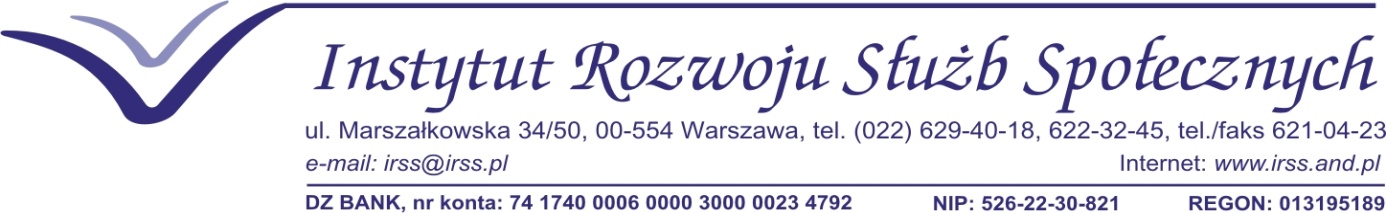 Ocena zasobów pomocy społecznejOBJAŚNIENIA EDYCJA 2014/2015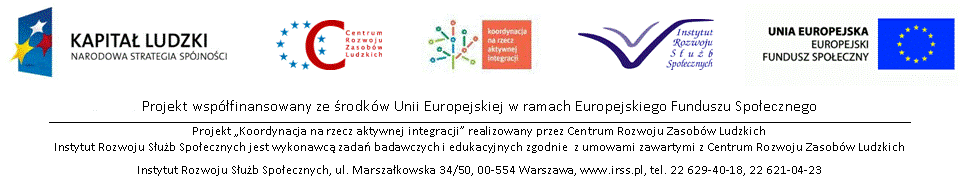 CZĘŚĆ OGÓLNAŹRÓDŁA INFORMACJI:Systemy zewnętrzne – zasilanie komórek formularza OZPS następuje z systemów informatycznych CAS (obszar pomocy społecznej, świadczeń rodzinnych, pieczy zastępczej), POMOST, MEN -SIO, GUS.System wewnętrzny jednostki organizacyjnej pomocy społecznej - tj. „własne dane” - oznacza konieczność wprowadzenia danych do komórek formularza na podstawie posiadanych informacji, własnych raportów oraz wyników badań. Wprowadzenie tych danych ma na celu wskazanie potrzeby posiadania informacji do przeprowadzenia analiz i sformułowania rekomendacji.SYMBOLE STATYSTYCZNEZero (0) - zjawisko istniało w wartościach mniejszych niż jednostka miary obowiązująca dla danej tablicy.Kropka (.) - zupełny brak informacji albo brak informacji wiarygodnych.Znak (x) - wypełnienie pozycji jest niemożliwe lub niecelowe.Pojęcie „w tym” - oznacza, że nie podaje się wszystkich składników sumy.Pojęcie „z tego” – oznacza, że podaje się wszystkie składniki sumy.Pojęcie „prognoza” – oznacza przewidywaną całkowitą wartość danego zjawiska a nie wartości przyrostu lub spadku zjawiska wyrażonego wielkościami bezwzględnymi.LATA POPRZEDNIE, ROK OCENY, PROGNOZA I POTRZEBYW formularzu OZPS prezentowane dane dotyczą 4- lub 5-cio letniego okresu analizy: dwóch lat przed rokiem oceny, roku, za który przeprowadza się ocenę oraz kolejnego roku lub dwóch lat. W porównaniu z OZPS sporządzaną za rok poprzedni następuje przesunięcie danych o jedną kolumnę w lewo. Rok oceny zasilony zostaje nowymi danymi z odpowiednich sprawozdań lub powinien być wypełniony „własnymi danymi”.Prognoza „Rok po ocenie” wypełniona jest wstępnie danymi z „Roku oceny” w przypadku wierszy, dla których „Rok oceny jest automatycznie zasilany” (patrz tabela poniżej):Natomiast w przypadku, gdy „Rok oceny” wypełniany jest danymi własnymi, prognoza „Rok po ocenie” zasilany jest z pozycji prognoza „Dwa lata po ocenie” z formularza OZPS za rok poprzedni (innymi słowy nastąpi przesunięcie o jedną kolumnę wstecz):Podobnie będzie w przypadku potrzeb określanych w niektórych tablicach.Wielkości prognozy mogą być zmieniane przez Użytkownika. W przypadku braku możliwości oszacowania wielkości liczbowych dla prognozy należy wpisać liczby odpowiadające danym z kolumny „Rok oceny”. W przypadku zmiany definicji, interpretacji danych dla roku oceny w stosunku do lat poprzednich, dane za lata poprzednie można skorygować lub wykorzystać części opisowe dla wyjaśnienia różnic z rokiem poprzednim / latami poprzednimi. Nie należy zmieniać danych za poprzednie lata w przypadku zmiany przepisów prawnych. Dane za lata poprzednie mogą istotnie różnić się w porównaniu do roku oceny, ale nie wynikają ze zmiany zjawiska, tylko z faktu wejścia w życie nowych przepisów. W celu wyjaśnienia można również wykorzystać dodatkowe części opisowe formularza. Nie należy zmieniać danych dot. liczby mieszkańców w części „Dane o sytuacji demograficznej i społecznej”. Dane te pochodzą z Banku Danych Lokalnych GUS. Sposób zasilenia danymi został opisany poniżej.SEKCJA OPISOWA FORMULARZA W tej części formularza umieszczane są dodatkowe komentarze wyjaśniające dane zjawisko statystyczne, przyczyny jego powstania lub inne okoliczności wpływające na poziom tego zjawiska. W części tej mogą także być umieszczane istotne dodatkowe dane, lub opis źródeł pochodzenia tych informacji.Sekcja opisowa jest wykorzystywana dla poszerzenia bazy informacyjnej pomagającej następnie sformułować wnioski i rekomendacje z oceny.TERMINY PRZEKAZANIA FORMULARZA Formularz oceny powinien być przekazany do dnia, określonego w przepisie art. 16 a ustawy 
z dn. 12 marca 2004 r. o pomocy społecznej (Dz. U. z 2013 r. poz. 182 z późn. zm). Formularz jest przekazywany do ROPS bez względu na fakt przyjęcia oceny zasobów pomocy społecznej i rekomendacji przez radę gminy, radę powiatu lub radę miasta na prawach powiatu.FORMULARZ OZPS Rozdział 2. Dane o sytuacji demograficznej i społecznej 
DANE O SYTUACJI DEMOGRAFICZNEJ I SPOŁECZNEJ (stan na 31.XII.)Źródła informacji: Bank Danych Lokalnych GUS;Sprawozdawczość Rynku Pracy, MPiPS-01;Sprawozdanie „Opieka nad dziećmi” z wykonywania zadań z zakresu opieki nad dziećmi w wieku do lat 3;System Informacji Oświatowej MEN;Dane własne jednostki.Rozdział 3. Dane o korzystających z pomocy i wsparciaRozdział 3 został podzielony na trzy części:3. Prezentującą dane, które powinny być wypełnione lub zweryfikowane przez gminy, miasta na prawach powiatu i powiaty;3.1. wypełniana wyłącznie przez gminy i miasta na prawach powiatu;3.2. wypełniania przez powiaty i miasta na prawach powiatu3. DANE O KORZYSTAJĄCYCH Z POMOCY I WSPARCIA 
(w całym okresie sprawozdawczym)Źródła informacji: Raport Pomost, osoby długotrwale korzystające ogółem, w podziale na płeć;Sprawozdanie MPiPS-03 z udzielonych świadczeń pomocy społecznej;Dane własne jednostki.Rozdział 4. Inne rodzaje pomocy i świadczeń  INNE RODZAJE POMOCY I ŚWIADCZEŃ  Źródła informacji: Sprawozdanie rzeczowo-finansowe o zadaniach z zakresu świadczeń rodzinnych zrealizowanych ze środków budżetu państwa oraz budżetów gmin;Sprawozdanie Fundusz alimentacyjny;Sprawozdanie SKŁ-ZDR;Sprawozdanie SKŁ-EMRENT;System Informacji Oświatowej MEN;Dane własne jednostki.Rozdział 5. Zasoby instytucjonalne pomocy i wsparcia ZASOBY INSTYTUCJONALNE POMOCY i WSPARCIA Źródła informacji: Sprawozdanie MPiPS-03 z udzielonych świadczeń pomocy społecznej;Sprawozdanie rzeczowo-finansowe z wykonywania przez gminę / powiat zadań z zakresu wspierania rodziny i systemu pieczy zastępczej;Sprawozdania CIS;Dane własne jednostki.Rozdział 6. Kadra jednostki organizacyjnej pomocy społecznejKADRA JEDNOSTKI ORGANIZACYJNEJ POMOCY SPOŁECZNEJ (w osobach, stan na 31 grudnia)Źródła informacji: Sprawozdanie MPiPS-03 z udzielonych świadczeń pomocy społecznej;Sprawozdanie rzeczowo-finansowe z wykonywania przez gminę / powiat zadań z zakresu wspierania rodziny i systemu pieczy zastępczej;Dane własne jednostki.Rozdział 6.1.  Zatrudnienie pomocnicze w jednostce organizacyjnej pomocy społecznej  ZATRUDNIENIE POMOCNICZE W JEDNOSTCE ORGANIZACYJNEJ POMOCY SPOŁECZNEJ (w osobach, w ciągu danego roku)  Źródła informacji: Dane własne jednostki.Rozdział 6.2. Zespoły pracy socjalnej i integracji społecznej w jednostce pomocy społecznejZESPOŁY PRACY SOCJALNEJ I INTEGRACJI SPOŁECZNEJ W JEDNOSTCE POMOCY SPOŁECZNEJ (w osobach, w ciągu danego roku)  Źródła informacji: Dane własne jednostki.Rozdział 7. Środki finansowe na wydatki w pomocy społecznej i innych obszarach polityki społecznej w budżecie jednostki samorządu terytorialnegoŚRODKI FINANSOWE NA WYDATKI W POMOCY SPOŁECZNEJ I INNYCH OBSZARACH POLITYKI SPOŁECZNEJ W BUDŻECIE JEDNOSTKI SAMORZĄDU TERYTORIALNEGO (zadania własne i zadania zlecone) w złŹródła informacji: Sprawozdanie Rb-28;Dane własne jednostki.Rozdział 8. Aktywność projektowo – konkursowa jednostki organizacyjnej pomocy społecznejAKTYWNOŚĆ PROJEKTOWO – KONKURSOWA JEDNOSTKI ORGANIZACYJNEJ POMOCY SPOŁECZNEJ (w całym okresie sprawozdawczym)Źródła informacji: Dane własne jednostki.Rozdział 9. Współpraca z organizacjami pozarządowymi – zadania zlecone w obszarze pomocy i wsparciaWSPÓŁPRACA Z ORGANIZACJAMI POZARZĄDOWYMI – ZADANIA ZLECONE 
W OBSZARZE POMOCY I WSPARCIA (w całym okresie sprawozdawczym)Źródła informacji: Dane własne jednostki.Opis metodologii kategorii MIESZKAŃCY (w osobach), źródło: GUS, Bank Danych LokalnychBilanse liczby i struktury ludności w gminach imiennie opracowane są przez GUS w oparciu o wyniki Narodowych Spisów Powszechnych z uwzględnieniem zmian spowodowanych ruchem naturalnym (urodzenia i zgony), migracjami ludności (na pobyt stały i czasowy) oraz przemieszczeniami związanymi ze zmianami administracyjnymi. Dane o liczbie i strukturze ludności dla okresów międzyspisowych są sporządzane poprzez przyjęcie wyników spisu powszechnego za bazę wyjściową dla gminy, a następnie naliczanie danych metodą bilansową według następującego schematu: stan ludności na początek okresu (roku, kwartału) w gminie + urodzenia żywe - zgony + zameldowania na pobyt stały (z innych gmin i z zagranicy) - wymeldowania z pobytu stałego do innych gmin i za granicę) +(-) przesunięcia ludności z tytułu zmian administracyjnych = stan ludności na końcu okresu (roku, kwartału) w gminie.  Od roku 2010 bilans ludności sporządzany jest według wyżej przedstawionej metody dla jednej kategorii ludności (dawniej nazywanej "faktycznie zamieszkałej").  Do roku 2009 bilans sporządzany jest dla dwóch kategorii przebywania ludności: 1) faktycznie zamieszkałej, 2) zameldowanej na pobyt stały. Różnicę między tymi kategoriami zamieszkania stanowi saldo (+/-) ludności zameldowanej na pobyt czasowy ponad 3 miesiące (do 2005 r. - ponad 2 miesiące). Od 2010 roku bazą wyjściową bilansu stanu i struktury ludności są wyniki NSP 2011. Ponieważ nie jest już opracowywany bilans ludności zameldowanej na pobyt stały, uległa zmianie metodologia liczenia wszystkich współczynników demograficznych, poszczególne fakty demograficzne i z zakresu migracji zostały odniesione do ludności (dawniej nazywanej "faktycznie zamieszkałą").WYSZCZEGÓLNIENIEWYSZCZEGÓLNIENIELata poprzednieLata poprzednieRok 
ocenyPROGNOZAPROGNOZAWYSZCZEGÓLNIENIEWYSZCZEGÓLNIENIERok……Rok……Rok 
ocenyRok po ocenieDwa lata po ocenieFormularz OZPS 201312011 r.2012 r.2013 r.2014 r.2015 r.Formularz OZPS 201422012 r.2013 r.Zasilenie 2014 r.= Rok ocenyWYSZCZEGÓLNIENIEWYSZCZEGÓLNIENIELata poprzednieLata poprzednieRok 
ocenyPROGNOZAPROGNOZAWYSZCZEGÓLNIENIEWYSZCZEGÓLNIENIERok……Rok……Rok 
ocenyRok po ocenieDwa lata po ocenieFormularz OZPS 201312011 r.2012 r.2013 r.2014 r.2015 r.Formularz OZPS 201422012 r.2013 r.Własne dane2015 r.WYSZCZEGÓLNIENIEWYSZCZEGÓLNIENIELata poprzednieLata poprzednieRok 
ocenyPROGNOZAPROGNOZAWYSZCZEGÓLNIENIEWYSZCZEGÓLNIENIELata poprzednieLata poprzednieRok 
ocenyRok po ocenieDwa lata po ocenieWYSZCZEGÓLNIENIEWYSZCZEGÓLNIENIERok……Rok ……Rok 
ocenyRok po ocenieDwa lata po ocenieMIESZKAŃCY (w osobach)MIESZKAŃCY (w osobach)MIESZKAŃCY (w osobach)MIESZKAŃCY (w osobach)MIESZKAŃCY (w osobach)MIESZKAŃCY (w osobach)MIESZKAŃCY (w osobach)Ogółem 1Wiersze od 1 do 9 zasilane są na podstawie publikowanych danych w Banku Danych Lokalnych GUS, wg stanu na dzień 31 grudnia, zgodnie z metodologią obliczania liczby ludności stosowaną przez GUS (opis metodologii znajduje się na końcu objaśnień):w kolumnach „Lata poprzednie” prezentowane dane dotyczą odpowiednio roku określonego w kolumnie, w kolumnach „Rok oceny”, „Rok po ocenie” oraz „Dwa lata po ocenie”  dane są powtórzone z kolumny dla roku poprzedniego (poprzedzającego rok oceny), dane dla powiatu stanowią sumę liczby mieszkańców poszczególnych gmin wchodzących w skład powiatu. W przypadku miast na prawach powiatu jest to liczba mieszkańców w obrębie granic administracyjnych miasta.Dane w kolumnach z liczbą mieszkańców za lata poprzednie oraz za rok oceny nie mogą być zmienianie przez Użytkownika Formularza OZPS. Dane dla prognozy, wstępnie zasilone danymi za rok poprzedni, mogą być zmienione przez Użytkownika.Zasilanie: Bank Danych Lokalnych GUSWiersze od 1 do 9 zasilane są na podstawie publikowanych danych w Banku Danych Lokalnych GUS, wg stanu na dzień 31 grudnia, zgodnie z metodologią obliczania liczby ludności stosowaną przez GUS (opis metodologii znajduje się na końcu objaśnień):w kolumnach „Lata poprzednie” prezentowane dane dotyczą odpowiednio roku określonego w kolumnie, w kolumnach „Rok oceny”, „Rok po ocenie” oraz „Dwa lata po ocenie”  dane są powtórzone z kolumny dla roku poprzedniego (poprzedzającego rok oceny), dane dla powiatu stanowią sumę liczby mieszkańców poszczególnych gmin wchodzących w skład powiatu. W przypadku miast na prawach powiatu jest to liczba mieszkańców w obrębie granic administracyjnych miasta.Dane w kolumnach z liczbą mieszkańców za lata poprzednie oraz za rok oceny nie mogą być zmienianie przez Użytkownika Formularza OZPS. Dane dla prognozy, wstępnie zasilone danymi za rok poprzedni, mogą być zmienione przez Użytkownika.Zasilanie: Bank Danych Lokalnych GUSWiersze od 1 do 9 zasilane są na podstawie publikowanych danych w Banku Danych Lokalnych GUS, wg stanu na dzień 31 grudnia, zgodnie z metodologią obliczania liczby ludności stosowaną przez GUS (opis metodologii znajduje się na końcu objaśnień):w kolumnach „Lata poprzednie” prezentowane dane dotyczą odpowiednio roku określonego w kolumnie, w kolumnach „Rok oceny”, „Rok po ocenie” oraz „Dwa lata po ocenie”  dane są powtórzone z kolumny dla roku poprzedniego (poprzedzającego rok oceny), dane dla powiatu stanowią sumę liczby mieszkańców poszczególnych gmin wchodzących w skład powiatu. W przypadku miast na prawach powiatu jest to liczba mieszkańców w obrębie granic administracyjnych miasta.Dane w kolumnach z liczbą mieszkańców za lata poprzednie oraz za rok oceny nie mogą być zmienianie przez Użytkownika Formularza OZPS. Dane dla prognozy, wstępnie zasilone danymi za rok poprzedni, mogą być zmienione przez Użytkownika.Zasilanie: Bank Danych Lokalnych GUSWiersze od 1 do 9 zasilane są na podstawie publikowanych danych w Banku Danych Lokalnych GUS, wg stanu na dzień 31 grudnia, zgodnie z metodologią obliczania liczby ludności stosowaną przez GUS (opis metodologii znajduje się na końcu objaśnień):w kolumnach „Lata poprzednie” prezentowane dane dotyczą odpowiednio roku określonego w kolumnie, w kolumnach „Rok oceny”, „Rok po ocenie” oraz „Dwa lata po ocenie”  dane są powtórzone z kolumny dla roku poprzedniego (poprzedzającego rok oceny), dane dla powiatu stanowią sumę liczby mieszkańców poszczególnych gmin wchodzących w skład powiatu. W przypadku miast na prawach powiatu jest to liczba mieszkańców w obrębie granic administracyjnych miasta.Dane w kolumnach z liczbą mieszkańców za lata poprzednie oraz za rok oceny nie mogą być zmienianie przez Użytkownika Formularza OZPS. Dane dla prognozy, wstępnie zasilone danymi za rok poprzedni, mogą być zmienione przez Użytkownika.Zasilanie: Bank Danych Lokalnych GUSWiersze od 1 do 9 zasilane są na podstawie publikowanych danych w Banku Danych Lokalnych GUS, wg stanu na dzień 31 grudnia, zgodnie z metodologią obliczania liczby ludności stosowaną przez GUS (opis metodologii znajduje się na końcu objaśnień):w kolumnach „Lata poprzednie” prezentowane dane dotyczą odpowiednio roku określonego w kolumnie, w kolumnach „Rok oceny”, „Rok po ocenie” oraz „Dwa lata po ocenie”  dane są powtórzone z kolumny dla roku poprzedniego (poprzedzającego rok oceny), dane dla powiatu stanowią sumę liczby mieszkańców poszczególnych gmin wchodzących w skład powiatu. W przypadku miast na prawach powiatu jest to liczba mieszkańców w obrębie granic administracyjnych miasta.Dane w kolumnach z liczbą mieszkańców za lata poprzednie oraz za rok oceny nie mogą być zmienianie przez Użytkownika Formularza OZPS. Dane dla prognozy, wstępnie zasilone danymi za rok poprzedni, mogą być zmienione przez Użytkownika.Zasilanie: Bank Danych Lokalnych GUSKOBIETYKOBIETYKOBIETYKOBIETYKOBIETYKOBIETYKOBIETYOgółem2Dane prezentowane są w podziale na grupy wiekowe i płeć, które odzwierciedlają kategorie ludności w wieku przedprodukcyjnym, produkcyjnym i poprodukcyjnym (zgodnie z metodologią GUS).W przypadku kobiet:- wiek produkcyjny to 18-59 lat,- wiek poprodukcyjny 60 lat i więcej.Zasilanie: Bank Danych Lokalnych GUSDane prezentowane są w podziale na grupy wiekowe i płeć, które odzwierciedlają kategorie ludności w wieku przedprodukcyjnym, produkcyjnym i poprodukcyjnym (zgodnie z metodologią GUS).W przypadku kobiet:- wiek produkcyjny to 18-59 lat,- wiek poprodukcyjny 60 lat i więcej.Zasilanie: Bank Danych Lokalnych GUSDane prezentowane są w podziale na grupy wiekowe i płeć, które odzwierciedlają kategorie ludności w wieku przedprodukcyjnym, produkcyjnym i poprodukcyjnym (zgodnie z metodologią GUS).W przypadku kobiet:- wiek produkcyjny to 18-59 lat,- wiek poprodukcyjny 60 lat i więcej.Zasilanie: Bank Danych Lokalnych GUSDane prezentowane są w podziale na grupy wiekowe i płeć, które odzwierciedlają kategorie ludności w wieku przedprodukcyjnym, produkcyjnym i poprodukcyjnym (zgodnie z metodologią GUS).W przypadku kobiet:- wiek produkcyjny to 18-59 lat,- wiek poprodukcyjny 60 lat i więcej.Zasilanie: Bank Danych Lokalnych GUSDane prezentowane są w podziale na grupy wiekowe i płeć, które odzwierciedlają kategorie ludności w wieku przedprodukcyjnym, produkcyjnym i poprodukcyjnym (zgodnie z metodologią GUS).W przypadku kobiet:- wiek produkcyjny to 18-59 lat,- wiek poprodukcyjny 60 lat i więcej.Zasilanie: Bank Danych Lokalnych GUSWiek 0-173Dane prezentowane są w podziale na grupy wiekowe i płeć, które odzwierciedlają kategorie ludności w wieku przedprodukcyjnym, produkcyjnym i poprodukcyjnym (zgodnie z metodologią GUS).W przypadku kobiet:- wiek produkcyjny to 18-59 lat,- wiek poprodukcyjny 60 lat i więcej.Zasilanie: Bank Danych Lokalnych GUSDane prezentowane są w podziale na grupy wiekowe i płeć, które odzwierciedlają kategorie ludności w wieku przedprodukcyjnym, produkcyjnym i poprodukcyjnym (zgodnie z metodologią GUS).W przypadku kobiet:- wiek produkcyjny to 18-59 lat,- wiek poprodukcyjny 60 lat i więcej.Zasilanie: Bank Danych Lokalnych GUSDane prezentowane są w podziale na grupy wiekowe i płeć, które odzwierciedlają kategorie ludności w wieku przedprodukcyjnym, produkcyjnym i poprodukcyjnym (zgodnie z metodologią GUS).W przypadku kobiet:- wiek produkcyjny to 18-59 lat,- wiek poprodukcyjny 60 lat i więcej.Zasilanie: Bank Danych Lokalnych GUSDane prezentowane są w podziale na grupy wiekowe i płeć, które odzwierciedlają kategorie ludności w wieku przedprodukcyjnym, produkcyjnym i poprodukcyjnym (zgodnie z metodologią GUS).W przypadku kobiet:- wiek produkcyjny to 18-59 lat,- wiek poprodukcyjny 60 lat i więcej.Zasilanie: Bank Danych Lokalnych GUSDane prezentowane są w podziale na grupy wiekowe i płeć, które odzwierciedlają kategorie ludności w wieku przedprodukcyjnym, produkcyjnym i poprodukcyjnym (zgodnie z metodologią GUS).W przypadku kobiet:- wiek produkcyjny to 18-59 lat,- wiek poprodukcyjny 60 lat i więcej.Zasilanie: Bank Danych Lokalnych GUSWiek 18-594Dane prezentowane są w podziale na grupy wiekowe i płeć, które odzwierciedlają kategorie ludności w wieku przedprodukcyjnym, produkcyjnym i poprodukcyjnym (zgodnie z metodologią GUS).W przypadku kobiet:- wiek produkcyjny to 18-59 lat,- wiek poprodukcyjny 60 lat i więcej.Zasilanie: Bank Danych Lokalnych GUSDane prezentowane są w podziale na grupy wiekowe i płeć, które odzwierciedlają kategorie ludności w wieku przedprodukcyjnym, produkcyjnym i poprodukcyjnym (zgodnie z metodologią GUS).W przypadku kobiet:- wiek produkcyjny to 18-59 lat,- wiek poprodukcyjny 60 lat i więcej.Zasilanie: Bank Danych Lokalnych GUSDane prezentowane są w podziale na grupy wiekowe i płeć, które odzwierciedlają kategorie ludności w wieku przedprodukcyjnym, produkcyjnym i poprodukcyjnym (zgodnie z metodologią GUS).W przypadku kobiet:- wiek produkcyjny to 18-59 lat,- wiek poprodukcyjny 60 lat i więcej.Zasilanie: Bank Danych Lokalnych GUSDane prezentowane są w podziale na grupy wiekowe i płeć, które odzwierciedlają kategorie ludności w wieku przedprodukcyjnym, produkcyjnym i poprodukcyjnym (zgodnie z metodologią GUS).W przypadku kobiet:- wiek produkcyjny to 18-59 lat,- wiek poprodukcyjny 60 lat i więcej.Zasilanie: Bank Danych Lokalnych GUSDane prezentowane są w podziale na grupy wiekowe i płeć, które odzwierciedlają kategorie ludności w wieku przedprodukcyjnym, produkcyjnym i poprodukcyjnym (zgodnie z metodologią GUS).W przypadku kobiet:- wiek produkcyjny to 18-59 lat,- wiek poprodukcyjny 60 lat i więcej.Zasilanie: Bank Danych Lokalnych GUSWiek 60 lat i więcej5Dane prezentowane są w podziale na grupy wiekowe i płeć, które odzwierciedlają kategorie ludności w wieku przedprodukcyjnym, produkcyjnym i poprodukcyjnym (zgodnie z metodologią GUS).W przypadku kobiet:- wiek produkcyjny to 18-59 lat,- wiek poprodukcyjny 60 lat i więcej.Zasilanie: Bank Danych Lokalnych GUSDane prezentowane są w podziale na grupy wiekowe i płeć, które odzwierciedlają kategorie ludności w wieku przedprodukcyjnym, produkcyjnym i poprodukcyjnym (zgodnie z metodologią GUS).W przypadku kobiet:- wiek produkcyjny to 18-59 lat,- wiek poprodukcyjny 60 lat i więcej.Zasilanie: Bank Danych Lokalnych GUSDane prezentowane są w podziale na grupy wiekowe i płeć, które odzwierciedlają kategorie ludności w wieku przedprodukcyjnym, produkcyjnym i poprodukcyjnym (zgodnie z metodologią GUS).W przypadku kobiet:- wiek produkcyjny to 18-59 lat,- wiek poprodukcyjny 60 lat i więcej.Zasilanie: Bank Danych Lokalnych GUSDane prezentowane są w podziale na grupy wiekowe i płeć, które odzwierciedlają kategorie ludności w wieku przedprodukcyjnym, produkcyjnym i poprodukcyjnym (zgodnie z metodologią GUS).W przypadku kobiet:- wiek produkcyjny to 18-59 lat,- wiek poprodukcyjny 60 lat i więcej.Zasilanie: Bank Danych Lokalnych GUSDane prezentowane są w podziale na grupy wiekowe i płeć, które odzwierciedlają kategorie ludności w wieku przedprodukcyjnym, produkcyjnym i poprodukcyjnym (zgodnie z metodologią GUS).W przypadku kobiet:- wiek produkcyjny to 18-59 lat,- wiek poprodukcyjny 60 lat i więcej.Zasilanie: Bank Danych Lokalnych GUSMEZCZYZNI MEZCZYZNI MEZCZYZNI MEZCZYZNI MEZCZYZNI MEZCZYZNI MEZCZYZNI Ogółem6W przypadku mężczyzn:- wiek produkcyjny to 18-64 lata,- wiek poprodukcyjny 65 lat i więcej.Zasilanie: Bank Danych Lokalnych GUSW przypadku mężczyzn:- wiek produkcyjny to 18-64 lata,- wiek poprodukcyjny 65 lat i więcej.Zasilanie: Bank Danych Lokalnych GUSW przypadku mężczyzn:- wiek produkcyjny to 18-64 lata,- wiek poprodukcyjny 65 lat i więcej.Zasilanie: Bank Danych Lokalnych GUSW przypadku mężczyzn:- wiek produkcyjny to 18-64 lata,- wiek poprodukcyjny 65 lat i więcej.Zasilanie: Bank Danych Lokalnych GUSW przypadku mężczyzn:- wiek produkcyjny to 18-64 lata,- wiek poprodukcyjny 65 lat i więcej.Zasilanie: Bank Danych Lokalnych GUSWiek 0-177W przypadku mężczyzn:- wiek produkcyjny to 18-64 lata,- wiek poprodukcyjny 65 lat i więcej.Zasilanie: Bank Danych Lokalnych GUSW przypadku mężczyzn:- wiek produkcyjny to 18-64 lata,- wiek poprodukcyjny 65 lat i więcej.Zasilanie: Bank Danych Lokalnych GUSW przypadku mężczyzn:- wiek produkcyjny to 18-64 lata,- wiek poprodukcyjny 65 lat i więcej.Zasilanie: Bank Danych Lokalnych GUSW przypadku mężczyzn:- wiek produkcyjny to 18-64 lata,- wiek poprodukcyjny 65 lat i więcej.Zasilanie: Bank Danych Lokalnych GUSW przypadku mężczyzn:- wiek produkcyjny to 18-64 lata,- wiek poprodukcyjny 65 lat i więcej.Zasilanie: Bank Danych Lokalnych GUSWiek 18-648W przypadku mężczyzn:- wiek produkcyjny to 18-64 lata,- wiek poprodukcyjny 65 lat i więcej.Zasilanie: Bank Danych Lokalnych GUSW przypadku mężczyzn:- wiek produkcyjny to 18-64 lata,- wiek poprodukcyjny 65 lat i więcej.Zasilanie: Bank Danych Lokalnych GUSW przypadku mężczyzn:- wiek produkcyjny to 18-64 lata,- wiek poprodukcyjny 65 lat i więcej.Zasilanie: Bank Danych Lokalnych GUSW przypadku mężczyzn:- wiek produkcyjny to 18-64 lata,- wiek poprodukcyjny 65 lat i więcej.Zasilanie: Bank Danych Lokalnych GUSW przypadku mężczyzn:- wiek produkcyjny to 18-64 lata,- wiek poprodukcyjny 65 lat i więcej.Zasilanie: Bank Danych Lokalnych GUSWiek 65 lat i więcej9W przypadku mężczyzn:- wiek produkcyjny to 18-64 lata,- wiek poprodukcyjny 65 lat i więcej.Zasilanie: Bank Danych Lokalnych GUSW przypadku mężczyzn:- wiek produkcyjny to 18-64 lata,- wiek poprodukcyjny 65 lat i więcej.Zasilanie: Bank Danych Lokalnych GUSW przypadku mężczyzn:- wiek produkcyjny to 18-64 lata,- wiek poprodukcyjny 65 lat i więcej.Zasilanie: Bank Danych Lokalnych GUSW przypadku mężczyzn:- wiek produkcyjny to 18-64 lata,- wiek poprodukcyjny 65 lat i więcej.Zasilanie: Bank Danych Lokalnych GUSW przypadku mężczyzn:- wiek produkcyjny to 18-64 lata,- wiek poprodukcyjny 65 lat i więcej.Zasilanie: Bank Danych Lokalnych GUSRYNEK PRACYRYNEK PRACYRYNEK PRACYRYNEK PRACYRYNEK PRACYRYNEK PRACYRYNEK PRACYBezrobotni ogółem10Liczba osób niezatrudnionych i niewykonujących innej pracy zarobkowej, zdolnych i gotowych do podjęcia pracy w pełnym wymiarze czasu pracy, nieuczących się w szkole w systemie dziennym oraz zarejestrowanych we właściwym powiatowym urzędzie pracy.Zasilenie: Sprawozdawczość Rynku PracyLiczba osób niezatrudnionych i niewykonujących innej pracy zarobkowej, zdolnych i gotowych do podjęcia pracy w pełnym wymiarze czasu pracy, nieuczących się w szkole w systemie dziennym oraz zarejestrowanych we właściwym powiatowym urzędzie pracy.Zasilenie: Sprawozdawczość Rynku PracyLiczba osób niezatrudnionych i niewykonujących innej pracy zarobkowej, zdolnych i gotowych do podjęcia pracy w pełnym wymiarze czasu pracy, nieuczących się w szkole w systemie dziennym oraz zarejestrowanych we właściwym powiatowym urzędzie pracy.Zasilenie: Sprawozdawczość Rynku PracyLiczba osób niezatrudnionych i niewykonujących innej pracy zarobkowej, zdolnych i gotowych do podjęcia pracy w pełnym wymiarze czasu pracy, nieuczących się w szkole w systemie dziennym oraz zarejestrowanych we właściwym powiatowym urzędzie pracy.Zasilenie: Sprawozdawczość Rynku PracyLiczba osób niezatrudnionych i niewykonujących innej pracy zarobkowej, zdolnych i gotowych do podjęcia pracy w pełnym wymiarze czasu pracy, nieuczących się w szkole w systemie dziennym oraz zarejestrowanych we właściwym powiatowym urzędzie pracy.Zasilenie: Sprawozdawczość Rynku PracyBezrobotni długotrwale ogółem11Liczba osób pozostających bez pracy przez okres, co najmniej 
12 miesięcy w ciągu ostatnich 24 miesięcy.Zasilenie: Sprawozdawczość Rynku PracyLiczba osób pozostających bez pracy przez okres, co najmniej 
12 miesięcy w ciągu ostatnich 24 miesięcy.Zasilenie: Sprawozdawczość Rynku PracyLiczba osób pozostających bez pracy przez okres, co najmniej 
12 miesięcy w ciągu ostatnich 24 miesięcy.Zasilenie: Sprawozdawczość Rynku PracyLiczba osób pozostających bez pracy przez okres, co najmniej 
12 miesięcy w ciągu ostatnich 24 miesięcy.Zasilenie: Sprawozdawczość Rynku PracyLiczba osób pozostających bez pracy przez okres, co najmniej 
12 miesięcy w ciągu ostatnich 24 miesięcy.Zasilenie: Sprawozdawczość Rynku PracyBezrobotni ogółem 
z prawem do zasiłku12Liczba osób, które są zarejestrowane w urzędzie pracy i nie ma dla nich propozycji pracy, stażu.Własne daneLiczba osób, które są zarejestrowane w urzędzie pracy i nie ma dla nich propozycji pracy, stażu.Własne daneLiczba osób, które są zarejestrowane w urzędzie pracy i nie ma dla nich propozycji pracy, stażu.Własne daneLiczba osób, które są zarejestrowane w urzędzie pracy i nie ma dla nich propozycji pracy, stażu.Własne daneLiczba osób, które są zarejestrowane w urzędzie pracy i nie ma dla nich propozycji pracy, stażu.Własne daneINFRASTRUKTURA SPOŁECZNA INFRASTRUKTURA SPOŁECZNA INFRASTRUKTURA SPOŁECZNA INFRASTRUKTURA SPOŁECZNA INFRASTRUKTURA SPOŁECZNA INFRASTRUKTURA SPOŁECZNA INFRASTRUKTURA SPOŁECZNA Liczba mieszkań komunalnych w zasobie gminy 13Liczba wszystkich mieszkań stanowiących własność gminy albo gminnych osób prawnych lub spółek handlowych utworzonych z udziałem gminy, z wyjątkiem towarzystwa budownictwa społecznego.Są to mieszkania:znajdujące się w budynkach stanowiących w całości własność gminy oraz mieszkania będące własnością gminy, ale znajdujące się w budynkach stanowiących nieruchomości wspólne, tj. mieszkania, które służą zaspokajaniu potrzeb mieszkaniowych ogółu mieszkańców gminy, pozostające w zarządzie komunalnej jednostki organizacyjnej specjalnie powołanej do zarządzania zasobami mieszkaniowymi gminy 
(np. Przedsiębiorstwo/ZGM, ZDK) lub pozostające w bezpośrednim zarządzie urzędu gminy;stanowiące własność Skarbu Państwa, ale zarządzane przez gminę;Nie należy ujmować mieszkań przekazanych gminie, ale pozostające w dyspozycji jednostek użyteczności publicznej, jak: ZOZ, jednostki systemu oświaty, nauki, kultury itp., służące głównie zaspokajaniu potrzeb mieszkaniowych pracowników tych jednostek. Własne dane pozyskane z urzędów gminLiczba wszystkich mieszkań stanowiących własność gminy albo gminnych osób prawnych lub spółek handlowych utworzonych z udziałem gminy, z wyjątkiem towarzystwa budownictwa społecznego.Są to mieszkania:znajdujące się w budynkach stanowiących w całości własność gminy oraz mieszkania będące własnością gminy, ale znajdujące się w budynkach stanowiących nieruchomości wspólne, tj. mieszkania, które służą zaspokajaniu potrzeb mieszkaniowych ogółu mieszkańców gminy, pozostające w zarządzie komunalnej jednostki organizacyjnej specjalnie powołanej do zarządzania zasobami mieszkaniowymi gminy 
(np. Przedsiębiorstwo/ZGM, ZDK) lub pozostające w bezpośrednim zarządzie urzędu gminy;stanowiące własność Skarbu Państwa, ale zarządzane przez gminę;Nie należy ujmować mieszkań przekazanych gminie, ale pozostające w dyspozycji jednostek użyteczności publicznej, jak: ZOZ, jednostki systemu oświaty, nauki, kultury itp., służące głównie zaspokajaniu potrzeb mieszkaniowych pracowników tych jednostek. Własne dane pozyskane z urzędów gminLiczba wszystkich mieszkań stanowiących własność gminy albo gminnych osób prawnych lub spółek handlowych utworzonych z udziałem gminy, z wyjątkiem towarzystwa budownictwa społecznego.Są to mieszkania:znajdujące się w budynkach stanowiących w całości własność gminy oraz mieszkania będące własnością gminy, ale znajdujące się w budynkach stanowiących nieruchomości wspólne, tj. mieszkania, które służą zaspokajaniu potrzeb mieszkaniowych ogółu mieszkańców gminy, pozostające w zarządzie komunalnej jednostki organizacyjnej specjalnie powołanej do zarządzania zasobami mieszkaniowymi gminy 
(np. Przedsiębiorstwo/ZGM, ZDK) lub pozostające w bezpośrednim zarządzie urzędu gminy;stanowiące własność Skarbu Państwa, ale zarządzane przez gminę;Nie należy ujmować mieszkań przekazanych gminie, ale pozostające w dyspozycji jednostek użyteczności publicznej, jak: ZOZ, jednostki systemu oświaty, nauki, kultury itp., służące głównie zaspokajaniu potrzeb mieszkaniowych pracowników tych jednostek. Własne dane pozyskane z urzędów gminLiczba wszystkich mieszkań stanowiących własność gminy albo gminnych osób prawnych lub spółek handlowych utworzonych z udziałem gminy, z wyjątkiem towarzystwa budownictwa społecznego.Są to mieszkania:znajdujące się w budynkach stanowiących w całości własność gminy oraz mieszkania będące własnością gminy, ale znajdujące się w budynkach stanowiących nieruchomości wspólne, tj. mieszkania, które służą zaspokajaniu potrzeb mieszkaniowych ogółu mieszkańców gminy, pozostające w zarządzie komunalnej jednostki organizacyjnej specjalnie powołanej do zarządzania zasobami mieszkaniowymi gminy 
(np. Przedsiębiorstwo/ZGM, ZDK) lub pozostające w bezpośrednim zarządzie urzędu gminy;stanowiące własność Skarbu Państwa, ale zarządzane przez gminę;Nie należy ujmować mieszkań przekazanych gminie, ale pozostające w dyspozycji jednostek użyteczności publicznej, jak: ZOZ, jednostki systemu oświaty, nauki, kultury itp., służące głównie zaspokajaniu potrzeb mieszkaniowych pracowników tych jednostek. Własne dane pozyskane z urzędów gminLiczba wszystkich mieszkań stanowiących własność gminy albo gminnych osób prawnych lub spółek handlowych utworzonych z udziałem gminy, z wyjątkiem towarzystwa budownictwa społecznego.Są to mieszkania:znajdujące się w budynkach stanowiących w całości własność gminy oraz mieszkania będące własnością gminy, ale znajdujące się w budynkach stanowiących nieruchomości wspólne, tj. mieszkania, które służą zaspokajaniu potrzeb mieszkaniowych ogółu mieszkańców gminy, pozostające w zarządzie komunalnej jednostki organizacyjnej specjalnie powołanej do zarządzania zasobami mieszkaniowymi gminy 
(np. Przedsiębiorstwo/ZGM, ZDK) lub pozostające w bezpośrednim zarządzie urzędu gminy;stanowiące własność Skarbu Państwa, ale zarządzane przez gminę;Nie należy ujmować mieszkań przekazanych gminie, ale pozostające w dyspozycji jednostek użyteczności publicznej, jak: ZOZ, jednostki systemu oświaty, nauki, kultury itp., służące głównie zaspokajaniu potrzeb mieszkaniowych pracowników tych jednostek. Własne dane pozyskane z urzędów gminLiczba wniosków złożonych na mieszkanie komunalne 
z zasobów gminy 14Oznacza liczbę wnioskodawców bez względu na liczbę członków ich rodzin, ubiegających się o mieszkanie komunalne.Własne dane pozyskane z urzędów gminOznacza liczbę wnioskodawców bez względu na liczbę członków ich rodzin, ubiegających się o mieszkanie komunalne.Własne dane pozyskane z urzędów gminOznacza liczbę wnioskodawców bez względu na liczbę członków ich rodzin, ubiegających się o mieszkanie komunalne.Własne dane pozyskane z urzędów gminOznacza liczbę wnioskodawców bez względu na liczbę członków ich rodzin, ubiegających się o mieszkanie komunalne.Własne dane pozyskane z urzędów gminOznacza liczbę wnioskodawców bez względu na liczbę członków ich rodzin, ubiegających się o mieszkanie komunalne.Własne dane pozyskane z urzędów gmin  W tym z wiersza 13:Liczba mieszkań socjalnych (lokali)15Liczba mieszkań (lokali) socjalnych, które gmina wynajmuje, bądź może wynająć na podstawie umowy o najem lokalu socjalnego.Własne dane pozyskane z urzędów gminLiczba mieszkań (lokali) socjalnych, które gmina wynajmuje, bądź może wynająć na podstawie umowy o najem lokalu socjalnego.Własne dane pozyskane z urzędów gminLiczba mieszkań (lokali) socjalnych, które gmina wynajmuje, bądź może wynająć na podstawie umowy o najem lokalu socjalnego.Własne dane pozyskane z urzędów gminLiczba mieszkań (lokali) socjalnych, które gmina wynajmuje, bądź może wynająć na podstawie umowy o najem lokalu socjalnego.Własne dane pozyskane z urzędów gminLiczba mieszkań (lokali) socjalnych, które gmina wynajmuje, bądź może wynająć na podstawie umowy o najem lokalu socjalnego.Własne dane pozyskane z urzędów gminLiczba oczekujących 
na mieszkanie socjalne 16Liczba osób, które złożyły wniosek o najem mieszkania (lokalu) socjalnego w wydziale lokalowym gminy w terminie do 31 grudnia danego roku.Własne dane pozyskane z urzędów gminLiczba osób, które złożyły wniosek o najem mieszkania (lokalu) socjalnego w wydziale lokalowym gminy w terminie do 31 grudnia danego roku.Własne dane pozyskane z urzędów gminLiczba osób, które złożyły wniosek o najem mieszkania (lokalu) socjalnego w wydziale lokalowym gminy w terminie do 31 grudnia danego roku.Własne dane pozyskane z urzędów gminLiczba osób, które złożyły wniosek o najem mieszkania (lokalu) socjalnego w wydziale lokalowym gminy w terminie do 31 grudnia danego roku.Własne dane pozyskane z urzędów gminLiczba osób, które złożyły wniosek o najem mieszkania (lokalu) socjalnego w wydziale lokalowym gminy w terminie do 31 grudnia danego roku.Własne dane pozyskane z urzędów gminLiczba wyroków eksmisyjnych bez wskazania lokalu socjalnego17Liczba wyroków eksmisyjnych oznacza liczbę dłużników wskazanych przez sąd bez prawa do lokalu socjalnego lub zamiennego.Dane te należy pozyskać z sądu.Własne dane pozyskane z sądówLiczba wyroków eksmisyjnych oznacza liczbę dłużników wskazanych przez sąd bez prawa do lokalu socjalnego lub zamiennego.Dane te należy pozyskać z sądu.Własne dane pozyskane z sądówLiczba wyroków eksmisyjnych oznacza liczbę dłużników wskazanych przez sąd bez prawa do lokalu socjalnego lub zamiennego.Dane te należy pozyskać z sądu.Własne dane pozyskane z sądówLiczba wyroków eksmisyjnych oznacza liczbę dłużników wskazanych przez sąd bez prawa do lokalu socjalnego lub zamiennego.Dane te należy pozyskać z sądu.Własne dane pozyskane z sądówLiczba wyroków eksmisyjnych oznacza liczbę dłużników wskazanych przez sąd bez prawa do lokalu socjalnego lub zamiennego.Dane te należy pozyskać z sądu.Własne dane pozyskane z sądówLiczba żłobków (żłobki, kluby dziecięce, oddziały żłobkowe w przedszkolach )18Liczba publicznych i niepublicznych żłobków, oddziałów żłobkowych, klubów dziecięcych na terenie gminy / miasta na prawach powiatu, wyszczególniona w sprawozdaniu za II półrocze z wykonywania zadań z zakresu opieki nad dziećmi w wieku do lat 3 sporządzanym przez gminę na podstawie rejestru żłobków i klubów dziecięcych prowadzonego przez wójta, burmistrza, prezydenta miasta (na podstawie art. 27 ustawy z dnia 4 lutego 2011 r. o opiece nad dziećmi w wieku do lat 3).Zasilanie: Sprawozdanie „Opieka nad dziećmi” II półrocze, Tab. A, w. 1, kol. 3 + kol. 4Liczba publicznych i niepublicznych żłobków, oddziałów żłobkowych, klubów dziecięcych na terenie gminy / miasta na prawach powiatu, wyszczególniona w sprawozdaniu za II półrocze z wykonywania zadań z zakresu opieki nad dziećmi w wieku do lat 3 sporządzanym przez gminę na podstawie rejestru żłobków i klubów dziecięcych prowadzonego przez wójta, burmistrza, prezydenta miasta (na podstawie art. 27 ustawy z dnia 4 lutego 2011 r. o opiece nad dziećmi w wieku do lat 3).Zasilanie: Sprawozdanie „Opieka nad dziećmi” II półrocze, Tab. A, w. 1, kol. 3 + kol. 4Liczba publicznych i niepublicznych żłobków, oddziałów żłobkowych, klubów dziecięcych na terenie gminy / miasta na prawach powiatu, wyszczególniona w sprawozdaniu za II półrocze z wykonywania zadań z zakresu opieki nad dziećmi w wieku do lat 3 sporządzanym przez gminę na podstawie rejestru żłobków i klubów dziecięcych prowadzonego przez wójta, burmistrza, prezydenta miasta (na podstawie art. 27 ustawy z dnia 4 lutego 2011 r. o opiece nad dziećmi w wieku do lat 3).Zasilanie: Sprawozdanie „Opieka nad dziećmi” II półrocze, Tab. A, w. 1, kol. 3 + kol. 4Liczba publicznych i niepublicznych żłobków, oddziałów żłobkowych, klubów dziecięcych na terenie gminy / miasta na prawach powiatu, wyszczególniona w sprawozdaniu za II półrocze z wykonywania zadań z zakresu opieki nad dziećmi w wieku do lat 3 sporządzanym przez gminę na podstawie rejestru żłobków i klubów dziecięcych prowadzonego przez wójta, burmistrza, prezydenta miasta (na podstawie art. 27 ustawy z dnia 4 lutego 2011 r. o opiece nad dziećmi w wieku do lat 3).Zasilanie: Sprawozdanie „Opieka nad dziećmi” II półrocze, Tab. A, w. 1, kol. 3 + kol. 4Liczba publicznych i niepublicznych żłobków, oddziałów żłobkowych, klubów dziecięcych na terenie gminy / miasta na prawach powiatu, wyszczególniona w sprawozdaniu za II półrocze z wykonywania zadań z zakresu opieki nad dziećmi w wieku do lat 3 sporządzanym przez gminę na podstawie rejestru żłobków i klubów dziecięcych prowadzonego przez wójta, burmistrza, prezydenta miasta (na podstawie art. 27 ustawy z dnia 4 lutego 2011 r. o opiece nad dziećmi w wieku do lat 3).Zasilanie: Sprawozdanie „Opieka nad dziećmi” II półrocze, Tab. A, w. 1, kol. 3 + kol. 4Liczba opiekunów dziennych do dzieci 19Liczba dziennych opiekunów oznacza liczbę osób zatrudnionych przez gminę / miasto na prawach powiatu na podstawie umowy o świadczenie usług opieki nad dziećmi do lat 3.Źródłem danych powinno być sprawozdanie za II półrocze z wykonywania zadań z zakresu opieki nad dziećmi w wieku do lat 3 sporządzanym przez gminę na podstawie wykazu dziennych opiekunów świadczących usługi opieki na terenie gminy prowadzonego przez wójta, burmistrza, prezydenta miasta (na podstawie art. 46 ustawy z dnia 4 lutego 2011 r. o opiece nad dziećmi w wieku do lat 3).Zasilanie: Sprawozdanie „Opieka nad dziećmi” II półrocze, Tab. C, w. 3, kol. 3Liczba dziennych opiekunów oznacza liczbę osób zatrudnionych przez gminę / miasto na prawach powiatu na podstawie umowy o świadczenie usług opieki nad dziećmi do lat 3.Źródłem danych powinno być sprawozdanie za II półrocze z wykonywania zadań z zakresu opieki nad dziećmi w wieku do lat 3 sporządzanym przez gminę na podstawie wykazu dziennych opiekunów świadczących usługi opieki na terenie gminy prowadzonego przez wójta, burmistrza, prezydenta miasta (na podstawie art. 46 ustawy z dnia 4 lutego 2011 r. o opiece nad dziećmi w wieku do lat 3).Zasilanie: Sprawozdanie „Opieka nad dziećmi” II półrocze, Tab. C, w. 3, kol. 3Liczba dziennych opiekunów oznacza liczbę osób zatrudnionych przez gminę / miasto na prawach powiatu na podstawie umowy o świadczenie usług opieki nad dziećmi do lat 3.Źródłem danych powinno być sprawozdanie za II półrocze z wykonywania zadań z zakresu opieki nad dziećmi w wieku do lat 3 sporządzanym przez gminę na podstawie wykazu dziennych opiekunów świadczących usługi opieki na terenie gminy prowadzonego przez wójta, burmistrza, prezydenta miasta (na podstawie art. 46 ustawy z dnia 4 lutego 2011 r. o opiece nad dziećmi w wieku do lat 3).Zasilanie: Sprawozdanie „Opieka nad dziećmi” II półrocze, Tab. C, w. 3, kol. 3Liczba dziennych opiekunów oznacza liczbę osób zatrudnionych przez gminę / miasto na prawach powiatu na podstawie umowy o świadczenie usług opieki nad dziećmi do lat 3.Źródłem danych powinno być sprawozdanie za II półrocze z wykonywania zadań z zakresu opieki nad dziećmi w wieku do lat 3 sporządzanym przez gminę na podstawie wykazu dziennych opiekunów świadczących usługi opieki na terenie gminy prowadzonego przez wójta, burmistrza, prezydenta miasta (na podstawie art. 46 ustawy z dnia 4 lutego 2011 r. o opiece nad dziećmi w wieku do lat 3).Zasilanie: Sprawozdanie „Opieka nad dziećmi” II półrocze, Tab. C, w. 3, kol. 3Liczba dziennych opiekunów oznacza liczbę osób zatrudnionych przez gminę / miasto na prawach powiatu na podstawie umowy o świadczenie usług opieki nad dziećmi do lat 3.Źródłem danych powinno być sprawozdanie za II półrocze z wykonywania zadań z zakresu opieki nad dziećmi w wieku do lat 3 sporządzanym przez gminę na podstawie wykazu dziennych opiekunów świadczących usługi opieki na terenie gminy prowadzonego przez wójta, burmistrza, prezydenta miasta (na podstawie art. 46 ustawy z dnia 4 lutego 2011 r. o opiece nad dziećmi w wieku do lat 3).Zasilanie: Sprawozdanie „Opieka nad dziećmi” II półrocze, Tab. C, w. 3, kol. 3Liczba miejsc w żłobkach  (żłobki, kluby dziecięce, oddziały żłobkowe w przedszkolach )20Oznacza łączną liczbę miejsc w publicznych i niepublicznych żłobkach, klubach dziecięcych określonych w wierszu 18.Źródłem danych powinno być gminne sprawozdanie za II półrocze z wykonywania zadań z zakresu opieki nad dziećmi w wieku do lat 3.Zasilanie: Sprawozdanie „Opieka nad dziećmi” II półrocze, Tab. A, w. 2, kol. 3 + kol. 4Oznacza łączną liczbę miejsc w publicznych i niepublicznych żłobkach, klubach dziecięcych określonych w wierszu 18.Źródłem danych powinno być gminne sprawozdanie za II półrocze z wykonywania zadań z zakresu opieki nad dziećmi w wieku do lat 3.Zasilanie: Sprawozdanie „Opieka nad dziećmi” II półrocze, Tab. A, w. 2, kol. 3 + kol. 4Oznacza łączną liczbę miejsc w publicznych i niepublicznych żłobkach, klubach dziecięcych określonych w wierszu 18.Źródłem danych powinno być gminne sprawozdanie za II półrocze z wykonywania zadań z zakresu opieki nad dziećmi w wieku do lat 3.Zasilanie: Sprawozdanie „Opieka nad dziećmi” II półrocze, Tab. A, w. 2, kol. 3 + kol. 4Oznacza łączną liczbę miejsc w publicznych i niepublicznych żłobkach, klubach dziecięcych określonych w wierszu 18.Źródłem danych powinno być gminne sprawozdanie za II półrocze z wykonywania zadań z zakresu opieki nad dziećmi w wieku do lat 3.Zasilanie: Sprawozdanie „Opieka nad dziećmi” II półrocze, Tab. A, w. 2, kol. 3 + kol. 4Oznacza łączną liczbę miejsc w publicznych i niepublicznych żłobkach, klubach dziecięcych określonych w wierszu 18.Źródłem danych powinno być gminne sprawozdanie za II półrocze z wykonywania zadań z zakresu opieki nad dziećmi w wieku do lat 3.Zasilanie: Sprawozdanie „Opieka nad dziećmi” II półrocze, Tab. A, w. 2, kol. 3 + kol. 4Liczba dzieci, którym nie przyznano miejsc w żłobku (żłobek, klub dziecięcy, oddziały żłobkowe w przedszkolach) 21Liczba ta oznacza niezaspokojone zapotrzebowanie na miejsce w żłobku, klubie dziecięcym na podstawie list rezerwowych i informacji uzyskanych z innych źródeł.Źródłem danych powinno być gminne sprawozdanie za II półrocze z wykonywania zadań z zakresu opieki nad dziećmi w wieku do lat 3.Zasilanie: Sprawozdanie „Opieka nad dziećmi” II półrocze, Tab. D, w. 1, kol. „żłobek” + kol. „klub dziecięcy”Liczba ta oznacza niezaspokojone zapotrzebowanie na miejsce w żłobku, klubie dziecięcym na podstawie list rezerwowych i informacji uzyskanych z innych źródeł.Źródłem danych powinno być gminne sprawozdanie za II półrocze z wykonywania zadań z zakresu opieki nad dziećmi w wieku do lat 3.Zasilanie: Sprawozdanie „Opieka nad dziećmi” II półrocze, Tab. D, w. 1, kol. „żłobek” + kol. „klub dziecięcy”Liczba ta oznacza niezaspokojone zapotrzebowanie na miejsce w żłobku, klubie dziecięcym na podstawie list rezerwowych i informacji uzyskanych z innych źródeł.Źródłem danych powinno być gminne sprawozdanie za II półrocze z wykonywania zadań z zakresu opieki nad dziećmi w wieku do lat 3.Zasilanie: Sprawozdanie „Opieka nad dziećmi” II półrocze, Tab. D, w. 1, kol. „żłobek” + kol. „klub dziecięcy”Liczba ta oznacza niezaspokojone zapotrzebowanie na miejsce w żłobku, klubie dziecięcym na podstawie list rezerwowych i informacji uzyskanych z innych źródeł.Źródłem danych powinno być gminne sprawozdanie za II półrocze z wykonywania zadań z zakresu opieki nad dziećmi w wieku do lat 3.Zasilanie: Sprawozdanie „Opieka nad dziećmi” II półrocze, Tab. D, w. 1, kol. „żłobek” + kol. „klub dziecięcy”Liczba ta oznacza niezaspokojone zapotrzebowanie na miejsce w żłobku, klubie dziecięcym na podstawie list rezerwowych i informacji uzyskanych z innych źródeł.Źródłem danych powinno być gminne sprawozdanie za II półrocze z wykonywania zadań z zakresu opieki nad dziećmi w wieku do lat 3.Zasilanie: Sprawozdanie „Opieka nad dziećmi” II półrocze, Tab. D, w. 1, kol. „żłobek” + kol. „klub dziecięcy”Powód nie przyznania miejsca w żłobku 22Należy wybrać najważniejsze powody odmowy miejsca w żłobku wg ich hierarchii/częstotliwości występowania w danym roku na podstawie słownika powodów.Słownik powodów nie przyznania miejsca w żłobku:brak wolnych miejscbrak żłobkówbrak lokalizacji na żłobkibrak możliwości technicznych / lokalowych aby zwiększyć liczbę miejsc w żłobkubrak środków na budowę nowej infrastrukturyjedno z rodziców / opiekunów nie pracujerodzice / opiekunowie nie pracująmeldunek dziecka poza gminąrezygnacja rodziców z powodów finansowychstan zdrowia dzieckawiek dzieckazgłoszenie dziecka do kilku placówek jednocześnieinne - niespełnienie innych wymogów formalnychNależy wybrać najważniejsze powody odmowy miejsca w żłobku wg ich hierarchii/częstotliwości występowania w danym roku na podstawie słownika powodów.Słownik powodów nie przyznania miejsca w żłobku:brak wolnych miejscbrak żłobkówbrak lokalizacji na żłobkibrak możliwości technicznych / lokalowych aby zwiększyć liczbę miejsc w żłobkubrak środków na budowę nowej infrastrukturyjedno z rodziców / opiekunów nie pracujerodzice / opiekunowie nie pracująmeldunek dziecka poza gminąrezygnacja rodziców z powodów finansowychstan zdrowia dzieckawiek dzieckazgłoszenie dziecka do kilku placówek jednocześnieinne - niespełnienie innych wymogów formalnychNależy wybrać najważniejsze powody odmowy miejsca w żłobku wg ich hierarchii/częstotliwości występowania w danym roku na podstawie słownika powodów.Słownik powodów nie przyznania miejsca w żłobku:brak wolnych miejscbrak żłobkówbrak lokalizacji na żłobkibrak możliwości technicznych / lokalowych aby zwiększyć liczbę miejsc w żłobkubrak środków na budowę nowej infrastrukturyjedno z rodziców / opiekunów nie pracujerodzice / opiekunowie nie pracująmeldunek dziecka poza gminąrezygnacja rodziców z powodów finansowychstan zdrowia dzieckawiek dzieckazgłoszenie dziecka do kilku placówek jednocześnieinne - niespełnienie innych wymogów formalnychNależy wybrać najważniejsze powody odmowy miejsca w żłobku wg ich hierarchii/częstotliwości występowania w danym roku na podstawie słownika powodów.Słownik powodów nie przyznania miejsca w żłobku:brak wolnych miejscbrak żłobkówbrak lokalizacji na żłobkibrak możliwości technicznych / lokalowych aby zwiększyć liczbę miejsc w żłobkubrak środków na budowę nowej infrastrukturyjedno z rodziców / opiekunów nie pracujerodzice / opiekunowie nie pracująmeldunek dziecka poza gminąrezygnacja rodziców z powodów finansowychstan zdrowia dzieckawiek dzieckazgłoszenie dziecka do kilku placówek jednocześnieinne - niespełnienie innych wymogów formalnychNależy wybrać najważniejsze powody odmowy miejsca w żłobku wg ich hierarchii/częstotliwości występowania w danym roku na podstawie słownika powodów.Słownik powodów nie przyznania miejsca w żłobku:brak wolnych miejscbrak żłobkówbrak lokalizacji na żłobkibrak możliwości technicznych / lokalowych aby zwiększyć liczbę miejsc w żłobkubrak środków na budowę nowej infrastrukturyjedno z rodziców / opiekunów nie pracujerodzice / opiekunowie nie pracująmeldunek dziecka poza gminąrezygnacja rodziców z powodów finansowychstan zdrowia dzieckawiek dzieckazgłoszenie dziecka do kilku placówek jednocześnieinne - niespełnienie innych wymogów formalnychLiczba przedszkoli (przedszkola wraz z oddziałami przedszkolnymi przy szkołach)23Liczba publicznych i niepublicznych przedszkoli wraz z liczbą oddziałów przedszkolny przy szkole podstawowej, punktów przedszkolnych i zespołów wychowania przedszkolnego zlokalizowanych na terenie gminy / miasta na prawach powiatu wraz z oddziałami przedszkolnymi w szkołach podstawowych. Dane pochodzą z bazy System Informacji Oświatowej MEN (stan na dn. 30 września).Zasilanie: SIOLiczba publicznych i niepublicznych przedszkoli wraz z liczbą oddziałów przedszkolny przy szkole podstawowej, punktów przedszkolnych i zespołów wychowania przedszkolnego zlokalizowanych na terenie gminy / miasta na prawach powiatu wraz z oddziałami przedszkolnymi w szkołach podstawowych. Dane pochodzą z bazy System Informacji Oświatowej MEN (stan na dn. 30 września).Zasilanie: SIOLiczba publicznych i niepublicznych przedszkoli wraz z liczbą oddziałów przedszkolny przy szkole podstawowej, punktów przedszkolnych i zespołów wychowania przedszkolnego zlokalizowanych na terenie gminy / miasta na prawach powiatu wraz z oddziałami przedszkolnymi w szkołach podstawowych. Dane pochodzą z bazy System Informacji Oświatowej MEN (stan na dn. 30 września).Zasilanie: SIOLiczba publicznych i niepublicznych przedszkoli wraz z liczbą oddziałów przedszkolny przy szkole podstawowej, punktów przedszkolnych i zespołów wychowania przedszkolnego zlokalizowanych na terenie gminy / miasta na prawach powiatu wraz z oddziałami przedszkolnymi w szkołach podstawowych. Dane pochodzą z bazy System Informacji Oświatowej MEN (stan na dn. 30 września).Zasilanie: SIOLiczba publicznych i niepublicznych przedszkoli wraz z liczbą oddziałów przedszkolny przy szkole podstawowej, punktów przedszkolnych i zespołów wychowania przedszkolnego zlokalizowanych na terenie gminy / miasta na prawach powiatu wraz z oddziałami przedszkolnymi w szkołach podstawowych. Dane pochodzą z bazy System Informacji Oświatowej MEN (stan na dn. 30 września).Zasilanie: SIOLiczba miejsc w przedszkolach (przedszkola wraz z oddziałami przedszkolnymi przy szkołach)24Oznacza łączną liczbę miejsc w publicznych i niepublicznych przedszkolach, określonych w wierszu 23. Zasilanie: SIOOznacza łączną liczbę miejsc w publicznych i niepublicznych przedszkolach, określonych w wierszu 23. Zasilanie: SIOOznacza łączną liczbę miejsc w publicznych i niepublicznych przedszkolach, określonych w wierszu 23. Zasilanie: SIOOznacza łączną liczbę miejsc w publicznych i niepublicznych przedszkolach, określonych w wierszu 23. Zasilanie: SIOOznacza łączną liczbę miejsc w publicznych i niepublicznych przedszkolach, określonych w wierszu 23. Zasilanie: SIOLiczba dzieci, którym nie przyznano miejsc w przedszkolu wg złożonych wniosków25Liczba ta oznacza niezaspokojone zapotrzebowanie na miejsce w przedszkolu na podstawie list rezerwowych i informacji uzyskanych z innych źródeł.Własne daneLiczba ta oznacza niezaspokojone zapotrzebowanie na miejsce w przedszkolu na podstawie list rezerwowych i informacji uzyskanych z innych źródeł.Własne daneLiczba ta oznacza niezaspokojone zapotrzebowanie na miejsce w przedszkolu na podstawie list rezerwowych i informacji uzyskanych z innych źródeł.Własne daneLiczba ta oznacza niezaspokojone zapotrzebowanie na miejsce w przedszkolu na podstawie list rezerwowych i informacji uzyskanych z innych źródeł.Własne daneLiczba ta oznacza niezaspokojone zapotrzebowanie na miejsce w przedszkolu na podstawie list rezerwowych i informacji uzyskanych z innych źródeł.Własne danePowód nie przyznania miejsca w przedszkolu26Należy wybrać najważniejsze powody odmowy miejsca w przedszkolu wg ich hierarchii/częstości występowania w danym roku na podstawie słownika powodów.Słownik powodów nie przyznania miejsca w przedszkolu:brak wolnych miejsc (także z powodu przyjęć w pierwszej kolejności:dzieci w wieku 5-6 lat, realizujące roczne przygotowanie przedszkolne,dzieci z rodzin wielodzietnych, dzieci rodziców/opiekunów pracujących itp. także zbyt krótki zadeklarowany czas pobytu dziecka w przedszkolu)brak przedszkoli / oddziałów przedszkolnychbrak lokalizacji na przedszkola / oddziały przedszkolnebrak możliwości technicznych / lokalowych aby zwiększyć liczbę miejsc w żłobkubrak środków na budowę nowej infrastrukturyjedno z rodziców / opiekunów nie pracujerodzice / opiekunowie nie pracująmeldunek dziecka poza gminąrezygnacja rodziców z powodów finansowychstan zdrowia dzieckawiek dzieckazgłoszenie dziecka do kilku placówek jednocześniewniosek złożony po terminiebrak pełnej wymaganej dokumentacjizadłużenie w opłatach za przedszkoleinne - niespełnienie innych wymogów formalnychNależy wybrać najważniejsze powody odmowy miejsca w przedszkolu wg ich hierarchii/częstości występowania w danym roku na podstawie słownika powodów.Słownik powodów nie przyznania miejsca w przedszkolu:brak wolnych miejsc (także z powodu przyjęć w pierwszej kolejności:dzieci w wieku 5-6 lat, realizujące roczne przygotowanie przedszkolne,dzieci z rodzin wielodzietnych, dzieci rodziców/opiekunów pracujących itp. także zbyt krótki zadeklarowany czas pobytu dziecka w przedszkolu)brak przedszkoli / oddziałów przedszkolnychbrak lokalizacji na przedszkola / oddziały przedszkolnebrak możliwości technicznych / lokalowych aby zwiększyć liczbę miejsc w żłobkubrak środków na budowę nowej infrastrukturyjedno z rodziców / opiekunów nie pracujerodzice / opiekunowie nie pracująmeldunek dziecka poza gminąrezygnacja rodziców z powodów finansowychstan zdrowia dzieckawiek dzieckazgłoszenie dziecka do kilku placówek jednocześniewniosek złożony po terminiebrak pełnej wymaganej dokumentacjizadłużenie w opłatach za przedszkoleinne - niespełnienie innych wymogów formalnychNależy wybrać najważniejsze powody odmowy miejsca w przedszkolu wg ich hierarchii/częstości występowania w danym roku na podstawie słownika powodów.Słownik powodów nie przyznania miejsca w przedszkolu:brak wolnych miejsc (także z powodu przyjęć w pierwszej kolejności:dzieci w wieku 5-6 lat, realizujące roczne przygotowanie przedszkolne,dzieci z rodzin wielodzietnych, dzieci rodziców/opiekunów pracujących itp. także zbyt krótki zadeklarowany czas pobytu dziecka w przedszkolu)brak przedszkoli / oddziałów przedszkolnychbrak lokalizacji na przedszkola / oddziały przedszkolnebrak możliwości technicznych / lokalowych aby zwiększyć liczbę miejsc w żłobkubrak środków na budowę nowej infrastrukturyjedno z rodziców / opiekunów nie pracujerodzice / opiekunowie nie pracująmeldunek dziecka poza gminąrezygnacja rodziców z powodów finansowychstan zdrowia dzieckawiek dzieckazgłoszenie dziecka do kilku placówek jednocześniewniosek złożony po terminiebrak pełnej wymaganej dokumentacjizadłużenie w opłatach za przedszkoleinne - niespełnienie innych wymogów formalnychNależy wybrać najważniejsze powody odmowy miejsca w przedszkolu wg ich hierarchii/częstości występowania w danym roku na podstawie słownika powodów.Słownik powodów nie przyznania miejsca w przedszkolu:brak wolnych miejsc (także z powodu przyjęć w pierwszej kolejności:dzieci w wieku 5-6 lat, realizujące roczne przygotowanie przedszkolne,dzieci z rodzin wielodzietnych, dzieci rodziców/opiekunów pracujących itp. także zbyt krótki zadeklarowany czas pobytu dziecka w przedszkolu)brak przedszkoli / oddziałów przedszkolnychbrak lokalizacji na przedszkola / oddziały przedszkolnebrak możliwości technicznych / lokalowych aby zwiększyć liczbę miejsc w żłobkubrak środków na budowę nowej infrastrukturyjedno z rodziców / opiekunów nie pracujerodzice / opiekunowie nie pracująmeldunek dziecka poza gminąrezygnacja rodziców z powodów finansowychstan zdrowia dzieckawiek dzieckazgłoszenie dziecka do kilku placówek jednocześniewniosek złożony po terminiebrak pełnej wymaganej dokumentacjizadłużenie w opłatach za przedszkoleinne - niespełnienie innych wymogów formalnychNależy wybrać najważniejsze powody odmowy miejsca w przedszkolu wg ich hierarchii/częstości występowania w danym roku na podstawie słownika powodów.Słownik powodów nie przyznania miejsca w przedszkolu:brak wolnych miejsc (także z powodu przyjęć w pierwszej kolejności:dzieci w wieku 5-6 lat, realizujące roczne przygotowanie przedszkolne,dzieci z rodzin wielodzietnych, dzieci rodziców/opiekunów pracujących itp. także zbyt krótki zadeklarowany czas pobytu dziecka w przedszkolu)brak przedszkoli / oddziałów przedszkolnychbrak lokalizacji na przedszkola / oddziały przedszkolnebrak możliwości technicznych / lokalowych aby zwiększyć liczbę miejsc w żłobkubrak środków na budowę nowej infrastrukturyjedno z rodziców / opiekunów nie pracujerodzice / opiekunowie nie pracująmeldunek dziecka poza gminąrezygnacja rodziców z powodów finansowychstan zdrowia dzieckawiek dzieckazgłoszenie dziecka do kilku placówek jednocześniewniosek złożony po terminiebrak pełnej wymaganej dokumentacjizadłużenie w opłatach za przedszkoleinne - niespełnienie innych wymogów formalnychLiczba świetlic i klubów dla dzieci i młodzieży - ogółem27W liczbie świetlic i klubów dla dzieci i młodzieży należy ująć placówki kulturalne (zgodnie z definicją GUS, sprawozdanie K-07) posiadające z reguły jedno pomieszczenie, niezbędny sprzęt i obejmujące swym zasięgiem działania małych grup środowiskowych a działalność prowadzona jest zasadniczo przez działaczy społecznych przy pomocy kierownika świetlicy. W tej liczbie mieszczą się przykładowo: świetlice środowiskowe, socjoterapeutyczne, kluby młodzieżowe jako placówki pozaszkolne. W tej pozycji ujmuje się placówki zlokalizowane na terenie gminy / miasta na prawach powiatu. Nie uważa się za świetlice jednostek, zwyczajowo określanych "świetlicami", nieprowadzących działalności kulturalnej, społecznej, których pomieszczenia służą do innych celów, np. do organizowania narad i konferencji, kursów zawodowych itp.Pozycja ogółem stanowi sumę pozycji „przyszkolne” plus „pozaszkolne”.Własne daneW liczbie świetlic i klubów dla dzieci i młodzieży należy ująć placówki kulturalne (zgodnie z definicją GUS, sprawozdanie K-07) posiadające z reguły jedno pomieszczenie, niezbędny sprzęt i obejmujące swym zasięgiem działania małych grup środowiskowych a działalność prowadzona jest zasadniczo przez działaczy społecznych przy pomocy kierownika świetlicy. W tej liczbie mieszczą się przykładowo: świetlice środowiskowe, socjoterapeutyczne, kluby młodzieżowe jako placówki pozaszkolne. W tej pozycji ujmuje się placówki zlokalizowane na terenie gminy / miasta na prawach powiatu. Nie uważa się za świetlice jednostek, zwyczajowo określanych "świetlicami", nieprowadzących działalności kulturalnej, społecznej, których pomieszczenia służą do innych celów, np. do organizowania narad i konferencji, kursów zawodowych itp.Pozycja ogółem stanowi sumę pozycji „przyszkolne” plus „pozaszkolne”.Własne daneW liczbie świetlic i klubów dla dzieci i młodzieży należy ująć placówki kulturalne (zgodnie z definicją GUS, sprawozdanie K-07) posiadające z reguły jedno pomieszczenie, niezbędny sprzęt i obejmujące swym zasięgiem działania małych grup środowiskowych a działalność prowadzona jest zasadniczo przez działaczy społecznych przy pomocy kierownika świetlicy. W tej liczbie mieszczą się przykładowo: świetlice środowiskowe, socjoterapeutyczne, kluby młodzieżowe jako placówki pozaszkolne. W tej pozycji ujmuje się placówki zlokalizowane na terenie gminy / miasta na prawach powiatu. Nie uważa się za świetlice jednostek, zwyczajowo określanych "świetlicami", nieprowadzących działalności kulturalnej, społecznej, których pomieszczenia służą do innych celów, np. do organizowania narad i konferencji, kursów zawodowych itp.Pozycja ogółem stanowi sumę pozycji „przyszkolne” plus „pozaszkolne”.Własne daneW liczbie świetlic i klubów dla dzieci i młodzieży należy ująć placówki kulturalne (zgodnie z definicją GUS, sprawozdanie K-07) posiadające z reguły jedno pomieszczenie, niezbędny sprzęt i obejmujące swym zasięgiem działania małych grup środowiskowych a działalność prowadzona jest zasadniczo przez działaczy społecznych przy pomocy kierownika świetlicy. W tej liczbie mieszczą się przykładowo: świetlice środowiskowe, socjoterapeutyczne, kluby młodzieżowe jako placówki pozaszkolne. W tej pozycji ujmuje się placówki zlokalizowane na terenie gminy / miasta na prawach powiatu. Nie uważa się za świetlice jednostek, zwyczajowo określanych "świetlicami", nieprowadzących działalności kulturalnej, społecznej, których pomieszczenia służą do innych celów, np. do organizowania narad i konferencji, kursów zawodowych itp.Pozycja ogółem stanowi sumę pozycji „przyszkolne” plus „pozaszkolne”.Własne daneW liczbie świetlic i klubów dla dzieci i młodzieży należy ująć placówki kulturalne (zgodnie z definicją GUS, sprawozdanie K-07) posiadające z reguły jedno pomieszczenie, niezbędny sprzęt i obejmujące swym zasięgiem działania małych grup środowiskowych a działalność prowadzona jest zasadniczo przez działaczy społecznych przy pomocy kierownika świetlicy. W tej liczbie mieszczą się przykładowo: świetlice środowiskowe, socjoterapeutyczne, kluby młodzieżowe jako placówki pozaszkolne. W tej pozycji ujmuje się placówki zlokalizowane na terenie gminy / miasta na prawach powiatu. Nie uważa się za świetlice jednostek, zwyczajowo określanych "świetlicami", nieprowadzących działalności kulturalnej, społecznej, których pomieszczenia służą do innych celów, np. do organizowania narad i konferencji, kursów zawodowych itp.Pozycja ogółem stanowi sumę pozycji „przyszkolne” plus „pozaszkolne”.Własne daneW tym: (wiersze 28 i 29)W tym: (wiersze 28 i 29)W tym: (wiersze 28 i 29)W tym: (wiersze 28 i 29)W tym: (wiersze 28 i 29)W tym: (wiersze 28 i 29)W tym: (wiersze 28 i 29)Przyszkolne28Liczba świetlic zgodnie z umiejscowieniem Własne daneLiczba świetlic zgodnie z umiejscowieniem Własne daneLiczba świetlic zgodnie z umiejscowieniem Własne daneLiczba świetlic zgodnie z umiejscowieniem Własne daneLiczba świetlic zgodnie z umiejscowieniem Własne danePozaszkolne29Liczba świetlic zgodnie z umiejscowieniem Własne daneLiczba świetlic zgodnie z umiejscowieniem Własne daneLiczba świetlic zgodnie z umiejscowieniem Własne daneLiczba świetlic zgodnie z umiejscowieniem Własne daneLiczba świetlic zgodnie z umiejscowieniem Własne daneLiczba świetlic i klubów dla seniorów30Łączna liczba świetlic i klubów uznawanych jako Kluby Seniora, działających na terenie gminy, zajmujących się rozwojem życia kulturalnego, oświatowego, towarzyskiego i rekreacyjnego osób starszych. Można uwzględnić także niesformalizowane miejsca spotkań dla Seniorów. Natomiast należy wykluczyć „Uniwersytety Trzeciego Wieku”.Własne daneŁączna liczba świetlic i klubów uznawanych jako Kluby Seniora, działających na terenie gminy, zajmujących się rozwojem życia kulturalnego, oświatowego, towarzyskiego i rekreacyjnego osób starszych. Można uwzględnić także niesformalizowane miejsca spotkań dla Seniorów. Natomiast należy wykluczyć „Uniwersytety Trzeciego Wieku”.Własne daneŁączna liczba świetlic i klubów uznawanych jako Kluby Seniora, działających na terenie gminy, zajmujących się rozwojem życia kulturalnego, oświatowego, towarzyskiego i rekreacyjnego osób starszych. Można uwzględnić także niesformalizowane miejsca spotkań dla Seniorów. Natomiast należy wykluczyć „Uniwersytety Trzeciego Wieku”.Własne daneŁączna liczba świetlic i klubów uznawanych jako Kluby Seniora, działających na terenie gminy, zajmujących się rozwojem życia kulturalnego, oświatowego, towarzyskiego i rekreacyjnego osób starszych. Można uwzględnić także niesformalizowane miejsca spotkań dla Seniorów. Natomiast należy wykluczyć „Uniwersytety Trzeciego Wieku”.Własne daneŁączna liczba świetlic i klubów uznawanych jako Kluby Seniora, działających na terenie gminy, zajmujących się rozwojem życia kulturalnego, oświatowego, towarzyskiego i rekreacyjnego osób starszych. Można uwzględnić także niesformalizowane miejsca spotkań dla Seniorów. Natomiast należy wykluczyć „Uniwersytety Trzeciego Wieku”.Własne daneLiczba hospicjów 31Jest to liczba przedsiębiorstw podmiotu leczniczego lub jednostka organizacyjna podmiotu, w którym podmiot leczniczy wykonuje działalność leczniczą w rodzaju stacjonarnych i całodobowych świadczeń zdrowotnych innych niż szpitalne. Te świadczenia polegają w szczególności na sprawowaniu wszechstronnej opieki zdrowotnej, psychologicznej i społecznej nad pacjentami znajdującymi się w stanie terminalnym oraz opieki nad rodzinami tych pacjentów. Własne daneJest to liczba przedsiębiorstw podmiotu leczniczego lub jednostka organizacyjna podmiotu, w którym podmiot leczniczy wykonuje działalność leczniczą w rodzaju stacjonarnych i całodobowych świadczeń zdrowotnych innych niż szpitalne. Te świadczenia polegają w szczególności na sprawowaniu wszechstronnej opieki zdrowotnej, psychologicznej i społecznej nad pacjentami znajdującymi się w stanie terminalnym oraz opieki nad rodzinami tych pacjentów. Własne daneJest to liczba przedsiębiorstw podmiotu leczniczego lub jednostka organizacyjna podmiotu, w którym podmiot leczniczy wykonuje działalność leczniczą w rodzaju stacjonarnych i całodobowych świadczeń zdrowotnych innych niż szpitalne. Te świadczenia polegają w szczególności na sprawowaniu wszechstronnej opieki zdrowotnej, psychologicznej i społecznej nad pacjentami znajdującymi się w stanie terminalnym oraz opieki nad rodzinami tych pacjentów. Własne daneJest to liczba przedsiębiorstw podmiotu leczniczego lub jednostka organizacyjna podmiotu, w którym podmiot leczniczy wykonuje działalność leczniczą w rodzaju stacjonarnych i całodobowych świadczeń zdrowotnych innych niż szpitalne. Te świadczenia polegają w szczególności na sprawowaniu wszechstronnej opieki zdrowotnej, psychologicznej i społecznej nad pacjentami znajdującymi się w stanie terminalnym oraz opieki nad rodzinami tych pacjentów. Własne daneJest to liczba przedsiębiorstw podmiotu leczniczego lub jednostka organizacyjna podmiotu, w którym podmiot leczniczy wykonuje działalność leczniczą w rodzaju stacjonarnych i całodobowych świadczeń zdrowotnych innych niż szpitalne. Te świadczenia polegają w szczególności na sprawowaniu wszechstronnej opieki zdrowotnej, psychologicznej i społecznej nad pacjentami znajdującymi się w stanie terminalnym oraz opieki nad rodzinami tych pacjentów. Własne daneLiczba ośrodków dla cudzoziemców32Jest to liczba placówek dla cudzoziemców ubiegających się o status uchodźcy lub ochronę uzupełniającą oraz zapewniająca tym cudzoziemcom: (a) mieszkanie, (b) wyżywienie, (c) stałą pomoc pieniężną (kieszonkowe), (d) bilety na przejazdy w sprawach związanych z postępowaniem o status uchodźcy, przejazdy do lekarza oraz w innych szczególnie uzasadnionych wypadkach,
 (e) przybory i książki szkolne, (f) jednorazową pomoc na zakup odzieży i obuwia, (g) bezpłatną naukę języka polskiego i podstawowe materiały niezbędne do nauki języka. Własne daneJest to liczba placówek dla cudzoziemców ubiegających się o status uchodźcy lub ochronę uzupełniającą oraz zapewniająca tym cudzoziemcom: (a) mieszkanie, (b) wyżywienie, (c) stałą pomoc pieniężną (kieszonkowe), (d) bilety na przejazdy w sprawach związanych z postępowaniem o status uchodźcy, przejazdy do lekarza oraz w innych szczególnie uzasadnionych wypadkach,
 (e) przybory i książki szkolne, (f) jednorazową pomoc na zakup odzieży i obuwia, (g) bezpłatną naukę języka polskiego i podstawowe materiały niezbędne do nauki języka. Własne daneJest to liczba placówek dla cudzoziemców ubiegających się o status uchodźcy lub ochronę uzupełniającą oraz zapewniająca tym cudzoziemcom: (a) mieszkanie, (b) wyżywienie, (c) stałą pomoc pieniężną (kieszonkowe), (d) bilety na przejazdy w sprawach związanych z postępowaniem o status uchodźcy, przejazdy do lekarza oraz w innych szczególnie uzasadnionych wypadkach,
 (e) przybory i książki szkolne, (f) jednorazową pomoc na zakup odzieży i obuwia, (g) bezpłatną naukę języka polskiego i podstawowe materiały niezbędne do nauki języka. Własne daneJest to liczba placówek dla cudzoziemców ubiegających się o status uchodźcy lub ochronę uzupełniającą oraz zapewniająca tym cudzoziemcom: (a) mieszkanie, (b) wyżywienie, (c) stałą pomoc pieniężną (kieszonkowe), (d) bilety na przejazdy w sprawach związanych z postępowaniem o status uchodźcy, przejazdy do lekarza oraz w innych szczególnie uzasadnionych wypadkach,
 (e) przybory i książki szkolne, (f) jednorazową pomoc na zakup odzieży i obuwia, (g) bezpłatną naukę języka polskiego i podstawowe materiały niezbędne do nauki języka. Własne daneJest to liczba placówek dla cudzoziemców ubiegających się o status uchodźcy lub ochronę uzupełniającą oraz zapewniająca tym cudzoziemcom: (a) mieszkanie, (b) wyżywienie, (c) stałą pomoc pieniężną (kieszonkowe), (d) bilety na przejazdy w sprawach związanych z postępowaniem o status uchodźcy, przejazdy do lekarza oraz w innych szczególnie uzasadnionych wypadkach,
 (e) przybory i książki szkolne, (f) jednorazową pomoc na zakup odzieży i obuwia, (g) bezpłatną naukę języka polskiego i podstawowe materiały niezbędne do nauki języka. Własne daneCZĘŚĆ WSPÓLNA GMINA I POWIATCZĘŚĆ WSPÓLNA GMINA I POWIATCZĘŚĆ WSPÓLNA GMINA I POWIATCZĘŚĆ WSPÓLNA GMINA I POWIATCZĘŚĆ WSPÓLNA GMINA I POWIATCZĘŚĆ WSPÓLNA GMINA I POWIATCZĘŚĆ WSPÓLNA GMINA I POWIATCZĘŚĆ WSPÓLNA GMINA I POWIATCZĘŚĆ WSPÓLNA GMINA I POWIATOBJAŚNIENIA OGÓLNE:Wiersz 1 powinien odzwierciedlać liczbę osób, które w latach objętych oceną uzyskały pomoc i wsparcie w ośrodku pomocy społecznej, miejskim ośrodku pomocy społecznej lub powiatowym centrum pomocy rodziny udzielonej na podstawie ustawy o pomocy społecznej, pieczy zastępczej, z wyłączeniem ustawy o świadczeniach rodzinnych. W tym wierszu należy uwzględnić także osoby, które uzyskały pomoc udzielaną na podstawie innych przepisów, np. pomoc w formie dodatku mieszkaniowego lub dodatku energetycznego, ale wyłącznie w tym przypadku, gdy pomocy tej udziela się bezpośrednio w ośrodku pomocy społecznej / miejskim ośrodku pomocy społecznej / powiatowym centrum pomocy rodzinie.Należy przy tym zachować zasadę, że każda osoba wykazana jest tylko raz bez względu na liczbę otrzymanych decyzji, świadczeń i innych form pomocy i wsparcia.Pozostałe wiersze od 2 do 73 dotyczą pomocy udzielanej wyłącznie na podstawie ustawy o pomocy społecznej.OBJAŚNIENIA OGÓLNE:Wiersz 1 powinien odzwierciedlać liczbę osób, które w latach objętych oceną uzyskały pomoc i wsparcie w ośrodku pomocy społecznej, miejskim ośrodku pomocy społecznej lub powiatowym centrum pomocy rodziny udzielonej na podstawie ustawy o pomocy społecznej, pieczy zastępczej, z wyłączeniem ustawy o świadczeniach rodzinnych. W tym wierszu należy uwzględnić także osoby, które uzyskały pomoc udzielaną na podstawie innych przepisów, np. pomoc w formie dodatku mieszkaniowego lub dodatku energetycznego, ale wyłącznie w tym przypadku, gdy pomocy tej udziela się bezpośrednio w ośrodku pomocy społecznej / miejskim ośrodku pomocy społecznej / powiatowym centrum pomocy rodzinie.Należy przy tym zachować zasadę, że każda osoba wykazana jest tylko raz bez względu na liczbę otrzymanych decyzji, świadczeń i innych form pomocy i wsparcia.Pozostałe wiersze od 2 do 73 dotyczą pomocy udzielanej wyłącznie na podstawie ustawy o pomocy społecznej.OBJAŚNIENIA OGÓLNE:Wiersz 1 powinien odzwierciedlać liczbę osób, które w latach objętych oceną uzyskały pomoc i wsparcie w ośrodku pomocy społecznej, miejskim ośrodku pomocy społecznej lub powiatowym centrum pomocy rodziny udzielonej na podstawie ustawy o pomocy społecznej, pieczy zastępczej, z wyłączeniem ustawy o świadczeniach rodzinnych. W tym wierszu należy uwzględnić także osoby, które uzyskały pomoc udzielaną na podstawie innych przepisów, np. pomoc w formie dodatku mieszkaniowego lub dodatku energetycznego, ale wyłącznie w tym przypadku, gdy pomocy tej udziela się bezpośrednio w ośrodku pomocy społecznej / miejskim ośrodku pomocy społecznej / powiatowym centrum pomocy rodzinie.Należy przy tym zachować zasadę, że każda osoba wykazana jest tylko raz bez względu na liczbę otrzymanych decyzji, świadczeń i innych form pomocy i wsparcia.Pozostałe wiersze od 2 do 73 dotyczą pomocy udzielanej wyłącznie na podstawie ustawy o pomocy społecznej.OBJAŚNIENIA OGÓLNE:Wiersz 1 powinien odzwierciedlać liczbę osób, które w latach objętych oceną uzyskały pomoc i wsparcie w ośrodku pomocy społecznej, miejskim ośrodku pomocy społecznej lub powiatowym centrum pomocy rodziny udzielonej na podstawie ustawy o pomocy społecznej, pieczy zastępczej, z wyłączeniem ustawy o świadczeniach rodzinnych. W tym wierszu należy uwzględnić także osoby, które uzyskały pomoc udzielaną na podstawie innych przepisów, np. pomoc w formie dodatku mieszkaniowego lub dodatku energetycznego, ale wyłącznie w tym przypadku, gdy pomocy tej udziela się bezpośrednio w ośrodku pomocy społecznej / miejskim ośrodku pomocy społecznej / powiatowym centrum pomocy rodzinie.Należy przy tym zachować zasadę, że każda osoba wykazana jest tylko raz bez względu na liczbę otrzymanych decyzji, świadczeń i innych form pomocy i wsparcia.Pozostałe wiersze od 2 do 73 dotyczą pomocy udzielanej wyłącznie na podstawie ustawy o pomocy społecznej.OBJAŚNIENIA OGÓLNE:Wiersz 1 powinien odzwierciedlać liczbę osób, które w latach objętych oceną uzyskały pomoc i wsparcie w ośrodku pomocy społecznej, miejskim ośrodku pomocy społecznej lub powiatowym centrum pomocy rodziny udzielonej na podstawie ustawy o pomocy społecznej, pieczy zastępczej, z wyłączeniem ustawy o świadczeniach rodzinnych. W tym wierszu należy uwzględnić także osoby, które uzyskały pomoc udzielaną na podstawie innych przepisów, np. pomoc w formie dodatku mieszkaniowego lub dodatku energetycznego, ale wyłącznie w tym przypadku, gdy pomocy tej udziela się bezpośrednio w ośrodku pomocy społecznej / miejskim ośrodku pomocy społecznej / powiatowym centrum pomocy rodzinie.Należy przy tym zachować zasadę, że każda osoba wykazana jest tylko raz bez względu na liczbę otrzymanych decyzji, świadczeń i innych form pomocy i wsparcia.Pozostałe wiersze od 2 do 73 dotyczą pomocy udzielanej wyłącznie na podstawie ustawy o pomocy społecznej.OBJAŚNIENIA OGÓLNE:Wiersz 1 powinien odzwierciedlać liczbę osób, które w latach objętych oceną uzyskały pomoc i wsparcie w ośrodku pomocy społecznej, miejskim ośrodku pomocy społecznej lub powiatowym centrum pomocy rodziny udzielonej na podstawie ustawy o pomocy społecznej, pieczy zastępczej, z wyłączeniem ustawy o świadczeniach rodzinnych. W tym wierszu należy uwzględnić także osoby, które uzyskały pomoc udzielaną na podstawie innych przepisów, np. pomoc w formie dodatku mieszkaniowego lub dodatku energetycznego, ale wyłącznie w tym przypadku, gdy pomocy tej udziela się bezpośrednio w ośrodku pomocy społecznej / miejskim ośrodku pomocy społecznej / powiatowym centrum pomocy rodzinie.Należy przy tym zachować zasadę, że każda osoba wykazana jest tylko raz bez względu na liczbę otrzymanych decyzji, świadczeń i innych form pomocy i wsparcia.Pozostałe wiersze od 2 do 73 dotyczą pomocy udzielanej wyłącznie na podstawie ustawy o pomocy społecznej.OBJAŚNIENIA OGÓLNE:Wiersz 1 powinien odzwierciedlać liczbę osób, które w latach objętych oceną uzyskały pomoc i wsparcie w ośrodku pomocy społecznej, miejskim ośrodku pomocy społecznej lub powiatowym centrum pomocy rodziny udzielonej na podstawie ustawy o pomocy społecznej, pieczy zastępczej, z wyłączeniem ustawy o świadczeniach rodzinnych. W tym wierszu należy uwzględnić także osoby, które uzyskały pomoc udzielaną na podstawie innych przepisów, np. pomoc w formie dodatku mieszkaniowego lub dodatku energetycznego, ale wyłącznie w tym przypadku, gdy pomocy tej udziela się bezpośrednio w ośrodku pomocy społecznej / miejskim ośrodku pomocy społecznej / powiatowym centrum pomocy rodzinie.Należy przy tym zachować zasadę, że każda osoba wykazana jest tylko raz bez względu na liczbę otrzymanych decyzji, świadczeń i innych form pomocy i wsparcia.Pozostałe wiersze od 2 do 73 dotyczą pomocy udzielanej wyłącznie na podstawie ustawy o pomocy społecznej.OBJAŚNIENIA OGÓLNE:Wiersz 1 powinien odzwierciedlać liczbę osób, które w latach objętych oceną uzyskały pomoc i wsparcie w ośrodku pomocy społecznej, miejskim ośrodku pomocy społecznej lub powiatowym centrum pomocy rodziny udzielonej na podstawie ustawy o pomocy społecznej, pieczy zastępczej, z wyłączeniem ustawy o świadczeniach rodzinnych. W tym wierszu należy uwzględnić także osoby, które uzyskały pomoc udzielaną na podstawie innych przepisów, np. pomoc w formie dodatku mieszkaniowego lub dodatku energetycznego, ale wyłącznie w tym przypadku, gdy pomocy tej udziela się bezpośrednio w ośrodku pomocy społecznej / miejskim ośrodku pomocy społecznej / powiatowym centrum pomocy rodzinie.Należy przy tym zachować zasadę, że każda osoba wykazana jest tylko raz bez względu na liczbę otrzymanych decyzji, świadczeń i innych form pomocy i wsparcia.Pozostałe wiersze od 2 do 73 dotyczą pomocy udzielanej wyłącznie na podstawie ustawy o pomocy społecznej.OBJAŚNIENIA OGÓLNE:Wiersz 1 powinien odzwierciedlać liczbę osób, które w latach objętych oceną uzyskały pomoc i wsparcie w ośrodku pomocy społecznej, miejskim ośrodku pomocy społecznej lub powiatowym centrum pomocy rodziny udzielonej na podstawie ustawy o pomocy społecznej, pieczy zastępczej, z wyłączeniem ustawy o świadczeniach rodzinnych. W tym wierszu należy uwzględnić także osoby, które uzyskały pomoc udzielaną na podstawie innych przepisów, np. pomoc w formie dodatku mieszkaniowego lub dodatku energetycznego, ale wyłącznie w tym przypadku, gdy pomocy tej udziela się bezpośrednio w ośrodku pomocy społecznej / miejskim ośrodku pomocy społecznej / powiatowym centrum pomocy rodzinie.Należy przy tym zachować zasadę, że każda osoba wykazana jest tylko raz bez względu na liczbę otrzymanych decyzji, świadczeń i innych form pomocy i wsparcia.Pozostałe wiersze od 2 do 73 dotyczą pomocy udzielanej wyłącznie na podstawie ustawy o pomocy społecznej.WYSZCZEGÓLNIENIEWYSZCZEGÓLNIENIEWYSZCZEGÓLNIENIEWYSZCZEGÓLNIENIEWYSZCZEGÓLNIENIELata poprzednieLata poprzednieRok 
ocenyPrognoza 
rok po ocenieWYSZCZEGÓLNIENIEWYSZCZEGÓLNIENIEWYSZCZEGÓLNIENIEWYSZCZEGÓLNIENIEWYSZCZEGÓLNIENIERok……Rok……Rok 
ocenyPrognoza 
rok po ocenieOSOBY, KTÓRYM UDZIELONO POMOCY i WSPARCIA OSOBY, KTÓRYM UDZIELONO POMOCY i WSPARCIA OSOBY, KTÓRYM UDZIELONO POMOCY i WSPARCIA OSOBY, KTÓRYM UDZIELONO POMOCY i WSPARCIA OSOBY, KTÓRYM UDZIELONO POMOCY i WSPARCIA OSOBY, KTÓRYM UDZIELONO POMOCY i WSPARCIA OSOBY, KTÓRYM UDZIELONO POMOCY i WSPARCIA OSOBY, KTÓRYM UDZIELONO POMOCY i WSPARCIA OSOBY, KTÓRYM UDZIELONO POMOCY i WSPARCIA Liczba osób Liczba osób 111GMINA / MIASTO NA PRAWACH POWIATUW tej grupie ujmuje się osoby, które w danym okresie sprawozdawczym uzyskały: pomoc  na podstawie ustawy o pomocy społecznej bez względu na rodzaj, formę, liczbę świadczeń i źródło finansowania – uwzględniając zarówno pomoc, która udzielona jest w formie decyzji administracyjnej, bez decyzji oraz pomoc, która jest udzielana bez konieczności przeprowadzania wywiadu środowiskowego, także osoby  objęte wyłącznie pracą socjalną, poradnictwem, osoby skierowane do domu pomocy społecznej (bez względu na to, czy gmina ponosi odpłatność za pobyt tej osoby w domu pomocy społecznej), osoby umieszczone w domu pomocy społecznej, w przypadku gdy gmina jest organem wydającym decyzję, wsparcie jednostki organizacyjnej pomocy społecznej w postaci skierowań do zajęć w centrach i klubach integracji społecznej, skierowań do prac społecznie użytecznych itp., pomoc udzielana na podstawie innych ustaw, np. pomoc w formie dodatku mieszkaniowego lub dodatku energetycznego, ale wyłącznie w tym przypadku, gdy pomocy tej udziela się bezpośrednio w ośrodku pomocy społecznej / miejskim ośrodku pomocy społecznej.pomoc w ramach środków EFS.W przypadku, w którym baza informacyjna Pomost nie ujmuje takich osób, należy uzupełnić dane informacjami z własnych źródeł.Należy uwzględnić wszystkie osoby, które otrzymały pomoc i wsparcie, tj. jeśli z danej rodziny kilku osobom przyznano pomoc wówczas należy wykazać wszystkie te osoby. W TEJ CZĘŚCI NIE WYKAZUJE SIĘ DANYCH dot. udzielonej pomocy na podstawie ustawy o świadczeniach rodzinnych.POWIAT / MIASTO NA PRAWACH POWIATUW tej grupie ujmuje się osoby, które w danym okresie sprawozdawczym uzyskały: pomoc na podstawie ustawy o pomocy społecznej bez względu na rodzaj, formę, liczbę świadczeń i źródło finansowania – uwzględniając zarówno pomoc, która udzielona jest w formie decyzji administracyjnej, bez decyzji oraz pomoc, która jest udzielana bez konieczności przeprowadzania wywiadu środowiskowego, także osoby objęte wyłącznie pracą socjalną, poradnictwem, osoby umieszczone w domu pomocy społecznej, w przypadku gdy starosta jest organem wydającym decyzję,osoby niepełnosprawne korzystające ze świadczeń (np. w ramach środków PFRON),dzieci przebywające w pieczy zastępczej oraz usamodzielniani wychowankowie,osoby korzystające ze wsparcia punktu interwencji kryzysowej.W przypadku usamodzielnienia należy uwzględnić również te osoby, których proces usamodzielnienia rozpoczął się przed 1 stycznia roku, dla którego sporządzana jest OZPS.GMINA / MIASTO NA PRAWACH POWIATUW tej grupie ujmuje się osoby, które w danym okresie sprawozdawczym uzyskały: pomoc  na podstawie ustawy o pomocy społecznej bez względu na rodzaj, formę, liczbę świadczeń i źródło finansowania – uwzględniając zarówno pomoc, która udzielona jest w formie decyzji administracyjnej, bez decyzji oraz pomoc, która jest udzielana bez konieczności przeprowadzania wywiadu środowiskowego, także osoby  objęte wyłącznie pracą socjalną, poradnictwem, osoby skierowane do domu pomocy społecznej (bez względu na to, czy gmina ponosi odpłatność za pobyt tej osoby w domu pomocy społecznej), osoby umieszczone w domu pomocy społecznej, w przypadku gdy gmina jest organem wydającym decyzję, wsparcie jednostki organizacyjnej pomocy społecznej w postaci skierowań do zajęć w centrach i klubach integracji społecznej, skierowań do prac społecznie użytecznych itp., pomoc udzielana na podstawie innych ustaw, np. pomoc w formie dodatku mieszkaniowego lub dodatku energetycznego, ale wyłącznie w tym przypadku, gdy pomocy tej udziela się bezpośrednio w ośrodku pomocy społecznej / miejskim ośrodku pomocy społecznej.pomoc w ramach środków EFS.W przypadku, w którym baza informacyjna Pomost nie ujmuje takich osób, należy uzupełnić dane informacjami z własnych źródeł.Należy uwzględnić wszystkie osoby, które otrzymały pomoc i wsparcie, tj. jeśli z danej rodziny kilku osobom przyznano pomoc wówczas należy wykazać wszystkie te osoby. W TEJ CZĘŚCI NIE WYKAZUJE SIĘ DANYCH dot. udzielonej pomocy na podstawie ustawy o świadczeniach rodzinnych.POWIAT / MIASTO NA PRAWACH POWIATUW tej grupie ujmuje się osoby, które w danym okresie sprawozdawczym uzyskały: pomoc na podstawie ustawy o pomocy społecznej bez względu na rodzaj, formę, liczbę świadczeń i źródło finansowania – uwzględniając zarówno pomoc, która udzielona jest w formie decyzji administracyjnej, bez decyzji oraz pomoc, która jest udzielana bez konieczności przeprowadzania wywiadu środowiskowego, także osoby objęte wyłącznie pracą socjalną, poradnictwem, osoby umieszczone w domu pomocy społecznej, w przypadku gdy starosta jest organem wydającym decyzję,osoby niepełnosprawne korzystające ze świadczeń (np. w ramach środków PFRON),dzieci przebywające w pieczy zastępczej oraz usamodzielniani wychowankowie,osoby korzystające ze wsparcia punktu interwencji kryzysowej.W przypadku usamodzielnienia należy uwzględnić również te osoby, których proces usamodzielnienia rozpoczął się przed 1 stycznia roku, dla którego sporządzana jest OZPS.GMINA / MIASTO NA PRAWACH POWIATUW tej grupie ujmuje się osoby, które w danym okresie sprawozdawczym uzyskały: pomoc  na podstawie ustawy o pomocy społecznej bez względu na rodzaj, formę, liczbę świadczeń i źródło finansowania – uwzględniając zarówno pomoc, która udzielona jest w formie decyzji administracyjnej, bez decyzji oraz pomoc, która jest udzielana bez konieczności przeprowadzania wywiadu środowiskowego, także osoby  objęte wyłącznie pracą socjalną, poradnictwem, osoby skierowane do domu pomocy społecznej (bez względu na to, czy gmina ponosi odpłatność za pobyt tej osoby w domu pomocy społecznej), osoby umieszczone w domu pomocy społecznej, w przypadku gdy gmina jest organem wydającym decyzję, wsparcie jednostki organizacyjnej pomocy społecznej w postaci skierowań do zajęć w centrach i klubach integracji społecznej, skierowań do prac społecznie użytecznych itp., pomoc udzielana na podstawie innych ustaw, np. pomoc w formie dodatku mieszkaniowego lub dodatku energetycznego, ale wyłącznie w tym przypadku, gdy pomocy tej udziela się bezpośrednio w ośrodku pomocy społecznej / miejskim ośrodku pomocy społecznej.pomoc w ramach środków EFS.W przypadku, w którym baza informacyjna Pomost nie ujmuje takich osób, należy uzupełnić dane informacjami z własnych źródeł.Należy uwzględnić wszystkie osoby, które otrzymały pomoc i wsparcie, tj. jeśli z danej rodziny kilku osobom przyznano pomoc wówczas należy wykazać wszystkie te osoby. W TEJ CZĘŚCI NIE WYKAZUJE SIĘ DANYCH dot. udzielonej pomocy na podstawie ustawy o świadczeniach rodzinnych.POWIAT / MIASTO NA PRAWACH POWIATUW tej grupie ujmuje się osoby, które w danym okresie sprawozdawczym uzyskały: pomoc na podstawie ustawy o pomocy społecznej bez względu na rodzaj, formę, liczbę świadczeń i źródło finansowania – uwzględniając zarówno pomoc, która udzielona jest w formie decyzji administracyjnej, bez decyzji oraz pomoc, która jest udzielana bez konieczności przeprowadzania wywiadu środowiskowego, także osoby objęte wyłącznie pracą socjalną, poradnictwem, osoby umieszczone w domu pomocy społecznej, w przypadku gdy starosta jest organem wydającym decyzję,osoby niepełnosprawne korzystające ze świadczeń (np. w ramach środków PFRON),dzieci przebywające w pieczy zastępczej oraz usamodzielniani wychowankowie,osoby korzystające ze wsparcia punktu interwencji kryzysowej.W przypadku usamodzielnienia należy uwzględnić również te osoby, których proces usamodzielnienia rozpoczął się przed 1 stycznia roku, dla którego sporządzana jest OZPS.GMINA / MIASTO NA PRAWACH POWIATUW tej grupie ujmuje się osoby, które w danym okresie sprawozdawczym uzyskały: pomoc  na podstawie ustawy o pomocy społecznej bez względu na rodzaj, formę, liczbę świadczeń i źródło finansowania – uwzględniając zarówno pomoc, która udzielona jest w formie decyzji administracyjnej, bez decyzji oraz pomoc, która jest udzielana bez konieczności przeprowadzania wywiadu środowiskowego, także osoby  objęte wyłącznie pracą socjalną, poradnictwem, osoby skierowane do domu pomocy społecznej (bez względu na to, czy gmina ponosi odpłatność za pobyt tej osoby w domu pomocy społecznej), osoby umieszczone w domu pomocy społecznej, w przypadku gdy gmina jest organem wydającym decyzję, wsparcie jednostki organizacyjnej pomocy społecznej w postaci skierowań do zajęć w centrach i klubach integracji społecznej, skierowań do prac społecznie użytecznych itp., pomoc udzielana na podstawie innych ustaw, np. pomoc w formie dodatku mieszkaniowego lub dodatku energetycznego, ale wyłącznie w tym przypadku, gdy pomocy tej udziela się bezpośrednio w ośrodku pomocy społecznej / miejskim ośrodku pomocy społecznej.pomoc w ramach środków EFS.W przypadku, w którym baza informacyjna Pomost nie ujmuje takich osób, należy uzupełnić dane informacjami z własnych źródeł.Należy uwzględnić wszystkie osoby, które otrzymały pomoc i wsparcie, tj. jeśli z danej rodziny kilku osobom przyznano pomoc wówczas należy wykazać wszystkie te osoby. W TEJ CZĘŚCI NIE WYKAZUJE SIĘ DANYCH dot. udzielonej pomocy na podstawie ustawy o świadczeniach rodzinnych.POWIAT / MIASTO NA PRAWACH POWIATUW tej grupie ujmuje się osoby, które w danym okresie sprawozdawczym uzyskały: pomoc na podstawie ustawy o pomocy społecznej bez względu na rodzaj, formę, liczbę świadczeń i źródło finansowania – uwzględniając zarówno pomoc, która udzielona jest w formie decyzji administracyjnej, bez decyzji oraz pomoc, która jest udzielana bez konieczności przeprowadzania wywiadu środowiskowego, także osoby objęte wyłącznie pracą socjalną, poradnictwem, osoby umieszczone w domu pomocy społecznej, w przypadku gdy starosta jest organem wydającym decyzję,osoby niepełnosprawne korzystające ze świadczeń (np. w ramach środków PFRON),dzieci przebywające w pieczy zastępczej oraz usamodzielniani wychowankowie,osoby korzystające ze wsparcia punktu interwencji kryzysowej.W przypadku usamodzielnienia należy uwzględnić również te osoby, których proces usamodzielnienia rozpoczął się przed 1 stycznia roku, dla którego sporządzana jest OZPS.OSOBY I RODZINY, KTÓRYM PRZYZNANO ŚWIADCZENIEOSOBY I RODZINY, KTÓRYM PRZYZNANO ŚWIADCZENIEOSOBY I RODZINY, KTÓRYM PRZYZNANO ŚWIADCZENIEOSOBY I RODZINY, KTÓRYM PRZYZNANO ŚWIADCZENIEOSOBY I RODZINY, KTÓRYM PRZYZNANO ŚWIADCZENIEOSOBY I RODZINY, KTÓRYM PRZYZNANO ŚWIADCZENIEOSOBY I RODZINY, KTÓRYM PRZYZNANO ŚWIADCZENIEOSOBY I RODZINY, KTÓRYM PRZYZNANO ŚWIADCZENIEOSOBY I RODZINY, KTÓRYM PRZYZNANO ŚWIADCZENIELiczba osób Liczba osób 222Należy uwzględnić osoby, którym decyzją administracyjną przyznano świadczenie, wyłącznie na podstawie ustawy o pomocy społecznej.Zasilenie: MPiPS-03, Dz. 3, w. 1, kol. 1Należy uwzględnić osoby, którym decyzją administracyjną przyznano świadczenie, wyłącznie na podstawie ustawy o pomocy społecznej.Zasilenie: MPiPS-03, Dz. 3, w. 1, kol. 1Należy uwzględnić osoby, którym decyzją administracyjną przyznano świadczenie, wyłącznie na podstawie ustawy o pomocy społecznej.Zasilenie: MPiPS-03, Dz. 3, w. 1, kol. 1Należy uwzględnić osoby, którym decyzją administracyjną przyznano świadczenie, wyłącznie na podstawie ustawy o pomocy społecznej.Zasilenie: MPiPS-03, Dz. 3, w. 1, kol. 1W tym: osoby długotrwale korzystająceW tym: osoby długotrwale korzystające333Liczba osób, które w ciągu ostatnich 3 lat (36 miesięcy) były zarejestrowane w systemie świadczeń pomocy społecznej (POMOST), przez co najmniej 18 miesięcy. Dane te powinny być obliczone na podstawie elektronicznej dokumentacji w lokalnej bazie jednostki organizacyjnej pomocy społecznej i przeniesione do Formularza OZPS.Zasilenie: Raport PomostLiczba osób, które w ciągu ostatnich 3 lat (36 miesięcy) były zarejestrowane w systemie świadczeń pomocy społecznej (POMOST), przez co najmniej 18 miesięcy. Dane te powinny być obliczone na podstawie elektronicznej dokumentacji w lokalnej bazie jednostki organizacyjnej pomocy społecznej i przeniesione do Formularza OZPS.Zasilenie: Raport PomostLiczba osób, które w ciągu ostatnich 3 lat (36 miesięcy) były zarejestrowane w systemie świadczeń pomocy społecznej (POMOST), przez co najmniej 18 miesięcy. Dane te powinny być obliczone na podstawie elektronicznej dokumentacji w lokalnej bazie jednostki organizacyjnej pomocy społecznej i przeniesione do Formularza OZPS.Zasilenie: Raport PomostLiczba osób, które w ciągu ostatnich 3 lat (36 miesięcy) były zarejestrowane w systemie świadczeń pomocy społecznej (POMOST), przez co najmniej 18 miesięcy. Dane te powinny być obliczone na podstawie elektronicznej dokumentacji w lokalnej bazie jednostki organizacyjnej pomocy społecznej i przeniesione do Formularza OZPS.Zasilenie: Raport PomostWiek 0-17Wiek 0-17444Każdą osobę wyszczególnioną w wierszu 2 należy przyporządkować do odpowiedniej kategorii wiekowej. Własne daneKażdą osobę wyszczególnioną w wierszu 2 należy przyporządkować do odpowiedniej kategorii wiekowej. Własne daneKażdą osobę wyszczególnioną w wierszu 2 należy przyporządkować do odpowiedniej kategorii wiekowej. Własne daneKażdą osobę wyszczególnioną w wierszu 2 należy przyporządkować do odpowiedniej kategorii wiekowej. Własne daneWiek produkcyjny *Wiek produkcyjny *555Każdą osobę wyszczególnioną w wierszu 2 należy przyporządkować do odpowiedniej kategorii wiekowej. Własne daneKażdą osobę wyszczególnioną w wierszu 2 należy przyporządkować do odpowiedniej kategorii wiekowej. Własne daneKażdą osobę wyszczególnioną w wierszu 2 należy przyporządkować do odpowiedniej kategorii wiekowej. Własne daneKażdą osobę wyszczególnioną w wierszu 2 należy przyporządkować do odpowiedniej kategorii wiekowej. Własne daneWiek poprodukcyjny **Wiek poprodukcyjny **666Każdą osobę wyszczególnioną w wierszu 2 należy przyporządkować do odpowiedniej kategorii wiekowej. Własne daneKażdą osobę wyszczególnioną w wierszu 2 należy przyporządkować do odpowiedniej kategorii wiekowej. Własne daneKażdą osobę wyszczególnioną w wierszu 2 należy przyporządkować do odpowiedniej kategorii wiekowej. Własne daneKażdą osobę wyszczególnioną w wierszu 2 należy przyporządkować do odpowiedniej kategorii wiekowej. Własne daneLiczba rodzin Liczba rodzin 777Rodziny, które w danym okresie sprawozdawczym uzyskały pomoc w formie świadczeń bez względu na rodzaj, formę, liczbę świadczeń i źródło finansowania – uwzględniając zarówno pomoc, która udzielona jest w formie decyzji administracyjnej, lub świadczeń bez decyzji.Zasilenie: MPiPS-03, Dz. 3, w. 1, kol. 2Rodziny, które w danym okresie sprawozdawczym uzyskały pomoc w formie świadczeń bez względu na rodzaj, formę, liczbę świadczeń i źródło finansowania – uwzględniając zarówno pomoc, która udzielona jest w formie decyzji administracyjnej, lub świadczeń bez decyzji.Zasilenie: MPiPS-03, Dz. 3, w. 1, kol. 2Rodziny, które w danym okresie sprawozdawczym uzyskały pomoc w formie świadczeń bez względu na rodzaj, formę, liczbę świadczeń i źródło finansowania – uwzględniając zarówno pomoc, która udzielona jest w formie decyzji administracyjnej, lub świadczeń bez decyzji.Zasilenie: MPiPS-03, Dz. 3, w. 1, kol. 2Rodziny, które w danym okresie sprawozdawczym uzyskały pomoc w formie świadczeń bez względu na rodzaj, formę, liczbę świadczeń i źródło finansowania – uwzględniając zarówno pomoc, która udzielona jest w formie decyzji administracyjnej, lub świadczeń bez decyzji.Zasilenie: MPiPS-03, Dz. 3, w. 1, kol. 2Liczba osób w rodzinachLiczba osób w rodzinach888Liczba osób w rodzinach wyszczególnionych w wierszu 7.Zasilenie: MPiPS-03, Dz. 3, w. 1, kol. 4Liczba osób w rodzinach wyszczególnionych w wierszu 7.Zasilenie: MPiPS-03, Dz. 3, w. 1, kol. 4Liczba osób w rodzinach wyszczególnionych w wierszu 7.Zasilenie: MPiPS-03, Dz. 3, w. 1, kol. 4Liczba osób w rodzinach wyszczególnionych w wierszu 7.Zasilenie: MPiPS-03, Dz. 3, w. 1, kol. 4w tym: KOBIETY (z wierszy 2-6)w tym: KOBIETY (z wierszy 2-6)w tym: KOBIETY (z wierszy 2-6)w tym: KOBIETY (z wierszy 2-6)w tym: KOBIETY (z wierszy 2-6)w tym: KOBIETY (z wierszy 2-6)w tym: KOBIETY (z wierszy 2-6)w tym: KOBIETY (z wierszy 2-6)w tym: KOBIETY (z wierszy 2-6)OgółemOgółem999Każdą osobę wyszczególnioną w wierszach 2-6 należy podzielić wg płci, długości korzystania z pomocy oraz wieku i przyporządkować do odpowiedniej kategorii.Zasilenie: osoby długotrwale korzystające – Raport PomostKażdą osobę wyszczególnioną w wierszach 2-6 należy podzielić wg płci, długości korzystania z pomocy oraz wieku i przyporządkować do odpowiedniej kategorii.Zasilenie: osoby długotrwale korzystające – Raport PomostKażdą osobę wyszczególnioną w wierszach 2-6 należy podzielić wg płci, długości korzystania z pomocy oraz wieku i przyporządkować do odpowiedniej kategorii.Zasilenie: osoby długotrwale korzystające – Raport PomostKażdą osobę wyszczególnioną w wierszach 2-6 należy podzielić wg płci, długości korzystania z pomocy oraz wieku i przyporządkować do odpowiedniej kategorii.Zasilenie: osoby długotrwale korzystające – Raport Pomost  W tym: osoby długotrwale korzystające  W tym: osoby długotrwale korzystające101010Każdą osobę wyszczególnioną w wierszach 2-6 należy podzielić wg płci, długości korzystania z pomocy oraz wieku i przyporządkować do odpowiedniej kategorii.Zasilenie: osoby długotrwale korzystające – Raport PomostKażdą osobę wyszczególnioną w wierszach 2-6 należy podzielić wg płci, długości korzystania z pomocy oraz wieku i przyporządkować do odpowiedniej kategorii.Zasilenie: osoby długotrwale korzystające – Raport PomostKażdą osobę wyszczególnioną w wierszach 2-6 należy podzielić wg płci, długości korzystania z pomocy oraz wieku i przyporządkować do odpowiedniej kategorii.Zasilenie: osoby długotrwale korzystające – Raport PomostKażdą osobę wyszczególnioną w wierszach 2-6 należy podzielić wg płci, długości korzystania z pomocy oraz wieku i przyporządkować do odpowiedniej kategorii.Zasilenie: osoby długotrwale korzystające – Raport PomostWiek 0-17Wiek 0-17111111Każdą osobę wyszczególnioną w wierszach 2-6 należy podzielić wg płci, długości korzystania z pomocy oraz wieku i przyporządkować do odpowiedniej kategorii.Zasilenie: osoby długotrwale korzystające – Raport PomostKażdą osobę wyszczególnioną w wierszach 2-6 należy podzielić wg płci, długości korzystania z pomocy oraz wieku i przyporządkować do odpowiedniej kategorii.Zasilenie: osoby długotrwale korzystające – Raport PomostKażdą osobę wyszczególnioną w wierszach 2-6 należy podzielić wg płci, długości korzystania z pomocy oraz wieku i przyporządkować do odpowiedniej kategorii.Zasilenie: osoby długotrwale korzystające – Raport PomostKażdą osobę wyszczególnioną w wierszach 2-6 należy podzielić wg płci, długości korzystania z pomocy oraz wieku i przyporządkować do odpowiedniej kategorii.Zasilenie: osoby długotrwale korzystające – Raport PomostWiek 18-59Wiek 18-59121212Każdą osobę wyszczególnioną w wierszach 2-6 należy podzielić wg płci, długości korzystania z pomocy oraz wieku i przyporządkować do odpowiedniej kategorii.Zasilenie: osoby długotrwale korzystające – Raport PomostKażdą osobę wyszczególnioną w wierszach 2-6 należy podzielić wg płci, długości korzystania z pomocy oraz wieku i przyporządkować do odpowiedniej kategorii.Zasilenie: osoby długotrwale korzystające – Raport PomostKażdą osobę wyszczególnioną w wierszach 2-6 należy podzielić wg płci, długości korzystania z pomocy oraz wieku i przyporządkować do odpowiedniej kategorii.Zasilenie: osoby długotrwale korzystające – Raport PomostKażdą osobę wyszczególnioną w wierszach 2-6 należy podzielić wg płci, długości korzystania z pomocy oraz wieku i przyporządkować do odpowiedniej kategorii.Zasilenie: osoby długotrwale korzystające – Raport PomostWiek 60 lat i więcejWiek 60 lat i więcej131313Każdą osobę wyszczególnioną w wierszach 2-6 należy podzielić wg płci, długości korzystania z pomocy oraz wieku i przyporządkować do odpowiedniej kategorii.Zasilenie: osoby długotrwale korzystające – Raport PomostKażdą osobę wyszczególnioną w wierszach 2-6 należy podzielić wg płci, długości korzystania z pomocy oraz wieku i przyporządkować do odpowiedniej kategorii.Zasilenie: osoby długotrwale korzystające – Raport PomostKażdą osobę wyszczególnioną w wierszach 2-6 należy podzielić wg płci, długości korzystania z pomocy oraz wieku i przyporządkować do odpowiedniej kategorii.Zasilenie: osoby długotrwale korzystające – Raport PomostKażdą osobę wyszczególnioną w wierszach 2-6 należy podzielić wg płci, długości korzystania z pomocy oraz wieku i przyporządkować do odpowiedniej kategorii.Zasilenie: osoby długotrwale korzystające – Raport Pomostw tym: MĘŻCZYŹNI (z wierszy 2-6)w tym: MĘŻCZYŹNI (z wierszy 2-6)w tym: MĘŻCZYŹNI (z wierszy 2-6)w tym: MĘŻCZYŹNI (z wierszy 2-6)w tym: MĘŻCZYŹNI (z wierszy 2-6)w tym: MĘŻCZYŹNI (z wierszy 2-6)w tym: MĘŻCZYŹNI (z wierszy 2-6)w tym: MĘŻCZYŹNI (z wierszy 2-6)w tym: MĘŻCZYŹNI (z wierszy 2-6)OgółemOgółem141414Każdą osobę wyszczególnioną w wierszach 2-6 należy podzielić wg płci, długości korzystania z pomocy oraz wieku i przyporządkować do odpowiedniej kategorii.Zasilenie: osoby długotrwale korzystające – Raport PomostKażdą osobę wyszczególnioną w wierszach 2-6 należy podzielić wg płci, długości korzystania z pomocy oraz wieku i przyporządkować do odpowiedniej kategorii.Zasilenie: osoby długotrwale korzystające – Raport PomostKażdą osobę wyszczególnioną w wierszach 2-6 należy podzielić wg płci, długości korzystania z pomocy oraz wieku i przyporządkować do odpowiedniej kategorii.Zasilenie: osoby długotrwale korzystające – Raport PomostKażdą osobę wyszczególnioną w wierszach 2-6 należy podzielić wg płci, długości korzystania z pomocy oraz wieku i przyporządkować do odpowiedniej kategorii.Zasilenie: osoby długotrwale korzystające – Raport Pomost  W tym: osoby długotrwale korzystające  W tym: osoby długotrwale korzystające151515Każdą osobę wyszczególnioną w wierszach 2-6 należy podzielić wg płci, długości korzystania z pomocy oraz wieku i przyporządkować do odpowiedniej kategorii.Zasilenie: osoby długotrwale korzystające – Raport PomostKażdą osobę wyszczególnioną w wierszach 2-6 należy podzielić wg płci, długości korzystania z pomocy oraz wieku i przyporządkować do odpowiedniej kategorii.Zasilenie: osoby długotrwale korzystające – Raport PomostKażdą osobę wyszczególnioną w wierszach 2-6 należy podzielić wg płci, długości korzystania z pomocy oraz wieku i przyporządkować do odpowiedniej kategorii.Zasilenie: osoby długotrwale korzystające – Raport PomostKażdą osobę wyszczególnioną w wierszach 2-6 należy podzielić wg płci, długości korzystania z pomocy oraz wieku i przyporządkować do odpowiedniej kategorii.Zasilenie: osoby długotrwale korzystające – Raport PomostWiek 0-17Wiek 0-17161616Każdą osobę wyszczególnioną w wierszach 2-6 należy podzielić wg płci, długości korzystania z pomocy oraz wieku i przyporządkować do odpowiedniej kategorii.Zasilenie: osoby długotrwale korzystające – Raport PomostKażdą osobę wyszczególnioną w wierszach 2-6 należy podzielić wg płci, długości korzystania z pomocy oraz wieku i przyporządkować do odpowiedniej kategorii.Zasilenie: osoby długotrwale korzystające – Raport PomostKażdą osobę wyszczególnioną w wierszach 2-6 należy podzielić wg płci, długości korzystania z pomocy oraz wieku i przyporządkować do odpowiedniej kategorii.Zasilenie: osoby długotrwale korzystające – Raport PomostKażdą osobę wyszczególnioną w wierszach 2-6 należy podzielić wg płci, długości korzystania z pomocy oraz wieku i przyporządkować do odpowiedniej kategorii.Zasilenie: osoby długotrwale korzystające – Raport PomostWiek 18-64Wiek 18-64171717Każdą osobę wyszczególnioną w wierszach 2-6 należy podzielić wg płci, długości korzystania z pomocy oraz wieku i przyporządkować do odpowiedniej kategorii.Zasilenie: osoby długotrwale korzystające – Raport PomostKażdą osobę wyszczególnioną w wierszach 2-6 należy podzielić wg płci, długości korzystania z pomocy oraz wieku i przyporządkować do odpowiedniej kategorii.Zasilenie: osoby długotrwale korzystające – Raport PomostKażdą osobę wyszczególnioną w wierszach 2-6 należy podzielić wg płci, długości korzystania z pomocy oraz wieku i przyporządkować do odpowiedniej kategorii.Zasilenie: osoby długotrwale korzystające – Raport PomostKażdą osobę wyszczególnioną w wierszach 2-6 należy podzielić wg płci, długości korzystania z pomocy oraz wieku i przyporządkować do odpowiedniej kategorii.Zasilenie: osoby długotrwale korzystające – Raport PomostWiek 65 lat i więcejWiek 65 lat i więcej181818Każdą osobę wyszczególnioną w wierszach 2-6 należy podzielić wg płci, długości korzystania z pomocy oraz wieku i przyporządkować do odpowiedniej kategorii.Zasilenie: osoby długotrwale korzystające – Raport PomostKażdą osobę wyszczególnioną w wierszach 2-6 należy podzielić wg płci, długości korzystania z pomocy oraz wieku i przyporządkować do odpowiedniej kategorii.Zasilenie: osoby długotrwale korzystające – Raport PomostKażdą osobę wyszczególnioną w wierszach 2-6 należy podzielić wg płci, długości korzystania z pomocy oraz wieku i przyporządkować do odpowiedniej kategorii.Zasilenie: osoby długotrwale korzystające – Raport PomostKażdą osobę wyszczególnioną w wierszach 2-6 należy podzielić wg płci, długości korzystania z pomocy oraz wieku i przyporządkować do odpowiedniej kategorii.Zasilenie: osoby długotrwale korzystające – Raport PomostOSOBY I RODZINY, KTÓRYM PRZYNZNAO ŚWIADCZENIE PIENIĘŻNEOSOBY I RODZINY, KTÓRYM PRZYNZNAO ŚWIADCZENIE PIENIĘŻNEOSOBY I RODZINY, KTÓRYM PRZYNZNAO ŚWIADCZENIE PIENIĘŻNEOSOBY I RODZINY, KTÓRYM PRZYNZNAO ŚWIADCZENIE PIENIĘŻNEOSOBY I RODZINY, KTÓRYM PRZYNZNAO ŚWIADCZENIE PIENIĘŻNEOSOBY I RODZINY, KTÓRYM PRZYNZNAO ŚWIADCZENIE PIENIĘŻNEOSOBY I RODZINY, KTÓRYM PRZYNZNAO ŚWIADCZENIE PIENIĘŻNEOSOBY I RODZINY, KTÓRYM PRZYNZNAO ŚWIADCZENIE PIENIĘŻNEOSOBY I RODZINY, KTÓRYM PRZYNZNAO ŚWIADCZENIE PIENIĘŻNELiczba osób ogółemLiczba osób ogółem191919W tej grupie ujmuje się osoby i rodziny wyszczególnione w wierszach odpowiednio 2, 7 i 8, które w danym okresie sprawozdawczym uzyskały pomoc i wsparcie w formie świadczeń pieniężnych, do których należy zaliczyć następujące formy pomocy:zasiłki celowe na pokrycie wydatków związanych z klęską żywiołową lub ekologiczną,zasiłki stałe,zasiłki okresowe,zasiłki celowe na pokrycie wydatków na świadczenia zdrowotne osobom niemającym dochodu i możliwości uzyskania świadczeń na podstawie przepisów o powszechnym ubezpieczeniu w NFZ,zasiłki celowe na pokrycie wydatków powstałych w wyniku zdarzenia losowego,inne zasiłki celowe,specjalne zasiłki celowe,pomoc na ekonomiczne usamodzielnienie w formie zasiłku lub pożyczki,pomoc pieniężna na usamodzielnienie,pomoc pieniężna na kontynuowanie nauki,świadczenie pieniężne na utrzymanie i pokrycie wydatków związanych z naukę języka polskiego dla cudzoziemców, którzy uzyskali status uchodźcy lub ochronę uzupełniającą.W tej grupie w pozycji „liczba osób” należy uwzględnić osoby, którym decyzją administracyjną przyznano świadczenie pieniężne.Zasilenie: MPiPS-03, Dz. 3, w. 2, kol. 1-2, 4W tej grupie ujmuje się osoby i rodziny wyszczególnione w wierszach odpowiednio 2, 7 i 8, które w danym okresie sprawozdawczym uzyskały pomoc i wsparcie w formie świadczeń pieniężnych, do których należy zaliczyć następujące formy pomocy:zasiłki celowe na pokrycie wydatków związanych z klęską żywiołową lub ekologiczną,zasiłki stałe,zasiłki okresowe,zasiłki celowe na pokrycie wydatków na świadczenia zdrowotne osobom niemającym dochodu i możliwości uzyskania świadczeń na podstawie przepisów o powszechnym ubezpieczeniu w NFZ,zasiłki celowe na pokrycie wydatków powstałych w wyniku zdarzenia losowego,inne zasiłki celowe,specjalne zasiłki celowe,pomoc na ekonomiczne usamodzielnienie w formie zasiłku lub pożyczki,pomoc pieniężna na usamodzielnienie,pomoc pieniężna na kontynuowanie nauki,świadczenie pieniężne na utrzymanie i pokrycie wydatków związanych z naukę języka polskiego dla cudzoziemców, którzy uzyskali status uchodźcy lub ochronę uzupełniającą.W tej grupie w pozycji „liczba osób” należy uwzględnić osoby, którym decyzją administracyjną przyznano świadczenie pieniężne.Zasilenie: MPiPS-03, Dz. 3, w. 2, kol. 1-2, 4W tej grupie ujmuje się osoby i rodziny wyszczególnione w wierszach odpowiednio 2, 7 i 8, które w danym okresie sprawozdawczym uzyskały pomoc i wsparcie w formie świadczeń pieniężnych, do których należy zaliczyć następujące formy pomocy:zasiłki celowe na pokrycie wydatków związanych z klęską żywiołową lub ekologiczną,zasiłki stałe,zasiłki okresowe,zasiłki celowe na pokrycie wydatków na świadczenia zdrowotne osobom niemającym dochodu i możliwości uzyskania świadczeń na podstawie przepisów o powszechnym ubezpieczeniu w NFZ,zasiłki celowe na pokrycie wydatków powstałych w wyniku zdarzenia losowego,inne zasiłki celowe,specjalne zasiłki celowe,pomoc na ekonomiczne usamodzielnienie w formie zasiłku lub pożyczki,pomoc pieniężna na usamodzielnienie,pomoc pieniężna na kontynuowanie nauki,świadczenie pieniężne na utrzymanie i pokrycie wydatków związanych z naukę języka polskiego dla cudzoziemców, którzy uzyskali status uchodźcy lub ochronę uzupełniającą.W tej grupie w pozycji „liczba osób” należy uwzględnić osoby, którym decyzją administracyjną przyznano świadczenie pieniężne.Zasilenie: MPiPS-03, Dz. 3, w. 2, kol. 1-2, 4W tej grupie ujmuje się osoby i rodziny wyszczególnione w wierszach odpowiednio 2, 7 i 8, które w danym okresie sprawozdawczym uzyskały pomoc i wsparcie w formie świadczeń pieniężnych, do których należy zaliczyć następujące formy pomocy:zasiłki celowe na pokrycie wydatków związanych z klęską żywiołową lub ekologiczną,zasiłki stałe,zasiłki okresowe,zasiłki celowe na pokrycie wydatków na świadczenia zdrowotne osobom niemającym dochodu i możliwości uzyskania świadczeń na podstawie przepisów o powszechnym ubezpieczeniu w NFZ,zasiłki celowe na pokrycie wydatków powstałych w wyniku zdarzenia losowego,inne zasiłki celowe,specjalne zasiłki celowe,pomoc na ekonomiczne usamodzielnienie w formie zasiłku lub pożyczki,pomoc pieniężna na usamodzielnienie,pomoc pieniężna na kontynuowanie nauki,świadczenie pieniężne na utrzymanie i pokrycie wydatków związanych z naukę języka polskiego dla cudzoziemców, którzy uzyskali status uchodźcy lub ochronę uzupełniającą.W tej grupie w pozycji „liczba osób” należy uwzględnić osoby, którym decyzją administracyjną przyznano świadczenie pieniężne.Zasilenie: MPiPS-03, Dz. 3, w. 2, kol. 1-2, 4Liczba rodzin Liczba rodzin 101010W tej grupie ujmuje się osoby i rodziny wyszczególnione w wierszach odpowiednio 2, 7 i 8, które w danym okresie sprawozdawczym uzyskały pomoc i wsparcie w formie świadczeń pieniężnych, do których należy zaliczyć następujące formy pomocy:zasiłki celowe na pokrycie wydatków związanych z klęską żywiołową lub ekologiczną,zasiłki stałe,zasiłki okresowe,zasiłki celowe na pokrycie wydatków na świadczenia zdrowotne osobom niemającym dochodu i możliwości uzyskania świadczeń na podstawie przepisów o powszechnym ubezpieczeniu w NFZ,zasiłki celowe na pokrycie wydatków powstałych w wyniku zdarzenia losowego,inne zasiłki celowe,specjalne zasiłki celowe,pomoc na ekonomiczne usamodzielnienie w formie zasiłku lub pożyczki,pomoc pieniężna na usamodzielnienie,pomoc pieniężna na kontynuowanie nauki,świadczenie pieniężne na utrzymanie i pokrycie wydatków związanych z naukę języka polskiego dla cudzoziemców, którzy uzyskali status uchodźcy lub ochronę uzupełniającą.W tej grupie w pozycji „liczba osób” należy uwzględnić osoby, którym decyzją administracyjną przyznano świadczenie pieniężne.Zasilenie: MPiPS-03, Dz. 3, w. 2, kol. 1-2, 4W tej grupie ujmuje się osoby i rodziny wyszczególnione w wierszach odpowiednio 2, 7 i 8, które w danym okresie sprawozdawczym uzyskały pomoc i wsparcie w formie świadczeń pieniężnych, do których należy zaliczyć następujące formy pomocy:zasiłki celowe na pokrycie wydatków związanych z klęską żywiołową lub ekologiczną,zasiłki stałe,zasiłki okresowe,zasiłki celowe na pokrycie wydatków na świadczenia zdrowotne osobom niemającym dochodu i możliwości uzyskania świadczeń na podstawie przepisów o powszechnym ubezpieczeniu w NFZ,zasiłki celowe na pokrycie wydatków powstałych w wyniku zdarzenia losowego,inne zasiłki celowe,specjalne zasiłki celowe,pomoc na ekonomiczne usamodzielnienie w formie zasiłku lub pożyczki,pomoc pieniężna na usamodzielnienie,pomoc pieniężna na kontynuowanie nauki,świadczenie pieniężne na utrzymanie i pokrycie wydatków związanych z naukę języka polskiego dla cudzoziemców, którzy uzyskali status uchodźcy lub ochronę uzupełniającą.W tej grupie w pozycji „liczba osób” należy uwzględnić osoby, którym decyzją administracyjną przyznano świadczenie pieniężne.Zasilenie: MPiPS-03, Dz. 3, w. 2, kol. 1-2, 4W tej grupie ujmuje się osoby i rodziny wyszczególnione w wierszach odpowiednio 2, 7 i 8, które w danym okresie sprawozdawczym uzyskały pomoc i wsparcie w formie świadczeń pieniężnych, do których należy zaliczyć następujące formy pomocy:zasiłki celowe na pokrycie wydatków związanych z klęską żywiołową lub ekologiczną,zasiłki stałe,zasiłki okresowe,zasiłki celowe na pokrycie wydatków na świadczenia zdrowotne osobom niemającym dochodu i możliwości uzyskania świadczeń na podstawie przepisów o powszechnym ubezpieczeniu w NFZ,zasiłki celowe na pokrycie wydatków powstałych w wyniku zdarzenia losowego,inne zasiłki celowe,specjalne zasiłki celowe,pomoc na ekonomiczne usamodzielnienie w formie zasiłku lub pożyczki,pomoc pieniężna na usamodzielnienie,pomoc pieniężna na kontynuowanie nauki,świadczenie pieniężne na utrzymanie i pokrycie wydatków związanych z naukę języka polskiego dla cudzoziemców, którzy uzyskali status uchodźcy lub ochronę uzupełniającą.W tej grupie w pozycji „liczba osób” należy uwzględnić osoby, którym decyzją administracyjną przyznano świadczenie pieniężne.Zasilenie: MPiPS-03, Dz. 3, w. 2, kol. 1-2, 4W tej grupie ujmuje się osoby i rodziny wyszczególnione w wierszach odpowiednio 2, 7 i 8, które w danym okresie sprawozdawczym uzyskały pomoc i wsparcie w formie świadczeń pieniężnych, do których należy zaliczyć następujące formy pomocy:zasiłki celowe na pokrycie wydatków związanych z klęską żywiołową lub ekologiczną,zasiłki stałe,zasiłki okresowe,zasiłki celowe na pokrycie wydatków na świadczenia zdrowotne osobom niemającym dochodu i możliwości uzyskania świadczeń na podstawie przepisów o powszechnym ubezpieczeniu w NFZ,zasiłki celowe na pokrycie wydatków powstałych w wyniku zdarzenia losowego,inne zasiłki celowe,specjalne zasiłki celowe,pomoc na ekonomiczne usamodzielnienie w formie zasiłku lub pożyczki,pomoc pieniężna na usamodzielnienie,pomoc pieniężna na kontynuowanie nauki,świadczenie pieniężne na utrzymanie i pokrycie wydatków związanych z naukę języka polskiego dla cudzoziemców, którzy uzyskali status uchodźcy lub ochronę uzupełniającą.W tej grupie w pozycji „liczba osób” należy uwzględnić osoby, którym decyzją administracyjną przyznano świadczenie pieniężne.Zasilenie: MPiPS-03, Dz. 3, w. 2, kol. 1-2, 4Liczba osób w rodzinachLiczba osób w rodzinach111111W tej grupie ujmuje się osoby i rodziny wyszczególnione w wierszach odpowiednio 2, 7 i 8, które w danym okresie sprawozdawczym uzyskały pomoc i wsparcie w formie świadczeń pieniężnych, do których należy zaliczyć następujące formy pomocy:zasiłki celowe na pokrycie wydatków związanych z klęską żywiołową lub ekologiczną,zasiłki stałe,zasiłki okresowe,zasiłki celowe na pokrycie wydatków na świadczenia zdrowotne osobom niemającym dochodu i możliwości uzyskania świadczeń na podstawie przepisów o powszechnym ubezpieczeniu w NFZ,zasiłki celowe na pokrycie wydatków powstałych w wyniku zdarzenia losowego,inne zasiłki celowe,specjalne zasiłki celowe,pomoc na ekonomiczne usamodzielnienie w formie zasiłku lub pożyczki,pomoc pieniężna na usamodzielnienie,pomoc pieniężna na kontynuowanie nauki,świadczenie pieniężne na utrzymanie i pokrycie wydatków związanych z naukę języka polskiego dla cudzoziemców, którzy uzyskali status uchodźcy lub ochronę uzupełniającą.W tej grupie w pozycji „liczba osób” należy uwzględnić osoby, którym decyzją administracyjną przyznano świadczenie pieniężne.Zasilenie: MPiPS-03, Dz. 3, w. 2, kol. 1-2, 4W tej grupie ujmuje się osoby i rodziny wyszczególnione w wierszach odpowiednio 2, 7 i 8, które w danym okresie sprawozdawczym uzyskały pomoc i wsparcie w formie świadczeń pieniężnych, do których należy zaliczyć następujące formy pomocy:zasiłki celowe na pokrycie wydatków związanych z klęską żywiołową lub ekologiczną,zasiłki stałe,zasiłki okresowe,zasiłki celowe na pokrycie wydatków na świadczenia zdrowotne osobom niemającym dochodu i możliwości uzyskania świadczeń na podstawie przepisów o powszechnym ubezpieczeniu w NFZ,zasiłki celowe na pokrycie wydatków powstałych w wyniku zdarzenia losowego,inne zasiłki celowe,specjalne zasiłki celowe,pomoc na ekonomiczne usamodzielnienie w formie zasiłku lub pożyczki,pomoc pieniężna na usamodzielnienie,pomoc pieniężna na kontynuowanie nauki,świadczenie pieniężne na utrzymanie i pokrycie wydatków związanych z naukę języka polskiego dla cudzoziemców, którzy uzyskali status uchodźcy lub ochronę uzupełniającą.W tej grupie w pozycji „liczba osób” należy uwzględnić osoby, którym decyzją administracyjną przyznano świadczenie pieniężne.Zasilenie: MPiPS-03, Dz. 3, w. 2, kol. 1-2, 4W tej grupie ujmuje się osoby i rodziny wyszczególnione w wierszach odpowiednio 2, 7 i 8, które w danym okresie sprawozdawczym uzyskały pomoc i wsparcie w formie świadczeń pieniężnych, do których należy zaliczyć następujące formy pomocy:zasiłki celowe na pokrycie wydatków związanych z klęską żywiołową lub ekologiczną,zasiłki stałe,zasiłki okresowe,zasiłki celowe na pokrycie wydatków na świadczenia zdrowotne osobom niemającym dochodu i możliwości uzyskania świadczeń na podstawie przepisów o powszechnym ubezpieczeniu w NFZ,zasiłki celowe na pokrycie wydatków powstałych w wyniku zdarzenia losowego,inne zasiłki celowe,specjalne zasiłki celowe,pomoc na ekonomiczne usamodzielnienie w formie zasiłku lub pożyczki,pomoc pieniężna na usamodzielnienie,pomoc pieniężna na kontynuowanie nauki,świadczenie pieniężne na utrzymanie i pokrycie wydatków związanych z naukę języka polskiego dla cudzoziemców, którzy uzyskali status uchodźcy lub ochronę uzupełniającą.W tej grupie w pozycji „liczba osób” należy uwzględnić osoby, którym decyzją administracyjną przyznano świadczenie pieniężne.Zasilenie: MPiPS-03, Dz. 3, w. 2, kol. 1-2, 4W tej grupie ujmuje się osoby i rodziny wyszczególnione w wierszach odpowiednio 2, 7 i 8, które w danym okresie sprawozdawczym uzyskały pomoc i wsparcie w formie świadczeń pieniężnych, do których należy zaliczyć następujące formy pomocy:zasiłki celowe na pokrycie wydatków związanych z klęską żywiołową lub ekologiczną,zasiłki stałe,zasiłki okresowe,zasiłki celowe na pokrycie wydatków na świadczenia zdrowotne osobom niemającym dochodu i możliwości uzyskania świadczeń na podstawie przepisów o powszechnym ubezpieczeniu w NFZ,zasiłki celowe na pokrycie wydatków powstałych w wyniku zdarzenia losowego,inne zasiłki celowe,specjalne zasiłki celowe,pomoc na ekonomiczne usamodzielnienie w formie zasiłku lub pożyczki,pomoc pieniężna na usamodzielnienie,pomoc pieniężna na kontynuowanie nauki,świadczenie pieniężne na utrzymanie i pokrycie wydatków związanych z naukę języka polskiego dla cudzoziemców, którzy uzyskali status uchodźcy lub ochronę uzupełniającą.W tej grupie w pozycji „liczba osób” należy uwzględnić osoby, którym decyzją administracyjną przyznano świadczenie pieniężne.Zasilenie: MPiPS-03, Dz. 3, w. 2, kol. 1-2, 4OSOBY I RODZINY, KTÓRYM PRZYNZNAO ŚWIADCZENIE NIEPIENIĘŻNEOSOBY I RODZINY, KTÓRYM PRZYNZNAO ŚWIADCZENIE NIEPIENIĘŻNEOSOBY I RODZINY, KTÓRYM PRZYNZNAO ŚWIADCZENIE NIEPIENIĘŻNEOSOBY I RODZINY, KTÓRYM PRZYNZNAO ŚWIADCZENIE NIEPIENIĘŻNEOSOBY I RODZINY, KTÓRYM PRZYNZNAO ŚWIADCZENIE NIEPIENIĘŻNEOSOBY I RODZINY, KTÓRYM PRZYNZNAO ŚWIADCZENIE NIEPIENIĘŻNEOSOBY I RODZINY, KTÓRYM PRZYNZNAO ŚWIADCZENIE NIEPIENIĘŻNEOSOBY I RODZINY, KTÓRYM PRZYNZNAO ŚWIADCZENIE NIEPIENIĘŻNEOSOBY I RODZINY, KTÓRYM PRZYNZNAO ŚWIADCZENIE NIEPIENIĘŻNELiczba osób ogółemLiczba osób ogółem222222W tej grupie ujmuje się osoby i rodziny, które w danym okresie sprawozdawczym uzyskały pomoc i wsparcie w formie świadczeń niepieniężnych, do których należy zaliczyć następujące formy pomocyspecjalistyczne usługi opiekuńcze w miejscu zamieszkania dla osób z zaburzeniami psychicznymi,schronienie,posiłek,ubranie,inna pomoc rzeczowa,usługi opiekuńcze,specjalistyczne usługi opiekuńcze,zasiłki celowe w formie biletu kredytowanego,sprawienie pogrzebu,pomoc na ekonomiczne usamodzielnienie w naturze,uzyskanie odpowiednich warunków mieszkaniowych 
(w ramach pomocy na usamodzielnienie),pomoc na zagospodarowanie w formie rzeczowej (w ramach pomocy na usamodzielnienie).W tej grupie w pozycji „liczba osób” należy uwzględnić osoby, którym decyzją administracyjną przyznano świadczenie niepieniężne.Zasilenie: MPiPS-03, Dz. 3, w. 3, kol. 1-2, 4W tej grupie ujmuje się osoby i rodziny, które w danym okresie sprawozdawczym uzyskały pomoc i wsparcie w formie świadczeń niepieniężnych, do których należy zaliczyć następujące formy pomocyspecjalistyczne usługi opiekuńcze w miejscu zamieszkania dla osób z zaburzeniami psychicznymi,schronienie,posiłek,ubranie,inna pomoc rzeczowa,usługi opiekuńcze,specjalistyczne usługi opiekuńcze,zasiłki celowe w formie biletu kredytowanego,sprawienie pogrzebu,pomoc na ekonomiczne usamodzielnienie w naturze,uzyskanie odpowiednich warunków mieszkaniowych 
(w ramach pomocy na usamodzielnienie),pomoc na zagospodarowanie w formie rzeczowej (w ramach pomocy na usamodzielnienie).W tej grupie w pozycji „liczba osób” należy uwzględnić osoby, którym decyzją administracyjną przyznano świadczenie niepieniężne.Zasilenie: MPiPS-03, Dz. 3, w. 3, kol. 1-2, 4W tej grupie ujmuje się osoby i rodziny, które w danym okresie sprawozdawczym uzyskały pomoc i wsparcie w formie świadczeń niepieniężnych, do których należy zaliczyć następujące formy pomocyspecjalistyczne usługi opiekuńcze w miejscu zamieszkania dla osób z zaburzeniami psychicznymi,schronienie,posiłek,ubranie,inna pomoc rzeczowa,usługi opiekuńcze,specjalistyczne usługi opiekuńcze,zasiłki celowe w formie biletu kredytowanego,sprawienie pogrzebu,pomoc na ekonomiczne usamodzielnienie w naturze,uzyskanie odpowiednich warunków mieszkaniowych 
(w ramach pomocy na usamodzielnienie),pomoc na zagospodarowanie w formie rzeczowej (w ramach pomocy na usamodzielnienie).W tej grupie w pozycji „liczba osób” należy uwzględnić osoby, którym decyzją administracyjną przyznano świadczenie niepieniężne.Zasilenie: MPiPS-03, Dz. 3, w. 3, kol. 1-2, 4W tej grupie ujmuje się osoby i rodziny, które w danym okresie sprawozdawczym uzyskały pomoc i wsparcie w formie świadczeń niepieniężnych, do których należy zaliczyć następujące formy pomocyspecjalistyczne usługi opiekuńcze w miejscu zamieszkania dla osób z zaburzeniami psychicznymi,schronienie,posiłek,ubranie,inna pomoc rzeczowa,usługi opiekuńcze,specjalistyczne usługi opiekuńcze,zasiłki celowe w formie biletu kredytowanego,sprawienie pogrzebu,pomoc na ekonomiczne usamodzielnienie w naturze,uzyskanie odpowiednich warunków mieszkaniowych 
(w ramach pomocy na usamodzielnienie),pomoc na zagospodarowanie w formie rzeczowej (w ramach pomocy na usamodzielnienie).W tej grupie w pozycji „liczba osób” należy uwzględnić osoby, którym decyzją administracyjną przyznano świadczenie niepieniężne.Zasilenie: MPiPS-03, Dz. 3, w. 3, kol. 1-2, 4Liczba rodzin Liczba rodzin 232323W tej grupie ujmuje się osoby i rodziny, które w danym okresie sprawozdawczym uzyskały pomoc i wsparcie w formie świadczeń niepieniężnych, do których należy zaliczyć następujące formy pomocyspecjalistyczne usługi opiekuńcze w miejscu zamieszkania dla osób z zaburzeniami psychicznymi,schronienie,posiłek,ubranie,inna pomoc rzeczowa,usługi opiekuńcze,specjalistyczne usługi opiekuńcze,zasiłki celowe w formie biletu kredytowanego,sprawienie pogrzebu,pomoc na ekonomiczne usamodzielnienie w naturze,uzyskanie odpowiednich warunków mieszkaniowych 
(w ramach pomocy na usamodzielnienie),pomoc na zagospodarowanie w formie rzeczowej (w ramach pomocy na usamodzielnienie).W tej grupie w pozycji „liczba osób” należy uwzględnić osoby, którym decyzją administracyjną przyznano świadczenie niepieniężne.Zasilenie: MPiPS-03, Dz. 3, w. 3, kol. 1-2, 4W tej grupie ujmuje się osoby i rodziny, które w danym okresie sprawozdawczym uzyskały pomoc i wsparcie w formie świadczeń niepieniężnych, do których należy zaliczyć następujące formy pomocyspecjalistyczne usługi opiekuńcze w miejscu zamieszkania dla osób z zaburzeniami psychicznymi,schronienie,posiłek,ubranie,inna pomoc rzeczowa,usługi opiekuńcze,specjalistyczne usługi opiekuńcze,zasiłki celowe w formie biletu kredytowanego,sprawienie pogrzebu,pomoc na ekonomiczne usamodzielnienie w naturze,uzyskanie odpowiednich warunków mieszkaniowych 
(w ramach pomocy na usamodzielnienie),pomoc na zagospodarowanie w formie rzeczowej (w ramach pomocy na usamodzielnienie).W tej grupie w pozycji „liczba osób” należy uwzględnić osoby, którym decyzją administracyjną przyznano świadczenie niepieniężne.Zasilenie: MPiPS-03, Dz. 3, w. 3, kol. 1-2, 4W tej grupie ujmuje się osoby i rodziny, które w danym okresie sprawozdawczym uzyskały pomoc i wsparcie w formie świadczeń niepieniężnych, do których należy zaliczyć następujące formy pomocyspecjalistyczne usługi opiekuńcze w miejscu zamieszkania dla osób z zaburzeniami psychicznymi,schronienie,posiłek,ubranie,inna pomoc rzeczowa,usługi opiekuńcze,specjalistyczne usługi opiekuńcze,zasiłki celowe w formie biletu kredytowanego,sprawienie pogrzebu,pomoc na ekonomiczne usamodzielnienie w naturze,uzyskanie odpowiednich warunków mieszkaniowych 
(w ramach pomocy na usamodzielnienie),pomoc na zagospodarowanie w formie rzeczowej (w ramach pomocy na usamodzielnienie).W tej grupie w pozycji „liczba osób” należy uwzględnić osoby, którym decyzją administracyjną przyznano świadczenie niepieniężne.Zasilenie: MPiPS-03, Dz. 3, w. 3, kol. 1-2, 4W tej grupie ujmuje się osoby i rodziny, które w danym okresie sprawozdawczym uzyskały pomoc i wsparcie w formie świadczeń niepieniężnych, do których należy zaliczyć następujące formy pomocyspecjalistyczne usługi opiekuńcze w miejscu zamieszkania dla osób z zaburzeniami psychicznymi,schronienie,posiłek,ubranie,inna pomoc rzeczowa,usługi opiekuńcze,specjalistyczne usługi opiekuńcze,zasiłki celowe w formie biletu kredytowanego,sprawienie pogrzebu,pomoc na ekonomiczne usamodzielnienie w naturze,uzyskanie odpowiednich warunków mieszkaniowych 
(w ramach pomocy na usamodzielnienie),pomoc na zagospodarowanie w formie rzeczowej (w ramach pomocy na usamodzielnienie).W tej grupie w pozycji „liczba osób” należy uwzględnić osoby, którym decyzją administracyjną przyznano świadczenie niepieniężne.Zasilenie: MPiPS-03, Dz. 3, w. 3, kol. 1-2, 4Liczba osób w rodzinachLiczba osób w rodzinach242424W tej grupie ujmuje się osoby i rodziny, które w danym okresie sprawozdawczym uzyskały pomoc i wsparcie w formie świadczeń niepieniężnych, do których należy zaliczyć następujące formy pomocyspecjalistyczne usługi opiekuńcze w miejscu zamieszkania dla osób z zaburzeniami psychicznymi,schronienie,posiłek,ubranie,inna pomoc rzeczowa,usługi opiekuńcze,specjalistyczne usługi opiekuńcze,zasiłki celowe w formie biletu kredytowanego,sprawienie pogrzebu,pomoc na ekonomiczne usamodzielnienie w naturze,uzyskanie odpowiednich warunków mieszkaniowych 
(w ramach pomocy na usamodzielnienie),pomoc na zagospodarowanie w formie rzeczowej (w ramach pomocy na usamodzielnienie).W tej grupie w pozycji „liczba osób” należy uwzględnić osoby, którym decyzją administracyjną przyznano świadczenie niepieniężne.Zasilenie: MPiPS-03, Dz. 3, w. 3, kol. 1-2, 4W tej grupie ujmuje się osoby i rodziny, które w danym okresie sprawozdawczym uzyskały pomoc i wsparcie w formie świadczeń niepieniężnych, do których należy zaliczyć następujące formy pomocyspecjalistyczne usługi opiekuńcze w miejscu zamieszkania dla osób z zaburzeniami psychicznymi,schronienie,posiłek,ubranie,inna pomoc rzeczowa,usługi opiekuńcze,specjalistyczne usługi opiekuńcze,zasiłki celowe w formie biletu kredytowanego,sprawienie pogrzebu,pomoc na ekonomiczne usamodzielnienie w naturze,uzyskanie odpowiednich warunków mieszkaniowych 
(w ramach pomocy na usamodzielnienie),pomoc na zagospodarowanie w formie rzeczowej (w ramach pomocy na usamodzielnienie).W tej grupie w pozycji „liczba osób” należy uwzględnić osoby, którym decyzją administracyjną przyznano świadczenie niepieniężne.Zasilenie: MPiPS-03, Dz. 3, w. 3, kol. 1-2, 4W tej grupie ujmuje się osoby i rodziny, które w danym okresie sprawozdawczym uzyskały pomoc i wsparcie w formie świadczeń niepieniężnych, do których należy zaliczyć następujące formy pomocyspecjalistyczne usługi opiekuńcze w miejscu zamieszkania dla osób z zaburzeniami psychicznymi,schronienie,posiłek,ubranie,inna pomoc rzeczowa,usługi opiekuńcze,specjalistyczne usługi opiekuńcze,zasiłki celowe w formie biletu kredytowanego,sprawienie pogrzebu,pomoc na ekonomiczne usamodzielnienie w naturze,uzyskanie odpowiednich warunków mieszkaniowych 
(w ramach pomocy na usamodzielnienie),pomoc na zagospodarowanie w formie rzeczowej (w ramach pomocy na usamodzielnienie).W tej grupie w pozycji „liczba osób” należy uwzględnić osoby, którym decyzją administracyjną przyznano świadczenie niepieniężne.Zasilenie: MPiPS-03, Dz. 3, w. 3, kol. 1-2, 4W tej grupie ujmuje się osoby i rodziny, które w danym okresie sprawozdawczym uzyskały pomoc i wsparcie w formie świadczeń niepieniężnych, do których należy zaliczyć następujące formy pomocyspecjalistyczne usługi opiekuńcze w miejscu zamieszkania dla osób z zaburzeniami psychicznymi,schronienie,posiłek,ubranie,inna pomoc rzeczowa,usługi opiekuńcze,specjalistyczne usługi opiekuńcze,zasiłki celowe w formie biletu kredytowanego,sprawienie pogrzebu,pomoc na ekonomiczne usamodzielnienie w naturze,uzyskanie odpowiednich warunków mieszkaniowych 
(w ramach pomocy na usamodzielnienie),pomoc na zagospodarowanie w formie rzeczowej (w ramach pomocy na usamodzielnienie).W tej grupie w pozycji „liczba osób” należy uwzględnić osoby, którym decyzją administracyjną przyznano świadczenie niepieniężne.Zasilenie: MPiPS-03, Dz. 3, w. 3, kol. 1-2, 4OSOBY I RODZINY, Z KTÓRYMI PRZEPROWADZONO WYWIAD ŚRODOWISKOWYOSOBY I RODZINY, Z KTÓRYMI PRZEPROWADZONO WYWIAD ŚRODOWISKOWYOSOBY I RODZINY, Z KTÓRYMI PRZEPROWADZONO WYWIAD ŚRODOWISKOWYOSOBY I RODZINY, Z KTÓRYMI PRZEPROWADZONO WYWIAD ŚRODOWISKOWYOSOBY I RODZINY, Z KTÓRYMI PRZEPROWADZONO WYWIAD ŚRODOWISKOWYOSOBY I RODZINY, Z KTÓRYMI PRZEPROWADZONO WYWIAD ŚRODOWISKOWYOSOBY I RODZINY, Z KTÓRYMI PRZEPROWADZONO WYWIAD ŚRODOWISKOWYOSOBY I RODZINY, Z KTÓRYMI PRZEPROWADZONO WYWIAD ŚRODOWISKOWYOSOBY I RODZINY, Z KTÓRYMI PRZEPROWADZONO WYWIAD ŚRODOWISKOWYLiczba osóbLiczba osób252525W tej grupie ujmuje się osoby i rodziny, które w danym okresie sprawozdawczym, z którymi przeprowadzone zostały rodzinne wywiady środowiskowe, Dana osoba i rodzina powinna być ujęta raz, bez względu na przypadki aktualizacji wywiadu środowiskowego.Dane w wierszach 25-27 powinny dotyczyć wywiadów przeprowadzonych w związku z realizacją ustawy o pomocy społecznej (w przypadku zadań powiatu należy uwzględnić także osoby usamodzielniane, dla których proces usamodzielnienia rozpoczął się przed 1 stycznia roku oceny).Własne daneW tej grupie ujmuje się osoby i rodziny, które w danym okresie sprawozdawczym, z którymi przeprowadzone zostały rodzinne wywiady środowiskowe, Dana osoba i rodzina powinna być ujęta raz, bez względu na przypadki aktualizacji wywiadu środowiskowego.Dane w wierszach 25-27 powinny dotyczyć wywiadów przeprowadzonych w związku z realizacją ustawy o pomocy społecznej (w przypadku zadań powiatu należy uwzględnić także osoby usamodzielniane, dla których proces usamodzielnienia rozpoczął się przed 1 stycznia roku oceny).Własne daneW tej grupie ujmuje się osoby i rodziny, które w danym okresie sprawozdawczym, z którymi przeprowadzone zostały rodzinne wywiady środowiskowe, Dana osoba i rodzina powinna być ujęta raz, bez względu na przypadki aktualizacji wywiadu środowiskowego.Dane w wierszach 25-27 powinny dotyczyć wywiadów przeprowadzonych w związku z realizacją ustawy o pomocy społecznej (w przypadku zadań powiatu należy uwzględnić także osoby usamodzielniane, dla których proces usamodzielnienia rozpoczął się przed 1 stycznia roku oceny).Własne daneW tej grupie ujmuje się osoby i rodziny, które w danym okresie sprawozdawczym, z którymi przeprowadzone zostały rodzinne wywiady środowiskowe, Dana osoba i rodzina powinna być ujęta raz, bez względu na przypadki aktualizacji wywiadu środowiskowego.Dane w wierszach 25-27 powinny dotyczyć wywiadów przeprowadzonych w związku z realizacją ustawy o pomocy społecznej (w przypadku zadań powiatu należy uwzględnić także osoby usamodzielniane, dla których proces usamodzielnienia rozpoczął się przed 1 stycznia roku oceny).Własne daneLiczba rodzin Liczba rodzin 262626W tej grupie ujmuje się osoby i rodziny, które w danym okresie sprawozdawczym, z którymi przeprowadzone zostały rodzinne wywiady środowiskowe, Dana osoba i rodzina powinna być ujęta raz, bez względu na przypadki aktualizacji wywiadu środowiskowego.Dane w wierszach 25-27 powinny dotyczyć wywiadów przeprowadzonych w związku z realizacją ustawy o pomocy społecznej (w przypadku zadań powiatu należy uwzględnić także osoby usamodzielniane, dla których proces usamodzielnienia rozpoczął się przed 1 stycznia roku oceny).Własne daneW tej grupie ujmuje się osoby i rodziny, które w danym okresie sprawozdawczym, z którymi przeprowadzone zostały rodzinne wywiady środowiskowe, Dana osoba i rodzina powinna być ujęta raz, bez względu na przypadki aktualizacji wywiadu środowiskowego.Dane w wierszach 25-27 powinny dotyczyć wywiadów przeprowadzonych w związku z realizacją ustawy o pomocy społecznej (w przypadku zadań powiatu należy uwzględnić także osoby usamodzielniane, dla których proces usamodzielnienia rozpoczął się przed 1 stycznia roku oceny).Własne daneW tej grupie ujmuje się osoby i rodziny, które w danym okresie sprawozdawczym, z którymi przeprowadzone zostały rodzinne wywiady środowiskowe, Dana osoba i rodzina powinna być ujęta raz, bez względu na przypadki aktualizacji wywiadu środowiskowego.Dane w wierszach 25-27 powinny dotyczyć wywiadów przeprowadzonych w związku z realizacją ustawy o pomocy społecznej (w przypadku zadań powiatu należy uwzględnić także osoby usamodzielniane, dla których proces usamodzielnienia rozpoczął się przed 1 stycznia roku oceny).Własne daneW tej grupie ujmuje się osoby i rodziny, które w danym okresie sprawozdawczym, z którymi przeprowadzone zostały rodzinne wywiady środowiskowe, Dana osoba i rodzina powinna być ujęta raz, bez względu na przypadki aktualizacji wywiadu środowiskowego.Dane w wierszach 25-27 powinny dotyczyć wywiadów przeprowadzonych w związku z realizacją ustawy o pomocy społecznej (w przypadku zadań powiatu należy uwzględnić także osoby usamodzielniane, dla których proces usamodzielnienia rozpoczął się przed 1 stycznia roku oceny).Własne daneLiczba osób w rodzinach  Liczba osób w rodzinach  272727W tej grupie ujmuje się osoby i rodziny, które w danym okresie sprawozdawczym, z którymi przeprowadzone zostały rodzinne wywiady środowiskowe, Dana osoba i rodzina powinna być ujęta raz, bez względu na przypadki aktualizacji wywiadu środowiskowego.Dane w wierszach 25-27 powinny dotyczyć wywiadów przeprowadzonych w związku z realizacją ustawy o pomocy społecznej (w przypadku zadań powiatu należy uwzględnić także osoby usamodzielniane, dla których proces usamodzielnienia rozpoczął się przed 1 stycznia roku oceny).Własne daneW tej grupie ujmuje się osoby i rodziny, które w danym okresie sprawozdawczym, z którymi przeprowadzone zostały rodzinne wywiady środowiskowe, Dana osoba i rodzina powinna być ujęta raz, bez względu na przypadki aktualizacji wywiadu środowiskowego.Dane w wierszach 25-27 powinny dotyczyć wywiadów przeprowadzonych w związku z realizacją ustawy o pomocy społecznej (w przypadku zadań powiatu należy uwzględnić także osoby usamodzielniane, dla których proces usamodzielnienia rozpoczął się przed 1 stycznia roku oceny).Własne daneW tej grupie ujmuje się osoby i rodziny, które w danym okresie sprawozdawczym, z którymi przeprowadzone zostały rodzinne wywiady środowiskowe, Dana osoba i rodzina powinna być ujęta raz, bez względu na przypadki aktualizacji wywiadu środowiskowego.Dane w wierszach 25-27 powinny dotyczyć wywiadów przeprowadzonych w związku z realizacją ustawy o pomocy społecznej (w przypadku zadań powiatu należy uwzględnić także osoby usamodzielniane, dla których proces usamodzielnienia rozpoczął się przed 1 stycznia roku oceny).Własne daneW tej grupie ujmuje się osoby i rodziny, które w danym okresie sprawozdawczym, z którymi przeprowadzone zostały rodzinne wywiady środowiskowe, Dana osoba i rodzina powinna być ujęta raz, bez względu na przypadki aktualizacji wywiadu środowiskowego.Dane w wierszach 25-27 powinny dotyczyć wywiadów przeprowadzonych w związku z realizacją ustawy o pomocy społecznej (w przypadku zadań powiatu należy uwzględnić także osoby usamodzielniane, dla których proces usamodzielnienia rozpoczął się przed 1 stycznia roku oceny).Własne danePOWODY UDZIELENIA POMOCY I WSPARCIAPOWODY UDZIELENIA POMOCY I WSPARCIAPOWODY UDZIELENIA POMOCY I WSPARCIAPOWODY UDZIELENIA POMOCY I WSPARCIAPOWODY UDZIELENIA POMOCY I WSPARCIAPOWODY UDZIELENIA POMOCY I WSPARCIAPOWODY UDZIELENIA POMOCY I WSPARCIAPOWODY UDZIELENIA POMOCY I WSPARCIAPOWODY UDZIELENIA POMOCY I WSPARCIALiczba rodzin - Charakteryzując rodzinę z punktu widzenia powodu przyznania pomocy, należy podać wszystkie przyczyny trudnej sytuacji życiowej wymienione w art. 7 ustawy z dnia 12 marca 2004 r. o pomocy społecznej. Oznacza to, iż w jednej rodzinie może wystąpić kilka przyczyn przyznania pomocy, np. bezrobocie, alkoholizm itd., a więc dana rodzina winna być wykazana w kilku odpowiednich wierszach. Za rodziny wielodzietne należy uznać rodziny posiadające 3 i więcej dzieci.Zasilenie wierszy 28-49 oraz 51-55: MPiPS-03, Dz. 4 „Powody przyznania pomocy”, wiersze odpowiadające poszczególnym powodom, kol. 1 lub 3 odpowiednio.Liczba rodzin - Charakteryzując rodzinę z punktu widzenia powodu przyznania pomocy, należy podać wszystkie przyczyny trudnej sytuacji życiowej wymienione w art. 7 ustawy z dnia 12 marca 2004 r. o pomocy społecznej. Oznacza to, iż w jednej rodzinie może wystąpić kilka przyczyn przyznania pomocy, np. bezrobocie, alkoholizm itd., a więc dana rodzina winna być wykazana w kilku odpowiednich wierszach. Za rodziny wielodzietne należy uznać rodziny posiadające 3 i więcej dzieci.Zasilenie wierszy 28-49 oraz 51-55: MPiPS-03, Dz. 4 „Powody przyznania pomocy”, wiersze odpowiadające poszczególnym powodom, kol. 1 lub 3 odpowiednio.Liczba rodzin - Charakteryzując rodzinę z punktu widzenia powodu przyznania pomocy, należy podać wszystkie przyczyny trudnej sytuacji życiowej wymienione w art. 7 ustawy z dnia 12 marca 2004 r. o pomocy społecznej. Oznacza to, iż w jednej rodzinie może wystąpić kilka przyczyn przyznania pomocy, np. bezrobocie, alkoholizm itd., a więc dana rodzina winna być wykazana w kilku odpowiednich wierszach. Za rodziny wielodzietne należy uznać rodziny posiadające 3 i więcej dzieci.Zasilenie wierszy 28-49 oraz 51-55: MPiPS-03, Dz. 4 „Powody przyznania pomocy”, wiersze odpowiadające poszczególnym powodom, kol. 1 lub 3 odpowiednio.Liczba rodzin - Charakteryzując rodzinę z punktu widzenia powodu przyznania pomocy, należy podać wszystkie przyczyny trudnej sytuacji życiowej wymienione w art. 7 ustawy z dnia 12 marca 2004 r. o pomocy społecznej. Oznacza to, iż w jednej rodzinie może wystąpić kilka przyczyn przyznania pomocy, np. bezrobocie, alkoholizm itd., a więc dana rodzina winna być wykazana w kilku odpowiednich wierszach. Za rodziny wielodzietne należy uznać rodziny posiadające 3 i więcej dzieci.Zasilenie wierszy 28-49 oraz 51-55: MPiPS-03, Dz. 4 „Powody przyznania pomocy”, wiersze odpowiadające poszczególnym powodom, kol. 1 lub 3 odpowiednio.Liczba rodzin - Charakteryzując rodzinę z punktu widzenia powodu przyznania pomocy, należy podać wszystkie przyczyny trudnej sytuacji życiowej wymienione w art. 7 ustawy z dnia 12 marca 2004 r. o pomocy społecznej. Oznacza to, iż w jednej rodzinie może wystąpić kilka przyczyn przyznania pomocy, np. bezrobocie, alkoholizm itd., a więc dana rodzina winna być wykazana w kilku odpowiednich wierszach. Za rodziny wielodzietne należy uznać rodziny posiadające 3 i więcej dzieci.Zasilenie wierszy 28-49 oraz 51-55: MPiPS-03, Dz. 4 „Powody przyznania pomocy”, wiersze odpowiadające poszczególnym powodom, kol. 1 lub 3 odpowiednio.Liczba rodzin - Charakteryzując rodzinę z punktu widzenia powodu przyznania pomocy, należy podać wszystkie przyczyny trudnej sytuacji życiowej wymienione w art. 7 ustawy z dnia 12 marca 2004 r. o pomocy społecznej. Oznacza to, iż w jednej rodzinie może wystąpić kilka przyczyn przyznania pomocy, np. bezrobocie, alkoholizm itd., a więc dana rodzina winna być wykazana w kilku odpowiednich wierszach. Za rodziny wielodzietne należy uznać rodziny posiadające 3 i więcej dzieci.Zasilenie wierszy 28-49 oraz 51-55: MPiPS-03, Dz. 4 „Powody przyznania pomocy”, wiersze odpowiadające poszczególnym powodom, kol. 1 lub 3 odpowiednio.Liczba rodzin - Charakteryzując rodzinę z punktu widzenia powodu przyznania pomocy, należy podać wszystkie przyczyny trudnej sytuacji życiowej wymienione w art. 7 ustawy z dnia 12 marca 2004 r. o pomocy społecznej. Oznacza to, iż w jednej rodzinie może wystąpić kilka przyczyn przyznania pomocy, np. bezrobocie, alkoholizm itd., a więc dana rodzina winna być wykazana w kilku odpowiednich wierszach. Za rodziny wielodzietne należy uznać rodziny posiadające 3 i więcej dzieci.Zasilenie wierszy 28-49 oraz 51-55: MPiPS-03, Dz. 4 „Powody przyznania pomocy”, wiersze odpowiadające poszczególnym powodom, kol. 1 lub 3 odpowiednio.Liczba rodzin - Charakteryzując rodzinę z punktu widzenia powodu przyznania pomocy, należy podać wszystkie przyczyny trudnej sytuacji życiowej wymienione w art. 7 ustawy z dnia 12 marca 2004 r. o pomocy społecznej. Oznacza to, iż w jednej rodzinie może wystąpić kilka przyczyn przyznania pomocy, np. bezrobocie, alkoholizm itd., a więc dana rodzina winna być wykazana w kilku odpowiednich wierszach. Za rodziny wielodzietne należy uznać rodziny posiadające 3 i więcej dzieci.Zasilenie wierszy 28-49 oraz 51-55: MPiPS-03, Dz. 4 „Powody przyznania pomocy”, wiersze odpowiadające poszczególnym powodom, kol. 1 lub 3 odpowiednio.Liczba rodzin - Charakteryzując rodzinę z punktu widzenia powodu przyznania pomocy, należy podać wszystkie przyczyny trudnej sytuacji życiowej wymienione w art. 7 ustawy z dnia 12 marca 2004 r. o pomocy społecznej. Oznacza to, iż w jednej rodzinie może wystąpić kilka przyczyn przyznania pomocy, np. bezrobocie, alkoholizm itd., a więc dana rodzina winna być wykazana w kilku odpowiednich wierszach. Za rodziny wielodzietne należy uznać rodziny posiadające 3 i więcej dzieci.Zasilenie wierszy 28-49 oraz 51-55: MPiPS-03, Dz. 4 „Powody przyznania pomocy”, wiersze odpowiadające poszczególnym powodom, kol. 1 lub 3 odpowiednio.UBÓSTWOUBÓSTWOUBÓSTWOUBÓSTWOUBÓSTWOUBÓSTWOUBÓSTWOUBÓSTWOUBÓSTWOLiczba rodzinLiczba rodzin282828Liczba rodzin, dla których powodem przyznania pomocy było „ubóstwo” – należy uznać osobę lub rodzinę, w której dochód na osobę był równy lub niższy od kwot wymienionych w art. 8 ustawy 
z dnia 12 marca 2004 r. o pomocy społecznej.Liczba rodzin, dla których powodem przyznania pomocy było „ubóstwo” – należy uznać osobę lub rodzinę, w której dochód na osobę był równy lub niższy od kwot wymienionych w art. 8 ustawy 
z dnia 12 marca 2004 r. o pomocy społecznej.Liczba rodzin, dla których powodem przyznania pomocy było „ubóstwo” – należy uznać osobę lub rodzinę, w której dochód na osobę był równy lub niższy od kwot wymienionych w art. 8 ustawy 
z dnia 12 marca 2004 r. o pomocy społecznej.Liczba rodzin, dla których powodem przyznania pomocy było „ubóstwo” – należy uznać osobę lub rodzinę, w której dochód na osobę był równy lub niższy od kwot wymienionych w art. 8 ustawy 
z dnia 12 marca 2004 r. o pomocy społecznej.Liczba osób w rodzinachLiczba osób w rodzinach292929Liczba rodzin, dla których powodem przyznania pomocy było „ubóstwo” – należy uznać osobę lub rodzinę, w której dochód na osobę był równy lub niższy od kwot wymienionych w art. 8 ustawy 
z dnia 12 marca 2004 r. o pomocy społecznej.Liczba rodzin, dla których powodem przyznania pomocy było „ubóstwo” – należy uznać osobę lub rodzinę, w której dochód na osobę był równy lub niższy od kwot wymienionych w art. 8 ustawy 
z dnia 12 marca 2004 r. o pomocy społecznej.Liczba rodzin, dla których powodem przyznania pomocy było „ubóstwo” – należy uznać osobę lub rodzinę, w której dochód na osobę był równy lub niższy od kwot wymienionych w art. 8 ustawy 
z dnia 12 marca 2004 r. o pomocy społecznej.Liczba rodzin, dla których powodem przyznania pomocy było „ubóstwo” – należy uznać osobę lub rodzinę, w której dochód na osobę był równy lub niższy od kwot wymienionych w art. 8 ustawy 
z dnia 12 marca 2004 r. o pomocy społecznej.BEZROBOCIEBEZROBOCIEBEZROBOCIEBEZROBOCIEBEZROBOCIEBEZROBOCIEBEZROBOCIEBEZROBOCIEBEZROBOCIELiczba rodzin Liczba rodzin 303030Liczba rodzin, dla których powodem przyznania pomocy było „bezrobocie” – należy uznać osobę lub rodzinę, w której jej członek utracił pracę i jest zarejestrowany w urzędzie pracy.Liczba rodzin, dla których powodem przyznania pomocy było „bezrobocie” – należy uznać osobę lub rodzinę, w której jej członek utracił pracę i jest zarejestrowany w urzędzie pracy.Liczba rodzin, dla których powodem przyznania pomocy było „bezrobocie” – należy uznać osobę lub rodzinę, w której jej członek utracił pracę i jest zarejestrowany w urzędzie pracy.Liczba rodzin, dla których powodem przyznania pomocy było „bezrobocie” – należy uznać osobę lub rodzinę, w której jej członek utracił pracę i jest zarejestrowany w urzędzie pracy.Liczba osób w rodzinachLiczba osób w rodzinach313131Liczba rodzin, dla których powodem przyznania pomocy było „bezrobocie” – należy uznać osobę lub rodzinę, w której jej członek utracił pracę i jest zarejestrowany w urzędzie pracy.Liczba rodzin, dla których powodem przyznania pomocy było „bezrobocie” – należy uznać osobę lub rodzinę, w której jej członek utracił pracę i jest zarejestrowany w urzędzie pracy.Liczba rodzin, dla których powodem przyznania pomocy było „bezrobocie” – należy uznać osobę lub rodzinę, w której jej członek utracił pracę i jest zarejestrowany w urzędzie pracy.Liczba rodzin, dla których powodem przyznania pomocy było „bezrobocie” – należy uznać osobę lub rodzinę, w której jej członek utracił pracę i jest zarejestrowany w urzędzie pracy.NIEPEŁNOSPRAWNOŚĆNIEPEŁNOSPRAWNOŚĆNIEPEŁNOSPRAWNOŚĆNIEPEŁNOSPRAWNOŚĆNIEPEŁNOSPRAWNOŚĆNIEPEŁNOSPRAWNOŚĆNIEPEŁNOSPRAWNOŚĆNIEPEŁNOSPRAWNOŚĆNIEPEŁNOSPRAWNOŚĆLiczba rodzin Liczba rodzin 323232Liczba rodzin, dla których powodem przyznania pomocy była „niepełnosprawność” - należy uznać osobę lub rodzinę, w której jej członek dysponuje orzeczonym stopniem niepełnosprawności.Liczba rodzin, dla których powodem przyznania pomocy była „niepełnosprawność” - należy uznać osobę lub rodzinę, w której jej członek dysponuje orzeczonym stopniem niepełnosprawności.Liczba rodzin, dla których powodem przyznania pomocy była „niepełnosprawność” - należy uznać osobę lub rodzinę, w której jej członek dysponuje orzeczonym stopniem niepełnosprawności.Liczba rodzin, dla których powodem przyznania pomocy była „niepełnosprawność” - należy uznać osobę lub rodzinę, w której jej członek dysponuje orzeczonym stopniem niepełnosprawności.Liczba osób w rodzinachLiczba osób w rodzinach333333Liczba rodzin, dla których powodem przyznania pomocy była „niepełnosprawność” - należy uznać osobę lub rodzinę, w której jej członek dysponuje orzeczonym stopniem niepełnosprawności.Liczba rodzin, dla których powodem przyznania pomocy była „niepełnosprawność” - należy uznać osobę lub rodzinę, w której jej członek dysponuje orzeczonym stopniem niepełnosprawności.Liczba rodzin, dla których powodem przyznania pomocy była „niepełnosprawność” - należy uznać osobę lub rodzinę, w której jej członek dysponuje orzeczonym stopniem niepełnosprawności.Liczba rodzin, dla których powodem przyznania pomocy była „niepełnosprawność” - należy uznać osobę lub rodzinę, w której jej członek dysponuje orzeczonym stopniem niepełnosprawności.DŁUGOTRWAŁA LUB CIĘŻKA CHOROBADŁUGOTRWAŁA LUB CIĘŻKA CHOROBADŁUGOTRWAŁA LUB CIĘŻKA CHOROBADŁUGOTRWAŁA LUB CIĘŻKA CHOROBADŁUGOTRWAŁA LUB CIĘŻKA CHOROBADŁUGOTRWAŁA LUB CIĘŻKA CHOROBADŁUGOTRWAŁA LUB CIĘŻKA CHOROBADŁUGOTRWAŁA LUB CIĘŻKA CHOROBADŁUGOTRWAŁA LUB CIĘŻKA CHOROBALiczba rodzin Liczba rodzin 343434Dotyczy liczby rodzin wykazywanych w sprawozdaniu MPiPS-03. Długotrwała choroba oznacza utrudnienie, ograniczenie lub uniemożliwienie w pełni sprawnego funkcjonowania w środowisku z uwagi na stan fizyczny, psychiczny lub umysłowy. Dotyczy liczby rodzin wykazywanych w sprawozdaniu MPiPS-03. Długotrwała choroba oznacza utrudnienie, ograniczenie lub uniemożliwienie w pełni sprawnego funkcjonowania w środowisku z uwagi na stan fizyczny, psychiczny lub umysłowy. Dotyczy liczby rodzin wykazywanych w sprawozdaniu MPiPS-03. Długotrwała choroba oznacza utrudnienie, ograniczenie lub uniemożliwienie w pełni sprawnego funkcjonowania w środowisku z uwagi na stan fizyczny, psychiczny lub umysłowy. Dotyczy liczby rodzin wykazywanych w sprawozdaniu MPiPS-03. Długotrwała choroba oznacza utrudnienie, ograniczenie lub uniemożliwienie w pełni sprawnego funkcjonowania w środowisku z uwagi na stan fizyczny, psychiczny lub umysłowy. Liczba osób w rodzinachLiczba osób w rodzinach353535Dotyczy liczby rodzin wykazywanych w sprawozdaniu MPiPS-03. Długotrwała choroba oznacza utrudnienie, ograniczenie lub uniemożliwienie w pełni sprawnego funkcjonowania w środowisku z uwagi na stan fizyczny, psychiczny lub umysłowy. Dotyczy liczby rodzin wykazywanych w sprawozdaniu MPiPS-03. Długotrwała choroba oznacza utrudnienie, ograniczenie lub uniemożliwienie w pełni sprawnego funkcjonowania w środowisku z uwagi na stan fizyczny, psychiczny lub umysłowy. Dotyczy liczby rodzin wykazywanych w sprawozdaniu MPiPS-03. Długotrwała choroba oznacza utrudnienie, ograniczenie lub uniemożliwienie w pełni sprawnego funkcjonowania w środowisku z uwagi na stan fizyczny, psychiczny lub umysłowy. Dotyczy liczby rodzin wykazywanych w sprawozdaniu MPiPS-03. Długotrwała choroba oznacza utrudnienie, ograniczenie lub uniemożliwienie w pełni sprawnego funkcjonowania w środowisku z uwagi na stan fizyczny, psychiczny lub umysłowy. BEZRADNOŚĆ W SPRAWACH OPIEKUŃCZO-WYCHOWAWCZYCHBEZRADNOŚĆ W SPRAWACH OPIEKUŃCZO-WYCHOWAWCZYCHBEZRADNOŚĆ W SPRAWACH OPIEKUŃCZO-WYCHOWAWCZYCHBEZRADNOŚĆ W SPRAWACH OPIEKUŃCZO-WYCHOWAWCZYCHBEZRADNOŚĆ W SPRAWACH OPIEKUŃCZO-WYCHOWAWCZYCHBEZRADNOŚĆ W SPRAWACH OPIEKUŃCZO-WYCHOWAWCZYCHBEZRADNOŚĆ W SPRAWACH OPIEKUŃCZO-WYCHOWAWCZYCHBEZRADNOŚĆ W SPRAWACH OPIEKUŃCZO-WYCHOWAWCZYCHBEZRADNOŚĆ W SPRAWACH OPIEKUŃCZO-WYCHOWAWCZYCHLiczba rodzin Liczba rodzin 363636Powód „bezradność w sprawach opiekuńczo-wychowawczych” oznacza powody przyznania pomocy z tytułu bezradności w prowadzeniu gospodarstwa domowego oraz bezradność opiekuńczo-wychowawczą.Powód „bezradność w sprawach opiekuńczo-wychowawczych” oznacza powody przyznania pomocy z tytułu bezradności w prowadzeniu gospodarstwa domowego oraz bezradność opiekuńczo-wychowawczą.Powód „bezradność w sprawach opiekuńczo-wychowawczych” oznacza powody przyznania pomocy z tytułu bezradności w prowadzeniu gospodarstwa domowego oraz bezradność opiekuńczo-wychowawczą.Powód „bezradność w sprawach opiekuńczo-wychowawczych” oznacza powody przyznania pomocy z tytułu bezradności w prowadzeniu gospodarstwa domowego oraz bezradność opiekuńczo-wychowawczą.Liczba osób w rodzinach Liczba osób w rodzinach 373737Powód „bezradność w sprawach opiekuńczo-wychowawczych” oznacza powody przyznania pomocy z tytułu bezradności w prowadzeniu gospodarstwa domowego oraz bezradność opiekuńczo-wychowawczą.Powód „bezradność w sprawach opiekuńczo-wychowawczych” oznacza powody przyznania pomocy z tytułu bezradności w prowadzeniu gospodarstwa domowego oraz bezradność opiekuńczo-wychowawczą.Powód „bezradność w sprawach opiekuńczo-wychowawczych” oznacza powody przyznania pomocy z tytułu bezradności w prowadzeniu gospodarstwa domowego oraz bezradność opiekuńczo-wychowawczą.Powód „bezradność w sprawach opiekuńczo-wychowawczych” oznacza powody przyznania pomocy z tytułu bezradności w prowadzeniu gospodarstwa domowego oraz bezradność opiekuńczo-wychowawczą.ALKOHOLIZMALKOHOLIZMALKOHOLIZMALKOHOLIZMALKOHOLIZMALKOHOLIZMALKOHOLIZMALKOHOLIZMALKOHOLIZMLiczba rodzin Liczba rodzin 383838Dotyczy rodzin, w których powodem trudnej sytuacji życiowej jest wystąpienie uzależnienia od alkoholu.Dotyczy rodzin, w których powodem trudnej sytuacji życiowej jest wystąpienie uzależnienia od alkoholu.Dotyczy rodzin, w których powodem trudnej sytuacji życiowej jest wystąpienie uzależnienia od alkoholu.Dotyczy rodzin, w których powodem trudnej sytuacji życiowej jest wystąpienie uzależnienia od alkoholu.Liczba osób w rodzinachLiczba osób w rodzinach393939Dotyczy rodzin, w których powodem trudnej sytuacji życiowej jest wystąpienie uzależnienia od alkoholu.Dotyczy rodzin, w których powodem trudnej sytuacji życiowej jest wystąpienie uzależnienia od alkoholu.Dotyczy rodzin, w których powodem trudnej sytuacji życiowej jest wystąpienie uzależnienia od alkoholu.Dotyczy rodzin, w których powodem trudnej sytuacji życiowej jest wystąpienie uzależnienia od alkoholu.NARKOMANIANARKOMANIANARKOMANIANARKOMANIANARKOMANIANARKOMANIANARKOMANIANARKOMANIANARKOMANIALiczba rodzin Liczba rodzin 404040Dotyczy rodzin, w których powodem trudnej sytuacji życiowej jest wystąpienie uzależnienia od narkotyków.Dotyczy rodzin, w których powodem trudnej sytuacji życiowej jest wystąpienie uzależnienia od narkotyków.Dotyczy rodzin, w których powodem trudnej sytuacji życiowej jest wystąpienie uzależnienia od narkotyków.Dotyczy rodzin, w których powodem trudnej sytuacji życiowej jest wystąpienie uzależnienia od narkotyków.Liczba osób w rodzinachLiczba osób w rodzinach414141Dotyczy rodzin, w których powodem trudnej sytuacji życiowej jest wystąpienie uzależnienia od narkotyków.Dotyczy rodzin, w których powodem trudnej sytuacji życiowej jest wystąpienie uzależnienia od narkotyków.Dotyczy rodzin, w których powodem trudnej sytuacji życiowej jest wystąpienie uzależnienia od narkotyków.Dotyczy rodzin, w których powodem trudnej sytuacji życiowej jest wystąpienie uzależnienia od narkotyków.POTRZEBA OCHRONY MACIERZYŃSTWAPOTRZEBA OCHRONY MACIERZYŃSTWAPOTRZEBA OCHRONY MACIERZYŃSTWAPOTRZEBA OCHRONY MACIERZYŃSTWAPOTRZEBA OCHRONY MACIERZYŃSTWAPOTRZEBA OCHRONY MACIERZYŃSTWAPOTRZEBA OCHRONY MACIERZYŃSTWAPOTRZEBA OCHRONY MACIERZYŃSTWAPOTRZEBA OCHRONY MACIERZYŃSTWALiczba rodzin Liczba rodzin 424242Dotyczy rodzin, wobec których pomoc społeczna jest udzielana ze względu na potrzebę ochrony dziecka i rodziny z powodu konieczności ochrony macierzyństwa lub wielodzietności (zwłaszcza w rodzinach niepełnych lub wielodzietnych).Dotyczy rodzin, wobec których pomoc społeczna jest udzielana ze względu na potrzebę ochrony dziecka i rodziny z powodu konieczności ochrony macierzyństwa lub wielodzietności (zwłaszcza w rodzinach niepełnych lub wielodzietnych).Dotyczy rodzin, wobec których pomoc społeczna jest udzielana ze względu na potrzebę ochrony dziecka i rodziny z powodu konieczności ochrony macierzyństwa lub wielodzietności (zwłaszcza w rodzinach niepełnych lub wielodzietnych).Dotyczy rodzin, wobec których pomoc społeczna jest udzielana ze względu na potrzebę ochrony dziecka i rodziny z powodu konieczności ochrony macierzyństwa lub wielodzietności (zwłaszcza w rodzinach niepełnych lub wielodzietnych).W TYM: WIELODZIETNOŚĆW TYM: WIELODZIETNOŚĆW TYM: WIELODZIETNOŚĆW TYM: WIELODZIETNOŚĆW TYM: WIELODZIETNOŚĆW TYM: WIELODZIETNOŚĆW TYM: WIELODZIETNOŚĆW TYM: WIELODZIETNOŚĆW TYM: WIELODZIETNOŚĆLiczba rodzin Liczba rodzin 434343Za rodziny wielodzietne należy uznać rodziny posiadające 3 i więcej dzieci. Za rodziny wielodzietne należy uznać rodziny posiadające 3 i więcej dzieci. Za rodziny wielodzietne należy uznać rodziny posiadające 3 i więcej dzieci. Za rodziny wielodzietne należy uznać rodziny posiadające 3 i więcej dzieci. BEZDOMNOŚĆBEZDOMNOŚĆBEZDOMNOŚĆBEZDOMNOŚĆBEZDOMNOŚĆBEZDOMNOŚĆBEZDOMNOŚĆBEZDOMNOŚĆBEZDOMNOŚĆLiczba rodzin Liczba rodzin 444444Dotyczy rodzin, którym udzielono pomocy z powodu bezdomności.Dotyczy rodzin, którym udzielono pomocy z powodu bezdomności.Dotyczy rodzin, którym udzielono pomocy z powodu bezdomności.Dotyczy rodzin, którym udzielono pomocy z powodu bezdomności.Liczba osób w rodzinach Liczba osób w rodzinach 454545Dotyczy rodzin, którym udzielono pomocy z powodu bezdomności.Dotyczy rodzin, którym udzielono pomocy z powodu bezdomności.Dotyczy rodzin, którym udzielono pomocy z powodu bezdomności.Dotyczy rodzin, którym udzielono pomocy z powodu bezdomności.TRUDNOŚCI W PRZYSTOSOWANIU DO ŻYCIA PO ZWOLNIENIU Z ZAKŁADU KARNEGOTRUDNOŚCI W PRZYSTOSOWANIU DO ŻYCIA PO ZWOLNIENIU Z ZAKŁADU KARNEGOTRUDNOŚCI W PRZYSTOSOWANIU DO ŻYCIA PO ZWOLNIENIU Z ZAKŁADU KARNEGOTRUDNOŚCI W PRZYSTOSOWANIU DO ŻYCIA PO ZWOLNIENIU Z ZAKŁADU KARNEGOTRUDNOŚCI W PRZYSTOSOWANIU DO ŻYCIA PO ZWOLNIENIU Z ZAKŁADU KARNEGOTRUDNOŚCI W PRZYSTOSOWANIU DO ŻYCIA PO ZWOLNIENIU Z ZAKŁADU KARNEGOTRUDNOŚCI W PRZYSTOSOWANIU DO ŻYCIA PO ZWOLNIENIU Z ZAKŁADU KARNEGOTRUDNOŚCI W PRZYSTOSOWANIU DO ŻYCIA PO ZWOLNIENIU Z ZAKŁADU KARNEGOTRUDNOŚCI W PRZYSTOSOWANIU DO ŻYCIA PO ZWOLNIENIU Z ZAKŁADU KARNEGOLiczba rodzin  Liczba rodzin  464646Dotyczy rodzin, którym udzielono pomocy z powodu opuszczenia zakładu karnego przez członka rodziny.Dotyczy rodzin, którym udzielono pomocy z powodu opuszczenia zakładu karnego przez członka rodziny.Dotyczy rodzin, którym udzielono pomocy z powodu opuszczenia zakładu karnego przez członka rodziny.Dotyczy rodzin, którym udzielono pomocy z powodu opuszczenia zakładu karnego przez członka rodziny.Liczba osób w rodzinach Liczba osób w rodzinach 474747Dotyczy rodzin, którym udzielono pomocy z powodu opuszczenia zakładu karnego przez członka rodziny.Dotyczy rodzin, którym udzielono pomocy z powodu opuszczenia zakładu karnego przez członka rodziny.Dotyczy rodzin, którym udzielono pomocy z powodu opuszczenia zakładu karnego przez członka rodziny.Dotyczy rodzin, którym udzielono pomocy z powodu opuszczenia zakładu karnego przez członka rodziny.ZDARZENIA LOSOWEZDARZENIA LOSOWEZDARZENIA LOSOWEZDARZENIA LOSOWEZDARZENIA LOSOWEZDARZENIA LOSOWEZDARZENIA LOSOWEZDARZENIA LOSOWEZDARZENIA LOSOWELiczba rodzin Liczba rodzin 484848 Dotyczy rodzin, wobec których pomoc społeczna jest udzielana ze względu na wystąpienie sytuacji kryzysowych o charakterze nagłym i nieprzewidywalnym z powodu zdarzenia losowego. Dotyczy rodzin, wobec których pomoc społeczna jest udzielana ze względu na wystąpienie sytuacji kryzysowych o charakterze nagłym i nieprzewidywalnym z powodu zdarzenia losowego. Dotyczy rodzin, wobec których pomoc społeczna jest udzielana ze względu na wystąpienie sytuacji kryzysowych o charakterze nagłym i nieprzewidywalnym z powodu zdarzenia losowego. Dotyczy rodzin, wobec których pomoc społeczna jest udzielana ze względu na wystąpienie sytuacji kryzysowych o charakterze nagłym i nieprzewidywalnym z powodu zdarzenia losowego.Liczba osób w rodzinach Liczba osób w rodzinach 494949 Dotyczy rodzin, wobec których pomoc społeczna jest udzielana ze względu na wystąpienie sytuacji kryzysowych o charakterze nagłym i nieprzewidywalnym z powodu zdarzenia losowego. Dotyczy rodzin, wobec których pomoc społeczna jest udzielana ze względu na wystąpienie sytuacji kryzysowych o charakterze nagłym i nieprzewidywalnym z powodu zdarzenia losowego. Dotyczy rodzin, wobec których pomoc społeczna jest udzielana ze względu na wystąpienie sytuacji kryzysowych o charakterze nagłym i nieprzewidywalnym z powodu zdarzenia losowego. Dotyczy rodzin, wobec których pomoc społeczna jest udzielana ze względu na wystąpienie sytuacji kryzysowych o charakterze nagłym i nieprzewidywalnym z powodu zdarzenia losowego.KLĘSKI ŻYWIOŁOWE I EKOLOGICZNEKLĘSKI ŻYWIOŁOWE I EKOLOGICZNEKLĘSKI ŻYWIOŁOWE I EKOLOGICZNEKLĘSKI ŻYWIOŁOWE I EKOLOGICZNEKLĘSKI ŻYWIOŁOWE I EKOLOGICZNEKLĘSKI ŻYWIOŁOWE I EKOLOGICZNEKLĘSKI ŻYWIOŁOWE I EKOLOGICZNEKLĘSKI ŻYWIOŁOWE I EKOLOGICZNEKLĘSKI ŻYWIOŁOWE I EKOLOGICZNELiczba osób Liczba osób 505050Dotyczy osób, które otrzymały pomoc w formie zasiłków celowych finansowanych z budżetu państwa w wypadkach wystąpień klęski żywiołowej lub ekologicznej.W tym miejscu dane pochodzą z Działu 2A „Udzielone świadczenia – zadania zlecone gminom”.Zasilenie: MPiPS-03, Dz. 2A, w. 2, kol. 1Dotyczy osób, które otrzymały pomoc w formie zasiłków celowych finansowanych z budżetu państwa w wypadkach wystąpień klęski żywiołowej lub ekologicznej.W tym miejscu dane pochodzą z Działu 2A „Udzielone świadczenia – zadania zlecone gminom”.Zasilenie: MPiPS-03, Dz. 2A, w. 2, kol. 1Dotyczy osób, które otrzymały pomoc w formie zasiłków celowych finansowanych z budżetu państwa w wypadkach wystąpień klęski żywiołowej lub ekologicznej.W tym miejscu dane pochodzą z Działu 2A „Udzielone świadczenia – zadania zlecone gminom”.Zasilenie: MPiPS-03, Dz. 2A, w. 2, kol. 1Dotyczy osób, które otrzymały pomoc w formie zasiłków celowych finansowanych z budżetu państwa w wypadkach wystąpień klęski żywiołowej lub ekologicznej.W tym miejscu dane pochodzą z Działu 2A „Udzielone świadczenia – zadania zlecone gminom”.Zasilenie: MPiPS-03, Dz. 2A, w. 2, kol. 1SIEROCTWO SIEROCTWO SIEROCTWO SIEROCTWO SIEROCTWO SIEROCTWO SIEROCTWO SIEROCTWO SIEROCTWO Liczba rodzin Liczba rodzin 515151Dotyczy rodzin, wobec których pomoc społeczna jest udzielana ze względu na potrzebę ochrony dziecka i rodziny z powodu sieroctwa.Dotyczy rodzin, wobec których pomoc społeczna jest udzielana ze względu na potrzebę ochrony dziecka i rodziny z powodu sieroctwa.Dotyczy rodzin, wobec których pomoc społeczna jest udzielana ze względu na potrzebę ochrony dziecka i rodziny z powodu sieroctwa.Dotyczy rodzin, wobec których pomoc społeczna jest udzielana ze względu na potrzebę ochrony dziecka i rodziny z powodu sieroctwa.Liczba osób w rodzinach  Liczba osób w rodzinach  525252Dotyczy rodzin, wobec których pomoc społeczna jest udzielana ze względu na potrzebę ochrony dziecka i rodziny z powodu sieroctwa.Dotyczy rodzin, wobec których pomoc społeczna jest udzielana ze względu na potrzebę ochrony dziecka i rodziny z powodu sieroctwa.Dotyczy rodzin, wobec których pomoc społeczna jest udzielana ze względu na potrzebę ochrony dziecka i rodziny z powodu sieroctwa.Dotyczy rodzin, wobec których pomoc społeczna jest udzielana ze względu na potrzebę ochrony dziecka i rodziny z powodu sieroctwa.PRZEMOC W RODZINIEPRZEMOC W RODZINIEPRZEMOC W RODZINIEPRZEMOC W RODZINIEPRZEMOC W RODZINIEPRZEMOC W RODZINIEPRZEMOC W RODZINIEPRZEMOC W RODZINIEPRZEMOC W RODZINIELiczba rodzinLiczba rodzin535353Dotyczy rodzin, wobec których prowadzone są działania mające na celu walkę z przemocą w rodzinie lub przeciwdziałaniu jej.Dotyczy rodzin, wobec których prowadzone są działania mające na celu walkę z przemocą w rodzinie lub przeciwdziałaniu jej.Dotyczy rodzin, wobec których prowadzone są działania mające na celu walkę z przemocą w rodzinie lub przeciwdziałaniu jej.Dotyczy rodzin, wobec których prowadzone są działania mające na celu walkę z przemocą w rodzinie lub przeciwdziałaniu jej.Liczba osób w rodzinachLiczba osób w rodzinach545454Dotyczy rodzin, wobec których prowadzone są działania mające na celu walkę z przemocą w rodzinie lub przeciwdziałaniu jej.Dotyczy rodzin, wobec których prowadzone są działania mające na celu walkę z przemocą w rodzinie lub przeciwdziałaniu jej.Dotyczy rodzin, wobec których prowadzone są działania mające na celu walkę z przemocą w rodzinie lub przeciwdziałaniu jej.Dotyczy rodzin, wobec których prowadzone są działania mające na celu walkę z przemocą w rodzinie lub przeciwdziałaniu jej.OCHRONA OFIAR HANDLU LUDZMIOCHRONA OFIAR HANDLU LUDZMIOCHRONA OFIAR HANDLU LUDZMIOCHRONA OFIAR HANDLU LUDZMIOCHRONA OFIAR HANDLU LUDZMIOCHRONA OFIAR HANDLU LUDZMIOCHRONA OFIAR HANDLU LUDZMIOCHRONA OFIAR HANDLU LUDZMIOCHRONA OFIAR HANDLU LUDZMILiczba rodzin Liczba rodzin 555555Dotyczy wszystkich rodzin, w których udzielono wsparcia ofiarom handlu ludźmi.Dotyczy wszystkich rodzin, w których udzielono wsparcia ofiarom handlu ludźmi.Dotyczy wszystkich rodzin, w których udzielono wsparcia ofiarom handlu ludźmi.Dotyczy wszystkich rodzin, w których udzielono wsparcia ofiarom handlu ludźmi.USŁUGI POMOCY SPOŁECZNEJUSŁUGI POMOCY SPOŁECZNEJUSŁUGI POMOCY SPOŁECZNEJUSŁUGI POMOCY SPOŁECZNEJUSŁUGI POMOCY SPOŁECZNEJUSŁUGI POMOCY SPOŁECZNEJUSŁUGI POMOCY SPOŁECZNEJUSŁUGI POMOCY SPOŁECZNEJUSŁUGI POMOCY SPOŁECZNEJUSŁUGI OPIEKUŃCZE OGÓŁEMUSŁUGI OPIEKUŃCZE OGÓŁEMUSŁUGI OPIEKUŃCZE OGÓŁEMUSŁUGI OPIEKUŃCZE OGÓŁEMUSŁUGI OPIEKUŃCZE OGÓŁEMUSŁUGI OPIEKUŃCZE OGÓŁEMUSŁUGI OPIEKUŃCZE OGÓŁEMUSŁUGI OPIEKUŃCZE OGÓŁEMUSŁUGI OPIEKUŃCZE OGÓŁEMW wierszach 56-61 należy wykazać dane dot. usług opiekuńczych realizowanych w ramach zadań własnych gminy. W wierszach 56-61 należy wykazać dane dot. usług opiekuńczych realizowanych w ramach zadań własnych gminy. W wierszach 56-61 należy wykazać dane dot. usług opiekuńczych realizowanych w ramach zadań własnych gminy. W wierszach 56-61 należy wykazać dane dot. usług opiekuńczych realizowanych w ramach zadań własnych gminy. W wierszach 56-61 należy wykazać dane dot. usług opiekuńczych realizowanych w ramach zadań własnych gminy. W wierszach 56-61 należy wykazać dane dot. usług opiekuńczych realizowanych w ramach zadań własnych gminy. W wierszach 56-61 należy wykazać dane dot. usług opiekuńczych realizowanych w ramach zadań własnych gminy. W wierszach 56-61 należy wykazać dane dot. usług opiekuńczych realizowanych w ramach zadań własnych gminy. W wierszach 56-61 należy wykazać dane dot. usług opiekuńczych realizowanych w ramach zadań własnych gminy. Liczba osób Liczba osób 565656Zasilenie: MPiPS-03, Dz. 2B, w. 20, kol. 1-3 odpowiednioZasilenie: MPiPS-03, Dz. 2B, w. 20, kol. 1-3 odpowiednioZasilenie: MPiPS-03, Dz. 2B, w. 20, kol. 1-3 odpowiednioZasilenie: MPiPS-03, Dz. 2B, w. 20, kol. 1-3 odpowiednioLiczba świadczeń Liczba świadczeń 575757Zasilenie: MPiPS-03, Dz. 2B, w. 20, kol. 1-3 odpowiednioZasilenie: MPiPS-03, Dz. 2B, w. 20, kol. 1-3 odpowiednioZasilenie: MPiPS-03, Dz. 2B, w. 20, kol. 1-3 odpowiednioZasilenie: MPiPS-03, Dz. 2B, w. 20, kol. 1-3 odpowiednioKwota świadczeń w złotychKwota świadczeń w złotych585858Zasilenie: MPiPS-03, Dz. 2B, w. 20, kol. 1-3 odpowiednioZasilenie: MPiPS-03, Dz. 2B, w. 20, kol. 1-3 odpowiednioZasilenie: MPiPS-03, Dz. 2B, w. 20, kol. 1-3 odpowiednioZasilenie: MPiPS-03, Dz. 2B, w. 20, kol. 1-3 odpowiednioW TYM: SPECJALISTYCZNE ( wiersze 59-61)W TYM: SPECJALISTYCZNE ( wiersze 59-61)W TYM: SPECJALISTYCZNE ( wiersze 59-61)W TYM: SPECJALISTYCZNE ( wiersze 59-61)W TYM: SPECJALISTYCZNE ( wiersze 59-61)W TYM: SPECJALISTYCZNE ( wiersze 59-61)W TYM: SPECJALISTYCZNE ( wiersze 59-61)W TYM: SPECJALISTYCZNE ( wiersze 59-61)W TYM: SPECJALISTYCZNE ( wiersze 59-61)Liczba osób Liczba osób 595959Zasilenie: MPiPS-03, Dz. 2B, w. 21, kol. 1-3 odpowiednioZasilenie: MPiPS-03, Dz. 2B, w. 21, kol. 1-3 odpowiednioZasilenie: MPiPS-03, Dz. 2B, w. 21, kol. 1-3 odpowiednioZasilenie: MPiPS-03, Dz. 2B, w. 21, kol. 1-3 odpowiednioLiczba świadczeń Liczba świadczeń 606060Zasilenie: MPiPS-03, Dz. 2B, w. 21, kol. 1-3 odpowiednioZasilenie: MPiPS-03, Dz. 2B, w. 21, kol. 1-3 odpowiednioZasilenie: MPiPS-03, Dz. 2B, w. 21, kol. 1-3 odpowiednioZasilenie: MPiPS-03, Dz. 2B, w. 21, kol. 1-3 odpowiednioKwota świadczeń w złotychKwota świadczeń w złotych616161Zasilenie: MPiPS-03, Dz. 2B, w. 21, kol. 1-3 odpowiednioZasilenie: MPiPS-03, Dz. 2B, w. 21, kol. 1-3 odpowiednioZasilenie: MPiPS-03, Dz. 2B, w. 21, kol. 1-3 odpowiednioZasilenie: MPiPS-03, Dz. 2B, w. 21, kol. 1-3 odpowiednioSPECJALISTYCZNE USŁUGI DLA OSÓB Z ZABURZENIAMI PSYCHICZNYMI SPECJALISTYCZNE USŁUGI DLA OSÓB Z ZABURZENIAMI PSYCHICZNYMI SPECJALISTYCZNE USŁUGI DLA OSÓB Z ZABURZENIAMI PSYCHICZNYMI SPECJALISTYCZNE USŁUGI DLA OSÓB Z ZABURZENIAMI PSYCHICZNYMI SPECJALISTYCZNE USŁUGI DLA OSÓB Z ZABURZENIAMI PSYCHICZNYMI SPECJALISTYCZNE USŁUGI DLA OSÓB Z ZABURZENIAMI PSYCHICZNYMI SPECJALISTYCZNE USŁUGI DLA OSÓB Z ZABURZENIAMI PSYCHICZNYMI SPECJALISTYCZNE USŁUGI DLA OSÓB Z ZABURZENIAMI PSYCHICZNYMI SPECJALISTYCZNE USŁUGI DLA OSÓB Z ZABURZENIAMI PSYCHICZNYMI Liczba osób Liczba osób 626262Należy wykazać dane dot. specjalistycznych usług opiekuńczych realizowanych w miejscu zamieszkania dla osób z zaburzeniami psychicznymi w ramach zadań zleconych gminie.Zasilenie: MPiPS-03, Dział 2A, w. 1, kol. 1-3 odpowiednioNależy wykazać dane dot. specjalistycznych usług opiekuńczych realizowanych w miejscu zamieszkania dla osób z zaburzeniami psychicznymi w ramach zadań zleconych gminie.Zasilenie: MPiPS-03, Dział 2A, w. 1, kol. 1-3 odpowiednioNależy wykazać dane dot. specjalistycznych usług opiekuńczych realizowanych w miejscu zamieszkania dla osób z zaburzeniami psychicznymi w ramach zadań zleconych gminie.Zasilenie: MPiPS-03, Dział 2A, w. 1, kol. 1-3 odpowiednioNależy wykazać dane dot. specjalistycznych usług opiekuńczych realizowanych w miejscu zamieszkania dla osób z zaburzeniami psychicznymi w ramach zadań zleconych gminie.Zasilenie: MPiPS-03, Dział 2A, w. 1, kol. 1-3 odpowiednioLiczba świadczeń Liczba świadczeń 636363Należy wykazać dane dot. specjalistycznych usług opiekuńczych realizowanych w miejscu zamieszkania dla osób z zaburzeniami psychicznymi w ramach zadań zleconych gminie.Zasilenie: MPiPS-03, Dział 2A, w. 1, kol. 1-3 odpowiednioNależy wykazać dane dot. specjalistycznych usług opiekuńczych realizowanych w miejscu zamieszkania dla osób z zaburzeniami psychicznymi w ramach zadań zleconych gminie.Zasilenie: MPiPS-03, Dział 2A, w. 1, kol. 1-3 odpowiednioNależy wykazać dane dot. specjalistycznych usług opiekuńczych realizowanych w miejscu zamieszkania dla osób z zaburzeniami psychicznymi w ramach zadań zleconych gminie.Zasilenie: MPiPS-03, Dział 2A, w. 1, kol. 1-3 odpowiednioNależy wykazać dane dot. specjalistycznych usług opiekuńczych realizowanych w miejscu zamieszkania dla osób z zaburzeniami psychicznymi w ramach zadań zleconych gminie.Zasilenie: MPiPS-03, Dział 2A, w. 1, kol. 1-3 odpowiednioKwota świadczeń w złotychKwota świadczeń w złotych646464Należy wykazać dane dot. specjalistycznych usług opiekuńczych realizowanych w miejscu zamieszkania dla osób z zaburzeniami psychicznymi w ramach zadań zleconych gminie.Zasilenie: MPiPS-03, Dział 2A, w. 1, kol. 1-3 odpowiednioNależy wykazać dane dot. specjalistycznych usług opiekuńczych realizowanych w miejscu zamieszkania dla osób z zaburzeniami psychicznymi w ramach zadań zleconych gminie.Zasilenie: MPiPS-03, Dział 2A, w. 1, kol. 1-3 odpowiednioNależy wykazać dane dot. specjalistycznych usług opiekuńczych realizowanych w miejscu zamieszkania dla osób z zaburzeniami psychicznymi w ramach zadań zleconych gminie.Zasilenie: MPiPS-03, Dział 2A, w. 1, kol. 1-3 odpowiednioNależy wykazać dane dot. specjalistycznych usług opiekuńczych realizowanych w miejscu zamieszkania dla osób z zaburzeniami psychicznymi w ramach zadań zleconych gminie.Zasilenie: MPiPS-03, Dział 2A, w. 1, kol. 1-3 odpowiednioPORADNICTWO SPECJALISTYCZNEPORADNICTWO SPECJALISTYCZNEPORADNICTWO SPECJALISTYCZNEPORADNICTWO SPECJALISTYCZNEPORADNICTWO SPECJALISTYCZNEPORADNICTWO SPECJALISTYCZNEPORADNICTWO SPECJALISTYCZNEPORADNICTWO SPECJALISTYCZNEPORADNICTWO SPECJALISTYCZNELiczba rodzinLiczba rodzin656565Zasilenie: MPiPS-03, Dział 2B, w. 35, kol. 4-5 odpowiednio Zasilenie: MPiPS-03, Dział 2B, w. 35, kol. 4-5 odpowiednio Zasilenie: MPiPS-03, Dział 2B, w. 35, kol. 4-5 odpowiednio Zasilenie: MPiPS-03, Dział 2B, w. 35, kol. 4-5 odpowiednio Zasilenie: MPiPS-03, Dział 2B, w. 35, kol. 4-5 odpowiednio Liczba osób w rodzinieLiczba osób w rodzinie666666Zasilenie: MPiPS-03, Dział 2B, w. 35, kol. 4-5 odpowiednio Zasilenie: MPiPS-03, Dział 2B, w. 35, kol. 4-5 odpowiednio Zasilenie: MPiPS-03, Dział 2B, w. 35, kol. 4-5 odpowiednio Zasilenie: MPiPS-03, Dział 2B, w. 35, kol. 4-5 odpowiednio Zasilenie: MPiPS-03, Dział 2B, w. 35, kol. 4-5 odpowiednio PRACA SOCJALNAPRACA SOCJALNAPRACA SOCJALNAPRACA SOCJALNAPRACA SOCJALNAPRACA SOCJALNAPRACA SOCJALNAPRACA SOCJALNAPRACA SOCJALNALiczba rodzinLiczba rodzin676767Zasilenie: MPiPS-03, Dział 2B, w. 37, kol. 4-5 odpowiednioZasilenie: MPiPS-03, Dział 2B, w. 37, kol. 4-5 odpowiednioZasilenie: MPiPS-03, Dział 2B, w. 37, kol. 4-5 odpowiednioZasilenie: MPiPS-03, Dział 2B, w. 37, kol. 4-5 odpowiednioZasilenie: MPiPS-03, Dział 2B, w. 37, kol. 4-5 odpowiednioLiczba osób w rodzinieLiczba osób w rodzinie686868Zasilenie: MPiPS-03, Dział 2B, w. 37, kol. 4-5 odpowiednioZasilenie: MPiPS-03, Dział 2B, w. 37, kol. 4-5 odpowiednioZasilenie: MPiPS-03, Dział 2B, w. 37, kol. 4-5 odpowiednioZasilenie: MPiPS-03, Dział 2B, w. 37, kol. 4-5 odpowiednioZasilenie: MPiPS-03, Dział 2B, w. 37, kol. 4-5 odpowiednioINTERWENCJA KRYZYSOWAINTERWENCJA KRYZYSOWAINTERWENCJA KRYZYSOWAINTERWENCJA KRYZYSOWAINTERWENCJA KRYZYSOWAINTERWENCJA KRYZYSOWAINTERWENCJA KRYZYSOWAINTERWENCJA KRYZYSOWAINTERWENCJA KRYZYSOWALiczba rodzinLiczba rodzin696969Zasilenie: MPiPS-03, Dział 2B, w. 36, kol. 4-5 odpowiednioZasilenie: MPiPS-03, Dział 2B, w. 36, kol. 4-5 odpowiednioZasilenie: MPiPS-03, Dział 2B, w. 36, kol. 4-5 odpowiednioZasilenie: MPiPS-03, Dział 2B, w. 36, kol. 4-5 odpowiednioZasilenie: MPiPS-03, Dział 2B, w. 36, kol. 4-5 odpowiednioLiczba osób w rodzinieLiczba osób w rodzinie707070Zasilenie: MPiPS-03, Dział 2B, w. 36, kol. 4-5 odpowiednioZasilenie: MPiPS-03, Dział 2B, w. 36, kol. 4-5 odpowiednioZasilenie: MPiPS-03, Dział 2B, w. 36, kol. 4-5 odpowiednioZasilenie: MPiPS-03, Dział 2B, w. 36, kol. 4-5 odpowiednioZasilenie: MPiPS-03, Dział 2B, w. 36, kol. 4-5 odpowiednioKONTRAKT SOCJALNYKONTRAKT SOCJALNYKONTRAKT SOCJALNYKONTRAKT SOCJALNYKONTRAKT SOCJALNYKONTRAKT SOCJALNYKONTRAKT SOCJALNYKONTRAKT SOCJALNYKONTRAKT SOCJALNYLiczba zawartych kontraktów socjalnychLiczba zawartych kontraktów socjalnych717171Dane powinny dotyczyć zawartych kontraktów w roku oceny i wszystkich osób, które ten kontrakt zawarły. Jeżeli w pozycji tej we wcześniejszych edycjach oceny ujmowano także osoby kontynuujące kontrakty zawarte w poprzednich okresach należy doprowadzić je do porównywalności.Zasilenie: MPiPS-03, Dział 3, w. 8, kol. 2, 4 odpowiednioDane powinny dotyczyć zawartych kontraktów w roku oceny i wszystkich osób, które ten kontrakt zawarły. Jeżeli w pozycji tej we wcześniejszych edycjach oceny ujmowano także osoby kontynuujące kontrakty zawarte w poprzednich okresach należy doprowadzić je do porównywalności.Zasilenie: MPiPS-03, Dział 3, w. 8, kol. 2, 4 odpowiednioDane powinny dotyczyć zawartych kontraktów w roku oceny i wszystkich osób, które ten kontrakt zawarły. Jeżeli w pozycji tej we wcześniejszych edycjach oceny ujmowano także osoby kontynuujące kontrakty zawarte w poprzednich okresach należy doprowadzić je do porównywalności.Zasilenie: MPiPS-03, Dział 3, w. 8, kol. 2, 4 odpowiednioDane powinny dotyczyć zawartych kontraktów w roku oceny i wszystkich osób, które ten kontrakt zawarły. Jeżeli w pozycji tej we wcześniejszych edycjach oceny ujmowano także osoby kontynuujące kontrakty zawarte w poprzednich okresach należy doprowadzić je do porównywalności.Zasilenie: MPiPS-03, Dział 3, w. 8, kol. 2, 4 odpowiednioDane powinny dotyczyć zawartych kontraktów w roku oceny i wszystkich osób, które ten kontrakt zawarły. Jeżeli w pozycji tej we wcześniejszych edycjach oceny ujmowano także osoby kontynuujące kontrakty zawarte w poprzednich okresach należy doprowadzić je do porównywalności.Zasilenie: MPiPS-03, Dział 3, w. 8, kol. 2, 4 odpowiednioLiczba osób ogółem objętych kontraktemLiczba osób ogółem objętych kontraktem727272Dane powinny dotyczyć zawartych kontraktów w roku oceny i wszystkich osób, które ten kontrakt zawarły. Jeżeli w pozycji tej we wcześniejszych edycjach oceny ujmowano także osoby kontynuujące kontrakty zawarte w poprzednich okresach należy doprowadzić je do porównywalności.Zasilenie: MPiPS-03, Dział 3, w. 8, kol. 2, 4 odpowiednioDane powinny dotyczyć zawartych kontraktów w roku oceny i wszystkich osób, które ten kontrakt zawarły. Jeżeli w pozycji tej we wcześniejszych edycjach oceny ujmowano także osoby kontynuujące kontrakty zawarte w poprzednich okresach należy doprowadzić je do porównywalności.Zasilenie: MPiPS-03, Dział 3, w. 8, kol. 2, 4 odpowiednioDane powinny dotyczyć zawartych kontraktów w roku oceny i wszystkich osób, które ten kontrakt zawarły. Jeżeli w pozycji tej we wcześniejszych edycjach oceny ujmowano także osoby kontynuujące kontrakty zawarte w poprzednich okresach należy doprowadzić je do porównywalności.Zasilenie: MPiPS-03, Dział 3, w. 8, kol. 2, 4 odpowiednioDane powinny dotyczyć zawartych kontraktów w roku oceny i wszystkich osób, które ten kontrakt zawarły. Jeżeli w pozycji tej we wcześniejszych edycjach oceny ujmowano także osoby kontynuujące kontrakty zawarte w poprzednich okresach należy doprowadzić je do porównywalności.Zasilenie: MPiPS-03, Dział 3, w. 8, kol. 2, 4 odpowiednioDane powinny dotyczyć zawartych kontraktów w roku oceny i wszystkich osób, które ten kontrakt zawarły. Jeżeli w pozycji tej we wcześniejszych edycjach oceny ujmowano także osoby kontynuujące kontrakty zawarte w poprzednich okresach należy doprowadzić je do porównywalności.Zasilenie: MPiPS-03, Dział 3, w. 8, kol. 2, 4 odpowiednioW tym: liczba osób objętych kontraktem w Klubie Integracji Społecznej W tym: liczba osób objętych kontraktem w Klubie Integracji Społecznej 737373To liczba osób, z którymi zawarty jest kontrakt socjalny na uczestnictwo w zajęciach klubów integracji społecznej. Dane pochodzą z własnej dokumentacji.To liczba osób, z którymi zawarty jest kontrakt socjalny na uczestnictwo w zajęciach klubów integracji społecznej. Dane pochodzą z własnej dokumentacji.To liczba osób, z którymi zawarty jest kontrakt socjalny na uczestnictwo w zajęciach klubów integracji społecznej. Dane pochodzą z własnej dokumentacji.To liczba osób, z którymi zawarty jest kontrakt socjalny na uczestnictwo w zajęciach klubów integracji społecznej. Dane pochodzą z własnej dokumentacji.To liczba osób, z którymi zawarty jest kontrakt socjalny na uczestnictwo w zajęciach klubów integracji społecznej. Dane pochodzą z własnej dokumentacji.* wiek produkcyjny: kobiety w wieku 18-59 lat, mężczyźni 18-64 lat** wiek poprodukcyjny: kobiety w wieku 60 i więcej, mężczyźni 65 i więcej3a. GMINA – ZADANIA OPS ORAZ MOPS, MOPR(w całym okresie sprawozdawczym)Źródła informacji: Sprawozdanie MPiPS-03 z udzielonych świadczeń pomocy społecznej;Sprawozdanie z realizacji programu „Pomoc państwa w zakresie dożywiania”;Sprawozdanie rzeczowo-finansowe z wykonywania przez gminę zadań z zakresu wspierania rodziny i systemu pieczy zastępczej;Dane własne jednostki.* wiek produkcyjny: kobiety w wieku 18-59 lat, mężczyźni 18-64 lat** wiek poprodukcyjny: kobiety w wieku 60 i więcej, mężczyźni 65 i więcej3a. GMINA – ZADANIA OPS ORAZ MOPS, MOPR(w całym okresie sprawozdawczym)Źródła informacji: Sprawozdanie MPiPS-03 z udzielonych świadczeń pomocy społecznej;Sprawozdanie z realizacji programu „Pomoc państwa w zakresie dożywiania”;Sprawozdanie rzeczowo-finansowe z wykonywania przez gminę zadań z zakresu wspierania rodziny i systemu pieczy zastępczej;Dane własne jednostki.* wiek produkcyjny: kobiety w wieku 18-59 lat, mężczyźni 18-64 lat** wiek poprodukcyjny: kobiety w wieku 60 i więcej, mężczyźni 65 i więcej3a. GMINA – ZADANIA OPS ORAZ MOPS, MOPR(w całym okresie sprawozdawczym)Źródła informacji: Sprawozdanie MPiPS-03 z udzielonych świadczeń pomocy społecznej;Sprawozdanie z realizacji programu „Pomoc państwa w zakresie dożywiania”;Sprawozdanie rzeczowo-finansowe z wykonywania przez gminę zadań z zakresu wspierania rodziny i systemu pieczy zastępczej;Dane własne jednostki.* wiek produkcyjny: kobiety w wieku 18-59 lat, mężczyźni 18-64 lat** wiek poprodukcyjny: kobiety w wieku 60 i więcej, mężczyźni 65 i więcej3a. GMINA – ZADANIA OPS ORAZ MOPS, MOPR(w całym okresie sprawozdawczym)Źródła informacji: Sprawozdanie MPiPS-03 z udzielonych świadczeń pomocy społecznej;Sprawozdanie z realizacji programu „Pomoc państwa w zakresie dożywiania”;Sprawozdanie rzeczowo-finansowe z wykonywania przez gminę zadań z zakresu wspierania rodziny i systemu pieczy zastępczej;Dane własne jednostki.* wiek produkcyjny: kobiety w wieku 18-59 lat, mężczyźni 18-64 lat** wiek poprodukcyjny: kobiety w wieku 60 i więcej, mężczyźni 65 i więcej3a. GMINA – ZADANIA OPS ORAZ MOPS, MOPR(w całym okresie sprawozdawczym)Źródła informacji: Sprawozdanie MPiPS-03 z udzielonych świadczeń pomocy społecznej;Sprawozdanie z realizacji programu „Pomoc państwa w zakresie dożywiania”;Sprawozdanie rzeczowo-finansowe z wykonywania przez gminę zadań z zakresu wspierania rodziny i systemu pieczy zastępczej;Dane własne jednostki.* wiek produkcyjny: kobiety w wieku 18-59 lat, mężczyźni 18-64 lat** wiek poprodukcyjny: kobiety w wieku 60 i więcej, mężczyźni 65 i więcej3a. GMINA – ZADANIA OPS ORAZ MOPS, MOPR(w całym okresie sprawozdawczym)Źródła informacji: Sprawozdanie MPiPS-03 z udzielonych świadczeń pomocy społecznej;Sprawozdanie z realizacji programu „Pomoc państwa w zakresie dożywiania”;Sprawozdanie rzeczowo-finansowe z wykonywania przez gminę zadań z zakresu wspierania rodziny i systemu pieczy zastępczej;Dane własne jednostki.* wiek produkcyjny: kobiety w wieku 18-59 lat, mężczyźni 18-64 lat** wiek poprodukcyjny: kobiety w wieku 60 i więcej, mężczyźni 65 i więcej3a. GMINA – ZADANIA OPS ORAZ MOPS, MOPR(w całym okresie sprawozdawczym)Źródła informacji: Sprawozdanie MPiPS-03 z udzielonych świadczeń pomocy społecznej;Sprawozdanie z realizacji programu „Pomoc państwa w zakresie dożywiania”;Sprawozdanie rzeczowo-finansowe z wykonywania przez gminę zadań z zakresu wspierania rodziny i systemu pieczy zastępczej;Dane własne jednostki.* wiek produkcyjny: kobiety w wieku 18-59 lat, mężczyźni 18-64 lat** wiek poprodukcyjny: kobiety w wieku 60 i więcej, mężczyźni 65 i więcej3a. GMINA – ZADANIA OPS ORAZ MOPS, MOPR(w całym okresie sprawozdawczym)Źródła informacji: Sprawozdanie MPiPS-03 z udzielonych świadczeń pomocy społecznej;Sprawozdanie z realizacji programu „Pomoc państwa w zakresie dożywiania”;Sprawozdanie rzeczowo-finansowe z wykonywania przez gminę zadań z zakresu wspierania rodziny i systemu pieczy zastępczej;Dane własne jednostki.* wiek produkcyjny: kobiety w wieku 18-59 lat, mężczyźni 18-64 lat** wiek poprodukcyjny: kobiety w wieku 60 i więcej, mężczyźni 65 i więcej3a. GMINA – ZADANIA OPS ORAZ MOPS, MOPR(w całym okresie sprawozdawczym)Źródła informacji: Sprawozdanie MPiPS-03 z udzielonych świadczeń pomocy społecznej;Sprawozdanie z realizacji programu „Pomoc państwa w zakresie dożywiania”;Sprawozdanie rzeczowo-finansowe z wykonywania przez gminę zadań z zakresu wspierania rodziny i systemu pieczy zastępczej;Dane własne jednostki.ŚWIADCZENIA PIENIĘŻNE Z POMOCY SPOŁECZNEJŚWIADCZENIA PIENIĘŻNE Z POMOCY SPOŁECZNEJŚWIADCZENIA PIENIĘŻNE Z POMOCY SPOŁECZNEJŚWIADCZENIA PIENIĘŻNE Z POMOCY SPOŁECZNEJŚWIADCZENIA PIENIĘŻNE Z POMOCY SPOŁECZNEJŚWIADCZENIA PIENIĘŻNE Z POMOCY SPOŁECZNEJŚWIADCZENIA PIENIĘŻNE Z POMOCY SPOŁECZNEJŚWIADCZENIA PIENIĘŻNE Z POMOCY SPOŁECZNEJŚWIADCZENIA PIENIĘŻNE Z POMOCY SPOŁECZNEJOBJAŚNIENIE OGÓLNE:Informacje dotyczące osób, świadczeń i kwot zasilone zostały zgodnie z danymi przekazanymi przez jednostki organizacyjne pomocy społecznej:- w przypadku wierszy 1-29, 33-40, 47-58 do sprawozdania MPiPS-03, Dział 2B;- w przypadku wierszy 30-32, 41-46 do sprawozdania z realizacji programu „Pomoc państwa w zakresie dożywiania”;- w przypadku wierszy 61-63 do sprawozdania rzeczowo-finansowego z wykonywania przez gminę zadań z zakresu wspierania rodziny i systemu pieczy zastępczejNatomiast wiersze 59-60, 64 należy uzupełnić na podstawie danych ze źródeł własnych.Interpretacja pojęć znajduje się w objaśnieniach do sprawozdania MPiPS-03 z udzielonych świadczeń pomocy społecznej, sprawozdania z realizacji programu „Pomoc państwa w zakresie dożywiania” oraz sprawozdania rzeczowo-finansowego z wykonywania przez gminę zadań z zakresu wspierania rodziny i systemu pieczy zastępczej.OBJAŚNIENIE OGÓLNE:Informacje dotyczące osób, świadczeń i kwot zasilone zostały zgodnie z danymi przekazanymi przez jednostki organizacyjne pomocy społecznej:- w przypadku wierszy 1-29, 33-40, 47-58 do sprawozdania MPiPS-03, Dział 2B;- w przypadku wierszy 30-32, 41-46 do sprawozdania z realizacji programu „Pomoc państwa w zakresie dożywiania”;- w przypadku wierszy 61-63 do sprawozdania rzeczowo-finansowego z wykonywania przez gminę zadań z zakresu wspierania rodziny i systemu pieczy zastępczejNatomiast wiersze 59-60, 64 należy uzupełnić na podstawie danych ze źródeł własnych.Interpretacja pojęć znajduje się w objaśnieniach do sprawozdania MPiPS-03 z udzielonych świadczeń pomocy społecznej, sprawozdania z realizacji programu „Pomoc państwa w zakresie dożywiania” oraz sprawozdania rzeczowo-finansowego z wykonywania przez gminę zadań z zakresu wspierania rodziny i systemu pieczy zastępczej.OBJAŚNIENIE OGÓLNE:Informacje dotyczące osób, świadczeń i kwot zasilone zostały zgodnie z danymi przekazanymi przez jednostki organizacyjne pomocy społecznej:- w przypadku wierszy 1-29, 33-40, 47-58 do sprawozdania MPiPS-03, Dział 2B;- w przypadku wierszy 30-32, 41-46 do sprawozdania z realizacji programu „Pomoc państwa w zakresie dożywiania”;- w przypadku wierszy 61-63 do sprawozdania rzeczowo-finansowego z wykonywania przez gminę zadań z zakresu wspierania rodziny i systemu pieczy zastępczejNatomiast wiersze 59-60, 64 należy uzupełnić na podstawie danych ze źródeł własnych.Interpretacja pojęć znajduje się w objaśnieniach do sprawozdania MPiPS-03 z udzielonych świadczeń pomocy społecznej, sprawozdania z realizacji programu „Pomoc państwa w zakresie dożywiania” oraz sprawozdania rzeczowo-finansowego z wykonywania przez gminę zadań z zakresu wspierania rodziny i systemu pieczy zastępczej.OBJAŚNIENIE OGÓLNE:Informacje dotyczące osób, świadczeń i kwot zasilone zostały zgodnie z danymi przekazanymi przez jednostki organizacyjne pomocy społecznej:- w przypadku wierszy 1-29, 33-40, 47-58 do sprawozdania MPiPS-03, Dział 2B;- w przypadku wierszy 30-32, 41-46 do sprawozdania z realizacji programu „Pomoc państwa w zakresie dożywiania”;- w przypadku wierszy 61-63 do sprawozdania rzeczowo-finansowego z wykonywania przez gminę zadań z zakresu wspierania rodziny i systemu pieczy zastępczejNatomiast wiersze 59-60, 64 należy uzupełnić na podstawie danych ze źródeł własnych.Interpretacja pojęć znajduje się w objaśnieniach do sprawozdania MPiPS-03 z udzielonych świadczeń pomocy społecznej, sprawozdania z realizacji programu „Pomoc państwa w zakresie dożywiania” oraz sprawozdania rzeczowo-finansowego z wykonywania przez gminę zadań z zakresu wspierania rodziny i systemu pieczy zastępczej.OBJAŚNIENIE OGÓLNE:Informacje dotyczące osób, świadczeń i kwot zasilone zostały zgodnie z danymi przekazanymi przez jednostki organizacyjne pomocy społecznej:- w przypadku wierszy 1-29, 33-40, 47-58 do sprawozdania MPiPS-03, Dział 2B;- w przypadku wierszy 30-32, 41-46 do sprawozdania z realizacji programu „Pomoc państwa w zakresie dożywiania”;- w przypadku wierszy 61-63 do sprawozdania rzeczowo-finansowego z wykonywania przez gminę zadań z zakresu wspierania rodziny i systemu pieczy zastępczejNatomiast wiersze 59-60, 64 należy uzupełnić na podstawie danych ze źródeł własnych.Interpretacja pojęć znajduje się w objaśnieniach do sprawozdania MPiPS-03 z udzielonych świadczeń pomocy społecznej, sprawozdania z realizacji programu „Pomoc państwa w zakresie dożywiania” oraz sprawozdania rzeczowo-finansowego z wykonywania przez gminę zadań z zakresu wspierania rodziny i systemu pieczy zastępczej.OBJAŚNIENIE OGÓLNE:Informacje dotyczące osób, świadczeń i kwot zasilone zostały zgodnie z danymi przekazanymi przez jednostki organizacyjne pomocy społecznej:- w przypadku wierszy 1-29, 33-40, 47-58 do sprawozdania MPiPS-03, Dział 2B;- w przypadku wierszy 30-32, 41-46 do sprawozdania z realizacji programu „Pomoc państwa w zakresie dożywiania”;- w przypadku wierszy 61-63 do sprawozdania rzeczowo-finansowego z wykonywania przez gminę zadań z zakresu wspierania rodziny i systemu pieczy zastępczejNatomiast wiersze 59-60, 64 należy uzupełnić na podstawie danych ze źródeł własnych.Interpretacja pojęć znajduje się w objaśnieniach do sprawozdania MPiPS-03 z udzielonych świadczeń pomocy społecznej, sprawozdania z realizacji programu „Pomoc państwa w zakresie dożywiania” oraz sprawozdania rzeczowo-finansowego z wykonywania przez gminę zadań z zakresu wspierania rodziny i systemu pieczy zastępczej.OBJAŚNIENIE OGÓLNE:Informacje dotyczące osób, świadczeń i kwot zasilone zostały zgodnie z danymi przekazanymi przez jednostki organizacyjne pomocy społecznej:- w przypadku wierszy 1-29, 33-40, 47-58 do sprawozdania MPiPS-03, Dział 2B;- w przypadku wierszy 30-32, 41-46 do sprawozdania z realizacji programu „Pomoc państwa w zakresie dożywiania”;- w przypadku wierszy 61-63 do sprawozdania rzeczowo-finansowego z wykonywania przez gminę zadań z zakresu wspierania rodziny i systemu pieczy zastępczejNatomiast wiersze 59-60, 64 należy uzupełnić na podstawie danych ze źródeł własnych.Interpretacja pojęć znajduje się w objaśnieniach do sprawozdania MPiPS-03 z udzielonych świadczeń pomocy społecznej, sprawozdania z realizacji programu „Pomoc państwa w zakresie dożywiania” oraz sprawozdania rzeczowo-finansowego z wykonywania przez gminę zadań z zakresu wspierania rodziny i systemu pieczy zastępczej.OBJAŚNIENIE OGÓLNE:Informacje dotyczące osób, świadczeń i kwot zasilone zostały zgodnie z danymi przekazanymi przez jednostki organizacyjne pomocy społecznej:- w przypadku wierszy 1-29, 33-40, 47-58 do sprawozdania MPiPS-03, Dział 2B;- w przypadku wierszy 30-32, 41-46 do sprawozdania z realizacji programu „Pomoc państwa w zakresie dożywiania”;- w przypadku wierszy 61-63 do sprawozdania rzeczowo-finansowego z wykonywania przez gminę zadań z zakresu wspierania rodziny i systemu pieczy zastępczejNatomiast wiersze 59-60, 64 należy uzupełnić na podstawie danych ze źródeł własnych.Interpretacja pojęć znajduje się w objaśnieniach do sprawozdania MPiPS-03 z udzielonych świadczeń pomocy społecznej, sprawozdania z realizacji programu „Pomoc państwa w zakresie dożywiania” oraz sprawozdania rzeczowo-finansowego z wykonywania przez gminę zadań z zakresu wspierania rodziny i systemu pieczy zastępczej.OBJAŚNIENIE OGÓLNE:Informacje dotyczące osób, świadczeń i kwot zasilone zostały zgodnie z danymi przekazanymi przez jednostki organizacyjne pomocy społecznej:- w przypadku wierszy 1-29, 33-40, 47-58 do sprawozdania MPiPS-03, Dział 2B;- w przypadku wierszy 30-32, 41-46 do sprawozdania z realizacji programu „Pomoc państwa w zakresie dożywiania”;- w przypadku wierszy 61-63 do sprawozdania rzeczowo-finansowego z wykonywania przez gminę zadań z zakresu wspierania rodziny i systemu pieczy zastępczejNatomiast wiersze 59-60, 64 należy uzupełnić na podstawie danych ze źródeł własnych.Interpretacja pojęć znajduje się w objaśnieniach do sprawozdania MPiPS-03 z udzielonych świadczeń pomocy społecznej, sprawozdania z realizacji programu „Pomoc państwa w zakresie dożywiania” oraz sprawozdania rzeczowo-finansowego z wykonywania przez gminę zadań z zakresu wspierania rodziny i systemu pieczy zastępczej.ZASIŁEK STAŁYZASIŁEK STAŁYZASIŁEK STAŁYZASIŁEK STAŁYZASIŁEK STAŁYZASIŁEK STAŁYZASIŁEK STAŁYZASIŁEK STAŁYZASIŁEK STAŁYLiczba osób  Liczba osób  111Zasilenie: MPiPS-03, Dział 2B, w. 2Zasilenie: MPiPS-03, Dział 2B, w. 2Zasilenie: MPiPS-03, Dział 2B, w. 2Zasilenie: MPiPS-03, Dział 2B, w. 2Liczba świadczeń Liczba świadczeń 222Zasilenie: MPiPS-03, Dział 2B, w. 2Zasilenie: MPiPS-03, Dział 2B, w. 2Zasilenie: MPiPS-03, Dział 2B, w. 2Zasilenie: MPiPS-03, Dział 2B, w. 2Kwota świadczeń w złotychKwota świadczeń w złotych333Zasilenie: MPiPS-03, Dział 2B, w. 2Zasilenie: MPiPS-03, Dział 2B, w. 2Zasilenie: MPiPS-03, Dział 2B, w. 2Zasilenie: MPiPS-03, Dział 2B, w. 2W tym: ( wiersze 4-6)W tym: ( wiersze 4-6)W tym: ( wiersze 4-6)W tym: ( wiersze 4-6)W tym: ( wiersze 4-6)W tym: ( wiersze 4-6)W tym: ( wiersze 4-6)W tym: ( wiersze 4-6)W tym: ( wiersze 4-6)Zasiłek stały dla osób samotnie gospodarujących Zasiłek stały dla osób samotnie gospodarujących Zasiłek stały dla osób samotnie gospodarujących Zasiłek stały dla osób samotnie gospodarujących Zasiłek stały dla osób samotnie gospodarujących Zasiłek stały dla osób samotnie gospodarujących Zasiłek stały dla osób samotnie gospodarujących Zasiłek stały dla osób samotnie gospodarujących Zasiłek stały dla osób samotnie gospodarujących Liczba osób  Liczba osób  444Zasilenie: MPiPS-03, Dział 2B, w. 5Zasilenie: MPiPS-03, Dział 2B, w. 5Zasilenie: MPiPS-03, Dział 2B, w. 5Zasilenie: MPiPS-03, Dział 2B, w. 5Liczba świadczeń Liczba świadczeń 555Zasilenie: MPiPS-03, Dział 2B, w. 5Zasilenie: MPiPS-03, Dział 2B, w. 5Zasilenie: MPiPS-03, Dział 2B, w. 5Zasilenie: MPiPS-03, Dział 2B, w. 5Kwota świadczeń w złotychKwota świadczeń w złotych666Zasilenie: MPiPS-03, Dział 2B, w. 5Zasilenie: MPiPS-03, Dział 2B, w. 5Zasilenie: MPiPS-03, Dział 2B, w. 5Zasilenie: MPiPS-03, Dział 2B, w. 5W tym: (wiersze 7-9)W tym: (wiersze 7-9)W tym: (wiersze 7-9)W tym: (wiersze 7-9)W tym: (wiersze 7-9)W tym: (wiersze 7-9)W tym: (wiersze 7-9)W tym: (wiersze 7-9)W tym: (wiersze 7-9)Zasiłek stały dla osoby w rodzinie Zasiłek stały dla osoby w rodzinie Zasiłek stały dla osoby w rodzinie Zasiłek stały dla osoby w rodzinie Zasiłek stały dla osoby w rodzinie Zasiłek stały dla osoby w rodzinie Zasiłek stały dla osoby w rodzinie Zasiłek stały dla osoby w rodzinie Zasiłek stały dla osoby w rodzinie Liczba osób  Liczba osób  777Zasilenie: MPiPS-03, Dział 2B, w. 6Zasilenie: MPiPS-03, Dział 2B, w. 6Zasilenie: MPiPS-03, Dział 2B, w. 6Zasilenie: MPiPS-03, Dział 2B, w. 6Liczba świadczeń Liczba świadczeń 888Zasilenie: MPiPS-03, Dział 2B, w. 6Zasilenie: MPiPS-03, Dział 2B, w. 6Zasilenie: MPiPS-03, Dział 2B, w. 6Zasilenie: MPiPS-03, Dział 2B, w. 6Kwota świadczeń w złotychKwota świadczeń w złotych999Zasilenie: MPiPS-03, Dział 2B, w. 6Zasilenie: MPiPS-03, Dział 2B, w. 6Zasilenie: MPiPS-03, Dział 2B, w. 6Zasilenie: MPiPS-03, Dział 2B, w. 6ZASIŁEK OKRESOWYZASIŁEK OKRESOWYZASIŁEK OKRESOWYZASIŁEK OKRESOWYZASIŁEK OKRESOWYZASIŁEK OKRESOWYZASIŁEK OKRESOWYZASIŁEK OKRESOWYZASIŁEK OKRESOWYLiczba osób Liczba osób 101010Zasilenie: MPiPS-03, Dział 2B, w. 7Zasilenie: MPiPS-03, Dział 2B, w. 7Zasilenie: MPiPS-03, Dział 2B, w. 7Zasilenie: MPiPS-03, Dział 2B, w. 7Liczba świadczeń Liczba świadczeń 111111Zasilenie: MPiPS-03, Dział 2B, w. 7Zasilenie: MPiPS-03, Dział 2B, w. 7Zasilenie: MPiPS-03, Dział 2B, w. 7Zasilenie: MPiPS-03, Dział 2B, w. 7Kwota świadczeń w złotychKwota świadczeń w złotych121212Zasilenie: MPiPS-03, Dział 2B, w. 7Zasilenie: MPiPS-03, Dział 2B, w. 7Zasilenie: MPiPS-03, Dział 2B, w. 7Zasilenie: MPiPS-03, Dział 2B, w. 7W tym: ( wiersze 13-24)W tym: ( wiersze 13-24)W tym: ( wiersze 13-24)W tym: ( wiersze 13-24)W tym: ( wiersze 13-24)W tym: ( wiersze 13-24)W tym: ( wiersze 13-24)W tym: ( wiersze 13-24)W tym: ( wiersze 13-24)Zasiłek okresowy z tytułu bezrobociaZasiłek okresowy z tytułu bezrobociaZasiłek okresowy z tytułu bezrobociaZasiłek okresowy z tytułu bezrobociaZasiłek okresowy z tytułu bezrobociaZasiłek okresowy z tytułu bezrobociaZasiłek okresowy z tytułu bezrobociaZasiłek okresowy z tytułu bezrobociaZasiłek okresowy z tytułu bezrobociaLiczba osób Liczba osób 131313Zasilenie: MPiPS-03, Dział 2B, w. 10Zasilenie: MPiPS-03, Dział 2B, w. 10Zasilenie: MPiPS-03, Dział 2B, w. 10Zasilenie: MPiPS-03, Dział 2B, w. 10Liczba świadczeń Liczba świadczeń 141414Zasilenie: MPiPS-03, Dział 2B, w. 10Zasilenie: MPiPS-03, Dział 2B, w. 10Zasilenie: MPiPS-03, Dział 2B, w. 10Zasilenie: MPiPS-03, Dział 2B, w. 10Kwota świadczeń w złotychKwota świadczeń w złotych151515Zasilenie: MPiPS-03, Dział 2B, w. 10Zasilenie: MPiPS-03, Dział 2B, w. 10Zasilenie: MPiPS-03, Dział 2B, w. 10Zasilenie: MPiPS-03, Dział 2B, w. 10Zasiłek okresowy z tytułu długotrwałej choroby Zasiłek okresowy z tytułu długotrwałej choroby Zasiłek okresowy z tytułu długotrwałej choroby Zasiłek okresowy z tytułu długotrwałej choroby Zasiłek okresowy z tytułu długotrwałej choroby Zasiłek okresowy z tytułu długotrwałej choroby Zasiłek okresowy z tytułu długotrwałej choroby Zasiłek okresowy z tytułu długotrwałej choroby Zasiłek okresowy z tytułu długotrwałej choroby Liczba osób Liczba osób 161616Zasilenie: MPiPS-03, Dział 2B, w. 11Zasilenie: MPiPS-03, Dział 2B, w. 11Zasilenie: MPiPS-03, Dział 2B, w. 11Zasilenie: MPiPS-03, Dział 2B, w. 11Liczba świadczeń Liczba świadczeń 171717Zasilenie: MPiPS-03, Dział 2B, w. 11Zasilenie: MPiPS-03, Dział 2B, w. 11Zasilenie: MPiPS-03, Dział 2B, w. 11Zasilenie: MPiPS-03, Dział 2B, w. 11Kwota świadczeń w złotychKwota świadczeń w złotych181818Zasilenie: MPiPS-03, Dział 2B, w. 11Zasilenie: MPiPS-03, Dział 2B, w. 11Zasilenie: MPiPS-03, Dział 2B, w. 11Zasilenie: MPiPS-03, Dział 2B, w. 11Zasiłek okresowy z tytułu niepełnosprawności Zasiłek okresowy z tytułu niepełnosprawności Zasiłek okresowy z tytułu niepełnosprawności Zasiłek okresowy z tytułu niepełnosprawności Zasiłek okresowy z tytułu niepełnosprawności Zasiłek okresowy z tytułu niepełnosprawności Zasiłek okresowy z tytułu niepełnosprawności Zasiłek okresowy z tytułu niepełnosprawności Zasiłek okresowy z tytułu niepełnosprawności Liczba osób Liczba osób 191919Zasilenie: MPiPS-03, Dział 2B, w. 12Zasilenie: MPiPS-03, Dział 2B, w. 12Zasilenie: MPiPS-03, Dział 2B, w. 12Zasilenie: MPiPS-03, Dział 2B, w. 12Liczba świadczeń Liczba świadczeń 202020Zasilenie: MPiPS-03, Dział 2B, w. 12Zasilenie: MPiPS-03, Dział 2B, w. 12Zasilenie: MPiPS-03, Dział 2B, w. 12Zasilenie: MPiPS-03, Dział 2B, w. 12Kwota świadczeń w złotychKwota świadczeń w złotych212121Zasilenie: MPiPS-03, Dział 2B, w. 12Zasilenie: MPiPS-03, Dział 2B, w. 12Zasilenie: MPiPS-03, Dział 2B, w. 12Zasilenie: MPiPS-03, Dział 2B, w. 12Zasiłek okresowy z tytułu możliwości utrzymania lub nabycia uprawnień do świadczeń z innych systemów zabezpieczenia społecznego Zasiłek okresowy z tytułu możliwości utrzymania lub nabycia uprawnień do świadczeń z innych systemów zabezpieczenia społecznego Zasiłek okresowy z tytułu możliwości utrzymania lub nabycia uprawnień do świadczeń z innych systemów zabezpieczenia społecznego Zasiłek okresowy z tytułu możliwości utrzymania lub nabycia uprawnień do świadczeń z innych systemów zabezpieczenia społecznego Zasiłek okresowy z tytułu możliwości utrzymania lub nabycia uprawnień do świadczeń z innych systemów zabezpieczenia społecznego Zasiłek okresowy z tytułu możliwości utrzymania lub nabycia uprawnień do świadczeń z innych systemów zabezpieczenia społecznego Zasiłek okresowy z tytułu możliwości utrzymania lub nabycia uprawnień do świadczeń z innych systemów zabezpieczenia społecznego Zasiłek okresowy z tytułu możliwości utrzymania lub nabycia uprawnień do świadczeń z innych systemów zabezpieczenia społecznego Zasiłek okresowy z tytułu możliwości utrzymania lub nabycia uprawnień do świadczeń z innych systemów zabezpieczenia społecznego Liczba osób Liczba osób 222222Zasilenie: MPiPS-03, Dział 2B, w. 13Zasilenie: MPiPS-03, Dział 2B, w. 13Zasilenie: MPiPS-03, Dział 2B, w. 13Zasilenie: MPiPS-03, Dział 2B, w. 13Liczba świadczeń Liczba świadczeń 232323Zasilenie: MPiPS-03, Dział 2B, w. 13Zasilenie: MPiPS-03, Dział 2B, w. 13Zasilenie: MPiPS-03, Dział 2B, w. 13Zasilenie: MPiPS-03, Dział 2B, w. 13Kwota świadczeń w złotychKwota świadczeń w złotych242424Zasilenie: MPiPS-03, Dział 2B, w. 13Zasilenie: MPiPS-03, Dział 2B, w. 13Zasilenie: MPiPS-03, Dział 2B, w. 13Zasilenie: MPiPS-03, Dział 2B, w. 13Zasiłek okresowy kontynuowany niezależnie od dochodu na podstawie art. 38 ust. 4a i 4b Zasiłek okresowy kontynuowany niezależnie od dochodu na podstawie art. 38 ust. 4a i 4b Zasiłek okresowy kontynuowany niezależnie od dochodu na podstawie art. 38 ust. 4a i 4b Zasiłek okresowy kontynuowany niezależnie od dochodu na podstawie art. 38 ust. 4a i 4b Zasiłek okresowy kontynuowany niezależnie od dochodu na podstawie art. 38 ust. 4a i 4b Zasiłek okresowy kontynuowany niezależnie od dochodu na podstawie art. 38 ust. 4a i 4b Zasiłek okresowy kontynuowany niezależnie od dochodu na podstawie art. 38 ust. 4a i 4b Zasiłek okresowy kontynuowany niezależnie od dochodu na podstawie art. 38 ust. 4a i 4b Zasiłek okresowy kontynuowany niezależnie od dochodu na podstawie art. 38 ust. 4a i 4b Liczba osób Liczba osób 252525Liczba osób oraz liczba świadczeń dotyczy sytuacji, w których 
w przypadku podjęcia zatrudnienia przez osobę objętą kontraktem socjalnym pobierającą zasiłek okresowy, może być on wypłacany nadal niezależnie od dochodu, do dnia wynikającego z decyzji przyznającej zasiłek okresowy, nie dłużej jednak niż do 2 miesięcy od dnia, w którym osoba została zatrudniona. Ponadto, zasiłek okresowy jest wypłacany niezależnie od dochodu w sytuacji określonej w ust. 4a nie częściej niż raz na 2 lata.Zasilenie: MPiPS-03, Dział 2B, w. 15Własne dane – liczba świadczeń Liczba osób oraz liczba świadczeń dotyczy sytuacji, w których 
w przypadku podjęcia zatrudnienia przez osobę objętą kontraktem socjalnym pobierającą zasiłek okresowy, może być on wypłacany nadal niezależnie od dochodu, do dnia wynikającego z decyzji przyznającej zasiłek okresowy, nie dłużej jednak niż do 2 miesięcy od dnia, w którym osoba została zatrudniona. Ponadto, zasiłek okresowy jest wypłacany niezależnie od dochodu w sytuacji określonej w ust. 4a nie częściej niż raz na 2 lata.Zasilenie: MPiPS-03, Dział 2B, w. 15Własne dane – liczba świadczeń Liczba osób oraz liczba świadczeń dotyczy sytuacji, w których 
w przypadku podjęcia zatrudnienia przez osobę objętą kontraktem socjalnym pobierającą zasiłek okresowy, może być on wypłacany nadal niezależnie od dochodu, do dnia wynikającego z decyzji przyznającej zasiłek okresowy, nie dłużej jednak niż do 2 miesięcy od dnia, w którym osoba została zatrudniona. Ponadto, zasiłek okresowy jest wypłacany niezależnie od dochodu w sytuacji określonej w ust. 4a nie częściej niż raz na 2 lata.Zasilenie: MPiPS-03, Dział 2B, w. 15Własne dane – liczba świadczeń Liczba osób oraz liczba świadczeń dotyczy sytuacji, w których 
w przypadku podjęcia zatrudnienia przez osobę objętą kontraktem socjalnym pobierającą zasiłek okresowy, może być on wypłacany nadal niezależnie od dochodu, do dnia wynikającego z decyzji przyznającej zasiłek okresowy, nie dłużej jednak niż do 2 miesięcy od dnia, w którym osoba została zatrudniona. Ponadto, zasiłek okresowy jest wypłacany niezależnie od dochodu w sytuacji określonej w ust. 4a nie częściej niż raz na 2 lata.Zasilenie: MPiPS-03, Dział 2B, w. 15Własne dane – liczba świadczeń Liczba świadczeń Liczba świadczeń 262626Liczba osób oraz liczba świadczeń dotyczy sytuacji, w których 
w przypadku podjęcia zatrudnienia przez osobę objętą kontraktem socjalnym pobierającą zasiłek okresowy, może być on wypłacany nadal niezależnie od dochodu, do dnia wynikającego z decyzji przyznającej zasiłek okresowy, nie dłużej jednak niż do 2 miesięcy od dnia, w którym osoba została zatrudniona. Ponadto, zasiłek okresowy jest wypłacany niezależnie od dochodu w sytuacji określonej w ust. 4a nie częściej niż raz na 2 lata.Zasilenie: MPiPS-03, Dział 2B, w. 15Własne dane – liczba świadczeń Liczba osób oraz liczba świadczeń dotyczy sytuacji, w których 
w przypadku podjęcia zatrudnienia przez osobę objętą kontraktem socjalnym pobierającą zasiłek okresowy, może być on wypłacany nadal niezależnie od dochodu, do dnia wynikającego z decyzji przyznającej zasiłek okresowy, nie dłużej jednak niż do 2 miesięcy od dnia, w którym osoba została zatrudniona. Ponadto, zasiłek okresowy jest wypłacany niezależnie od dochodu w sytuacji określonej w ust. 4a nie częściej niż raz na 2 lata.Zasilenie: MPiPS-03, Dział 2B, w. 15Własne dane – liczba świadczeń Liczba osób oraz liczba świadczeń dotyczy sytuacji, w których 
w przypadku podjęcia zatrudnienia przez osobę objętą kontraktem socjalnym pobierającą zasiłek okresowy, może być on wypłacany nadal niezależnie od dochodu, do dnia wynikającego z decyzji przyznającej zasiłek okresowy, nie dłużej jednak niż do 2 miesięcy od dnia, w którym osoba została zatrudniona. Ponadto, zasiłek okresowy jest wypłacany niezależnie od dochodu w sytuacji określonej w ust. 4a nie częściej niż raz na 2 lata.Zasilenie: MPiPS-03, Dział 2B, w. 15Własne dane – liczba świadczeń Liczba osób oraz liczba świadczeń dotyczy sytuacji, w których 
w przypadku podjęcia zatrudnienia przez osobę objętą kontraktem socjalnym pobierającą zasiłek okresowy, może być on wypłacany nadal niezależnie od dochodu, do dnia wynikającego z decyzji przyznającej zasiłek okresowy, nie dłużej jednak niż do 2 miesięcy od dnia, w którym osoba została zatrudniona. Ponadto, zasiłek okresowy jest wypłacany niezależnie od dochodu w sytuacji określonej w ust. 4a nie częściej niż raz na 2 lata.Zasilenie: MPiPS-03, Dział 2B, w. 15Własne dane – liczba świadczeń Kwota świadczeń w złotychKwota świadczeń w złotych272727Liczba osób oraz liczba świadczeń dotyczy sytuacji, w których 
w przypadku podjęcia zatrudnienia przez osobę objętą kontraktem socjalnym pobierającą zasiłek okresowy, może być on wypłacany nadal niezależnie od dochodu, do dnia wynikającego z decyzji przyznającej zasiłek okresowy, nie dłużej jednak niż do 2 miesięcy od dnia, w którym osoba została zatrudniona. Ponadto, zasiłek okresowy jest wypłacany niezależnie od dochodu w sytuacji określonej w ust. 4a nie częściej niż raz na 2 lata.Zasilenie: MPiPS-03, Dział 2B, w. 15Własne dane – liczba świadczeń Liczba osób oraz liczba świadczeń dotyczy sytuacji, w których 
w przypadku podjęcia zatrudnienia przez osobę objętą kontraktem socjalnym pobierającą zasiłek okresowy, może być on wypłacany nadal niezależnie od dochodu, do dnia wynikającego z decyzji przyznającej zasiłek okresowy, nie dłużej jednak niż do 2 miesięcy od dnia, w którym osoba została zatrudniona. Ponadto, zasiłek okresowy jest wypłacany niezależnie od dochodu w sytuacji określonej w ust. 4a nie częściej niż raz na 2 lata.Zasilenie: MPiPS-03, Dział 2B, w. 15Własne dane – liczba świadczeń Liczba osób oraz liczba świadczeń dotyczy sytuacji, w których 
w przypadku podjęcia zatrudnienia przez osobę objętą kontraktem socjalnym pobierającą zasiłek okresowy, może być on wypłacany nadal niezależnie od dochodu, do dnia wynikającego z decyzji przyznającej zasiłek okresowy, nie dłużej jednak niż do 2 miesięcy od dnia, w którym osoba została zatrudniona. Ponadto, zasiłek okresowy jest wypłacany niezależnie od dochodu w sytuacji określonej w ust. 4a nie częściej niż raz na 2 lata.Zasilenie: MPiPS-03, Dział 2B, w. 15Własne dane – liczba świadczeń Liczba osób oraz liczba świadczeń dotyczy sytuacji, w których 
w przypadku podjęcia zatrudnienia przez osobę objętą kontraktem socjalnym pobierającą zasiłek okresowy, może być on wypłacany nadal niezależnie od dochodu, do dnia wynikającego z decyzji przyznającej zasiłek okresowy, nie dłużej jednak niż do 2 miesięcy od dnia, w którym osoba została zatrudniona. Ponadto, zasiłek okresowy jest wypłacany niezależnie od dochodu w sytuacji określonej w ust. 4a nie częściej niż raz na 2 lata.Zasilenie: MPiPS-03, Dział 2B, w. 15Własne dane – liczba świadczeń ZASIŁEK CELOWY OGÓŁEMZASIŁEK CELOWY OGÓŁEMZASIŁEK CELOWY OGÓŁEMZASIŁEK CELOWY OGÓŁEMZASIŁEK CELOWY OGÓŁEMZASIŁEK CELOWY OGÓŁEMZASIŁEK CELOWY OGÓŁEMZASIŁEK CELOWY OGÓŁEMZASIŁEK CELOWY OGÓŁEMLiczba osób Liczba osób 282828Zasilenie: MPiPS-03, Dział 2B, w. 28Zasilenie: MPiPS-03, Dział 2B, w. 28Zasilenie: MPiPS-03, Dział 2B, w. 28Zasilenie: MPiPS-03, Dział 2B, w. 28Kwota świadczeń w złotychKwota świadczeń w złotych292929Zasilenie: MPiPS-03, Dział 2B, w. 28Zasilenie: MPiPS-03, Dział 2B, w. 28Zasilenie: MPiPS-03, Dział 2B, w. 28Zasilenie: MPiPS-03, Dział 2B, w. 28 W tym: ZASIŁEK CELOWY PRZYZNANY W RAMACH PROGRAMU WIELOLETNIEGO 
„POMOC PAŃSTWA W ZAKRESIE DOŻYWIANIA” W tym: ZASIŁEK CELOWY PRZYZNANY W RAMACH PROGRAMU WIELOLETNIEGO 
„POMOC PAŃSTWA W ZAKRESIE DOŻYWIANIA” W tym: ZASIŁEK CELOWY PRZYZNANY W RAMACH PROGRAMU WIELOLETNIEGO 
„POMOC PAŃSTWA W ZAKRESIE DOŻYWIANIA” W tym: ZASIŁEK CELOWY PRZYZNANY W RAMACH PROGRAMU WIELOLETNIEGO 
„POMOC PAŃSTWA W ZAKRESIE DOŻYWIANIA” W tym: ZASIŁEK CELOWY PRZYZNANY W RAMACH PROGRAMU WIELOLETNIEGO 
„POMOC PAŃSTWA W ZAKRESIE DOŻYWIANIA” W tym: ZASIŁEK CELOWY PRZYZNANY W RAMACH PROGRAMU WIELOLETNIEGO 
„POMOC PAŃSTWA W ZAKRESIE DOŻYWIANIA” W tym: ZASIŁEK CELOWY PRZYZNANY W RAMACH PROGRAMU WIELOLETNIEGO 
„POMOC PAŃSTWA W ZAKRESIE DOŻYWIANIA” W tym: ZASIŁEK CELOWY PRZYZNANY W RAMACH PROGRAMU WIELOLETNIEGO 
„POMOC PAŃSTWA W ZAKRESIE DOŻYWIANIA” W tym: ZASIŁEK CELOWY PRZYZNANY W RAMACH PROGRAMU WIELOLETNIEGO 
„POMOC PAŃSTWA W ZAKRESIE DOŻYWIANIA”Liczba osób Liczba osób 303030Jest to liczba osób, którym przyznano decyzją świadczenie pieniężne w formie zasiłku celowego w ramach programu „Pomoc państwa w zakresie dożywiania”.Zasilenie: Sprawozdanie z dożywiania, Dział II, wiersz 1, 4-5 odpowiednio, kol. 2 Jest to liczba osób, którym przyznano decyzją świadczenie pieniężne w formie zasiłku celowego w ramach programu „Pomoc państwa w zakresie dożywiania”.Zasilenie: Sprawozdanie z dożywiania, Dział II, wiersz 1, 4-5 odpowiednio, kol. 2 Jest to liczba osób, którym przyznano decyzją świadczenie pieniężne w formie zasiłku celowego w ramach programu „Pomoc państwa w zakresie dożywiania”.Zasilenie: Sprawozdanie z dożywiania, Dział II, wiersz 1, 4-5 odpowiednio, kol. 2 Jest to liczba osób, którym przyznano decyzją świadczenie pieniężne w formie zasiłku celowego w ramach programu „Pomoc państwa w zakresie dożywiania”.Zasilenie: Sprawozdanie z dożywiania, Dział II, wiersz 1, 4-5 odpowiednio, kol. 2 Liczba świadczeń Liczba świadczeń 313131Jest to liczba osób, którym przyznano decyzją świadczenie pieniężne w formie zasiłku celowego w ramach programu „Pomoc państwa w zakresie dożywiania”.Zasilenie: Sprawozdanie z dożywiania, Dział II, wiersz 1, 4-5 odpowiednio, kol. 2 Jest to liczba osób, którym przyznano decyzją świadczenie pieniężne w formie zasiłku celowego w ramach programu „Pomoc państwa w zakresie dożywiania”.Zasilenie: Sprawozdanie z dożywiania, Dział II, wiersz 1, 4-5 odpowiednio, kol. 2 Jest to liczba osób, którym przyznano decyzją świadczenie pieniężne w formie zasiłku celowego w ramach programu „Pomoc państwa w zakresie dożywiania”.Zasilenie: Sprawozdanie z dożywiania, Dział II, wiersz 1, 4-5 odpowiednio, kol. 2 Jest to liczba osób, którym przyznano decyzją świadczenie pieniężne w formie zasiłku celowego w ramach programu „Pomoc państwa w zakresie dożywiania”.Zasilenie: Sprawozdanie z dożywiania, Dział II, wiersz 1, 4-5 odpowiednio, kol. 2 Kwota świadczeń w złotychKwota świadczeń w złotych323232Jest to liczba osób, którym przyznano decyzją świadczenie pieniężne w formie zasiłku celowego w ramach programu „Pomoc państwa w zakresie dożywiania”.Zasilenie: Sprawozdanie z dożywiania, Dział II, wiersz 1, 4-5 odpowiednio, kol. 2 Jest to liczba osób, którym przyznano decyzją świadczenie pieniężne w formie zasiłku celowego w ramach programu „Pomoc państwa w zakresie dożywiania”.Zasilenie: Sprawozdanie z dożywiania, Dział II, wiersz 1, 4-5 odpowiednio, kol. 2 Jest to liczba osób, którym przyznano decyzją świadczenie pieniężne w formie zasiłku celowego w ramach programu „Pomoc państwa w zakresie dożywiania”.Zasilenie: Sprawozdanie z dożywiania, Dział II, wiersz 1, 4-5 odpowiednio, kol. 2 Jest to liczba osób, którym przyznano decyzją świadczenie pieniężne w formie zasiłku celowego w ramach programu „Pomoc państwa w zakresie dożywiania”.Zasilenie: Sprawozdanie z dożywiania, Dział II, wiersz 1, 4-5 odpowiednio, kol. 2 ZASIŁKI CELOWE PRZYZNANE NIEZALEŻNIE OD DOCHODUna podstawie art. 39a ust. 1 i 2ZASIŁKI CELOWE PRZYZNANE NIEZALEŻNIE OD DOCHODUna podstawie art. 39a ust. 1 i 2ZASIŁKI CELOWE PRZYZNANE NIEZALEŻNIE OD DOCHODUna podstawie art. 39a ust. 1 i 2ZASIŁKI CELOWE PRZYZNANE NIEZALEŻNIE OD DOCHODUna podstawie art. 39a ust. 1 i 2ZASIŁKI CELOWE PRZYZNANE NIEZALEŻNIE OD DOCHODUna podstawie art. 39a ust. 1 i 2ZASIŁKI CELOWE PRZYZNANE NIEZALEŻNIE OD DOCHODUna podstawie art. 39a ust. 1 i 2ZASIŁKI CELOWE PRZYZNANE NIEZALEŻNIE OD DOCHODUna podstawie art. 39a ust. 1 i 2ZASIŁKI CELOWE PRZYZNANE NIEZALEŻNIE OD DOCHODUna podstawie art. 39a ust. 1 i 2ZASIŁKI CELOWE PRZYZNANE NIEZALEŻNIE OD DOCHODUna podstawie art. 39a ust. 1 i 2Liczba osóbLiczba osób333333To liczba osób oraz kwota świadczenia odpowiadająca definicji: 1. Zasiłek celowy może być przyznany również w celu realizacji postanowień kontraktu socjalnego.2. Zasiłek celowy, o którym mowa w ust. 1, może być wypłacany niezależnie od dochodu, przez okres do 2 miesięcy od dnia, w którym osoba objęta kontraktem socjalnym, w trakcie jego realizacji, stała się osobą zatrudnioną.Zasilenie: MPiPS-03, Dział 2B, w. 30To liczba osób oraz kwota świadczenia odpowiadająca definicji: 1. Zasiłek celowy może być przyznany również w celu realizacji postanowień kontraktu socjalnego.2. Zasiłek celowy, o którym mowa w ust. 1, może być wypłacany niezależnie od dochodu, przez okres do 2 miesięcy od dnia, w którym osoba objęta kontraktem socjalnym, w trakcie jego realizacji, stała się osobą zatrudnioną.Zasilenie: MPiPS-03, Dział 2B, w. 30To liczba osób oraz kwota świadczenia odpowiadająca definicji: 1. Zasiłek celowy może być przyznany również w celu realizacji postanowień kontraktu socjalnego.2. Zasiłek celowy, o którym mowa w ust. 1, może być wypłacany niezależnie od dochodu, przez okres do 2 miesięcy od dnia, w którym osoba objęta kontraktem socjalnym, w trakcie jego realizacji, stała się osobą zatrudnioną.Zasilenie: MPiPS-03, Dział 2B, w. 30To liczba osób oraz kwota świadczenia odpowiadająca definicji: 1. Zasiłek celowy może być przyznany również w celu realizacji postanowień kontraktu socjalnego.2. Zasiłek celowy, o którym mowa w ust. 1, może być wypłacany niezależnie od dochodu, przez okres do 2 miesięcy od dnia, w którym osoba objęta kontraktem socjalnym, w trakcie jego realizacji, stała się osobą zatrudnioną.Zasilenie: MPiPS-03, Dział 2B, w. 30Kwota świadczeń w złotychKwota świadczeń w złotych343434To liczba osób oraz kwota świadczenia odpowiadająca definicji: 1. Zasiłek celowy może być przyznany również w celu realizacji postanowień kontraktu socjalnego.2. Zasiłek celowy, o którym mowa w ust. 1, może być wypłacany niezależnie od dochodu, przez okres do 2 miesięcy od dnia, w którym osoba objęta kontraktem socjalnym, w trakcie jego realizacji, stała się osobą zatrudnioną.Zasilenie: MPiPS-03, Dział 2B, w. 30To liczba osób oraz kwota świadczenia odpowiadająca definicji: 1. Zasiłek celowy może być przyznany również w celu realizacji postanowień kontraktu socjalnego.2. Zasiłek celowy, o którym mowa w ust. 1, może być wypłacany niezależnie od dochodu, przez okres do 2 miesięcy od dnia, w którym osoba objęta kontraktem socjalnym, w trakcie jego realizacji, stała się osobą zatrudnioną.Zasilenie: MPiPS-03, Dział 2B, w. 30To liczba osób oraz kwota świadczenia odpowiadająca definicji: 1. Zasiłek celowy może być przyznany również w celu realizacji postanowień kontraktu socjalnego.2. Zasiłek celowy, o którym mowa w ust. 1, może być wypłacany niezależnie od dochodu, przez okres do 2 miesięcy od dnia, w którym osoba objęta kontraktem socjalnym, w trakcie jego realizacji, stała się osobą zatrudnioną.Zasilenie: MPiPS-03, Dział 2B, w. 30To liczba osób oraz kwota świadczenia odpowiadająca definicji: 1. Zasiłek celowy może być przyznany również w celu realizacji postanowień kontraktu socjalnego.2. Zasiłek celowy, o którym mowa w ust. 1, może być wypłacany niezależnie od dochodu, przez okres do 2 miesięcy od dnia, w którym osoba objęta kontraktem socjalnym, w trakcie jego realizacji, stała się osobą zatrudnioną.Zasilenie: MPiPS-03, Dział 2B, w. 30ŚWIADCZENIA NIEPIENIĘŻNE Z POMOCY SPOŁECZNEJŚWIADCZENIA NIEPIENIĘŻNE Z POMOCY SPOŁECZNEJŚWIADCZENIA NIEPIENIĘŻNE Z POMOCY SPOŁECZNEJŚWIADCZENIA NIEPIENIĘŻNE Z POMOCY SPOŁECZNEJŚWIADCZENIA NIEPIENIĘŻNE Z POMOCY SPOŁECZNEJŚWIADCZENIA NIEPIENIĘŻNE Z POMOCY SPOŁECZNEJŚWIADCZENIA NIEPIENIĘŻNE Z POMOCY SPOŁECZNEJŚWIADCZENIA NIEPIENIĘŻNE Z POMOCY SPOŁECZNEJŚWIADCZENIA NIEPIENIĘŻNE Z POMOCY SPOŁECZNEJPOSIŁEK OGÓŁEMPOSIŁEK OGÓŁEMPOSIŁEK OGÓŁEMPOSIŁEK OGÓŁEMPOSIŁEK OGÓŁEMPOSIŁEK OGÓŁEMPOSIŁEK OGÓŁEMPOSIŁEK OGÓŁEMPOSIŁEK OGÓŁEMLiczba osób Liczba osób 353535Zasilenie: MPiPS-03, Dział 2B, w. 17Zasilenie: MPiPS-03, Dział 2B, w. 17Zasilenie: MPiPS-03, Dział 2B, w. 17Zasilenie: MPiPS-03, Dział 2B, w. 17Liczba świadczeń Liczba świadczeń 363636Zasilenie: MPiPS-03, Dział 2B, w. 17Zasilenie: MPiPS-03, Dział 2B, w. 17Zasilenie: MPiPS-03, Dział 2B, w. 17Zasilenie: MPiPS-03, Dział 2B, w. 17Kwota świadczeń w złotychKwota świadczeń w złotych373737Zasilenie: MPiPS-03, Dział 2B, w. 17Zasilenie: MPiPS-03, Dział 2B, w. 17Zasilenie: MPiPS-03, Dział 2B, w. 17Zasilenie: MPiPS-03, Dział 2B, w. 17W TYM: DLA DZIECIW TYM: DLA DZIECIW TYM: DLA DZIECIW TYM: DLA DZIECIW TYM: DLA DZIECIW TYM: DLA DZIECIW TYM: DLA DZIECIW TYM: DLA DZIECIW TYM: DLA DZIECILiczba osób Liczba osób 383838Zasilenie: MPiPS-03, Dział 2B, w. 18Zasilenie: MPiPS-03, Dział 2B, w. 18Zasilenie: MPiPS-03, Dział 2B, w. 18Zasilenie: MPiPS-03, Dział 2B, w. 18Liczba świadczeń Liczba świadczeń 393939Zasilenie: MPiPS-03, Dział 2B, w. 18Zasilenie: MPiPS-03, Dział 2B, w. 18Zasilenie: MPiPS-03, Dział 2B, w. 18Zasilenie: MPiPS-03, Dział 2B, w. 18Kwota świadczeń w złotychKwota świadczeń w złotych404040Zasilenie: MPiPS-03, Dział 2B, w. 18Zasilenie: MPiPS-03, Dział 2B, w. 18Zasilenie: MPiPS-03, Dział 2B, w. 18Zasilenie: MPiPS-03, Dział 2B, w. 18W tym: (z wierszy 35-37)POSIŁEK 
– świadczenie przyznane w ramach programu wieloletniego 
„Pomoc państwa w zakresie dożywiania”W tym: (z wierszy 35-37)POSIŁEK 
– świadczenie przyznane w ramach programu wieloletniego 
„Pomoc państwa w zakresie dożywiania”W tym: (z wierszy 35-37)POSIŁEK 
– świadczenie przyznane w ramach programu wieloletniego 
„Pomoc państwa w zakresie dożywiania”W tym: (z wierszy 35-37)POSIŁEK 
– świadczenie przyznane w ramach programu wieloletniego 
„Pomoc państwa w zakresie dożywiania”W tym: (z wierszy 35-37)POSIŁEK 
– świadczenie przyznane w ramach programu wieloletniego 
„Pomoc państwa w zakresie dożywiania”W tym: (z wierszy 35-37)POSIŁEK 
– świadczenie przyznane w ramach programu wieloletniego 
„Pomoc państwa w zakresie dożywiania”W tym: (z wierszy 35-37)POSIŁEK 
– świadczenie przyznane w ramach programu wieloletniego 
„Pomoc państwa w zakresie dożywiania”W tym: (z wierszy 35-37)POSIŁEK 
– świadczenie przyznane w ramach programu wieloletniego 
„Pomoc państwa w zakresie dożywiania”W tym: (z wierszy 35-37)POSIŁEK 
– świadczenie przyznane w ramach programu wieloletniego 
„Pomoc państwa w zakresie dożywiania”Liczba osób Liczba osób 414141Definicje zgodne z objaśnieniami do sprawozdaniem z programu „Pomoc państwa w zakresie dożywiania”.Zasilenie: Sprawozdanie z dożywiania, Dział III, wiersz 1, 8, 13 odpowiednio, kol. 2Definicje zgodne z objaśnieniami do sprawozdaniem z programu „Pomoc państwa w zakresie dożywiania”.Zasilenie: Sprawozdanie z dożywiania, Dział III, wiersz 1, 8, 13 odpowiednio, kol. 2Definicje zgodne z objaśnieniami do sprawozdaniem z programu „Pomoc państwa w zakresie dożywiania”.Zasilenie: Sprawozdanie z dożywiania, Dział III, wiersz 1, 8, 13 odpowiednio, kol. 2Definicje zgodne z objaśnieniami do sprawozdaniem z programu „Pomoc państwa w zakresie dożywiania”.Zasilenie: Sprawozdanie z dożywiania, Dział III, wiersz 1, 8, 13 odpowiednio, kol. 2Liczba świadczeń Liczba świadczeń 424242Definicje zgodne z objaśnieniami do sprawozdaniem z programu „Pomoc państwa w zakresie dożywiania”.Zasilenie: Sprawozdanie z dożywiania, Dział III, wiersz 1, 8, 13 odpowiednio, kol. 2Definicje zgodne z objaśnieniami do sprawozdaniem z programu „Pomoc państwa w zakresie dożywiania”.Zasilenie: Sprawozdanie z dożywiania, Dział III, wiersz 1, 8, 13 odpowiednio, kol. 2Definicje zgodne z objaśnieniami do sprawozdaniem z programu „Pomoc państwa w zakresie dożywiania”.Zasilenie: Sprawozdanie z dożywiania, Dział III, wiersz 1, 8, 13 odpowiednio, kol. 2Definicje zgodne z objaśnieniami do sprawozdaniem z programu „Pomoc państwa w zakresie dożywiania”.Zasilenie: Sprawozdanie z dożywiania, Dział III, wiersz 1, 8, 13 odpowiednio, kol. 2Kwota świadczeń w złotychKwota świadczeń w złotych434343Definicje zgodne z objaśnieniami do sprawozdaniem z programu „Pomoc państwa w zakresie dożywiania”.Zasilenie: Sprawozdanie z dożywiania, Dział III, wiersz 1, 8, 13 odpowiednio, kol. 2Definicje zgodne z objaśnieniami do sprawozdaniem z programu „Pomoc państwa w zakresie dożywiania”.Zasilenie: Sprawozdanie z dożywiania, Dział III, wiersz 1, 8, 13 odpowiednio, kol. 2Definicje zgodne z objaśnieniami do sprawozdaniem z programu „Pomoc państwa w zakresie dożywiania”.Zasilenie: Sprawozdanie z dożywiania, Dział III, wiersz 1, 8, 13 odpowiednio, kol. 2Definicje zgodne z objaśnieniami do sprawozdaniem z programu „Pomoc państwa w zakresie dożywiania”.Zasilenie: Sprawozdanie z dożywiania, Dział III, wiersz 1, 8, 13 odpowiednio, kol. 2W TYM: DLA DZIECI (z wierszy 41-43)W TYM: DLA DZIECI (z wierszy 41-43)W TYM: DLA DZIECI (z wierszy 41-43)W TYM: DLA DZIECI (z wierszy 41-43)W TYM: DLA DZIECI (z wierszy 41-43)W TYM: DLA DZIECI (z wierszy 41-43)W TYM: DLA DZIECI (z wierszy 41-43)W TYM: DLA DZIECI (z wierszy 41-43)W TYM: DLA DZIECI (z wierszy 41-43)Liczba osób Liczba osób 444444Definicje zgodne z objaśnieniami do sprawozdaniem z programu „Pomoc państwa w zakresie dożywiania”.Zasilenie: Sprawozdanie z dożywiania, Dział III, wiersz 1, suma kol. 4 i kol. 6UWAGA! W przypadku liczby osób istnieje możliwość powtórzenia się dzieci w obu kategoriach wiekowych, w związku z tym należy tę wielkość potraktować jako pewien rząd wielkości odzwierciedlający w przybliżeniu liczbę dzieci objętą pomocą w formie posiłku i ewentualnie w miarę potrzeb zweryfikować.  Definicje zgodne z objaśnieniami do sprawozdaniem z programu „Pomoc państwa w zakresie dożywiania”.Zasilenie: Sprawozdanie z dożywiania, Dział III, wiersz 1, suma kol. 4 i kol. 6UWAGA! W przypadku liczby osób istnieje możliwość powtórzenia się dzieci w obu kategoriach wiekowych, w związku z tym należy tę wielkość potraktować jako pewien rząd wielkości odzwierciedlający w przybliżeniu liczbę dzieci objętą pomocą w formie posiłku i ewentualnie w miarę potrzeb zweryfikować.  Definicje zgodne z objaśnieniami do sprawozdaniem z programu „Pomoc państwa w zakresie dożywiania”.Zasilenie: Sprawozdanie z dożywiania, Dział III, wiersz 1, suma kol. 4 i kol. 6UWAGA! W przypadku liczby osób istnieje możliwość powtórzenia się dzieci w obu kategoriach wiekowych, w związku z tym należy tę wielkość potraktować jako pewien rząd wielkości odzwierciedlający w przybliżeniu liczbę dzieci objętą pomocą w formie posiłku i ewentualnie w miarę potrzeb zweryfikować.  Definicje zgodne z objaśnieniami do sprawozdaniem z programu „Pomoc państwa w zakresie dożywiania”.Zasilenie: Sprawozdanie z dożywiania, Dział III, wiersz 1, suma kol. 4 i kol. 6UWAGA! W przypadku liczby osób istnieje możliwość powtórzenia się dzieci w obu kategoriach wiekowych, w związku z tym należy tę wielkość potraktować jako pewien rząd wielkości odzwierciedlający w przybliżeniu liczbę dzieci objętą pomocą w formie posiłku i ewentualnie w miarę potrzeb zweryfikować.  Liczba świadczeń Liczba świadczeń 454545Zasilenie: Sprawozdanie z dożywiania, Dział III, wiersz 8, suma kol. 4 i kol. 6Zasilenie: Sprawozdanie z dożywiania, Dział III, wiersz 8, suma kol. 4 i kol. 6Zasilenie: Sprawozdanie z dożywiania, Dział III, wiersz 8, suma kol. 4 i kol. 6Zasilenie: Sprawozdanie z dożywiania, Dział III, wiersz 8, suma kol. 4 i kol. 6Kwota świadczeń w złotychKwota świadczeń w złotych464646Zasilenie: Sprawozdanie z dożywiania, Dział III, wiersz 13, suma kol. 4 i kol. 6Zasilenie: Sprawozdanie z dożywiania, Dział III, wiersz 13, suma kol. 4 i kol. 6Zasilenie: Sprawozdanie z dożywiania, Dział III, wiersz 13, suma kol. 4 i kol. 6Zasilenie: Sprawozdanie z dożywiania, Dział III, wiersz 13, suma kol. 4 i kol. 6SCHRONIENIE SCHRONIENIE SCHRONIENIE SCHRONIENIE SCHRONIENIE SCHRONIENIE SCHRONIENIE SCHRONIENIE SCHRONIENIE Liczba osób Liczba osób 474747Zasilenie: MPiPS-03, Dział 2B, w. 16Zasilenie: MPiPS-03, Dział 2B, w. 16Zasilenie: MPiPS-03, Dział 2B, w. 16Zasilenie: MPiPS-03, Dział 2B, w. 16Liczba świadczeń Liczba świadczeń 484848Zasilenie: MPiPS-03, Dział 2B, w. 16Zasilenie: MPiPS-03, Dział 2B, w. 16Zasilenie: MPiPS-03, Dział 2B, w. 16Zasilenie: MPiPS-03, Dział 2B, w. 16Kwota świadczeń w złotychKwota świadczeń w złotych494949Zasilenie: MPiPS-03, Dział 2B, w. 16Zasilenie: MPiPS-03, Dział 2B, w. 16Zasilenie: MPiPS-03, Dział 2B, w. 16Zasilenie: MPiPS-03, Dział 2B, w. 16UBRANIEUBRANIEUBRANIEUBRANIEUBRANIEUBRANIEUBRANIEUBRANIEUBRANIELiczba osób Liczba osób 505050Zasilenie: MPiPS-03, Dział 2B, w. 19Zasilenie: MPiPS-03, Dział 2B, w. 19Zasilenie: MPiPS-03, Dział 2B, w. 19Zasilenie: MPiPS-03, Dział 2B, w. 19Liczba świadczeń Liczba świadczeń 515151Zasilenie: MPiPS-03, Dział 2B, w. 19Zasilenie: MPiPS-03, Dział 2B, w. 19Zasilenie: MPiPS-03, Dział 2B, w. 19Zasilenie: MPiPS-03, Dział 2B, w. 19Kwota świadczeń w złotychKwota świadczeń w złotych525252Zasilenie: MPiPS-03, Dział 2B, w. 19Zasilenie: MPiPS-03, Dział 2B, w. 19Zasilenie: MPiPS-03, Dział 2B, w. 19Zasilenie: MPiPS-03, Dział 2B, w. 19SPRAWIENIE POGRZEBUSPRAWIENIE POGRZEBUSPRAWIENIE POGRZEBUSPRAWIENIE POGRZEBUSPRAWIENIE POGRZEBUSPRAWIENIE POGRZEBUSPRAWIENIE POGRZEBUSPRAWIENIE POGRZEBUSPRAWIENIE POGRZEBULiczba osób Liczba osób 535353Zasilenie: MPiPS-03, Dział 2B, w. 26Zasilenie: MPiPS-03, Dział 2B, w. 26Zasilenie: MPiPS-03, Dział 2B, w. 26Zasilenie: MPiPS-03, Dział 2B, w. 26Liczba świadczeń Liczba świadczeń 545454Zasilenie: MPiPS-03, Dział 2B, w. 26Zasilenie: MPiPS-03, Dział 2B, w. 26Zasilenie: MPiPS-03, Dział 2B, w. 26Zasilenie: MPiPS-03, Dział 2B, w. 26Kwota świadczeń w złotychKwota świadczeń w złotych555555Zasilenie: MPiPS-03, Dział 2B, w. 26Zasilenie: MPiPS-03, Dział 2B, w. 26Zasilenie: MPiPS-03, Dział 2B, w. 26Zasilenie: MPiPS-03, Dział 2B, w. 26ODPŁATNOŚĆ GMINY ZA POBYT W DOMU POMOCY SPOŁECZNEJODPŁATNOŚĆ GMINY ZA POBYT W DOMU POMOCY SPOŁECZNEJODPŁATNOŚĆ GMINY ZA POBYT W DOMU POMOCY SPOŁECZNEJODPŁATNOŚĆ GMINY ZA POBYT W DOMU POMOCY SPOŁECZNEJODPŁATNOŚĆ GMINY ZA POBYT W DOMU POMOCY SPOŁECZNEJODPŁATNOŚĆ GMINY ZA POBYT W DOMU POMOCY SPOŁECZNEJODPŁATNOŚĆ GMINY ZA POBYT W DOMU POMOCY SPOŁECZNEJODPŁATNOŚĆ GMINY ZA POBYT W DOMU POMOCY SPOŁECZNEJODPŁATNOŚĆ GMINY ZA POBYT W DOMU POMOCY SPOŁECZNEJLiczba osób Liczba osób 565656Zasilenie: MPiPS-03, Dział 2B, w. 38Zasilenie: MPiPS-03, Dział 2B, w. 38Zasilenie: MPiPS-03, Dział 2B, w. 38Zasilenie: MPiPS-03, Dział 2B, w. 38Liczba świadczeń Liczba świadczeń 575757Zasilenie: MPiPS-03, Dział 2B, w. 38Zasilenie: MPiPS-03, Dział 2B, w. 38Zasilenie: MPiPS-03, Dział 2B, w. 38Zasilenie: MPiPS-03, Dział 2B, w. 38Kwota świadczeń w złotychKwota świadczeń w złotych585858Zasilenie: MPiPS-03, Dział 2B, w. 38Zasilenie: MPiPS-03, Dział 2B, w. 38Zasilenie: MPiPS-03, Dział 2B, w. 38Zasilenie: MPiPS-03, Dział 2B, w. 38INDYWIDUALNE PROGRAMY POMOCYINDYWIDUALNE PROGRAMY POMOCYINDYWIDUALNE PROGRAMY POMOCYINDYWIDUALNE PROGRAMY POMOCYINDYWIDUALNE PROGRAMY POMOCYINDYWIDUALNE PROGRAMY POMOCYINDYWIDUALNE PROGRAMY POMOCYINDYWIDUALNE PROGRAMY POMOCYINDYWIDUALNE PROGRAMY POMOCYINDYWIDUALNY PROGRAM WYCHODZENIA Z BEZDOMNOŚCIINDYWIDUALNY PROGRAM WYCHODZENIA Z BEZDOMNOŚCIINDYWIDUALNY PROGRAM WYCHODZENIA Z BEZDOMNOŚCIINDYWIDUALNY PROGRAM WYCHODZENIA Z BEZDOMNOŚCIINDYWIDUALNY PROGRAM WYCHODZENIA Z BEZDOMNOŚCIINDYWIDUALNY PROGRAM WYCHODZENIA Z BEZDOMNOŚCIINDYWIDUALNY PROGRAM WYCHODZENIA Z BEZDOMNOŚCIINDYWIDUALNY PROGRAM WYCHODZENIA Z BEZDOMNOŚCIINDYWIDUALNY PROGRAM WYCHODZENIA Z BEZDOMNOŚCILiczba osób Liczba osób 595959Informacje dotyczące osób, które objęto indywidualnym programem wychodzenia z bezdomności, pochodzą z własnej dokumentacji jednostki organizacyjnej pomocy społecznej oraz organizacji pozarządowej współpracującej w realizacji zleconych zadań publicznych w obszarze pomocy społecznej.W pozycji tej ujmowane są osoby:kontynuujące program z roku poprzedniego,nowe osoby z którym zawarto umowę w danym roku,Nie ujmuje się osób, które zerwały umowę.Własne daneInformacje dotyczące osób, które objęto indywidualnym programem wychodzenia z bezdomności, pochodzą z własnej dokumentacji jednostki organizacyjnej pomocy społecznej oraz organizacji pozarządowej współpracującej w realizacji zleconych zadań publicznych w obszarze pomocy społecznej.W pozycji tej ujmowane są osoby:kontynuujące program z roku poprzedniego,nowe osoby z którym zawarto umowę w danym roku,Nie ujmuje się osób, które zerwały umowę.Własne daneInformacje dotyczące osób, które objęto indywidualnym programem wychodzenia z bezdomności, pochodzą z własnej dokumentacji jednostki organizacyjnej pomocy społecznej oraz organizacji pozarządowej współpracującej w realizacji zleconych zadań publicznych w obszarze pomocy społecznej.W pozycji tej ujmowane są osoby:kontynuujące program z roku poprzedniego,nowe osoby z którym zawarto umowę w danym roku,Nie ujmuje się osób, które zerwały umowę.Własne daneInformacje dotyczące osób, które objęto indywidualnym programem wychodzenia z bezdomności, pochodzą z własnej dokumentacji jednostki organizacyjnej pomocy społecznej oraz organizacji pozarządowej współpracującej w realizacji zleconych zadań publicznych w obszarze pomocy społecznej.W pozycji tej ujmowane są osoby:kontynuujące program z roku poprzedniego,nowe osoby z którym zawarto umowę w danym roku,Nie ujmuje się osób, które zerwały umowę.Własne daneInformacje dotyczące osób, które objęto indywidualnym programem wychodzenia z bezdomności, pochodzą z własnej dokumentacji jednostki organizacyjnej pomocy społecznej oraz organizacji pozarządowej współpracującej w realizacji zleconych zadań publicznych w obszarze pomocy społecznej.W pozycji tej ujmowane są osoby:kontynuujące program z roku poprzedniego,nowe osoby z którym zawarto umowę w danym roku,Nie ujmuje się osób, które zerwały umowę.Własne daneINDYWIDUALNY PROGRAM ZATRUDNIENIA SOCJALNEGO (Centrum Integracji Społecznej)INDYWIDUALNY PROGRAM ZATRUDNIENIA SOCJALNEGO (Centrum Integracji Społecznej)INDYWIDUALNY PROGRAM ZATRUDNIENIA SOCJALNEGO (Centrum Integracji Społecznej)INDYWIDUALNY PROGRAM ZATRUDNIENIA SOCJALNEGO (Centrum Integracji Społecznej)INDYWIDUALNY PROGRAM ZATRUDNIENIA SOCJALNEGO (Centrum Integracji Społecznej)INDYWIDUALNY PROGRAM ZATRUDNIENIA SOCJALNEGO (Centrum Integracji Społecznej)INDYWIDUALNY PROGRAM ZATRUDNIENIA SOCJALNEGO (Centrum Integracji Społecznej)INDYWIDUALNY PROGRAM ZATRUDNIENIA SOCJALNEGO (Centrum Integracji Społecznej)INDYWIDUALNY PROGRAM ZATRUDNIENIA SOCJALNEGO (Centrum Integracji Społecznej)Liczba osób Liczba osób 606060Indywidualny program zatrudnienia socjalnego – oznacza zawartą indywidualną umowę z osobą, o której mowa w przepisach zatrudnienia socjalnego, skierowaną do zajęć w centrum integracji społecznej, które utworzone zostało w trybie i zgodnie z zasadami określonymi w ustawie z dn.13 czerwca 2003 r. o zatrudnieniu socjalnym (Dz. U. z 2003 r. Nr 122, poz. 1134 z późn. zm). Liczba osób z zawartymi indywidualnymi programami zatrudnienia socjalnego oznacza osoby, z którymi w danym roku sprawozdawczym zostały zawarte takie umowy, uwzględniając także osoby, które w danym roku kontynuowały taki program oraz osoby, które w danym roku zakończyły jego realizację, tj. absolwenci centrum.W pozycji tej ujmowane są osoby:kontynuujące program z roku poprzedniego,nowe osoby, z którymi zawarto umowę w danym roku,Nie ujmuje się osób, które zerwały umowę.Własne daneIndywidualny program zatrudnienia socjalnego – oznacza zawartą indywidualną umowę z osobą, o której mowa w przepisach zatrudnienia socjalnego, skierowaną do zajęć w centrum integracji społecznej, które utworzone zostało w trybie i zgodnie z zasadami określonymi w ustawie z dn.13 czerwca 2003 r. o zatrudnieniu socjalnym (Dz. U. z 2003 r. Nr 122, poz. 1134 z późn. zm). Liczba osób z zawartymi indywidualnymi programami zatrudnienia socjalnego oznacza osoby, z którymi w danym roku sprawozdawczym zostały zawarte takie umowy, uwzględniając także osoby, które w danym roku kontynuowały taki program oraz osoby, które w danym roku zakończyły jego realizację, tj. absolwenci centrum.W pozycji tej ujmowane są osoby:kontynuujące program z roku poprzedniego,nowe osoby, z którymi zawarto umowę w danym roku,Nie ujmuje się osób, które zerwały umowę.Własne daneIndywidualny program zatrudnienia socjalnego – oznacza zawartą indywidualną umowę z osobą, o której mowa w przepisach zatrudnienia socjalnego, skierowaną do zajęć w centrum integracji społecznej, które utworzone zostało w trybie i zgodnie z zasadami określonymi w ustawie z dn.13 czerwca 2003 r. o zatrudnieniu socjalnym (Dz. U. z 2003 r. Nr 122, poz. 1134 z późn. zm). Liczba osób z zawartymi indywidualnymi programami zatrudnienia socjalnego oznacza osoby, z którymi w danym roku sprawozdawczym zostały zawarte takie umowy, uwzględniając także osoby, które w danym roku kontynuowały taki program oraz osoby, które w danym roku zakończyły jego realizację, tj. absolwenci centrum.W pozycji tej ujmowane są osoby:kontynuujące program z roku poprzedniego,nowe osoby, z którymi zawarto umowę w danym roku,Nie ujmuje się osób, które zerwały umowę.Własne daneIndywidualny program zatrudnienia socjalnego – oznacza zawartą indywidualną umowę z osobą, o której mowa w przepisach zatrudnienia socjalnego, skierowaną do zajęć w centrum integracji społecznej, które utworzone zostało w trybie i zgodnie z zasadami określonymi w ustawie z dn.13 czerwca 2003 r. o zatrudnieniu socjalnym (Dz. U. z 2003 r. Nr 122, poz. 1134 z późn. zm). Liczba osób z zawartymi indywidualnymi programami zatrudnienia socjalnego oznacza osoby, z którymi w danym roku sprawozdawczym zostały zawarte takie umowy, uwzględniając także osoby, które w danym roku kontynuowały taki program oraz osoby, które w danym roku zakończyły jego realizację, tj. absolwenci centrum.W pozycji tej ujmowane są osoby:kontynuujące program z roku poprzedniego,nowe osoby, z którymi zawarto umowę w danym roku,Nie ujmuje się osób, które zerwały umowę.Własne daneIndywidualny program zatrudnienia socjalnego – oznacza zawartą indywidualną umowę z osobą, o której mowa w przepisach zatrudnienia socjalnego, skierowaną do zajęć w centrum integracji społecznej, które utworzone zostało w trybie i zgodnie z zasadami określonymi w ustawie z dn.13 czerwca 2003 r. o zatrudnieniu socjalnym (Dz. U. z 2003 r. Nr 122, poz. 1134 z późn. zm). Liczba osób z zawartymi indywidualnymi programami zatrudnienia socjalnego oznacza osoby, z którymi w danym roku sprawozdawczym zostały zawarte takie umowy, uwzględniając także osoby, które w danym roku kontynuowały taki program oraz osoby, które w danym roku zakończyły jego realizację, tj. absolwenci centrum.W pozycji tej ujmowane są osoby:kontynuujące program z roku poprzedniego,nowe osoby, z którymi zawarto umowę w danym roku,Nie ujmuje się osób, które zerwały umowę.Własne daneWSPIERANIE RODZINY I PIECZA ZASTĘPCZAWSPIERANIE RODZINY I PIECZA ZASTĘPCZAWSPIERANIE RODZINY I PIECZA ZASTĘPCZAWSPIERANIE RODZINY I PIECZA ZASTĘPCZAWSPIERANIE RODZINY I PIECZA ZASTĘPCZAWSPIERANIE RODZINY I PIECZA ZASTĘPCZAWSPIERANIE RODZINY I PIECZA ZASTĘPCZAWSPIERANIE RODZINY I PIECZA ZASTĘPCZAWSPIERANIE RODZINY I PIECZA ZASTĘPCZALiczba rodzin objęta pracą asystenta rodzinyLiczba rodzin objęta pracą asystenta rodziny6161Zasilenie: Sprawozdanie Wsparcie Rodziny za II półrocze, Tabl. B, w. 8Zasilenie: Sprawozdanie Wsparcie Rodziny za II półrocze, Tabl. B, w. 8Zasilenie: Sprawozdanie Wsparcie Rodziny za II półrocze, Tabl. B, w. 8Zasilenie: Sprawozdanie Wsparcie Rodziny za II półrocze, Tabl. B, w. 8Zasilenie: Sprawozdanie Wsparcie Rodziny za II półrocze, Tabl. B, w. 8Liczba rodzin wspierającychLiczba rodzin wspierających6262Zasilenie: Sprawozdanie Wsparcie Rodziny za II półrocze, Tabl. A, w. 1Zasilenie: Sprawozdanie Wsparcie Rodziny za II półrocze, Tabl. A, w. 1Zasilenie: Sprawozdanie Wsparcie Rodziny za II półrocze, Tabl. A, w. 1Zasilenie: Sprawozdanie Wsparcie Rodziny za II półrocze, Tabl. A, w. 1Zasilenie: Sprawozdanie Wsparcie Rodziny za II półrocze, Tabl. A, w. 1Liczba asystentów rodzinyLiczba asystentów rodziny6363Zasilenie: Sprawozdanie Wsparcie Rodziny za II półrocze, Tabl. B, w. 1Zasilenie: Sprawozdanie Wsparcie Rodziny za II półrocze, Tabl. B, w. 1Zasilenie: Sprawozdanie Wsparcie Rodziny za II półrocze, Tabl. B, w. 1Zasilenie: Sprawozdanie Wsparcie Rodziny za II półrocze, Tabl. B, w. 1Zasilenie: Sprawozdanie Wsparcie Rodziny za II półrocze, Tabl. B, w. 1Odpłatność za pobyt dziecka w rodzinnej pieczy zastępczej w złotychOdpłatność za pobyt dziecka w rodzinnej pieczy zastępczej w złotych6464Na podstawie własnych źródeł należy wyszczególnić odpłatności za pobyt dziecka w rodzinnej pieczy zastępczej uwzględniając wszystkie formy pieczy: - rodziny zastępcze (spokrewnione, niezawodowe, zawodowe),- rodzinne domy dziecka.Własne daneNa podstawie własnych źródeł należy wyszczególnić odpłatności za pobyt dziecka w rodzinnej pieczy zastępczej uwzględniając wszystkie formy pieczy: - rodziny zastępcze (spokrewnione, niezawodowe, zawodowe),- rodzinne domy dziecka.Własne daneNa podstawie własnych źródeł należy wyszczególnić odpłatności za pobyt dziecka w rodzinnej pieczy zastępczej uwzględniając wszystkie formy pieczy: - rodziny zastępcze (spokrewnione, niezawodowe, zawodowe),- rodzinne domy dziecka.Własne daneNa podstawie własnych źródeł należy wyszczególnić odpłatności za pobyt dziecka w rodzinnej pieczy zastępczej uwzględniając wszystkie formy pieczy: - rodziny zastępcze (spokrewnione, niezawodowe, zawodowe),- rodzinne domy dziecka.Własne daneNa podstawie własnych źródeł należy wyszczególnić odpłatności za pobyt dziecka w rodzinnej pieczy zastępczej uwzględniając wszystkie formy pieczy: - rodziny zastępcze (spokrewnione, niezawodowe, zawodowe),- rodzinne domy dziecka.Własne dane3b. POWIAT – ZADANIA PCPR ORAZ  MOPR(w całym okresie sprawozdawczym)Źródła informacji: Sprawozdanie z realizacji Krajowego Programu Przeciwdziałania Przemocy w Rodzinie;Sprawozdanie rzeczowo-finansowe z wykonywania przez gminę zadań z zakresu wspierania rodziny i systemu pieczy zastępczej; Sprawozdanie MPiPS-03 z udzielonych świadczeń pomocy społecznej;Dane własne jednostki.3b. POWIAT – ZADANIA PCPR ORAZ  MOPR(w całym okresie sprawozdawczym)Źródła informacji: Sprawozdanie z realizacji Krajowego Programu Przeciwdziałania Przemocy w Rodzinie;Sprawozdanie rzeczowo-finansowe z wykonywania przez gminę zadań z zakresu wspierania rodziny i systemu pieczy zastępczej; Sprawozdanie MPiPS-03 z udzielonych świadczeń pomocy społecznej;Dane własne jednostki.3b. POWIAT – ZADANIA PCPR ORAZ  MOPR(w całym okresie sprawozdawczym)Źródła informacji: Sprawozdanie z realizacji Krajowego Programu Przeciwdziałania Przemocy w Rodzinie;Sprawozdanie rzeczowo-finansowe z wykonywania przez gminę zadań z zakresu wspierania rodziny i systemu pieczy zastępczej; Sprawozdanie MPiPS-03 z udzielonych świadczeń pomocy społecznej;Dane własne jednostki.3b. POWIAT – ZADANIA PCPR ORAZ  MOPR(w całym okresie sprawozdawczym)Źródła informacji: Sprawozdanie z realizacji Krajowego Programu Przeciwdziałania Przemocy w Rodzinie;Sprawozdanie rzeczowo-finansowe z wykonywania przez gminę zadań z zakresu wspierania rodziny i systemu pieczy zastępczej; Sprawozdanie MPiPS-03 z udzielonych świadczeń pomocy społecznej;Dane własne jednostki.3b. POWIAT – ZADANIA PCPR ORAZ  MOPR(w całym okresie sprawozdawczym)Źródła informacji: Sprawozdanie z realizacji Krajowego Programu Przeciwdziałania Przemocy w Rodzinie;Sprawozdanie rzeczowo-finansowe z wykonywania przez gminę zadań z zakresu wspierania rodziny i systemu pieczy zastępczej; Sprawozdanie MPiPS-03 z udzielonych świadczeń pomocy społecznej;Dane własne jednostki.3b. POWIAT – ZADANIA PCPR ORAZ  MOPR(w całym okresie sprawozdawczym)Źródła informacji: Sprawozdanie z realizacji Krajowego Programu Przeciwdziałania Przemocy w Rodzinie;Sprawozdanie rzeczowo-finansowe z wykonywania przez gminę zadań z zakresu wspierania rodziny i systemu pieczy zastępczej; Sprawozdanie MPiPS-03 z udzielonych świadczeń pomocy społecznej;Dane własne jednostki.3b. POWIAT – ZADANIA PCPR ORAZ  MOPR(w całym okresie sprawozdawczym)Źródła informacji: Sprawozdanie z realizacji Krajowego Programu Przeciwdziałania Przemocy w Rodzinie;Sprawozdanie rzeczowo-finansowe z wykonywania przez gminę zadań z zakresu wspierania rodziny i systemu pieczy zastępczej; Sprawozdanie MPiPS-03 z udzielonych świadczeń pomocy społecznej;Dane własne jednostki.3b. POWIAT – ZADANIA PCPR ORAZ  MOPR(w całym okresie sprawozdawczym)Źródła informacji: Sprawozdanie z realizacji Krajowego Programu Przeciwdziałania Przemocy w Rodzinie;Sprawozdanie rzeczowo-finansowe z wykonywania przez gminę zadań z zakresu wspierania rodziny i systemu pieczy zastępczej; Sprawozdanie MPiPS-03 z udzielonych świadczeń pomocy społecznej;Dane własne jednostki.3b. POWIAT – ZADANIA PCPR ORAZ  MOPR(w całym okresie sprawozdawczym)Źródła informacji: Sprawozdanie z realizacji Krajowego Programu Przeciwdziałania Przemocy w Rodzinie;Sprawozdanie rzeczowo-finansowe z wykonywania przez gminę zadań z zakresu wspierania rodziny i systemu pieczy zastępczej; Sprawozdanie MPiPS-03 z udzielonych świadczeń pomocy społecznej;Dane własne jednostki.INDYWIDUALNE PROGRAMY POMOCYINDYWIDUALNE PROGRAMY POMOCYINDYWIDUALNE PROGRAMY POMOCYINDYWIDUALNE PROGRAMY POMOCYINDYWIDUALNE PROGRAMY POMOCYINDYWIDUALNE PROGRAMY POMOCYINDYWIDUALNE PROGRAMY POMOCYINDYWIDUALNE PROGRAMY POMOCYINDYWIDUALNE PROGRAMY POMOCYINDYWIDUALNY PROGRAM ZATRUDNIENIA SOCJALNEGO (Centrum Integracji Społecznej)INDYWIDUALNY PROGRAM ZATRUDNIENIA SOCJALNEGO (Centrum Integracji Społecznej)INDYWIDUALNY PROGRAM ZATRUDNIENIA SOCJALNEGO (Centrum Integracji Społecznej)INDYWIDUALNY PROGRAM ZATRUDNIENIA SOCJALNEGO (Centrum Integracji Społecznej)INDYWIDUALNY PROGRAM ZATRUDNIENIA SOCJALNEGO (Centrum Integracji Społecznej)INDYWIDUALNY PROGRAM ZATRUDNIENIA SOCJALNEGO (Centrum Integracji Społecznej)INDYWIDUALNY PROGRAM ZATRUDNIENIA SOCJALNEGO (Centrum Integracji Społecznej)INDYWIDUALNY PROGRAM ZATRUDNIENIA SOCJALNEGO (Centrum Integracji Społecznej)INDYWIDUALNY PROGRAM ZATRUDNIENIA SOCJALNEGO (Centrum Integracji Społecznej)Liczba osób 11Indywidualny program zatrudnienia socjalnego – oznacza zawartą indywidualną umowę z osobą, o której mowa w przepisach zatrudnienia socjalnego, skierowaną do zajęć w centrum integracji społecznej, które utworzone zostało w trybie i zgodnie z zasadami określonymi w ustawie z dn.13 czerwca 2003 r. o zatrudnieniu socjalnym (Dz. U. z 2003 r. Nr 122, poz. 1134 z późn. zm).W pozycji tej ujmowane są osoby:z którymi w danym roku sprawozdawczym zostały zawarte takie umowykontynuujące program z roku poprzedniego,które w tym danym roku zakończyły jego realizację, tj. absolwenci centrum.Osób, które zerwały umowę nie ujmuje się.Indywidualny program zatrudnienia socjalnego – oznacza zawartą indywidualną umowę z osobą, o której mowa w przepisach zatrudnienia socjalnego, skierowaną do zajęć w centrum integracji społecznej, które utworzone zostało w trybie i zgodnie z zasadami określonymi w ustawie z dn.13 czerwca 2003 r. o zatrudnieniu socjalnym (Dz. U. z 2003 r. Nr 122, poz. 1134 z późn. zm).W pozycji tej ujmowane są osoby:z którymi w danym roku sprawozdawczym zostały zawarte takie umowykontynuujące program z roku poprzedniego,które w tym danym roku zakończyły jego realizację, tj. absolwenci centrum.Osób, które zerwały umowę nie ujmuje się.Indywidualny program zatrudnienia socjalnego – oznacza zawartą indywidualną umowę z osobą, o której mowa w przepisach zatrudnienia socjalnego, skierowaną do zajęć w centrum integracji społecznej, które utworzone zostało w trybie i zgodnie z zasadami określonymi w ustawie z dn.13 czerwca 2003 r. o zatrudnieniu socjalnym (Dz. U. z 2003 r. Nr 122, poz. 1134 z późn. zm).W pozycji tej ujmowane są osoby:z którymi w danym roku sprawozdawczym zostały zawarte takie umowykontynuujące program z roku poprzedniego,które w tym danym roku zakończyły jego realizację, tj. absolwenci centrum.Osób, które zerwały umowę nie ujmuje się.Indywidualny program zatrudnienia socjalnego – oznacza zawartą indywidualną umowę z osobą, o której mowa w przepisach zatrudnienia socjalnego, skierowaną do zajęć w centrum integracji społecznej, które utworzone zostało w trybie i zgodnie z zasadami określonymi w ustawie z dn.13 czerwca 2003 r. o zatrudnieniu socjalnym (Dz. U. z 2003 r. Nr 122, poz. 1134 z późn. zm).W pozycji tej ujmowane są osoby:z którymi w danym roku sprawozdawczym zostały zawarte takie umowykontynuujące program z roku poprzedniego,które w tym danym roku zakończyły jego realizację, tj. absolwenci centrum.Osób, które zerwały umowę nie ujmuje się.Indywidualny program zatrudnienia socjalnego – oznacza zawartą indywidualną umowę z osobą, o której mowa w przepisach zatrudnienia socjalnego, skierowaną do zajęć w centrum integracji społecznej, które utworzone zostało w trybie i zgodnie z zasadami określonymi w ustawie z dn.13 czerwca 2003 r. o zatrudnieniu socjalnym (Dz. U. z 2003 r. Nr 122, poz. 1134 z późn. zm).W pozycji tej ujmowane są osoby:z którymi w danym roku sprawozdawczym zostały zawarte takie umowykontynuujące program z roku poprzedniego,które w tym danym roku zakończyły jego realizację, tj. absolwenci centrum.Osób, które zerwały umowę nie ujmuje się.Indywidualny program zatrudnienia socjalnego – oznacza zawartą indywidualną umowę z osobą, o której mowa w przepisach zatrudnienia socjalnego, skierowaną do zajęć w centrum integracji społecznej, które utworzone zostało w trybie i zgodnie z zasadami określonymi w ustawie z dn.13 czerwca 2003 r. o zatrudnieniu socjalnym (Dz. U. z 2003 r. Nr 122, poz. 1134 z późn. zm).W pozycji tej ujmowane są osoby:z którymi w danym roku sprawozdawczym zostały zawarte takie umowykontynuujące program z roku poprzedniego,które w tym danym roku zakończyły jego realizację, tj. absolwenci centrum.Osób, które zerwały umowę nie ujmuje się.PROGRAM ODDZIAŁYWAŃ KOREKCYJNO-EDUKACYJNYCH DLA OSÓB STOSUJĄCYCH PRZEMOC W RODZINIEPROGRAM ODDZIAŁYWAŃ KOREKCYJNO-EDUKACYJNYCH DLA OSÓB STOSUJĄCYCH PRZEMOC W RODZINIEPROGRAM ODDZIAŁYWAŃ KOREKCYJNO-EDUKACYJNYCH DLA OSÓB STOSUJĄCYCH PRZEMOC W RODZINIEPROGRAM ODDZIAŁYWAŃ KOREKCYJNO-EDUKACYJNYCH DLA OSÓB STOSUJĄCYCH PRZEMOC W RODZINIEPROGRAM ODDZIAŁYWAŃ KOREKCYJNO-EDUKACYJNYCH DLA OSÓB STOSUJĄCYCH PRZEMOC W RODZINIEPROGRAM ODDZIAŁYWAŃ KOREKCYJNO-EDUKACYJNYCH DLA OSÓB STOSUJĄCYCH PRZEMOC W RODZINIEPROGRAM ODDZIAŁYWAŃ KOREKCYJNO-EDUKACYJNYCH DLA OSÓB STOSUJĄCYCH PRZEMOC W RODZINIEPROGRAM ODDZIAŁYWAŃ KOREKCYJNO-EDUKACYJNYCH DLA OSÓB STOSUJĄCYCH PRZEMOC W RODZINIEPROGRAM ODDZIAŁYWAŃ KOREKCYJNO-EDUKACYJNYCH DLA OSÓB STOSUJĄCYCH PRZEMOC W RODZINIELiczba osób korzystających z usługLiczba osób korzystających z usług2Zadanie realizowane na podstawie Krajowego Programu Przeciwdziałania Przemocy w Rodzinie.Zasilanie: Sprawozdanie KPPPR, Działanie 3.3.5, wskaźnik: liczba osób, które przystąpiły do programów oddziaływań korekcyjno-edukacyjnych – ogółem”Zadanie realizowane na podstawie Krajowego Programu Przeciwdziałania Przemocy w Rodzinie.Zasilanie: Sprawozdanie KPPPR, Działanie 3.3.5, wskaźnik: liczba osób, które przystąpiły do programów oddziaływań korekcyjno-edukacyjnych – ogółem”Zadanie realizowane na podstawie Krajowego Programu Przeciwdziałania Przemocy w Rodzinie.Zasilanie: Sprawozdanie KPPPR, Działanie 3.3.5, wskaźnik: liczba osób, które przystąpiły do programów oddziaływań korekcyjno-edukacyjnych – ogółem”Zadanie realizowane na podstawie Krajowego Programu Przeciwdziałania Przemocy w Rodzinie.Zasilanie: Sprawozdanie KPPPR, Działanie 3.3.5, wskaźnik: liczba osób, które przystąpiły do programów oddziaływań korekcyjno-edukacyjnych – ogółem”Zadanie realizowane na podstawie Krajowego Programu Przeciwdziałania Przemocy w Rodzinie.Zasilanie: Sprawozdanie KPPPR, Działanie 3.3.5, wskaźnik: liczba osób, które przystąpiły do programów oddziaływań korekcyjno-edukacyjnych – ogółem”Zadanie realizowane na podstawie Krajowego Programu Przeciwdziałania Przemocy w Rodzinie.Zasilanie: Sprawozdanie KPPPR, Działanie 3.3.5, wskaźnik: liczba osób, które przystąpiły do programów oddziaływań korekcyjno-edukacyjnych – ogółem”INDYWIDUALNY PROGRAM INTEGRACJI CUDZOZIEMCÓW INDYWIDUALNY PROGRAM INTEGRACJI CUDZOZIEMCÓW INDYWIDUALNY PROGRAM INTEGRACJI CUDZOZIEMCÓW INDYWIDUALNY PROGRAM INTEGRACJI CUDZOZIEMCÓW INDYWIDUALNY PROGRAM INTEGRACJI CUDZOZIEMCÓW INDYWIDUALNY PROGRAM INTEGRACJI CUDZOZIEMCÓW INDYWIDUALNY PROGRAM INTEGRACJI CUDZOZIEMCÓW INDYWIDUALNY PROGRAM INTEGRACJI CUDZOZIEMCÓW INDYWIDUALNY PROGRAM INTEGRACJI CUDZOZIEMCÓW Liczba osób korzystających z usługLiczba osób korzystających z usług3Liczba osób, objętych działaniami w ramach indywidualnych programów integracji cudzoziemców. Dane powinny pochodzić z własnej dokumentacji.W pozycji tej ujmowane są osoby:kontynuujące program z roku poprzedniego,nowe osoby, z którym zawarto program w danym roku,Osób, które zerwały umowę nie ujmuje się.Liczba osób, objętych działaniami w ramach indywidualnych programów integracji cudzoziemców. Dane powinny pochodzić z własnej dokumentacji.W pozycji tej ujmowane są osoby:kontynuujące program z roku poprzedniego,nowe osoby, z którym zawarto program w danym roku,Osób, które zerwały umowę nie ujmuje się.Liczba osób, objętych działaniami w ramach indywidualnych programów integracji cudzoziemców. Dane powinny pochodzić z własnej dokumentacji.W pozycji tej ujmowane są osoby:kontynuujące program z roku poprzedniego,nowe osoby, z którym zawarto program w danym roku,Osób, które zerwały umowę nie ujmuje się.Liczba osób, objętych działaniami w ramach indywidualnych programów integracji cudzoziemców. Dane powinny pochodzić z własnej dokumentacji.W pozycji tej ujmowane są osoby:kontynuujące program z roku poprzedniego,nowe osoby, z którym zawarto program w danym roku,Osób, które zerwały umowę nie ujmuje się.Liczba osób, objętych działaniami w ramach indywidualnych programów integracji cudzoziemców. Dane powinny pochodzić z własnej dokumentacji.W pozycji tej ujmowane są osoby:kontynuujące program z roku poprzedniego,nowe osoby, z którym zawarto program w danym roku,Osób, które zerwały umowę nie ujmuje się.Liczba osób, objętych działaniami w ramach indywidualnych programów integracji cudzoziemców. Dane powinny pochodzić z własnej dokumentacji.W pozycji tej ujmowane są osoby:kontynuujące program z roku poprzedniego,nowe osoby, z którym zawarto program w danym roku,Osób, które zerwały umowę nie ujmuje się.WSPIERANIE RODZINY I PIECZA ZASTĘPCZAWSPIERANIE RODZINY I PIECZA ZASTĘPCZAWSPIERANIE RODZINY I PIECZA ZASTĘPCZAWSPIERANIE RODZINY I PIECZA ZASTĘPCZAWSPIERANIE RODZINY I PIECZA ZASTĘPCZAWSPIERANIE RODZINY I PIECZA ZASTĘPCZAWSPIERANIE RODZINY I PIECZA ZASTĘPCZAWSPIERANIE RODZINY I PIECZA ZASTĘPCZAWSPIERANIE RODZINY I PIECZA ZASTĘPCZARODZINNA PIECZA ZASTĘPCZA – OGÓŁEM RODZINNA PIECZA ZASTĘPCZA – OGÓŁEM RODZINNA PIECZA ZASTĘPCZA – OGÓŁEM RODZINNA PIECZA ZASTĘPCZA – OGÓŁEM RODZINNA PIECZA ZASTĘPCZA – OGÓŁEM RODZINNA PIECZA ZASTĘPCZA – OGÓŁEM RODZINNA PIECZA ZASTĘPCZA – OGÓŁEM RODZINNA PIECZA ZASTĘPCZA – OGÓŁEM RODZINNA PIECZA ZASTĘPCZA – OGÓŁEM Liczba rodzin  Liczba rodzin  44W wierszach 4-6 należy wykazać ogólne informacje dotyczące liczby rodzin, liczby umieszczonych dzieci oraz kwoty świadczeń zrealizowanych w ramach pieczy zastępczej, wykazywanych następnie w podziale na jej formy, wyszczególnione odpowiednio w wierszach 7-24.Dane dla wierszy 4-6 zostały zasilone na podstawie Sprawozdania z pieczy zastępczej za II półrocze, jako suma odpowiednich wierszy dla:- rodzin zastępczych spokrewnionych z dzieckiem,- rodzin zastępczych niezawodowych,- rodzin zastępczych zawodowych,- rodzinnych domów dziecka,przy czym dane dot. liczby rodzin i dzieci zasilone zostały ze sprawozdania za II półrocze, natomiast kwota świadczeń jest sumą wydatków wyszczególnionych w sprawozdaniach za dwa półrocza. W przypadku wierszy 4 i 5 dane stanowiące sumę liczby rodzin i dzieci należy traktować wyłącznie jako wstępną podpowiedź, z uwagi na to, że w okresie sprawozdawczym ta sama rodzina może pełnić różne funkcje. Chcąc uzyskać rzeczywistą liczbę rodzin i dzieci podane wielkości mogą więc wymagać korekty. Wiersz 6, wyliczany, jako suma wierszy 9, 12, 15 i 24, nie wymaga korekty. Zasilanie wiersza 4: Sprawozdanie Piecza zastępcza, II półrocze, Tab. D w.1 kol. 3 + w. 2 kol. 3 + w. 3 kol. 3 + w. 4 kol. 3 + w. 5 kol. 3 + w. 6 kol. 3Zasilanie wiersza 5: Sprawozdanie Piecza zastępcza, II półrocze, Tab. G w.1 kol. 3 + w. 1 kol. 4 + w. 1 kol. 5 + w. 1 kol. 8Zasilanie wiersza 6: suma wierszy 9, 12, 15 i 24W wierszach 4-6 należy wykazać ogólne informacje dotyczące liczby rodzin, liczby umieszczonych dzieci oraz kwoty świadczeń zrealizowanych w ramach pieczy zastępczej, wykazywanych następnie w podziale na jej formy, wyszczególnione odpowiednio w wierszach 7-24.Dane dla wierszy 4-6 zostały zasilone na podstawie Sprawozdania z pieczy zastępczej za II półrocze, jako suma odpowiednich wierszy dla:- rodzin zastępczych spokrewnionych z dzieckiem,- rodzin zastępczych niezawodowych,- rodzin zastępczych zawodowych,- rodzinnych domów dziecka,przy czym dane dot. liczby rodzin i dzieci zasilone zostały ze sprawozdania za II półrocze, natomiast kwota świadczeń jest sumą wydatków wyszczególnionych w sprawozdaniach za dwa półrocza. W przypadku wierszy 4 i 5 dane stanowiące sumę liczby rodzin i dzieci należy traktować wyłącznie jako wstępną podpowiedź, z uwagi na to, że w okresie sprawozdawczym ta sama rodzina może pełnić różne funkcje. Chcąc uzyskać rzeczywistą liczbę rodzin i dzieci podane wielkości mogą więc wymagać korekty. Wiersz 6, wyliczany, jako suma wierszy 9, 12, 15 i 24, nie wymaga korekty. Zasilanie wiersza 4: Sprawozdanie Piecza zastępcza, II półrocze, Tab. D w.1 kol. 3 + w. 2 kol. 3 + w. 3 kol. 3 + w. 4 kol. 3 + w. 5 kol. 3 + w. 6 kol. 3Zasilanie wiersza 5: Sprawozdanie Piecza zastępcza, II półrocze, Tab. G w.1 kol. 3 + w. 1 kol. 4 + w. 1 kol. 5 + w. 1 kol. 8Zasilanie wiersza 6: suma wierszy 9, 12, 15 i 24W wierszach 4-6 należy wykazać ogólne informacje dotyczące liczby rodzin, liczby umieszczonych dzieci oraz kwoty świadczeń zrealizowanych w ramach pieczy zastępczej, wykazywanych następnie w podziale na jej formy, wyszczególnione odpowiednio w wierszach 7-24.Dane dla wierszy 4-6 zostały zasilone na podstawie Sprawozdania z pieczy zastępczej za II półrocze, jako suma odpowiednich wierszy dla:- rodzin zastępczych spokrewnionych z dzieckiem,- rodzin zastępczych niezawodowych,- rodzin zastępczych zawodowych,- rodzinnych domów dziecka,przy czym dane dot. liczby rodzin i dzieci zasilone zostały ze sprawozdania za II półrocze, natomiast kwota świadczeń jest sumą wydatków wyszczególnionych w sprawozdaniach za dwa półrocza. W przypadku wierszy 4 i 5 dane stanowiące sumę liczby rodzin i dzieci należy traktować wyłącznie jako wstępną podpowiedź, z uwagi na to, że w okresie sprawozdawczym ta sama rodzina może pełnić różne funkcje. Chcąc uzyskać rzeczywistą liczbę rodzin i dzieci podane wielkości mogą więc wymagać korekty. Wiersz 6, wyliczany, jako suma wierszy 9, 12, 15 i 24, nie wymaga korekty. Zasilanie wiersza 4: Sprawozdanie Piecza zastępcza, II półrocze, Tab. D w.1 kol. 3 + w. 2 kol. 3 + w. 3 kol. 3 + w. 4 kol. 3 + w. 5 kol. 3 + w. 6 kol. 3Zasilanie wiersza 5: Sprawozdanie Piecza zastępcza, II półrocze, Tab. G w.1 kol. 3 + w. 1 kol. 4 + w. 1 kol. 5 + w. 1 kol. 8Zasilanie wiersza 6: suma wierszy 9, 12, 15 i 24W wierszach 4-6 należy wykazać ogólne informacje dotyczące liczby rodzin, liczby umieszczonych dzieci oraz kwoty świadczeń zrealizowanych w ramach pieczy zastępczej, wykazywanych następnie w podziale na jej formy, wyszczególnione odpowiednio w wierszach 7-24.Dane dla wierszy 4-6 zostały zasilone na podstawie Sprawozdania z pieczy zastępczej za II półrocze, jako suma odpowiednich wierszy dla:- rodzin zastępczych spokrewnionych z dzieckiem,- rodzin zastępczych niezawodowych,- rodzin zastępczych zawodowych,- rodzinnych domów dziecka,przy czym dane dot. liczby rodzin i dzieci zasilone zostały ze sprawozdania za II półrocze, natomiast kwota świadczeń jest sumą wydatków wyszczególnionych w sprawozdaniach za dwa półrocza. W przypadku wierszy 4 i 5 dane stanowiące sumę liczby rodzin i dzieci należy traktować wyłącznie jako wstępną podpowiedź, z uwagi na to, że w okresie sprawozdawczym ta sama rodzina może pełnić różne funkcje. Chcąc uzyskać rzeczywistą liczbę rodzin i dzieci podane wielkości mogą więc wymagać korekty. Wiersz 6, wyliczany, jako suma wierszy 9, 12, 15 i 24, nie wymaga korekty. Zasilanie wiersza 4: Sprawozdanie Piecza zastępcza, II półrocze, Tab. D w.1 kol. 3 + w. 2 kol. 3 + w. 3 kol. 3 + w. 4 kol. 3 + w. 5 kol. 3 + w. 6 kol. 3Zasilanie wiersza 5: Sprawozdanie Piecza zastępcza, II półrocze, Tab. G w.1 kol. 3 + w. 1 kol. 4 + w. 1 kol. 5 + w. 1 kol. 8Zasilanie wiersza 6: suma wierszy 9, 12, 15 i 24W wierszach 4-6 należy wykazać ogólne informacje dotyczące liczby rodzin, liczby umieszczonych dzieci oraz kwoty świadczeń zrealizowanych w ramach pieczy zastępczej, wykazywanych następnie w podziale na jej formy, wyszczególnione odpowiednio w wierszach 7-24.Dane dla wierszy 4-6 zostały zasilone na podstawie Sprawozdania z pieczy zastępczej za II półrocze, jako suma odpowiednich wierszy dla:- rodzin zastępczych spokrewnionych z dzieckiem,- rodzin zastępczych niezawodowych,- rodzin zastępczych zawodowych,- rodzinnych domów dziecka,przy czym dane dot. liczby rodzin i dzieci zasilone zostały ze sprawozdania za II półrocze, natomiast kwota świadczeń jest sumą wydatków wyszczególnionych w sprawozdaniach za dwa półrocza. W przypadku wierszy 4 i 5 dane stanowiące sumę liczby rodzin i dzieci należy traktować wyłącznie jako wstępną podpowiedź, z uwagi na to, że w okresie sprawozdawczym ta sama rodzina może pełnić różne funkcje. Chcąc uzyskać rzeczywistą liczbę rodzin i dzieci podane wielkości mogą więc wymagać korekty. Wiersz 6, wyliczany, jako suma wierszy 9, 12, 15 i 24, nie wymaga korekty. Zasilanie wiersza 4: Sprawozdanie Piecza zastępcza, II półrocze, Tab. D w.1 kol. 3 + w. 2 kol. 3 + w. 3 kol. 3 + w. 4 kol. 3 + w. 5 kol. 3 + w. 6 kol. 3Zasilanie wiersza 5: Sprawozdanie Piecza zastępcza, II półrocze, Tab. G w.1 kol. 3 + w. 1 kol. 4 + w. 1 kol. 5 + w. 1 kol. 8Zasilanie wiersza 6: suma wierszy 9, 12, 15 i 24Liczba dzieci umieszczonych 
w rodzinachLiczba dzieci umieszczonych 
w rodzinach55W wierszach 4-6 należy wykazać ogólne informacje dotyczące liczby rodzin, liczby umieszczonych dzieci oraz kwoty świadczeń zrealizowanych w ramach pieczy zastępczej, wykazywanych następnie w podziale na jej formy, wyszczególnione odpowiednio w wierszach 7-24.Dane dla wierszy 4-6 zostały zasilone na podstawie Sprawozdania z pieczy zastępczej za II półrocze, jako suma odpowiednich wierszy dla:- rodzin zastępczych spokrewnionych z dzieckiem,- rodzin zastępczych niezawodowych,- rodzin zastępczych zawodowych,- rodzinnych domów dziecka,przy czym dane dot. liczby rodzin i dzieci zasilone zostały ze sprawozdania za II półrocze, natomiast kwota świadczeń jest sumą wydatków wyszczególnionych w sprawozdaniach za dwa półrocza. W przypadku wierszy 4 i 5 dane stanowiące sumę liczby rodzin i dzieci należy traktować wyłącznie jako wstępną podpowiedź, z uwagi na to, że w okresie sprawozdawczym ta sama rodzina może pełnić różne funkcje. Chcąc uzyskać rzeczywistą liczbę rodzin i dzieci podane wielkości mogą więc wymagać korekty. Wiersz 6, wyliczany, jako suma wierszy 9, 12, 15 i 24, nie wymaga korekty. Zasilanie wiersza 4: Sprawozdanie Piecza zastępcza, II półrocze, Tab. D w.1 kol. 3 + w. 2 kol. 3 + w. 3 kol. 3 + w. 4 kol. 3 + w. 5 kol. 3 + w. 6 kol. 3Zasilanie wiersza 5: Sprawozdanie Piecza zastępcza, II półrocze, Tab. G w.1 kol. 3 + w. 1 kol. 4 + w. 1 kol. 5 + w. 1 kol. 8Zasilanie wiersza 6: suma wierszy 9, 12, 15 i 24W wierszach 4-6 należy wykazać ogólne informacje dotyczące liczby rodzin, liczby umieszczonych dzieci oraz kwoty świadczeń zrealizowanych w ramach pieczy zastępczej, wykazywanych następnie w podziale na jej formy, wyszczególnione odpowiednio w wierszach 7-24.Dane dla wierszy 4-6 zostały zasilone na podstawie Sprawozdania z pieczy zastępczej za II półrocze, jako suma odpowiednich wierszy dla:- rodzin zastępczych spokrewnionych z dzieckiem,- rodzin zastępczych niezawodowych,- rodzin zastępczych zawodowych,- rodzinnych domów dziecka,przy czym dane dot. liczby rodzin i dzieci zasilone zostały ze sprawozdania za II półrocze, natomiast kwota świadczeń jest sumą wydatków wyszczególnionych w sprawozdaniach za dwa półrocza. W przypadku wierszy 4 i 5 dane stanowiące sumę liczby rodzin i dzieci należy traktować wyłącznie jako wstępną podpowiedź, z uwagi na to, że w okresie sprawozdawczym ta sama rodzina może pełnić różne funkcje. Chcąc uzyskać rzeczywistą liczbę rodzin i dzieci podane wielkości mogą więc wymagać korekty. Wiersz 6, wyliczany, jako suma wierszy 9, 12, 15 i 24, nie wymaga korekty. Zasilanie wiersza 4: Sprawozdanie Piecza zastępcza, II półrocze, Tab. D w.1 kol. 3 + w. 2 kol. 3 + w. 3 kol. 3 + w. 4 kol. 3 + w. 5 kol. 3 + w. 6 kol. 3Zasilanie wiersza 5: Sprawozdanie Piecza zastępcza, II półrocze, Tab. G w.1 kol. 3 + w. 1 kol. 4 + w. 1 kol. 5 + w. 1 kol. 8Zasilanie wiersza 6: suma wierszy 9, 12, 15 i 24W wierszach 4-6 należy wykazać ogólne informacje dotyczące liczby rodzin, liczby umieszczonych dzieci oraz kwoty świadczeń zrealizowanych w ramach pieczy zastępczej, wykazywanych następnie w podziale na jej formy, wyszczególnione odpowiednio w wierszach 7-24.Dane dla wierszy 4-6 zostały zasilone na podstawie Sprawozdania z pieczy zastępczej za II półrocze, jako suma odpowiednich wierszy dla:- rodzin zastępczych spokrewnionych z dzieckiem,- rodzin zastępczych niezawodowych,- rodzin zastępczych zawodowych,- rodzinnych domów dziecka,przy czym dane dot. liczby rodzin i dzieci zasilone zostały ze sprawozdania za II półrocze, natomiast kwota świadczeń jest sumą wydatków wyszczególnionych w sprawozdaniach za dwa półrocza. W przypadku wierszy 4 i 5 dane stanowiące sumę liczby rodzin i dzieci należy traktować wyłącznie jako wstępną podpowiedź, z uwagi na to, że w okresie sprawozdawczym ta sama rodzina może pełnić różne funkcje. Chcąc uzyskać rzeczywistą liczbę rodzin i dzieci podane wielkości mogą więc wymagać korekty. Wiersz 6, wyliczany, jako suma wierszy 9, 12, 15 i 24, nie wymaga korekty. Zasilanie wiersza 4: Sprawozdanie Piecza zastępcza, II półrocze, Tab. D w.1 kol. 3 + w. 2 kol. 3 + w. 3 kol. 3 + w. 4 kol. 3 + w. 5 kol. 3 + w. 6 kol. 3Zasilanie wiersza 5: Sprawozdanie Piecza zastępcza, II półrocze, Tab. G w.1 kol. 3 + w. 1 kol. 4 + w. 1 kol. 5 + w. 1 kol. 8Zasilanie wiersza 6: suma wierszy 9, 12, 15 i 24W wierszach 4-6 należy wykazać ogólne informacje dotyczące liczby rodzin, liczby umieszczonych dzieci oraz kwoty świadczeń zrealizowanych w ramach pieczy zastępczej, wykazywanych następnie w podziale na jej formy, wyszczególnione odpowiednio w wierszach 7-24.Dane dla wierszy 4-6 zostały zasilone na podstawie Sprawozdania z pieczy zastępczej za II półrocze, jako suma odpowiednich wierszy dla:- rodzin zastępczych spokrewnionych z dzieckiem,- rodzin zastępczych niezawodowych,- rodzin zastępczych zawodowych,- rodzinnych domów dziecka,przy czym dane dot. liczby rodzin i dzieci zasilone zostały ze sprawozdania za II półrocze, natomiast kwota świadczeń jest sumą wydatków wyszczególnionych w sprawozdaniach za dwa półrocza. W przypadku wierszy 4 i 5 dane stanowiące sumę liczby rodzin i dzieci należy traktować wyłącznie jako wstępną podpowiedź, z uwagi na to, że w okresie sprawozdawczym ta sama rodzina może pełnić różne funkcje. Chcąc uzyskać rzeczywistą liczbę rodzin i dzieci podane wielkości mogą więc wymagać korekty. Wiersz 6, wyliczany, jako suma wierszy 9, 12, 15 i 24, nie wymaga korekty. Zasilanie wiersza 4: Sprawozdanie Piecza zastępcza, II półrocze, Tab. D w.1 kol. 3 + w. 2 kol. 3 + w. 3 kol. 3 + w. 4 kol. 3 + w. 5 kol. 3 + w. 6 kol. 3Zasilanie wiersza 5: Sprawozdanie Piecza zastępcza, II półrocze, Tab. G w.1 kol. 3 + w. 1 kol. 4 + w. 1 kol. 5 + w. 1 kol. 8Zasilanie wiersza 6: suma wierszy 9, 12, 15 i 24W wierszach 4-6 należy wykazać ogólne informacje dotyczące liczby rodzin, liczby umieszczonych dzieci oraz kwoty świadczeń zrealizowanych w ramach pieczy zastępczej, wykazywanych następnie w podziale na jej formy, wyszczególnione odpowiednio w wierszach 7-24.Dane dla wierszy 4-6 zostały zasilone na podstawie Sprawozdania z pieczy zastępczej za II półrocze, jako suma odpowiednich wierszy dla:- rodzin zastępczych spokrewnionych z dzieckiem,- rodzin zastępczych niezawodowych,- rodzin zastępczych zawodowych,- rodzinnych domów dziecka,przy czym dane dot. liczby rodzin i dzieci zasilone zostały ze sprawozdania za II półrocze, natomiast kwota świadczeń jest sumą wydatków wyszczególnionych w sprawozdaniach za dwa półrocza. W przypadku wierszy 4 i 5 dane stanowiące sumę liczby rodzin i dzieci należy traktować wyłącznie jako wstępną podpowiedź, z uwagi na to, że w okresie sprawozdawczym ta sama rodzina może pełnić różne funkcje. Chcąc uzyskać rzeczywistą liczbę rodzin i dzieci podane wielkości mogą więc wymagać korekty. Wiersz 6, wyliczany, jako suma wierszy 9, 12, 15 i 24, nie wymaga korekty. Zasilanie wiersza 4: Sprawozdanie Piecza zastępcza, II półrocze, Tab. D w.1 kol. 3 + w. 2 kol. 3 + w. 3 kol. 3 + w. 4 kol. 3 + w. 5 kol. 3 + w. 6 kol. 3Zasilanie wiersza 5: Sprawozdanie Piecza zastępcza, II półrocze, Tab. G w.1 kol. 3 + w. 1 kol. 4 + w. 1 kol. 5 + w. 1 kol. 8Zasilanie wiersza 6: suma wierszy 9, 12, 15 i 24Kwota świadczeń w złotychKwota świadczeń w złotych66W wierszach 4-6 należy wykazać ogólne informacje dotyczące liczby rodzin, liczby umieszczonych dzieci oraz kwoty świadczeń zrealizowanych w ramach pieczy zastępczej, wykazywanych następnie w podziale na jej formy, wyszczególnione odpowiednio w wierszach 7-24.Dane dla wierszy 4-6 zostały zasilone na podstawie Sprawozdania z pieczy zastępczej za II półrocze, jako suma odpowiednich wierszy dla:- rodzin zastępczych spokrewnionych z dzieckiem,- rodzin zastępczych niezawodowych,- rodzin zastępczych zawodowych,- rodzinnych domów dziecka,przy czym dane dot. liczby rodzin i dzieci zasilone zostały ze sprawozdania za II półrocze, natomiast kwota świadczeń jest sumą wydatków wyszczególnionych w sprawozdaniach za dwa półrocza. W przypadku wierszy 4 i 5 dane stanowiące sumę liczby rodzin i dzieci należy traktować wyłącznie jako wstępną podpowiedź, z uwagi na to, że w okresie sprawozdawczym ta sama rodzina może pełnić różne funkcje. Chcąc uzyskać rzeczywistą liczbę rodzin i dzieci podane wielkości mogą więc wymagać korekty. Wiersz 6, wyliczany, jako suma wierszy 9, 12, 15 i 24, nie wymaga korekty. Zasilanie wiersza 4: Sprawozdanie Piecza zastępcza, II półrocze, Tab. D w.1 kol. 3 + w. 2 kol. 3 + w. 3 kol. 3 + w. 4 kol. 3 + w. 5 kol. 3 + w. 6 kol. 3Zasilanie wiersza 5: Sprawozdanie Piecza zastępcza, II półrocze, Tab. G w.1 kol. 3 + w. 1 kol. 4 + w. 1 kol. 5 + w. 1 kol. 8Zasilanie wiersza 6: suma wierszy 9, 12, 15 i 24W wierszach 4-6 należy wykazać ogólne informacje dotyczące liczby rodzin, liczby umieszczonych dzieci oraz kwoty świadczeń zrealizowanych w ramach pieczy zastępczej, wykazywanych następnie w podziale na jej formy, wyszczególnione odpowiednio w wierszach 7-24.Dane dla wierszy 4-6 zostały zasilone na podstawie Sprawozdania z pieczy zastępczej za II półrocze, jako suma odpowiednich wierszy dla:- rodzin zastępczych spokrewnionych z dzieckiem,- rodzin zastępczych niezawodowych,- rodzin zastępczych zawodowych,- rodzinnych domów dziecka,przy czym dane dot. liczby rodzin i dzieci zasilone zostały ze sprawozdania za II półrocze, natomiast kwota świadczeń jest sumą wydatków wyszczególnionych w sprawozdaniach za dwa półrocza. W przypadku wierszy 4 i 5 dane stanowiące sumę liczby rodzin i dzieci należy traktować wyłącznie jako wstępną podpowiedź, z uwagi na to, że w okresie sprawozdawczym ta sama rodzina może pełnić różne funkcje. Chcąc uzyskać rzeczywistą liczbę rodzin i dzieci podane wielkości mogą więc wymagać korekty. Wiersz 6, wyliczany, jako suma wierszy 9, 12, 15 i 24, nie wymaga korekty. Zasilanie wiersza 4: Sprawozdanie Piecza zastępcza, II półrocze, Tab. D w.1 kol. 3 + w. 2 kol. 3 + w. 3 kol. 3 + w. 4 kol. 3 + w. 5 kol. 3 + w. 6 kol. 3Zasilanie wiersza 5: Sprawozdanie Piecza zastępcza, II półrocze, Tab. G w.1 kol. 3 + w. 1 kol. 4 + w. 1 kol. 5 + w. 1 kol. 8Zasilanie wiersza 6: suma wierszy 9, 12, 15 i 24W wierszach 4-6 należy wykazać ogólne informacje dotyczące liczby rodzin, liczby umieszczonych dzieci oraz kwoty świadczeń zrealizowanych w ramach pieczy zastępczej, wykazywanych następnie w podziale na jej formy, wyszczególnione odpowiednio w wierszach 7-24.Dane dla wierszy 4-6 zostały zasilone na podstawie Sprawozdania z pieczy zastępczej za II półrocze, jako suma odpowiednich wierszy dla:- rodzin zastępczych spokrewnionych z dzieckiem,- rodzin zastępczych niezawodowych,- rodzin zastępczych zawodowych,- rodzinnych domów dziecka,przy czym dane dot. liczby rodzin i dzieci zasilone zostały ze sprawozdania za II półrocze, natomiast kwota świadczeń jest sumą wydatków wyszczególnionych w sprawozdaniach za dwa półrocza. W przypadku wierszy 4 i 5 dane stanowiące sumę liczby rodzin i dzieci należy traktować wyłącznie jako wstępną podpowiedź, z uwagi na to, że w okresie sprawozdawczym ta sama rodzina może pełnić różne funkcje. Chcąc uzyskać rzeczywistą liczbę rodzin i dzieci podane wielkości mogą więc wymagać korekty. Wiersz 6, wyliczany, jako suma wierszy 9, 12, 15 i 24, nie wymaga korekty. Zasilanie wiersza 4: Sprawozdanie Piecza zastępcza, II półrocze, Tab. D w.1 kol. 3 + w. 2 kol. 3 + w. 3 kol. 3 + w. 4 kol. 3 + w. 5 kol. 3 + w. 6 kol. 3Zasilanie wiersza 5: Sprawozdanie Piecza zastępcza, II półrocze, Tab. G w.1 kol. 3 + w. 1 kol. 4 + w. 1 kol. 5 + w. 1 kol. 8Zasilanie wiersza 6: suma wierszy 9, 12, 15 i 24W wierszach 4-6 należy wykazać ogólne informacje dotyczące liczby rodzin, liczby umieszczonych dzieci oraz kwoty świadczeń zrealizowanych w ramach pieczy zastępczej, wykazywanych następnie w podziale na jej formy, wyszczególnione odpowiednio w wierszach 7-24.Dane dla wierszy 4-6 zostały zasilone na podstawie Sprawozdania z pieczy zastępczej za II półrocze, jako suma odpowiednich wierszy dla:- rodzin zastępczych spokrewnionych z dzieckiem,- rodzin zastępczych niezawodowych,- rodzin zastępczych zawodowych,- rodzinnych domów dziecka,przy czym dane dot. liczby rodzin i dzieci zasilone zostały ze sprawozdania za II półrocze, natomiast kwota świadczeń jest sumą wydatków wyszczególnionych w sprawozdaniach za dwa półrocza. W przypadku wierszy 4 i 5 dane stanowiące sumę liczby rodzin i dzieci należy traktować wyłącznie jako wstępną podpowiedź, z uwagi na to, że w okresie sprawozdawczym ta sama rodzina może pełnić różne funkcje. Chcąc uzyskać rzeczywistą liczbę rodzin i dzieci podane wielkości mogą więc wymagać korekty. Wiersz 6, wyliczany, jako suma wierszy 9, 12, 15 i 24, nie wymaga korekty. Zasilanie wiersza 4: Sprawozdanie Piecza zastępcza, II półrocze, Tab. D w.1 kol. 3 + w. 2 kol. 3 + w. 3 kol. 3 + w. 4 kol. 3 + w. 5 kol. 3 + w. 6 kol. 3Zasilanie wiersza 5: Sprawozdanie Piecza zastępcza, II półrocze, Tab. G w.1 kol. 3 + w. 1 kol. 4 + w. 1 kol. 5 + w. 1 kol. 8Zasilanie wiersza 6: suma wierszy 9, 12, 15 i 24W wierszach 4-6 należy wykazać ogólne informacje dotyczące liczby rodzin, liczby umieszczonych dzieci oraz kwoty świadczeń zrealizowanych w ramach pieczy zastępczej, wykazywanych następnie w podziale na jej formy, wyszczególnione odpowiednio w wierszach 7-24.Dane dla wierszy 4-6 zostały zasilone na podstawie Sprawozdania z pieczy zastępczej za II półrocze, jako suma odpowiednich wierszy dla:- rodzin zastępczych spokrewnionych z dzieckiem,- rodzin zastępczych niezawodowych,- rodzin zastępczych zawodowych,- rodzinnych domów dziecka,przy czym dane dot. liczby rodzin i dzieci zasilone zostały ze sprawozdania za II półrocze, natomiast kwota świadczeń jest sumą wydatków wyszczególnionych w sprawozdaniach za dwa półrocza. W przypadku wierszy 4 i 5 dane stanowiące sumę liczby rodzin i dzieci należy traktować wyłącznie jako wstępną podpowiedź, z uwagi na to, że w okresie sprawozdawczym ta sama rodzina może pełnić różne funkcje. Chcąc uzyskać rzeczywistą liczbę rodzin i dzieci podane wielkości mogą więc wymagać korekty. Wiersz 6, wyliczany, jako suma wierszy 9, 12, 15 i 24, nie wymaga korekty. Zasilanie wiersza 4: Sprawozdanie Piecza zastępcza, II półrocze, Tab. D w.1 kol. 3 + w. 2 kol. 3 + w. 3 kol. 3 + w. 4 kol. 3 + w. 5 kol. 3 + w. 6 kol. 3Zasilanie wiersza 5: Sprawozdanie Piecza zastępcza, II półrocze, Tab. G w.1 kol. 3 + w. 1 kol. 4 + w. 1 kol. 5 + w. 1 kol. 8Zasilanie wiersza 6: suma wierszy 9, 12, 15 i 24RODZINY ZASTĘPCZE SPOKREWNIONE Z DZIECKIEM RODZINY ZASTĘPCZE SPOKREWNIONE Z DZIECKIEM RODZINY ZASTĘPCZE SPOKREWNIONE Z DZIECKIEM RODZINY ZASTĘPCZE SPOKREWNIONE Z DZIECKIEM RODZINY ZASTĘPCZE SPOKREWNIONE Z DZIECKIEM RODZINY ZASTĘPCZE SPOKREWNIONE Z DZIECKIEM RODZINY ZASTĘPCZE SPOKREWNIONE Z DZIECKIEM RODZINY ZASTĘPCZE SPOKREWNIONE Z DZIECKIEM RODZINY ZASTĘPCZE SPOKREWNIONE Z DZIECKIEM Liczba rodzin  Liczba rodzin  77Zasilanie wiersza 7: Sprawozdanie Piecza zastępcza, II półrocze, Tab. D w.1 kol. 3 Zasilanie wiersza 8: Sprawozdanie Piecza zastępcza, II półrocze, Tab. G w.1 kol. 3 Zasilanie wiersza 9: Sprawozdanie Piecza zastępcza, suma za dwa półrocza, Tab. A w.1 kol. 5 Zasilanie wiersza 7: Sprawozdanie Piecza zastępcza, II półrocze, Tab. D w.1 kol. 3 Zasilanie wiersza 8: Sprawozdanie Piecza zastępcza, II półrocze, Tab. G w.1 kol. 3 Zasilanie wiersza 9: Sprawozdanie Piecza zastępcza, suma za dwa półrocza, Tab. A w.1 kol. 5 Zasilanie wiersza 7: Sprawozdanie Piecza zastępcza, II półrocze, Tab. D w.1 kol. 3 Zasilanie wiersza 8: Sprawozdanie Piecza zastępcza, II półrocze, Tab. G w.1 kol. 3 Zasilanie wiersza 9: Sprawozdanie Piecza zastępcza, suma za dwa półrocza, Tab. A w.1 kol. 5 Zasilanie wiersza 7: Sprawozdanie Piecza zastępcza, II półrocze, Tab. D w.1 kol. 3 Zasilanie wiersza 8: Sprawozdanie Piecza zastępcza, II półrocze, Tab. G w.1 kol. 3 Zasilanie wiersza 9: Sprawozdanie Piecza zastępcza, suma za dwa półrocza, Tab. A w.1 kol. 5 Zasilanie wiersza 7: Sprawozdanie Piecza zastępcza, II półrocze, Tab. D w.1 kol. 3 Zasilanie wiersza 8: Sprawozdanie Piecza zastępcza, II półrocze, Tab. G w.1 kol. 3 Zasilanie wiersza 9: Sprawozdanie Piecza zastępcza, suma za dwa półrocza, Tab. A w.1 kol. 5 Liczba dzieci umieszczonych 
w rodzinachLiczba dzieci umieszczonych 
w rodzinach88Zasilanie wiersza 7: Sprawozdanie Piecza zastępcza, II półrocze, Tab. D w.1 kol. 3 Zasilanie wiersza 8: Sprawozdanie Piecza zastępcza, II półrocze, Tab. G w.1 kol. 3 Zasilanie wiersza 9: Sprawozdanie Piecza zastępcza, suma za dwa półrocza, Tab. A w.1 kol. 5 Zasilanie wiersza 7: Sprawozdanie Piecza zastępcza, II półrocze, Tab. D w.1 kol. 3 Zasilanie wiersza 8: Sprawozdanie Piecza zastępcza, II półrocze, Tab. G w.1 kol. 3 Zasilanie wiersza 9: Sprawozdanie Piecza zastępcza, suma za dwa półrocza, Tab. A w.1 kol. 5 Zasilanie wiersza 7: Sprawozdanie Piecza zastępcza, II półrocze, Tab. D w.1 kol. 3 Zasilanie wiersza 8: Sprawozdanie Piecza zastępcza, II półrocze, Tab. G w.1 kol. 3 Zasilanie wiersza 9: Sprawozdanie Piecza zastępcza, suma za dwa półrocza, Tab. A w.1 kol. 5 Zasilanie wiersza 7: Sprawozdanie Piecza zastępcza, II półrocze, Tab. D w.1 kol. 3 Zasilanie wiersza 8: Sprawozdanie Piecza zastępcza, II półrocze, Tab. G w.1 kol. 3 Zasilanie wiersza 9: Sprawozdanie Piecza zastępcza, suma za dwa półrocza, Tab. A w.1 kol. 5 Zasilanie wiersza 7: Sprawozdanie Piecza zastępcza, II półrocze, Tab. D w.1 kol. 3 Zasilanie wiersza 8: Sprawozdanie Piecza zastępcza, II półrocze, Tab. G w.1 kol. 3 Zasilanie wiersza 9: Sprawozdanie Piecza zastępcza, suma za dwa półrocza, Tab. A w.1 kol. 5 Kwota świadczeń w złotychKwota świadczeń w złotych99Zasilanie wiersza 7: Sprawozdanie Piecza zastępcza, II półrocze, Tab. D w.1 kol. 3 Zasilanie wiersza 8: Sprawozdanie Piecza zastępcza, II półrocze, Tab. G w.1 kol. 3 Zasilanie wiersza 9: Sprawozdanie Piecza zastępcza, suma za dwa półrocza, Tab. A w.1 kol. 5 Zasilanie wiersza 7: Sprawozdanie Piecza zastępcza, II półrocze, Tab. D w.1 kol. 3 Zasilanie wiersza 8: Sprawozdanie Piecza zastępcza, II półrocze, Tab. G w.1 kol. 3 Zasilanie wiersza 9: Sprawozdanie Piecza zastępcza, suma za dwa półrocza, Tab. A w.1 kol. 5 Zasilanie wiersza 7: Sprawozdanie Piecza zastępcza, II półrocze, Tab. D w.1 kol. 3 Zasilanie wiersza 8: Sprawozdanie Piecza zastępcza, II półrocze, Tab. G w.1 kol. 3 Zasilanie wiersza 9: Sprawozdanie Piecza zastępcza, suma za dwa półrocza, Tab. A w.1 kol. 5 Zasilanie wiersza 7: Sprawozdanie Piecza zastępcza, II półrocze, Tab. D w.1 kol. 3 Zasilanie wiersza 8: Sprawozdanie Piecza zastępcza, II półrocze, Tab. G w.1 kol. 3 Zasilanie wiersza 9: Sprawozdanie Piecza zastępcza, suma za dwa półrocza, Tab. A w.1 kol. 5 Zasilanie wiersza 7: Sprawozdanie Piecza zastępcza, II półrocze, Tab. D w.1 kol. 3 Zasilanie wiersza 8: Sprawozdanie Piecza zastępcza, II półrocze, Tab. G w.1 kol. 3 Zasilanie wiersza 9: Sprawozdanie Piecza zastępcza, suma za dwa półrocza, Tab. A w.1 kol. 5 RODZINY ZASTĘPCZE NIEZAWODOWE RODZINY ZASTĘPCZE NIEZAWODOWE RODZINY ZASTĘPCZE NIEZAWODOWE RODZINY ZASTĘPCZE NIEZAWODOWE RODZINY ZASTĘPCZE NIEZAWODOWE RODZINY ZASTĘPCZE NIEZAWODOWE RODZINY ZASTĘPCZE NIEZAWODOWE RODZINY ZASTĘPCZE NIEZAWODOWE RODZINY ZASTĘPCZE NIEZAWODOWE Liczba rodzin  Liczba rodzin  1010Zasilanie wiersza 10: Sprawozdanie Piecza zastępcza, II półrocze, Tab. D w.2 kol. 3 Zasilanie wiersza 11: Sprawozdanie Piecza zastępcza, II półrocze, Tab. G w.1 kol. 4 Zasilanie wiersza 12: Sprawozdanie Piecza zastępcza, suma za dwa półrocza, Tab. A w.1 kol. 8Zasilanie wiersza 10: Sprawozdanie Piecza zastępcza, II półrocze, Tab. D w.2 kol. 3 Zasilanie wiersza 11: Sprawozdanie Piecza zastępcza, II półrocze, Tab. G w.1 kol. 4 Zasilanie wiersza 12: Sprawozdanie Piecza zastępcza, suma za dwa półrocza, Tab. A w.1 kol. 8Zasilanie wiersza 10: Sprawozdanie Piecza zastępcza, II półrocze, Tab. D w.2 kol. 3 Zasilanie wiersza 11: Sprawozdanie Piecza zastępcza, II półrocze, Tab. G w.1 kol. 4 Zasilanie wiersza 12: Sprawozdanie Piecza zastępcza, suma za dwa półrocza, Tab. A w.1 kol. 8Zasilanie wiersza 10: Sprawozdanie Piecza zastępcza, II półrocze, Tab. D w.2 kol. 3 Zasilanie wiersza 11: Sprawozdanie Piecza zastępcza, II półrocze, Tab. G w.1 kol. 4 Zasilanie wiersza 12: Sprawozdanie Piecza zastępcza, suma za dwa półrocza, Tab. A w.1 kol. 8Zasilanie wiersza 10: Sprawozdanie Piecza zastępcza, II półrocze, Tab. D w.2 kol. 3 Zasilanie wiersza 11: Sprawozdanie Piecza zastępcza, II półrocze, Tab. G w.1 kol. 4 Zasilanie wiersza 12: Sprawozdanie Piecza zastępcza, suma za dwa półrocza, Tab. A w.1 kol. 8Liczba dzieci umieszczonych 
w rodzinachLiczba dzieci umieszczonych 
w rodzinach1111Zasilanie wiersza 10: Sprawozdanie Piecza zastępcza, II półrocze, Tab. D w.2 kol. 3 Zasilanie wiersza 11: Sprawozdanie Piecza zastępcza, II półrocze, Tab. G w.1 kol. 4 Zasilanie wiersza 12: Sprawozdanie Piecza zastępcza, suma za dwa półrocza, Tab. A w.1 kol. 8Zasilanie wiersza 10: Sprawozdanie Piecza zastępcza, II półrocze, Tab. D w.2 kol. 3 Zasilanie wiersza 11: Sprawozdanie Piecza zastępcza, II półrocze, Tab. G w.1 kol. 4 Zasilanie wiersza 12: Sprawozdanie Piecza zastępcza, suma za dwa półrocza, Tab. A w.1 kol. 8Zasilanie wiersza 10: Sprawozdanie Piecza zastępcza, II półrocze, Tab. D w.2 kol. 3 Zasilanie wiersza 11: Sprawozdanie Piecza zastępcza, II półrocze, Tab. G w.1 kol. 4 Zasilanie wiersza 12: Sprawozdanie Piecza zastępcza, suma za dwa półrocza, Tab. A w.1 kol. 8Zasilanie wiersza 10: Sprawozdanie Piecza zastępcza, II półrocze, Tab. D w.2 kol. 3 Zasilanie wiersza 11: Sprawozdanie Piecza zastępcza, II półrocze, Tab. G w.1 kol. 4 Zasilanie wiersza 12: Sprawozdanie Piecza zastępcza, suma za dwa półrocza, Tab. A w.1 kol. 8Zasilanie wiersza 10: Sprawozdanie Piecza zastępcza, II półrocze, Tab. D w.2 kol. 3 Zasilanie wiersza 11: Sprawozdanie Piecza zastępcza, II półrocze, Tab. G w.1 kol. 4 Zasilanie wiersza 12: Sprawozdanie Piecza zastępcza, suma za dwa półrocza, Tab. A w.1 kol. 8Kwota świadczeń w złotychKwota świadczeń w złotych1212Zasilanie wiersza 10: Sprawozdanie Piecza zastępcza, II półrocze, Tab. D w.2 kol. 3 Zasilanie wiersza 11: Sprawozdanie Piecza zastępcza, II półrocze, Tab. G w.1 kol. 4 Zasilanie wiersza 12: Sprawozdanie Piecza zastępcza, suma za dwa półrocza, Tab. A w.1 kol. 8Zasilanie wiersza 10: Sprawozdanie Piecza zastępcza, II półrocze, Tab. D w.2 kol. 3 Zasilanie wiersza 11: Sprawozdanie Piecza zastępcza, II półrocze, Tab. G w.1 kol. 4 Zasilanie wiersza 12: Sprawozdanie Piecza zastępcza, suma za dwa półrocza, Tab. A w.1 kol. 8Zasilanie wiersza 10: Sprawozdanie Piecza zastępcza, II półrocze, Tab. D w.2 kol. 3 Zasilanie wiersza 11: Sprawozdanie Piecza zastępcza, II półrocze, Tab. G w.1 kol. 4 Zasilanie wiersza 12: Sprawozdanie Piecza zastępcza, suma za dwa półrocza, Tab. A w.1 kol. 8Zasilanie wiersza 10: Sprawozdanie Piecza zastępcza, II półrocze, Tab. D w.2 kol. 3 Zasilanie wiersza 11: Sprawozdanie Piecza zastępcza, II półrocze, Tab. G w.1 kol. 4 Zasilanie wiersza 12: Sprawozdanie Piecza zastępcza, suma za dwa półrocza, Tab. A w.1 kol. 8Zasilanie wiersza 10: Sprawozdanie Piecza zastępcza, II półrocze, Tab. D w.2 kol. 3 Zasilanie wiersza 11: Sprawozdanie Piecza zastępcza, II półrocze, Tab. G w.1 kol. 4 Zasilanie wiersza 12: Sprawozdanie Piecza zastępcza, suma za dwa półrocza, Tab. A w.1 kol. 8RODZINY ZASTĘPCZE ZAWODOWERODZINY ZASTĘPCZE ZAWODOWERODZINY ZASTĘPCZE ZAWODOWERODZINY ZASTĘPCZE ZAWODOWERODZINY ZASTĘPCZE ZAWODOWERODZINY ZASTĘPCZE ZAWODOWERODZINY ZASTĘPCZE ZAWODOWERODZINY ZASTĘPCZE ZAWODOWERODZINY ZASTĘPCZE ZAWODOWELiczba rodzin  Liczba rodzin  1313Zasilanie wiersza 13: Sprawozdanie Piecza zastępcza, II półrocze, Tab. D (w.3+w.4+w.5) dla kol. 3 Zasilanie wiersza 14: Sprawozdanie Piecza zastępcza, II półrocze, Tab. G w.1 kol. 5 Zasilanie wiersza 15: Sprawozdanie Piecza zastępcza, suma za dwa półrocza, Tab. A w.1 kol. 11Zasilanie wiersza 13: Sprawozdanie Piecza zastępcza, II półrocze, Tab. D (w.3+w.4+w.5) dla kol. 3 Zasilanie wiersza 14: Sprawozdanie Piecza zastępcza, II półrocze, Tab. G w.1 kol. 5 Zasilanie wiersza 15: Sprawozdanie Piecza zastępcza, suma za dwa półrocza, Tab. A w.1 kol. 11Zasilanie wiersza 13: Sprawozdanie Piecza zastępcza, II półrocze, Tab. D (w.3+w.4+w.5) dla kol. 3 Zasilanie wiersza 14: Sprawozdanie Piecza zastępcza, II półrocze, Tab. G w.1 kol. 5 Zasilanie wiersza 15: Sprawozdanie Piecza zastępcza, suma za dwa półrocza, Tab. A w.1 kol. 11Zasilanie wiersza 13: Sprawozdanie Piecza zastępcza, II półrocze, Tab. D (w.3+w.4+w.5) dla kol. 3 Zasilanie wiersza 14: Sprawozdanie Piecza zastępcza, II półrocze, Tab. G w.1 kol. 5 Zasilanie wiersza 15: Sprawozdanie Piecza zastępcza, suma za dwa półrocza, Tab. A w.1 kol. 11Zasilanie wiersza 13: Sprawozdanie Piecza zastępcza, II półrocze, Tab. D (w.3+w.4+w.5) dla kol. 3 Zasilanie wiersza 14: Sprawozdanie Piecza zastępcza, II półrocze, Tab. G w.1 kol. 5 Zasilanie wiersza 15: Sprawozdanie Piecza zastępcza, suma za dwa półrocza, Tab. A w.1 kol. 11Liczba dzieci umieszczonych 
w rodzinachLiczba dzieci umieszczonych 
w rodzinach1414Zasilanie wiersza 13: Sprawozdanie Piecza zastępcza, II półrocze, Tab. D (w.3+w.4+w.5) dla kol. 3 Zasilanie wiersza 14: Sprawozdanie Piecza zastępcza, II półrocze, Tab. G w.1 kol. 5 Zasilanie wiersza 15: Sprawozdanie Piecza zastępcza, suma za dwa półrocza, Tab. A w.1 kol. 11Zasilanie wiersza 13: Sprawozdanie Piecza zastępcza, II półrocze, Tab. D (w.3+w.4+w.5) dla kol. 3 Zasilanie wiersza 14: Sprawozdanie Piecza zastępcza, II półrocze, Tab. G w.1 kol. 5 Zasilanie wiersza 15: Sprawozdanie Piecza zastępcza, suma za dwa półrocza, Tab. A w.1 kol. 11Zasilanie wiersza 13: Sprawozdanie Piecza zastępcza, II półrocze, Tab. D (w.3+w.4+w.5) dla kol. 3 Zasilanie wiersza 14: Sprawozdanie Piecza zastępcza, II półrocze, Tab. G w.1 kol. 5 Zasilanie wiersza 15: Sprawozdanie Piecza zastępcza, suma za dwa półrocza, Tab. A w.1 kol. 11Zasilanie wiersza 13: Sprawozdanie Piecza zastępcza, II półrocze, Tab. D (w.3+w.4+w.5) dla kol. 3 Zasilanie wiersza 14: Sprawozdanie Piecza zastępcza, II półrocze, Tab. G w.1 kol. 5 Zasilanie wiersza 15: Sprawozdanie Piecza zastępcza, suma za dwa półrocza, Tab. A w.1 kol. 11Zasilanie wiersza 13: Sprawozdanie Piecza zastępcza, II półrocze, Tab. D (w.3+w.4+w.5) dla kol. 3 Zasilanie wiersza 14: Sprawozdanie Piecza zastępcza, II półrocze, Tab. G w.1 kol. 5 Zasilanie wiersza 15: Sprawozdanie Piecza zastępcza, suma za dwa półrocza, Tab. A w.1 kol. 11Kwota świadczeń w złotychKwota świadczeń w złotych1515Zasilanie wiersza 13: Sprawozdanie Piecza zastępcza, II półrocze, Tab. D (w.3+w.4+w.5) dla kol. 3 Zasilanie wiersza 14: Sprawozdanie Piecza zastępcza, II półrocze, Tab. G w.1 kol. 5 Zasilanie wiersza 15: Sprawozdanie Piecza zastępcza, suma za dwa półrocza, Tab. A w.1 kol. 11Zasilanie wiersza 13: Sprawozdanie Piecza zastępcza, II półrocze, Tab. D (w.3+w.4+w.5) dla kol. 3 Zasilanie wiersza 14: Sprawozdanie Piecza zastępcza, II półrocze, Tab. G w.1 kol. 5 Zasilanie wiersza 15: Sprawozdanie Piecza zastępcza, suma za dwa półrocza, Tab. A w.1 kol. 11Zasilanie wiersza 13: Sprawozdanie Piecza zastępcza, II półrocze, Tab. D (w.3+w.4+w.5) dla kol. 3 Zasilanie wiersza 14: Sprawozdanie Piecza zastępcza, II półrocze, Tab. G w.1 kol. 5 Zasilanie wiersza 15: Sprawozdanie Piecza zastępcza, suma za dwa półrocza, Tab. A w.1 kol. 11Zasilanie wiersza 13: Sprawozdanie Piecza zastępcza, II półrocze, Tab. D (w.3+w.4+w.5) dla kol. 3 Zasilanie wiersza 14: Sprawozdanie Piecza zastępcza, II półrocze, Tab. G w.1 kol. 5 Zasilanie wiersza 15: Sprawozdanie Piecza zastępcza, suma za dwa półrocza, Tab. A w.1 kol. 11Zasilanie wiersza 13: Sprawozdanie Piecza zastępcza, II półrocze, Tab. D (w.3+w.4+w.5) dla kol. 3 Zasilanie wiersza 14: Sprawozdanie Piecza zastępcza, II półrocze, Tab. G w.1 kol. 5 Zasilanie wiersza 15: Sprawozdanie Piecza zastępcza, suma za dwa półrocza, Tab. A w.1 kol. 11W tym:W tym:W tym:W tym:W tym:W tym:W tym:W tym:W tym:RODZINY ZASTĘPCZE SPECJALISTYCZNE RODZINY ZASTĘPCZE SPECJALISTYCZNE RODZINY ZASTĘPCZE SPECJALISTYCZNE RODZINY ZASTĘPCZE SPECJALISTYCZNE RODZINY ZASTĘPCZE SPECJALISTYCZNE RODZINY ZASTĘPCZE SPECJALISTYCZNE RODZINY ZASTĘPCZE SPECJALISTYCZNE RODZINY ZASTĘPCZE SPECJALISTYCZNE RODZINY ZASTĘPCZE SPECJALISTYCZNE Liczba rodzin  Liczba rodzin  1616Zasilanie wiersza 16: Sprawozdanie Piecza zastępcza, II półrocze, Tab. D w.5 kol. 3 Zasilanie wiersza 17: Sprawozdanie Piecza zastępcza, II półrocze, Tab. G w.1 kol. 7 Wiersz 18: Własne dane Zasilanie wiersza 16: Sprawozdanie Piecza zastępcza, II półrocze, Tab. D w.5 kol. 3 Zasilanie wiersza 17: Sprawozdanie Piecza zastępcza, II półrocze, Tab. G w.1 kol. 7 Wiersz 18: Własne dane Zasilanie wiersza 16: Sprawozdanie Piecza zastępcza, II półrocze, Tab. D w.5 kol. 3 Zasilanie wiersza 17: Sprawozdanie Piecza zastępcza, II półrocze, Tab. G w.1 kol. 7 Wiersz 18: Własne dane Zasilanie wiersza 16: Sprawozdanie Piecza zastępcza, II półrocze, Tab. D w.5 kol. 3 Zasilanie wiersza 17: Sprawozdanie Piecza zastępcza, II półrocze, Tab. G w.1 kol. 7 Wiersz 18: Własne dane Zasilanie wiersza 16: Sprawozdanie Piecza zastępcza, II półrocze, Tab. D w.5 kol. 3 Zasilanie wiersza 17: Sprawozdanie Piecza zastępcza, II półrocze, Tab. G w.1 kol. 7 Wiersz 18: Własne dane Liczba dzieci umieszczonych 
w rodzinachLiczba dzieci umieszczonych 
w rodzinach1717Zasilanie wiersza 16: Sprawozdanie Piecza zastępcza, II półrocze, Tab. D w.5 kol. 3 Zasilanie wiersza 17: Sprawozdanie Piecza zastępcza, II półrocze, Tab. G w.1 kol. 7 Wiersz 18: Własne dane Zasilanie wiersza 16: Sprawozdanie Piecza zastępcza, II półrocze, Tab. D w.5 kol. 3 Zasilanie wiersza 17: Sprawozdanie Piecza zastępcza, II półrocze, Tab. G w.1 kol. 7 Wiersz 18: Własne dane Zasilanie wiersza 16: Sprawozdanie Piecza zastępcza, II półrocze, Tab. D w.5 kol. 3 Zasilanie wiersza 17: Sprawozdanie Piecza zastępcza, II półrocze, Tab. G w.1 kol. 7 Wiersz 18: Własne dane Zasilanie wiersza 16: Sprawozdanie Piecza zastępcza, II półrocze, Tab. D w.5 kol. 3 Zasilanie wiersza 17: Sprawozdanie Piecza zastępcza, II półrocze, Tab. G w.1 kol. 7 Wiersz 18: Własne dane Zasilanie wiersza 16: Sprawozdanie Piecza zastępcza, II półrocze, Tab. D w.5 kol. 3 Zasilanie wiersza 17: Sprawozdanie Piecza zastępcza, II półrocze, Tab. G w.1 kol. 7 Wiersz 18: Własne dane Kwota świadczeń w złotychKwota świadczeń w złotych1818Zasilanie wiersza 16: Sprawozdanie Piecza zastępcza, II półrocze, Tab. D w.5 kol. 3 Zasilanie wiersza 17: Sprawozdanie Piecza zastępcza, II półrocze, Tab. G w.1 kol. 7 Wiersz 18: Własne dane Zasilanie wiersza 16: Sprawozdanie Piecza zastępcza, II półrocze, Tab. D w.5 kol. 3 Zasilanie wiersza 17: Sprawozdanie Piecza zastępcza, II półrocze, Tab. G w.1 kol. 7 Wiersz 18: Własne dane Zasilanie wiersza 16: Sprawozdanie Piecza zastępcza, II półrocze, Tab. D w.5 kol. 3 Zasilanie wiersza 17: Sprawozdanie Piecza zastępcza, II półrocze, Tab. G w.1 kol. 7 Wiersz 18: Własne dane Zasilanie wiersza 16: Sprawozdanie Piecza zastępcza, II półrocze, Tab. D w.5 kol. 3 Zasilanie wiersza 17: Sprawozdanie Piecza zastępcza, II półrocze, Tab. G w.1 kol. 7 Wiersz 18: Własne dane Zasilanie wiersza 16: Sprawozdanie Piecza zastępcza, II półrocze, Tab. D w.5 kol. 3 Zasilanie wiersza 17: Sprawozdanie Piecza zastępcza, II półrocze, Tab. G w.1 kol. 7 Wiersz 18: Własne dane RODZINY ZASTĘPCZE PEŁNIACE FUNKCJĘ POGOTOWIA RODZINNEGORODZINY ZASTĘPCZE PEŁNIACE FUNKCJĘ POGOTOWIA RODZINNEGORODZINY ZASTĘPCZE PEŁNIACE FUNKCJĘ POGOTOWIA RODZINNEGORODZINY ZASTĘPCZE PEŁNIACE FUNKCJĘ POGOTOWIA RODZINNEGORODZINY ZASTĘPCZE PEŁNIACE FUNKCJĘ POGOTOWIA RODZINNEGORODZINY ZASTĘPCZE PEŁNIACE FUNKCJĘ POGOTOWIA RODZINNEGORODZINY ZASTĘPCZE PEŁNIACE FUNKCJĘ POGOTOWIA RODZINNEGORODZINY ZASTĘPCZE PEŁNIACE FUNKCJĘ POGOTOWIA RODZINNEGORODZINY ZASTĘPCZE PEŁNIACE FUNKCJĘ POGOTOWIA RODZINNEGOLiczba rodzin  Liczba rodzin  1919Zasilanie wiersza 19: Sprawozdanie Piecza zastępcza, II półrocze, Tab. D w.4 kol. 3 Zasilanie wiersza 20: Sprawozdanie Piecza zastępcza, II półrocze, Tab. G w.1 kol. 6 Wiersz 21: Własne daneZasilanie wiersza 19: Sprawozdanie Piecza zastępcza, II półrocze, Tab. D w.4 kol. 3 Zasilanie wiersza 20: Sprawozdanie Piecza zastępcza, II półrocze, Tab. G w.1 kol. 6 Wiersz 21: Własne daneZasilanie wiersza 19: Sprawozdanie Piecza zastępcza, II półrocze, Tab. D w.4 kol. 3 Zasilanie wiersza 20: Sprawozdanie Piecza zastępcza, II półrocze, Tab. G w.1 kol. 6 Wiersz 21: Własne daneZasilanie wiersza 19: Sprawozdanie Piecza zastępcza, II półrocze, Tab. D w.4 kol. 3 Zasilanie wiersza 20: Sprawozdanie Piecza zastępcza, II półrocze, Tab. G w.1 kol. 6 Wiersz 21: Własne daneZasilanie wiersza 19: Sprawozdanie Piecza zastępcza, II półrocze, Tab. D w.4 kol. 3 Zasilanie wiersza 20: Sprawozdanie Piecza zastępcza, II półrocze, Tab. G w.1 kol. 6 Wiersz 21: Własne daneLiczba dzieci umieszczonych 
w rodzinachLiczba dzieci umieszczonych 
w rodzinach2020Zasilanie wiersza 19: Sprawozdanie Piecza zastępcza, II półrocze, Tab. D w.4 kol. 3 Zasilanie wiersza 20: Sprawozdanie Piecza zastępcza, II półrocze, Tab. G w.1 kol. 6 Wiersz 21: Własne daneZasilanie wiersza 19: Sprawozdanie Piecza zastępcza, II półrocze, Tab. D w.4 kol. 3 Zasilanie wiersza 20: Sprawozdanie Piecza zastępcza, II półrocze, Tab. G w.1 kol. 6 Wiersz 21: Własne daneZasilanie wiersza 19: Sprawozdanie Piecza zastępcza, II półrocze, Tab. D w.4 kol. 3 Zasilanie wiersza 20: Sprawozdanie Piecza zastępcza, II półrocze, Tab. G w.1 kol. 6 Wiersz 21: Własne daneZasilanie wiersza 19: Sprawozdanie Piecza zastępcza, II półrocze, Tab. D w.4 kol. 3 Zasilanie wiersza 20: Sprawozdanie Piecza zastępcza, II półrocze, Tab. G w.1 kol. 6 Wiersz 21: Własne daneZasilanie wiersza 19: Sprawozdanie Piecza zastępcza, II półrocze, Tab. D w.4 kol. 3 Zasilanie wiersza 20: Sprawozdanie Piecza zastępcza, II półrocze, Tab. G w.1 kol. 6 Wiersz 21: Własne daneKwota świadczeń w złotychKwota świadczeń w złotych2121Zasilanie wiersza 19: Sprawozdanie Piecza zastępcza, II półrocze, Tab. D w.4 kol. 3 Zasilanie wiersza 20: Sprawozdanie Piecza zastępcza, II półrocze, Tab. G w.1 kol. 6 Wiersz 21: Własne daneZasilanie wiersza 19: Sprawozdanie Piecza zastępcza, II półrocze, Tab. D w.4 kol. 3 Zasilanie wiersza 20: Sprawozdanie Piecza zastępcza, II półrocze, Tab. G w.1 kol. 6 Wiersz 21: Własne daneZasilanie wiersza 19: Sprawozdanie Piecza zastępcza, II półrocze, Tab. D w.4 kol. 3 Zasilanie wiersza 20: Sprawozdanie Piecza zastępcza, II półrocze, Tab. G w.1 kol. 6 Wiersz 21: Własne daneZasilanie wiersza 19: Sprawozdanie Piecza zastępcza, II półrocze, Tab. D w.4 kol. 3 Zasilanie wiersza 20: Sprawozdanie Piecza zastępcza, II półrocze, Tab. G w.1 kol. 6 Wiersz 21: Własne daneZasilanie wiersza 19: Sprawozdanie Piecza zastępcza, II półrocze, Tab. D w.4 kol. 3 Zasilanie wiersza 20: Sprawozdanie Piecza zastępcza, II półrocze, Tab. G w.1 kol. 6 Wiersz 21: Własne daneRODZINNY DOM DZIECKARODZINNY DOM DZIECKARODZINNY DOM DZIECKARODZINNY DOM DZIECKARODZINNY DOM DZIECKARODZINNY DOM DZIECKARODZINNY DOM DZIECKARODZINNY DOM DZIECKARODZINNY DOM DZIECKALiczba rodzin Liczba rodzin 2222Zasilanie wiersza 22: Sprawozdanie Piecza zastępcza, II półrocze, Tab. D w.6 kol. 3 Zasilanie wiersza 23: Sprawozdanie Piecza zastępcza, II półrocze, Tab. G w.1 kol. 8 Zasilanie wiersza 24: Sprawozdanie Piecza zastępcza, suma za dwa półrocza, Tab. A w.1 kol. 14Zasilanie wiersza 22: Sprawozdanie Piecza zastępcza, II półrocze, Tab. D w.6 kol. 3 Zasilanie wiersza 23: Sprawozdanie Piecza zastępcza, II półrocze, Tab. G w.1 kol. 8 Zasilanie wiersza 24: Sprawozdanie Piecza zastępcza, suma za dwa półrocza, Tab. A w.1 kol. 14Zasilanie wiersza 22: Sprawozdanie Piecza zastępcza, II półrocze, Tab. D w.6 kol. 3 Zasilanie wiersza 23: Sprawozdanie Piecza zastępcza, II półrocze, Tab. G w.1 kol. 8 Zasilanie wiersza 24: Sprawozdanie Piecza zastępcza, suma za dwa półrocza, Tab. A w.1 kol. 14Zasilanie wiersza 22: Sprawozdanie Piecza zastępcza, II półrocze, Tab. D w.6 kol. 3 Zasilanie wiersza 23: Sprawozdanie Piecza zastępcza, II półrocze, Tab. G w.1 kol. 8 Zasilanie wiersza 24: Sprawozdanie Piecza zastępcza, suma za dwa półrocza, Tab. A w.1 kol. 14Zasilanie wiersza 22: Sprawozdanie Piecza zastępcza, II półrocze, Tab. D w.6 kol. 3 Zasilanie wiersza 23: Sprawozdanie Piecza zastępcza, II półrocze, Tab. G w.1 kol. 8 Zasilanie wiersza 24: Sprawozdanie Piecza zastępcza, suma za dwa półrocza, Tab. A w.1 kol. 14Liczba dzieci umieszczonych
 w rodzinach Liczba dzieci umieszczonych
 w rodzinach 2323Zasilanie wiersza 22: Sprawozdanie Piecza zastępcza, II półrocze, Tab. D w.6 kol. 3 Zasilanie wiersza 23: Sprawozdanie Piecza zastępcza, II półrocze, Tab. G w.1 kol. 8 Zasilanie wiersza 24: Sprawozdanie Piecza zastępcza, suma za dwa półrocza, Tab. A w.1 kol. 14Zasilanie wiersza 22: Sprawozdanie Piecza zastępcza, II półrocze, Tab. D w.6 kol. 3 Zasilanie wiersza 23: Sprawozdanie Piecza zastępcza, II półrocze, Tab. G w.1 kol. 8 Zasilanie wiersza 24: Sprawozdanie Piecza zastępcza, suma za dwa półrocza, Tab. A w.1 kol. 14Zasilanie wiersza 22: Sprawozdanie Piecza zastępcza, II półrocze, Tab. D w.6 kol. 3 Zasilanie wiersza 23: Sprawozdanie Piecza zastępcza, II półrocze, Tab. G w.1 kol. 8 Zasilanie wiersza 24: Sprawozdanie Piecza zastępcza, suma za dwa półrocza, Tab. A w.1 kol. 14Zasilanie wiersza 22: Sprawozdanie Piecza zastępcza, II półrocze, Tab. D w.6 kol. 3 Zasilanie wiersza 23: Sprawozdanie Piecza zastępcza, II półrocze, Tab. G w.1 kol. 8 Zasilanie wiersza 24: Sprawozdanie Piecza zastępcza, suma za dwa półrocza, Tab. A w.1 kol. 14Zasilanie wiersza 22: Sprawozdanie Piecza zastępcza, II półrocze, Tab. D w.6 kol. 3 Zasilanie wiersza 23: Sprawozdanie Piecza zastępcza, II półrocze, Tab. G w.1 kol. 8 Zasilanie wiersza 24: Sprawozdanie Piecza zastępcza, suma za dwa półrocza, Tab. A w.1 kol. 14Kwota świadczeń w złotychKwota świadczeń w złotych2424Zasilanie wiersza 22: Sprawozdanie Piecza zastępcza, II półrocze, Tab. D w.6 kol. 3 Zasilanie wiersza 23: Sprawozdanie Piecza zastępcza, II półrocze, Tab. G w.1 kol. 8 Zasilanie wiersza 24: Sprawozdanie Piecza zastępcza, suma za dwa półrocza, Tab. A w.1 kol. 14Zasilanie wiersza 22: Sprawozdanie Piecza zastępcza, II półrocze, Tab. D w.6 kol. 3 Zasilanie wiersza 23: Sprawozdanie Piecza zastępcza, II półrocze, Tab. G w.1 kol. 8 Zasilanie wiersza 24: Sprawozdanie Piecza zastępcza, suma za dwa półrocza, Tab. A w.1 kol. 14Zasilanie wiersza 22: Sprawozdanie Piecza zastępcza, II półrocze, Tab. D w.6 kol. 3 Zasilanie wiersza 23: Sprawozdanie Piecza zastępcza, II półrocze, Tab. G w.1 kol. 8 Zasilanie wiersza 24: Sprawozdanie Piecza zastępcza, suma za dwa półrocza, Tab. A w.1 kol. 14Zasilanie wiersza 22: Sprawozdanie Piecza zastępcza, II półrocze, Tab. D w.6 kol. 3 Zasilanie wiersza 23: Sprawozdanie Piecza zastępcza, II półrocze, Tab. G w.1 kol. 8 Zasilanie wiersza 24: Sprawozdanie Piecza zastępcza, suma za dwa półrocza, Tab. A w.1 kol. 14Zasilanie wiersza 22: Sprawozdanie Piecza zastępcza, II półrocze, Tab. D w.6 kol. 3 Zasilanie wiersza 23: Sprawozdanie Piecza zastępcza, II półrocze, Tab. G w.1 kol. 8 Zasilanie wiersza 24: Sprawozdanie Piecza zastępcza, suma za dwa półrocza, Tab. A w.1 kol. 14PLAN POMOCY DZIECKUPLAN POMOCY DZIECKUPLAN POMOCY DZIECKUPLAN POMOCY DZIECKUPLAN POMOCY DZIECKUPLAN POMOCY DZIECKUPLAN POMOCY DZIECKUPLAN POMOCY DZIECKUPLAN POMOCY DZIECKULiczba dzieciLiczba dzieci2525Jest to liczba dzieci ogółem objętych w danym roku „Planem pomocy dziecku”, który jest sporządzany przez koordynatora rodzinnej pieczy zastępczej / organizatora rodzinnej pieczy zastępczej we współpracy z asystentem rodziny i odpowiednio rodziną zastępczą lub prowadzącym rodzinny dom dziecka. Dane powinny być uzupełnione na podstawie własnych informacji jednostki organizacyjnej pomocy społecznej.Własne daneJest to liczba dzieci ogółem objętych w danym roku „Planem pomocy dziecku”, który jest sporządzany przez koordynatora rodzinnej pieczy zastępczej / organizatora rodzinnej pieczy zastępczej we współpracy z asystentem rodziny i odpowiednio rodziną zastępczą lub prowadzącym rodzinny dom dziecka. Dane powinny być uzupełnione na podstawie własnych informacji jednostki organizacyjnej pomocy społecznej.Własne daneJest to liczba dzieci ogółem objętych w danym roku „Planem pomocy dziecku”, który jest sporządzany przez koordynatora rodzinnej pieczy zastępczej / organizatora rodzinnej pieczy zastępczej we współpracy z asystentem rodziny i odpowiednio rodziną zastępczą lub prowadzącym rodzinny dom dziecka. Dane powinny być uzupełnione na podstawie własnych informacji jednostki organizacyjnej pomocy społecznej.Własne daneJest to liczba dzieci ogółem objętych w danym roku „Planem pomocy dziecku”, który jest sporządzany przez koordynatora rodzinnej pieczy zastępczej / organizatora rodzinnej pieczy zastępczej we współpracy z asystentem rodziny i odpowiednio rodziną zastępczą lub prowadzącym rodzinny dom dziecka. Dane powinny być uzupełnione na podstawie własnych informacji jednostki organizacyjnej pomocy społecznej.Własne daneJest to liczba dzieci ogółem objętych w danym roku „Planem pomocy dziecku”, który jest sporządzany przez koordynatora rodzinnej pieczy zastępczej / organizatora rodzinnej pieczy zastępczej we współpracy z asystentem rodziny i odpowiednio rodziną zastępczą lub prowadzącym rodzinny dom dziecka. Dane powinny być uzupełnione na podstawie własnych informacji jednostki organizacyjnej pomocy społecznej.Własne daneOCENA SYTUACJI DZIECKA W RODZINIE ZASTĘPCZEJOCENA SYTUACJI DZIECKA W RODZINIE ZASTĘPCZEJOCENA SYTUACJI DZIECKA W RODZINIE ZASTĘPCZEJOCENA SYTUACJI DZIECKA W RODZINIE ZASTĘPCZEJOCENA SYTUACJI DZIECKA W RODZINIE ZASTĘPCZEJOCENA SYTUACJI DZIECKA W RODZINIE ZASTĘPCZEJOCENA SYTUACJI DZIECKA W RODZINIE ZASTĘPCZEJOCENA SYTUACJI DZIECKA W RODZINIE ZASTĘPCZEJOCENA SYTUACJI DZIECKA W RODZINIE ZASTĘPCZEJLiczba dzieciLiczba dzieci2626Jest to liczba dzieci umieszczonych w rodzinie zastępczej, dla których  sporządzono ocenę / liczba ocen ogółem w danym roku sporządzona przez organizatora rodzinnej pieczy zastępczej.Dane powinny być uzupełnione na podstawie własnych informacji jednostki organizacyjnej pomocy społecznej.  Własne daneJest to liczba dzieci umieszczonych w rodzinie zastępczej, dla których  sporządzono ocenę / liczba ocen ogółem w danym roku sporządzona przez organizatora rodzinnej pieczy zastępczej.Dane powinny być uzupełnione na podstawie własnych informacji jednostki organizacyjnej pomocy społecznej.  Własne daneJest to liczba dzieci umieszczonych w rodzinie zastępczej, dla których  sporządzono ocenę / liczba ocen ogółem w danym roku sporządzona przez organizatora rodzinnej pieczy zastępczej.Dane powinny być uzupełnione na podstawie własnych informacji jednostki organizacyjnej pomocy społecznej.  Własne daneJest to liczba dzieci umieszczonych w rodzinie zastępczej, dla których  sporządzono ocenę / liczba ocen ogółem w danym roku sporządzona przez organizatora rodzinnej pieczy zastępczej.Dane powinny być uzupełnione na podstawie własnych informacji jednostki organizacyjnej pomocy społecznej.  Własne daneJest to liczba dzieci umieszczonych w rodzinie zastępczej, dla których  sporządzono ocenę / liczba ocen ogółem w danym roku sporządzona przez organizatora rodzinnej pieczy zastępczej.Dane powinny być uzupełnione na podstawie własnych informacji jednostki organizacyjnej pomocy społecznej.  Własne daneLiczba sporządzonych ocen  Liczba sporządzonych ocen  2727Jest to liczba dzieci umieszczonych w rodzinie zastępczej, dla których  sporządzono ocenę / liczba ocen ogółem w danym roku sporządzona przez organizatora rodzinnej pieczy zastępczej.Dane powinny być uzupełnione na podstawie własnych informacji jednostki organizacyjnej pomocy społecznej.  Własne daneJest to liczba dzieci umieszczonych w rodzinie zastępczej, dla których  sporządzono ocenę / liczba ocen ogółem w danym roku sporządzona przez organizatora rodzinnej pieczy zastępczej.Dane powinny być uzupełnione na podstawie własnych informacji jednostki organizacyjnej pomocy społecznej.  Własne daneJest to liczba dzieci umieszczonych w rodzinie zastępczej, dla których  sporządzono ocenę / liczba ocen ogółem w danym roku sporządzona przez organizatora rodzinnej pieczy zastępczej.Dane powinny być uzupełnione na podstawie własnych informacji jednostki organizacyjnej pomocy społecznej.  Własne daneJest to liczba dzieci umieszczonych w rodzinie zastępczej, dla których  sporządzono ocenę / liczba ocen ogółem w danym roku sporządzona przez organizatora rodzinnej pieczy zastępczej.Dane powinny być uzupełnione na podstawie własnych informacji jednostki organizacyjnej pomocy społecznej.  Własne daneJest to liczba dzieci umieszczonych w rodzinie zastępczej, dla których  sporządzono ocenę / liczba ocen ogółem w danym roku sporządzona przez organizatora rodzinnej pieczy zastępczej.Dane powinny być uzupełnione na podstawie własnych informacji jednostki organizacyjnej pomocy społecznej.  Własne daneOCENA SYTUACJI DZIECKA W RODZINNYM DOMU DZIECKAOCENA SYTUACJI DZIECKA W RODZINNYM DOMU DZIECKAOCENA SYTUACJI DZIECKA W RODZINNYM DOMU DZIECKAOCENA SYTUACJI DZIECKA W RODZINNYM DOMU DZIECKAOCENA SYTUACJI DZIECKA W RODZINNYM DOMU DZIECKAOCENA SYTUACJI DZIECKA W RODZINNYM DOMU DZIECKAOCENA SYTUACJI DZIECKA W RODZINNYM DOMU DZIECKAOCENA SYTUACJI DZIECKA W RODZINNYM DOMU DZIECKAOCENA SYTUACJI DZIECKA W RODZINNYM DOMU DZIECKALiczba dzieciLiczba dzieci2828Jest to liczba dzieci umieszczonych w rodzinnych domach dziecka, dla których sporządzono ocenę / liczba ocen ogółem w danym roku sporządzona przez organizatora rodzinnej pieczy zastępczej.Dane powinny być uzupełnione na podstawie własnych informacji jednostki organizacyjnej pomocy społecznej.  Własne daneJest to liczba dzieci umieszczonych w rodzinnych domach dziecka, dla których sporządzono ocenę / liczba ocen ogółem w danym roku sporządzona przez organizatora rodzinnej pieczy zastępczej.Dane powinny być uzupełnione na podstawie własnych informacji jednostki organizacyjnej pomocy społecznej.  Własne daneJest to liczba dzieci umieszczonych w rodzinnych domach dziecka, dla których sporządzono ocenę / liczba ocen ogółem w danym roku sporządzona przez organizatora rodzinnej pieczy zastępczej.Dane powinny być uzupełnione na podstawie własnych informacji jednostki organizacyjnej pomocy społecznej.  Własne daneJest to liczba dzieci umieszczonych w rodzinnych domach dziecka, dla których sporządzono ocenę / liczba ocen ogółem w danym roku sporządzona przez organizatora rodzinnej pieczy zastępczej.Dane powinny być uzupełnione na podstawie własnych informacji jednostki organizacyjnej pomocy społecznej.  Własne daneJest to liczba dzieci umieszczonych w rodzinnych domach dziecka, dla których sporządzono ocenę / liczba ocen ogółem w danym roku sporządzona przez organizatora rodzinnej pieczy zastępczej.Dane powinny być uzupełnione na podstawie własnych informacji jednostki organizacyjnej pomocy społecznej.  Własne daneLiczba sporządzonych ocen  Liczba sporządzonych ocen  2929Jest to liczba dzieci umieszczonych w rodzinnych domach dziecka, dla których sporządzono ocenę / liczba ocen ogółem w danym roku sporządzona przez organizatora rodzinnej pieczy zastępczej.Dane powinny być uzupełnione na podstawie własnych informacji jednostki organizacyjnej pomocy społecznej.  Własne daneJest to liczba dzieci umieszczonych w rodzinnych domach dziecka, dla których sporządzono ocenę / liczba ocen ogółem w danym roku sporządzona przez organizatora rodzinnej pieczy zastępczej.Dane powinny być uzupełnione na podstawie własnych informacji jednostki organizacyjnej pomocy społecznej.  Własne daneJest to liczba dzieci umieszczonych w rodzinnych domach dziecka, dla których sporządzono ocenę / liczba ocen ogółem w danym roku sporządzona przez organizatora rodzinnej pieczy zastępczej.Dane powinny być uzupełnione na podstawie własnych informacji jednostki organizacyjnej pomocy społecznej.  Własne daneJest to liczba dzieci umieszczonych w rodzinnych domach dziecka, dla których sporządzono ocenę / liczba ocen ogółem w danym roku sporządzona przez organizatora rodzinnej pieczy zastępczej.Dane powinny być uzupełnione na podstawie własnych informacji jednostki organizacyjnej pomocy społecznej.  Własne daneJest to liczba dzieci umieszczonych w rodzinnych domach dziecka, dla których sporządzono ocenę / liczba ocen ogółem w danym roku sporządzona przez organizatora rodzinnej pieczy zastępczej.Dane powinny być uzupełnione na podstawie własnych informacji jednostki organizacyjnej pomocy społecznej.  Własne daneOCENA RODZIN ZASTĘPCZYCH OCENA RODZIN ZASTĘPCZYCH OCENA RODZIN ZASTĘPCZYCH OCENA RODZIN ZASTĘPCZYCH OCENA RODZIN ZASTĘPCZYCH OCENA RODZIN ZASTĘPCZYCH OCENA RODZIN ZASTĘPCZYCH OCENA RODZIN ZASTĘPCZYCH OCENA RODZIN ZASTĘPCZYCH Liczba rodzin zastępczychLiczba rodzin zastępczych3030Jest to liczba ogółem rodzin zastępczych funkcjonujących na terenie powiatu. Natomiast liczba sporządzonych ocen dotyczy tylko tych rodzin, które zostały poddane ocenie w danym roku.Własne daneJest to liczba ogółem rodzin zastępczych funkcjonujących na terenie powiatu. Natomiast liczba sporządzonych ocen dotyczy tylko tych rodzin, które zostały poddane ocenie w danym roku.Własne daneJest to liczba ogółem rodzin zastępczych funkcjonujących na terenie powiatu. Natomiast liczba sporządzonych ocen dotyczy tylko tych rodzin, które zostały poddane ocenie w danym roku.Własne daneJest to liczba ogółem rodzin zastępczych funkcjonujących na terenie powiatu. Natomiast liczba sporządzonych ocen dotyczy tylko tych rodzin, które zostały poddane ocenie w danym roku.Własne daneJest to liczba ogółem rodzin zastępczych funkcjonujących na terenie powiatu. Natomiast liczba sporządzonych ocen dotyczy tylko tych rodzin, które zostały poddane ocenie w danym roku.Własne daneLiczba sporządzonych ocen  Liczba sporządzonych ocen  3131Jest to liczba ogółem rodzin zastępczych funkcjonujących na terenie powiatu. Natomiast liczba sporządzonych ocen dotyczy tylko tych rodzin, które zostały poddane ocenie w danym roku.Własne daneJest to liczba ogółem rodzin zastępczych funkcjonujących na terenie powiatu. Natomiast liczba sporządzonych ocen dotyczy tylko tych rodzin, które zostały poddane ocenie w danym roku.Własne daneJest to liczba ogółem rodzin zastępczych funkcjonujących na terenie powiatu. Natomiast liczba sporządzonych ocen dotyczy tylko tych rodzin, które zostały poddane ocenie w danym roku.Własne daneJest to liczba ogółem rodzin zastępczych funkcjonujących na terenie powiatu. Natomiast liczba sporządzonych ocen dotyczy tylko tych rodzin, które zostały poddane ocenie w danym roku.Własne daneJest to liczba ogółem rodzin zastępczych funkcjonujących na terenie powiatu. Natomiast liczba sporządzonych ocen dotyczy tylko tych rodzin, które zostały poddane ocenie w danym roku.Własne daneOCENA RODZINNYCH DOMÓW DZIECKA  OCENA RODZINNYCH DOMÓW DZIECKA  OCENA RODZINNYCH DOMÓW DZIECKA  OCENA RODZINNYCH DOMÓW DZIECKA  OCENA RODZINNYCH DOMÓW DZIECKA  OCENA RODZINNYCH DOMÓW DZIECKA  OCENA RODZINNYCH DOMÓW DZIECKA  OCENA RODZINNYCH DOMÓW DZIECKA  OCENA RODZINNYCH DOMÓW DZIECKA  Liczba rodzinnych domów dzieckaLiczba rodzinnych domów dziecka3232Jest to liczba ogółem rodzinnych domów dziecka funkcjonujących na terenie powiatu. Natomiast liczba sporządzonych ocen dotyczy tylko tych domów, które zostały poddane ocenie w danym roku.Własne daneJest to liczba ogółem rodzinnych domów dziecka funkcjonujących na terenie powiatu. Natomiast liczba sporządzonych ocen dotyczy tylko tych domów, które zostały poddane ocenie w danym roku.Własne daneJest to liczba ogółem rodzinnych domów dziecka funkcjonujących na terenie powiatu. Natomiast liczba sporządzonych ocen dotyczy tylko tych domów, które zostały poddane ocenie w danym roku.Własne daneJest to liczba ogółem rodzinnych domów dziecka funkcjonujących na terenie powiatu. Natomiast liczba sporządzonych ocen dotyczy tylko tych domów, które zostały poddane ocenie w danym roku.Własne daneJest to liczba ogółem rodzinnych domów dziecka funkcjonujących na terenie powiatu. Natomiast liczba sporządzonych ocen dotyczy tylko tych domów, które zostały poddane ocenie w danym roku.Własne daneLiczba sporządzonych ocen  Liczba sporządzonych ocen  3333Jest to liczba ogółem rodzinnych domów dziecka funkcjonujących na terenie powiatu. Natomiast liczba sporządzonych ocen dotyczy tylko tych domów, które zostały poddane ocenie w danym roku.Własne daneJest to liczba ogółem rodzinnych domów dziecka funkcjonujących na terenie powiatu. Natomiast liczba sporządzonych ocen dotyczy tylko tych domów, które zostały poddane ocenie w danym roku.Własne daneJest to liczba ogółem rodzinnych domów dziecka funkcjonujących na terenie powiatu. Natomiast liczba sporządzonych ocen dotyczy tylko tych domów, które zostały poddane ocenie w danym roku.Własne daneJest to liczba ogółem rodzinnych domów dziecka funkcjonujących na terenie powiatu. Natomiast liczba sporządzonych ocen dotyczy tylko tych domów, które zostały poddane ocenie w danym roku.Własne daneJest to liczba ogółem rodzinnych domów dziecka funkcjonujących na terenie powiatu. Natomiast liczba sporządzonych ocen dotyczy tylko tych domów, które zostały poddane ocenie w danym roku.Własne daneOCENA W ZAKRESIE KWALIFIKACJI KANDYDATÓW NA RODZINY ZASTĘPCZE
I RODZINNE DOMY DZIECKA  OCENA W ZAKRESIE KWALIFIKACJI KANDYDATÓW NA RODZINY ZASTĘPCZE
I RODZINNE DOMY DZIECKA  OCENA W ZAKRESIE KWALIFIKACJI KANDYDATÓW NA RODZINY ZASTĘPCZE
I RODZINNE DOMY DZIECKA  OCENA W ZAKRESIE KWALIFIKACJI KANDYDATÓW NA RODZINY ZASTĘPCZE
I RODZINNE DOMY DZIECKA  OCENA W ZAKRESIE KWALIFIKACJI KANDYDATÓW NA RODZINY ZASTĘPCZE
I RODZINNE DOMY DZIECKA  OCENA W ZAKRESIE KWALIFIKACJI KANDYDATÓW NA RODZINY ZASTĘPCZE
I RODZINNE DOMY DZIECKA  OCENA W ZAKRESIE KWALIFIKACJI KANDYDATÓW NA RODZINY ZASTĘPCZE
I RODZINNE DOMY DZIECKA  OCENA W ZAKRESIE KWALIFIKACJI KANDYDATÓW NA RODZINY ZASTĘPCZE
I RODZINNE DOMY DZIECKA  OCENA W ZAKRESIE KWALIFIKACJI KANDYDATÓW NA RODZINY ZASTĘPCZE
I RODZINNE DOMY DZIECKA  Liczba opinii Liczba opinii 3434Własne daneWłasne daneWłasne daneWłasne daneWłasne danew tym: liczba pozytywnych opiniiw tym: liczba pozytywnych opinii3535Własne daneWłasne daneWłasne daneWłasne daneWłasne daneKOORDYNATOR PIECZY ZASTĘPCZEJKOORDYNATOR PIECZY ZASTĘPCZEJKOORDYNATOR PIECZY ZASTĘPCZEJKOORDYNATOR PIECZY ZASTĘPCZEJKOORDYNATOR PIECZY ZASTĘPCZEJKOORDYNATOR PIECZY ZASTĘPCZEJKOORDYNATOR PIECZY ZASTĘPCZEJKOORDYNATOR PIECZY ZASTĘPCZEJKOORDYNATOR PIECZY ZASTĘPCZEJLiczba koordynatorówLiczba koordynatorów3636Zasilanie: Sprawozdanie Piecza zastępcza Tab. J w.2 za II półroczeZasilanie: Sprawozdanie Piecza zastępcza Tab. J w.2 za II półroczeZasilanie: Sprawozdanie Piecza zastępcza Tab. J w.2 za II półroczeZasilanie: Sprawozdanie Piecza zastępcza Tab. J w.2 za II półroczeZasilanie: Sprawozdanie Piecza zastępcza Tab. J w.2 za II półroczeRODZINY POMOCOWERODZINY POMOCOWERODZINY POMOCOWERODZINY POMOCOWERODZINY POMOCOWERODZINY POMOCOWERODZINY POMOCOWERODZINY POMOCOWERODZINY POMOCOWELiczba rodzinLiczba rodzin3737Własne daneWłasne daneWłasne daneWłasne daneWłasne daneUSAMODZIELNIENIEUSAMODZIELNIENIEUSAMODZIELNIENIEUSAMODZIELNIENIEUSAMODZIELNIENIEUSAMODZIELNIENIEUSAMODZIELNIENIEUSAMODZIELNIENIEUSAMODZIELNIENIEINDYWIDUALNY PROGRAM USAMODZIELNIENIA INDYWIDUALNY PROGRAM USAMODZIELNIENIA INDYWIDUALNY PROGRAM USAMODZIELNIENIA INDYWIDUALNY PROGRAM USAMODZIELNIENIA INDYWIDUALNY PROGRAM USAMODZIELNIENIA INDYWIDUALNY PROGRAM USAMODZIELNIENIA INDYWIDUALNY PROGRAM USAMODZIELNIENIA INDYWIDUALNY PROGRAM USAMODZIELNIENIA INDYWIDUALNY PROGRAM USAMODZIELNIENIA Liczba osób  Liczba osób  3838Liczba osób objęta indywidulanymi programami usamodzielnienia na podstawie przepisów ustawy o pomocy społecznej oraz ustawy o wspieraniu rodziny i pieczy zastępczej.Informacje dotyczące osób, które są objęte indywidualnym programem usamodzielnienia pochodzą z własnej dokumentacji jednostki organizacyjnej pomocy społecznej oraz organizacji pozarządowej współpracującej w realizacji zleconych zadań publicznych w obszarze pomocy społecznej.W pozycji tej ujmowane są osoby:kontynuujące program z roku poprzedniego,nowe osoby, z którymi zawarto umowę w danym roku,Osób, które zerwały umowę nie ujmuje się. Liczba osób objęta indywidulanymi programami usamodzielnienia na podstawie przepisów ustawy o pomocy społecznej oraz ustawy o wspieraniu rodziny i pieczy zastępczej.Informacje dotyczące osób, które są objęte indywidualnym programem usamodzielnienia pochodzą z własnej dokumentacji jednostki organizacyjnej pomocy społecznej oraz organizacji pozarządowej współpracującej w realizacji zleconych zadań publicznych w obszarze pomocy społecznej.W pozycji tej ujmowane są osoby:kontynuujące program z roku poprzedniego,nowe osoby, z którymi zawarto umowę w danym roku,Osób, które zerwały umowę nie ujmuje się. Liczba osób objęta indywidulanymi programami usamodzielnienia na podstawie przepisów ustawy o pomocy społecznej oraz ustawy o wspieraniu rodziny i pieczy zastępczej.Informacje dotyczące osób, które są objęte indywidualnym programem usamodzielnienia pochodzą z własnej dokumentacji jednostki organizacyjnej pomocy społecznej oraz organizacji pozarządowej współpracującej w realizacji zleconych zadań publicznych w obszarze pomocy społecznej.W pozycji tej ujmowane są osoby:kontynuujące program z roku poprzedniego,nowe osoby, z którymi zawarto umowę w danym roku,Osób, które zerwały umowę nie ujmuje się. Liczba osób objęta indywidulanymi programami usamodzielnienia na podstawie przepisów ustawy o pomocy społecznej oraz ustawy o wspieraniu rodziny i pieczy zastępczej.Informacje dotyczące osób, które są objęte indywidualnym programem usamodzielnienia pochodzą z własnej dokumentacji jednostki organizacyjnej pomocy społecznej oraz organizacji pozarządowej współpracującej w realizacji zleconych zadań publicznych w obszarze pomocy społecznej.W pozycji tej ujmowane są osoby:kontynuujące program z roku poprzedniego,nowe osoby, z którymi zawarto umowę w danym roku,Osób, które zerwały umowę nie ujmuje się. Liczba osób objęta indywidulanymi programami usamodzielnienia na podstawie przepisów ustawy o pomocy społecznej oraz ustawy o wspieraniu rodziny i pieczy zastępczej.Informacje dotyczące osób, które są objęte indywidualnym programem usamodzielnienia pochodzą z własnej dokumentacji jednostki organizacyjnej pomocy społecznej oraz organizacji pozarządowej współpracującej w realizacji zleconych zadań publicznych w obszarze pomocy społecznej.W pozycji tej ujmowane są osoby:kontynuujące program z roku poprzedniego,nowe osoby, z którymi zawarto umowę w danym roku,Osób, które zerwały umowę nie ujmuje się. PEŁNOLETNIE OSOBY OPUSZCZAJĄCE RODZINNE FORMY PIECZY ZASTĘPCZEJPEŁNOLETNIE OSOBY OPUSZCZAJĄCE RODZINNE FORMY PIECZY ZASTĘPCZEJPEŁNOLETNIE OSOBY OPUSZCZAJĄCE RODZINNE FORMY PIECZY ZASTĘPCZEJPEŁNOLETNIE OSOBY OPUSZCZAJĄCE RODZINNE FORMY PIECZY ZASTĘPCZEJPEŁNOLETNIE OSOBY OPUSZCZAJĄCE RODZINNE FORMY PIECZY ZASTĘPCZEJPEŁNOLETNIE OSOBY OPUSZCZAJĄCE RODZINNE FORMY PIECZY ZASTĘPCZEJPEŁNOLETNIE OSOBY OPUSZCZAJĄCE RODZINNE FORMY PIECZY ZASTĘPCZEJPEŁNOLETNIE OSOBY OPUSZCZAJĄCE RODZINNE FORMY PIECZY ZASTĘPCZEJPEŁNOLETNIE OSOBY OPUSZCZAJĄCE RODZINNE FORMY PIECZY ZASTĘPCZEJLiczba osóbLiczba osób3939Dane dotyczą osób usamodzielnianych, które opuszczają rodzinę zastępczą lub rodzinny dom dziecka po osiągnięciu pełnoletności – ogółem, niezależnie od formy otrzymanej pomocy (na kontynuowanie nauki, usamodzielnienie, zagospodarowanie, a także pomocy w uzyskaniu odpowiednich warunków mieszkaniowych i zatrudnienia).Uzupełnienie na podstawie własnych danych.Własne daneDane dotyczą osób usamodzielnianych, które opuszczają rodzinę zastępczą lub rodzinny dom dziecka po osiągnięciu pełnoletności – ogółem, niezależnie od formy otrzymanej pomocy (na kontynuowanie nauki, usamodzielnienie, zagospodarowanie, a także pomocy w uzyskaniu odpowiednich warunków mieszkaniowych i zatrudnienia).Uzupełnienie na podstawie własnych danych.Własne daneDane dotyczą osób usamodzielnianych, które opuszczają rodzinę zastępczą lub rodzinny dom dziecka po osiągnięciu pełnoletności – ogółem, niezależnie od formy otrzymanej pomocy (na kontynuowanie nauki, usamodzielnienie, zagospodarowanie, a także pomocy w uzyskaniu odpowiednich warunków mieszkaniowych i zatrudnienia).Uzupełnienie na podstawie własnych danych.Własne daneDane dotyczą osób usamodzielnianych, które opuszczają rodzinę zastępczą lub rodzinny dom dziecka po osiągnięciu pełnoletności – ogółem, niezależnie od formy otrzymanej pomocy (na kontynuowanie nauki, usamodzielnienie, zagospodarowanie, a także pomocy w uzyskaniu odpowiednich warunków mieszkaniowych i zatrudnienia).Uzupełnienie na podstawie własnych danych.Własne daneDane dotyczą osób usamodzielnianych, które opuszczają rodzinę zastępczą lub rodzinny dom dziecka po osiągnięciu pełnoletności – ogółem, niezależnie od formy otrzymanej pomocy (na kontynuowanie nauki, usamodzielnienie, zagospodarowanie, a także pomocy w uzyskaniu odpowiednich warunków mieszkaniowych i zatrudnienia).Uzupełnienie na podstawie własnych danych.Własne daneKwota świadczeń w złotychKwota świadczeń w złotych4040Zasilanie: Sprawozdanie Piecza zastępcza, suma za dwa półrocza, Tab. A w. 3 (kol. 5 + kol. 8 + kol. 11 + kol. 14)Zasilanie: Sprawozdanie Piecza zastępcza, suma za dwa półrocza, Tab. A w. 3 (kol. 5 + kol. 8 + kol. 11 + kol. 14)Zasilanie: Sprawozdanie Piecza zastępcza, suma za dwa półrocza, Tab. A w. 3 (kol. 5 + kol. 8 + kol. 11 + kol. 14)Zasilanie: Sprawozdanie Piecza zastępcza, suma za dwa półrocza, Tab. A w. 3 (kol. 5 + kol. 8 + kol. 11 + kol. 14)Zasilanie: Sprawozdanie Piecza zastępcza, suma za dwa półrocza, Tab. A w. 3 (kol. 5 + kol. 8 + kol. 11 + kol. 14)W TYM: (od poz. 41 do poz. 46)W TYM: (od poz. 41 do poz. 46)W TYM: (od poz. 41 do poz. 46)W TYM: (od poz. 41 do poz. 46)W TYM: (od poz. 41 do poz. 46)W TYM: (od poz. 41 do poz. 46)W TYM: (od poz. 41 do poz. 46)W TYM: (od poz. 41 do poz. 46)W TYM: (od poz. 41 do poz. 46)POMOC PIENIĘŻNA NA USAMODZIELNIENIEPOMOC PIENIĘŻNA NA USAMODZIELNIENIEPOMOC PIENIĘŻNA NA USAMODZIELNIENIEPOMOC PIENIĘŻNA NA USAMODZIELNIENIEPOMOC PIENIĘŻNA NA USAMODZIELNIENIEPOMOC PIENIĘŻNA NA USAMODZIELNIENIEPOMOC PIENIĘŻNA NA USAMODZIELNIENIEPOMOC PIENIĘŻNA NA USAMODZIELNIENIEPOMOC PIENIĘŻNA NA USAMODZIELNIENIELiczba osóbLiczba osób4141Dane dotyczą osób usamodzielnianych opuszczających rodzinę zastępczą lub rodzinny dom dziecka po osiągnięciu pełnoletności, które otrzymały pomoc pieniężną na usamodzielnienie. Uzupełnienie na podstawie własnych danych.Własne daneDane dotyczą osób usamodzielnianych opuszczających rodzinę zastępczą lub rodzinny dom dziecka po osiągnięciu pełnoletności, które otrzymały pomoc pieniężną na usamodzielnienie. Uzupełnienie na podstawie własnych danych.Własne daneDane dotyczą osób usamodzielnianych opuszczających rodzinę zastępczą lub rodzinny dom dziecka po osiągnięciu pełnoletności, które otrzymały pomoc pieniężną na usamodzielnienie. Uzupełnienie na podstawie własnych danych.Własne daneDane dotyczą osób usamodzielnianych opuszczających rodzinę zastępczą lub rodzinny dom dziecka po osiągnięciu pełnoletności, które otrzymały pomoc pieniężną na usamodzielnienie. Uzupełnienie na podstawie własnych danych.Własne daneDane dotyczą osób usamodzielnianych opuszczających rodzinę zastępczą lub rodzinny dom dziecka po osiągnięciu pełnoletności, które otrzymały pomoc pieniężną na usamodzielnienie. Uzupełnienie na podstawie własnych danych.Własne daneKwota świadczeń w złotychKwota świadczeń w złotych4242Zasilanie: Sprawozdanie Piecza zastępcza, suma za dwa półrocza, Tab. A w. 3.2 (kol. 5 + kol. 8 + kol. 11 + kol. 14)Zasilanie: Sprawozdanie Piecza zastępcza, suma za dwa półrocza, Tab. A w. 3.2 (kol. 5 + kol. 8 + kol. 11 + kol. 14)Zasilanie: Sprawozdanie Piecza zastępcza, suma za dwa półrocza, Tab. A w. 3.2 (kol. 5 + kol. 8 + kol. 11 + kol. 14)Zasilanie: Sprawozdanie Piecza zastępcza, suma za dwa półrocza, Tab. A w. 3.2 (kol. 5 + kol. 8 + kol. 11 + kol. 14)Zasilanie: Sprawozdanie Piecza zastępcza, suma za dwa półrocza, Tab. A w. 3.2 (kol. 5 + kol. 8 + kol. 11 + kol. 14)POMOC PIENIĘŻNA NA KONTYNUOWANIE NAUKIPOMOC PIENIĘŻNA NA KONTYNUOWANIE NAUKIPOMOC PIENIĘŻNA NA KONTYNUOWANIE NAUKIPOMOC PIENIĘŻNA NA KONTYNUOWANIE NAUKIPOMOC PIENIĘŻNA NA KONTYNUOWANIE NAUKIPOMOC PIENIĘŻNA NA KONTYNUOWANIE NAUKIPOMOC PIENIĘŻNA NA KONTYNUOWANIE NAUKIPOMOC PIENIĘŻNA NA KONTYNUOWANIE NAUKIPOMOC PIENIĘŻNA NA KONTYNUOWANIE NAUKILiczba osóbLiczba osób4343Dane dotyczą osób usamodzielnianych opuszczających rodzinę zastępczą lub rodzinny dom dziecka po osiągnięciu pełnoletności, które otrzymały pomoc pieniężną na kontynuowanie nauki. Uzupełnienie na podstawie własnych danych.Własne daneDane dotyczą osób usamodzielnianych opuszczających rodzinę zastępczą lub rodzinny dom dziecka po osiągnięciu pełnoletności, które otrzymały pomoc pieniężną na kontynuowanie nauki. Uzupełnienie na podstawie własnych danych.Własne daneDane dotyczą osób usamodzielnianych opuszczających rodzinę zastępczą lub rodzinny dom dziecka po osiągnięciu pełnoletności, które otrzymały pomoc pieniężną na kontynuowanie nauki. Uzupełnienie na podstawie własnych danych.Własne daneDane dotyczą osób usamodzielnianych opuszczających rodzinę zastępczą lub rodzinny dom dziecka po osiągnięciu pełnoletności, które otrzymały pomoc pieniężną na kontynuowanie nauki. Uzupełnienie na podstawie własnych danych.Własne daneDane dotyczą osób usamodzielnianych opuszczających rodzinę zastępczą lub rodzinny dom dziecka po osiągnięciu pełnoletności, które otrzymały pomoc pieniężną na kontynuowanie nauki. Uzupełnienie na podstawie własnych danych.Własne daneKwota świadczeń w złotychKwota świadczeń w złotych4444Zasilanie: Sprawozdanie Piecza zastępcza, suma za dwa półrocza, Tab. A w. 3.1 (kol. 5 + kol. 8 + kol. 11 + kol. 14)Zasilanie: Sprawozdanie Piecza zastępcza, suma za dwa półrocza, Tab. A w. 3.1 (kol. 5 + kol. 8 + kol. 11 + kol. 14)Zasilanie: Sprawozdanie Piecza zastępcza, suma za dwa półrocza, Tab. A w. 3.1 (kol. 5 + kol. 8 + kol. 11 + kol. 14)Zasilanie: Sprawozdanie Piecza zastępcza, suma za dwa półrocza, Tab. A w. 3.1 (kol. 5 + kol. 8 + kol. 11 + kol. 14)Zasilanie: Sprawozdanie Piecza zastępcza, suma za dwa półrocza, Tab. A w. 3.1 (kol. 5 + kol. 8 + kol. 11 + kol. 14)POMOC PIENIĘŻNA NA ZAGOSPODAROWANIE POMOC PIENIĘŻNA NA ZAGOSPODAROWANIE POMOC PIENIĘŻNA NA ZAGOSPODAROWANIE POMOC PIENIĘŻNA NA ZAGOSPODAROWANIE POMOC PIENIĘŻNA NA ZAGOSPODAROWANIE POMOC PIENIĘŻNA NA ZAGOSPODAROWANIE POMOC PIENIĘŻNA NA ZAGOSPODAROWANIE POMOC PIENIĘŻNA NA ZAGOSPODAROWANIE POMOC PIENIĘŻNA NA ZAGOSPODAROWANIE Liczba osóbLiczba osób4545Dane dotyczą osób usamodzielnianych opuszczających rodzinę zastępczą lub rodzinny dom dziecka po osiągnięciu pełnoletności, które otrzymały pomoc pieniężną na zagospodarowanie. Uzupełnienie na podstawie własnych danych.Własne daneDane dotyczą osób usamodzielnianych opuszczających rodzinę zastępczą lub rodzinny dom dziecka po osiągnięciu pełnoletności, które otrzymały pomoc pieniężną na zagospodarowanie. Uzupełnienie na podstawie własnych danych.Własne daneDane dotyczą osób usamodzielnianych opuszczających rodzinę zastępczą lub rodzinny dom dziecka po osiągnięciu pełnoletności, które otrzymały pomoc pieniężną na zagospodarowanie. Uzupełnienie na podstawie własnych danych.Własne daneDane dotyczą osób usamodzielnianych opuszczających rodzinę zastępczą lub rodzinny dom dziecka po osiągnięciu pełnoletności, które otrzymały pomoc pieniężną na zagospodarowanie. Uzupełnienie na podstawie własnych danych.Własne daneDane dotyczą osób usamodzielnianych opuszczających rodzinę zastępczą lub rodzinny dom dziecka po osiągnięciu pełnoletności, które otrzymały pomoc pieniężną na zagospodarowanie. Uzupełnienie na podstawie własnych danych.Własne daneKwota świadczeń w złotychKwota świadczeń w złotych4646Zasilanie: Sprawozdanie Piecza zastępcza, suma za dwa półrocza, Tab. A w. 3.3 (kol. 5 + kol. 8 + kol. 11 + kol. 14)Zasilanie: Sprawozdanie Piecza zastępcza, suma za dwa półrocza, Tab. A w. 3.3 (kol. 5 + kol. 8 + kol. 11 + kol. 14)Zasilanie: Sprawozdanie Piecza zastępcza, suma za dwa półrocza, Tab. A w. 3.3 (kol. 5 + kol. 8 + kol. 11 + kol. 14)Zasilanie: Sprawozdanie Piecza zastępcza, suma za dwa półrocza, Tab. A w. 3.3 (kol. 5 + kol. 8 + kol. 11 + kol. 14)Zasilanie: Sprawozdanie Piecza zastępcza, suma za dwa półrocza, Tab. A w. 3.3 (kol. 5 + kol. 8 + kol. 11 + kol. 14)PEŁNOLETNIE OSOBY OPUSZCZAJACE PLACÓWKI OPIEKUŃCZO – WYCHOWAWCZE PEŁNOLETNIE OSOBY OPUSZCZAJACE PLACÓWKI OPIEKUŃCZO – WYCHOWAWCZE PEŁNOLETNIE OSOBY OPUSZCZAJACE PLACÓWKI OPIEKUŃCZO – WYCHOWAWCZE PEŁNOLETNIE OSOBY OPUSZCZAJACE PLACÓWKI OPIEKUŃCZO – WYCHOWAWCZE PEŁNOLETNIE OSOBY OPUSZCZAJACE PLACÓWKI OPIEKUŃCZO – WYCHOWAWCZE PEŁNOLETNIE OSOBY OPUSZCZAJACE PLACÓWKI OPIEKUŃCZO – WYCHOWAWCZE PEŁNOLETNIE OSOBY OPUSZCZAJACE PLACÓWKI OPIEKUŃCZO – WYCHOWAWCZE PEŁNOLETNIE OSOBY OPUSZCZAJACE PLACÓWKI OPIEKUŃCZO – WYCHOWAWCZE PEŁNOLETNIE OSOBY OPUSZCZAJACE PLACÓWKI OPIEKUŃCZO – WYCHOWAWCZE Liczba osóbLiczba osób4747Dane dotyczą osób usamodzielnianych, które opuszczają placówki opiekuńczo-wychowawcze po osiągnięciu pełnoletności – ogółem, niezależnie od formy otrzymanej pomocy (na kontynuowanie nauki, usamodzielnienie, zagospodarowanie, a także pomocy w uzyskaniu odpowiednich warunków mieszkaniowych i zatrudnienia).Uzupełnienie na podstawie własnych danych.Własne daneDane dotyczą osób usamodzielnianych, które opuszczają placówki opiekuńczo-wychowawcze po osiągnięciu pełnoletności – ogółem, niezależnie od formy otrzymanej pomocy (na kontynuowanie nauki, usamodzielnienie, zagospodarowanie, a także pomocy w uzyskaniu odpowiednich warunków mieszkaniowych i zatrudnienia).Uzupełnienie na podstawie własnych danych.Własne daneDane dotyczą osób usamodzielnianych, które opuszczają placówki opiekuńczo-wychowawcze po osiągnięciu pełnoletności – ogółem, niezależnie od formy otrzymanej pomocy (na kontynuowanie nauki, usamodzielnienie, zagospodarowanie, a także pomocy w uzyskaniu odpowiednich warunków mieszkaniowych i zatrudnienia).Uzupełnienie na podstawie własnych danych.Własne daneDane dotyczą osób usamodzielnianych, które opuszczają placówki opiekuńczo-wychowawcze po osiągnięciu pełnoletności – ogółem, niezależnie od formy otrzymanej pomocy (na kontynuowanie nauki, usamodzielnienie, zagospodarowanie, a także pomocy w uzyskaniu odpowiednich warunków mieszkaniowych i zatrudnienia).Uzupełnienie na podstawie własnych danych.Własne daneDane dotyczą osób usamodzielnianych, które opuszczają placówki opiekuńczo-wychowawcze po osiągnięciu pełnoletności – ogółem, niezależnie od formy otrzymanej pomocy (na kontynuowanie nauki, usamodzielnienie, zagospodarowanie, a także pomocy w uzyskaniu odpowiednich warunków mieszkaniowych i zatrudnienia).Uzupełnienie na podstawie własnych danych.Własne daneKwota świadczeń w złotychKwota świadczeń w złotych4848Zasilanie: Sprawozdanie Piecza zastępcza, suma za dwa półrocza, Tab. C w. 4 kol. 6Zasilanie: Sprawozdanie Piecza zastępcza, suma za dwa półrocza, Tab. C w. 4 kol. 6Zasilanie: Sprawozdanie Piecza zastępcza, suma za dwa półrocza, Tab. C w. 4 kol. 6Zasilanie: Sprawozdanie Piecza zastępcza, suma za dwa półrocza, Tab. C w. 4 kol. 6Zasilanie: Sprawozdanie Piecza zastępcza, suma za dwa półrocza, Tab. C w. 4 kol. 6W TYM: od poz. 49 do poz. 54)W TYM: od poz. 49 do poz. 54)W TYM: od poz. 49 do poz. 54)W TYM: od poz. 49 do poz. 54)W TYM: od poz. 49 do poz. 54)W TYM: od poz. 49 do poz. 54)W TYM: od poz. 49 do poz. 54)W TYM: od poz. 49 do poz. 54)W TYM: od poz. 49 do poz. 54)POMOC PIENIĘŻNA NA USAMODZIELNIENIEPOMOC PIENIĘŻNA NA USAMODZIELNIENIEPOMOC PIENIĘŻNA NA USAMODZIELNIENIEPOMOC PIENIĘŻNA NA USAMODZIELNIENIEPOMOC PIENIĘŻNA NA USAMODZIELNIENIEPOMOC PIENIĘŻNA NA USAMODZIELNIENIEPOMOC PIENIĘŻNA NA USAMODZIELNIENIEPOMOC PIENIĘŻNA NA USAMODZIELNIENIEPOMOC PIENIĘŻNA NA USAMODZIELNIENIELiczba osóbLiczba osób4949Dane dotyczą osób usamodzielnianych opuszczających placówki opiekuńczo-wychowawcze po osiągnięciu pełnoletności, które otrzymały pomoc pieniężną na usamodzielnienie. Uzupełnienie na podstawie własnych danych.Własne daneDane dotyczą osób usamodzielnianych opuszczających placówki opiekuńczo-wychowawcze po osiągnięciu pełnoletności, które otrzymały pomoc pieniężną na usamodzielnienie. Uzupełnienie na podstawie własnych danych.Własne daneDane dotyczą osób usamodzielnianych opuszczających placówki opiekuńczo-wychowawcze po osiągnięciu pełnoletności, które otrzymały pomoc pieniężną na usamodzielnienie. Uzupełnienie na podstawie własnych danych.Własne daneDane dotyczą osób usamodzielnianych opuszczających placówki opiekuńczo-wychowawcze po osiągnięciu pełnoletności, które otrzymały pomoc pieniężną na usamodzielnienie. Uzupełnienie na podstawie własnych danych.Własne daneDane dotyczą osób usamodzielnianych opuszczających placówki opiekuńczo-wychowawcze po osiągnięciu pełnoletności, które otrzymały pomoc pieniężną na usamodzielnienie. Uzupełnienie na podstawie własnych danych.Własne daneKwota świadczeń w złotychKwota świadczeń w złotych5050Zasilanie: Sprawozdanie Piecza zastępcza, suma za dwa półrocza, Tab. C w. 4.2 kol. 6Zasilanie: Sprawozdanie Piecza zastępcza, suma za dwa półrocza, Tab. C w. 4.2 kol. 6Zasilanie: Sprawozdanie Piecza zastępcza, suma za dwa półrocza, Tab. C w. 4.2 kol. 6Zasilanie: Sprawozdanie Piecza zastępcza, suma za dwa półrocza, Tab. C w. 4.2 kol. 6Zasilanie: Sprawozdanie Piecza zastępcza, suma za dwa półrocza, Tab. C w. 4.2 kol. 6POMOC PIENIĘŻNA NA KONTYNUOWANIE NAUKIPOMOC PIENIĘŻNA NA KONTYNUOWANIE NAUKIPOMOC PIENIĘŻNA NA KONTYNUOWANIE NAUKIPOMOC PIENIĘŻNA NA KONTYNUOWANIE NAUKIPOMOC PIENIĘŻNA NA KONTYNUOWANIE NAUKIPOMOC PIENIĘŻNA NA KONTYNUOWANIE NAUKIPOMOC PIENIĘŻNA NA KONTYNUOWANIE NAUKIPOMOC PIENIĘŻNA NA KONTYNUOWANIE NAUKIPOMOC PIENIĘŻNA NA KONTYNUOWANIE NAUKILiczba osóbLiczba osób5151Dane dotyczą osób usamodzielnianych opuszczających placówki opiekuńczo-wychowawcze po osiągnięciu pełnoletności, które otrzymały pomoc pieniężną na kontynuowanie nauki. Uzupełnienie na podstawie własnych danych.Własne daneDane dotyczą osób usamodzielnianych opuszczających placówki opiekuńczo-wychowawcze po osiągnięciu pełnoletności, które otrzymały pomoc pieniężną na kontynuowanie nauki. Uzupełnienie na podstawie własnych danych.Własne daneDane dotyczą osób usamodzielnianych opuszczających placówki opiekuńczo-wychowawcze po osiągnięciu pełnoletności, które otrzymały pomoc pieniężną na kontynuowanie nauki. Uzupełnienie na podstawie własnych danych.Własne daneDane dotyczą osób usamodzielnianych opuszczających placówki opiekuńczo-wychowawcze po osiągnięciu pełnoletności, które otrzymały pomoc pieniężną na kontynuowanie nauki. Uzupełnienie na podstawie własnych danych.Własne daneDane dotyczą osób usamodzielnianych opuszczających placówki opiekuńczo-wychowawcze po osiągnięciu pełnoletności, które otrzymały pomoc pieniężną na kontynuowanie nauki. Uzupełnienie na podstawie własnych danych.Własne daneKwota świadczeń w złotychKwota świadczeń w złotych5252Zasilanie: Sprawozdanie Piecza zastępcza, suma za dwa półrocza, Tab. C w. 4.1 kol. 6Zasilanie: Sprawozdanie Piecza zastępcza, suma za dwa półrocza, Tab. C w. 4.1 kol. 6Zasilanie: Sprawozdanie Piecza zastępcza, suma za dwa półrocza, Tab. C w. 4.1 kol. 6Zasilanie: Sprawozdanie Piecza zastępcza, suma za dwa półrocza, Tab. C w. 4.1 kol. 6Zasilanie: Sprawozdanie Piecza zastępcza, suma za dwa półrocza, Tab. C w. 4.1 kol. 6POMOC PIENIĘŻNA NA ZAGOSPODAROWANIE  POMOC PIENIĘŻNA NA ZAGOSPODAROWANIE  POMOC PIENIĘŻNA NA ZAGOSPODAROWANIE  POMOC PIENIĘŻNA NA ZAGOSPODAROWANIE  POMOC PIENIĘŻNA NA ZAGOSPODAROWANIE  POMOC PIENIĘŻNA NA ZAGOSPODAROWANIE  POMOC PIENIĘŻNA NA ZAGOSPODAROWANIE  POMOC PIENIĘŻNA NA ZAGOSPODAROWANIE  POMOC PIENIĘŻNA NA ZAGOSPODAROWANIE  Liczba osóbLiczba osób5353Dane dotyczą osób usamodzielnianych opuszczających placówki opiekuńczo-wychowawcze po osiągnięciu pełnoletności, które otrzymały pomoc pieniężną na zagospodarowanie. Uzupełnienie na podstawie własnych danych.Własne daneDane dotyczą osób usamodzielnianych opuszczających placówki opiekuńczo-wychowawcze po osiągnięciu pełnoletności, które otrzymały pomoc pieniężną na zagospodarowanie. Uzupełnienie na podstawie własnych danych.Własne daneDane dotyczą osób usamodzielnianych opuszczających placówki opiekuńczo-wychowawcze po osiągnięciu pełnoletności, które otrzymały pomoc pieniężną na zagospodarowanie. Uzupełnienie na podstawie własnych danych.Własne daneDane dotyczą osób usamodzielnianych opuszczających placówki opiekuńczo-wychowawcze po osiągnięciu pełnoletności, które otrzymały pomoc pieniężną na zagospodarowanie. Uzupełnienie na podstawie własnych danych.Własne daneDane dotyczą osób usamodzielnianych opuszczających placówki opiekuńczo-wychowawcze po osiągnięciu pełnoletności, które otrzymały pomoc pieniężną na zagospodarowanie. Uzupełnienie na podstawie własnych danych.Własne daneKwota świadczeń w złotychKwota świadczeń w złotych5454Zasilanie: Sprawozdanie Piecza zastępcza, suma za dwa półrocza, Tab. C w. 4.3 kol. 6Zasilanie: Sprawozdanie Piecza zastępcza, suma za dwa półrocza, Tab. C w. 4.3 kol. 6Zasilanie: Sprawozdanie Piecza zastępcza, suma za dwa półrocza, Tab. C w. 4.3 kol. 6Zasilanie: Sprawozdanie Piecza zastępcza, suma za dwa półrocza, Tab. C w. 4.3 kol. 6Zasilanie: Sprawozdanie Piecza zastępcza, suma za dwa półrocza, Tab. C w. 4.3 kol. 6PEŁNOLETNIE OSOBY OPUSZCZAJĄCE INSTYTUCJE, O KTÓRYCH MOWA W ART. 88 UST.1 USTAWY O POMOCY SPOŁECZNEJPEŁNOLETNIE OSOBY OPUSZCZAJĄCE INSTYTUCJE, O KTÓRYCH MOWA W ART. 88 UST.1 USTAWY O POMOCY SPOŁECZNEJPEŁNOLETNIE OSOBY OPUSZCZAJĄCE INSTYTUCJE, O KTÓRYCH MOWA W ART. 88 UST.1 USTAWY O POMOCY SPOŁECZNEJPEŁNOLETNIE OSOBY OPUSZCZAJĄCE INSTYTUCJE, O KTÓRYCH MOWA W ART. 88 UST.1 USTAWY O POMOCY SPOŁECZNEJPEŁNOLETNIE OSOBY OPUSZCZAJĄCE INSTYTUCJE, O KTÓRYCH MOWA W ART. 88 UST.1 USTAWY O POMOCY SPOŁECZNEJPEŁNOLETNIE OSOBY OPUSZCZAJĄCE INSTYTUCJE, O KTÓRYCH MOWA W ART. 88 UST.1 USTAWY O POMOCY SPOŁECZNEJPEŁNOLETNIE OSOBY OPUSZCZAJĄCE INSTYTUCJE, O KTÓRYCH MOWA W ART. 88 UST.1 USTAWY O POMOCY SPOŁECZNEJPEŁNOLETNIE OSOBY OPUSZCZAJĄCE INSTYTUCJE, O KTÓRYCH MOWA W ART. 88 UST.1 USTAWY O POMOCY SPOŁECZNEJPEŁNOLETNIE OSOBY OPUSZCZAJĄCE INSTYTUCJE, O KTÓRYCH MOWA W ART. 88 UST.1 USTAWY O POMOCY SPOŁECZNEJLiczba osóbLiczba osób5555Dane dotyczą osób usamodzielnianych, które opuszczają:dom pomocy społecznej dla dzieci i młodzieży niepełnosprawnych intelektualnie,dom dla matek z małoletnimi dziećmi i kobiet w ciąży,schronisko dla nieletnich,zakład poprawczy,specjalny ośrodek szkolno-wychowawczy,specjalny ośrodek wychowawczy,młodzieżowy ośrodek socjoterapii zapewniający całodobową opiekę,lub młodzieżowy ośrodek wychowawczy  po osiągnięciu pełnoletności – ogółem, niezależnie od formy otrzymanej pomocy (na kontynuowanie nauki, usamodzielnienie, zagospodarowanie, a także pomocy w uzyskaniu odpowiednich warunków mieszkaniowych i zatrudnienia).Własne daneDane dotyczą osób usamodzielnianych, które opuszczają:dom pomocy społecznej dla dzieci i młodzieży niepełnosprawnych intelektualnie,dom dla matek z małoletnimi dziećmi i kobiet w ciąży,schronisko dla nieletnich,zakład poprawczy,specjalny ośrodek szkolno-wychowawczy,specjalny ośrodek wychowawczy,młodzieżowy ośrodek socjoterapii zapewniający całodobową opiekę,lub młodzieżowy ośrodek wychowawczy  po osiągnięciu pełnoletności – ogółem, niezależnie od formy otrzymanej pomocy (na kontynuowanie nauki, usamodzielnienie, zagospodarowanie, a także pomocy w uzyskaniu odpowiednich warunków mieszkaniowych i zatrudnienia).Własne daneDane dotyczą osób usamodzielnianych, które opuszczają:dom pomocy społecznej dla dzieci i młodzieży niepełnosprawnych intelektualnie,dom dla matek z małoletnimi dziećmi i kobiet w ciąży,schronisko dla nieletnich,zakład poprawczy,specjalny ośrodek szkolno-wychowawczy,specjalny ośrodek wychowawczy,młodzieżowy ośrodek socjoterapii zapewniający całodobową opiekę,lub młodzieżowy ośrodek wychowawczy  po osiągnięciu pełnoletności – ogółem, niezależnie od formy otrzymanej pomocy (na kontynuowanie nauki, usamodzielnienie, zagospodarowanie, a także pomocy w uzyskaniu odpowiednich warunków mieszkaniowych i zatrudnienia).Własne daneDane dotyczą osób usamodzielnianych, które opuszczają:dom pomocy społecznej dla dzieci i młodzieży niepełnosprawnych intelektualnie,dom dla matek z małoletnimi dziećmi i kobiet w ciąży,schronisko dla nieletnich,zakład poprawczy,specjalny ośrodek szkolno-wychowawczy,specjalny ośrodek wychowawczy,młodzieżowy ośrodek socjoterapii zapewniający całodobową opiekę,lub młodzieżowy ośrodek wychowawczy  po osiągnięciu pełnoletności – ogółem, niezależnie od formy otrzymanej pomocy (na kontynuowanie nauki, usamodzielnienie, zagospodarowanie, a także pomocy w uzyskaniu odpowiednich warunków mieszkaniowych i zatrudnienia).Własne daneDane dotyczą osób usamodzielnianych, które opuszczają:dom pomocy społecznej dla dzieci i młodzieży niepełnosprawnych intelektualnie,dom dla matek z małoletnimi dziećmi i kobiet w ciąży,schronisko dla nieletnich,zakład poprawczy,specjalny ośrodek szkolno-wychowawczy,specjalny ośrodek wychowawczy,młodzieżowy ośrodek socjoterapii zapewniający całodobową opiekę,lub młodzieżowy ośrodek wychowawczy  po osiągnięciu pełnoletności – ogółem, niezależnie od formy otrzymanej pomocy (na kontynuowanie nauki, usamodzielnienie, zagospodarowanie, a także pomocy w uzyskaniu odpowiednich warunków mieszkaniowych i zatrudnienia).Własne daneKwota świadczeń w złotychKwota świadczeń w złotych5656Zasilanie: Sprawozdanie MPiPS-03 Dział 2C, suma wierszy (w.4 + w.8 + w.12 + w.16 + w.20 + w.24 + w.28 + w.32) dla kol. 2, kol. 3, kol. 4, kol. 6 Zasilanie: Sprawozdanie MPiPS-03 Dział 2C, suma wierszy (w.4 + w.8 + w.12 + w.16 + w.20 + w.24 + w.28 + w.32) dla kol. 2, kol. 3, kol. 4, kol. 6 Zasilanie: Sprawozdanie MPiPS-03 Dział 2C, suma wierszy (w.4 + w.8 + w.12 + w.16 + w.20 + w.24 + w.28 + w.32) dla kol. 2, kol. 3, kol. 4, kol. 6 Zasilanie: Sprawozdanie MPiPS-03 Dział 2C, suma wierszy (w.4 + w.8 + w.12 + w.16 + w.20 + w.24 + w.28 + w.32) dla kol. 2, kol. 3, kol. 4, kol. 6 Zasilanie: Sprawozdanie MPiPS-03 Dział 2C, suma wierszy (w.4 + w.8 + w.12 + w.16 + w.20 + w.24 + w.28 + w.32) dla kol. 2, kol. 3, kol. 4, kol. 6 W TYM: (od poz. 57 do poz. 62)W TYM: (od poz. 57 do poz. 62)W TYM: (od poz. 57 do poz. 62)W TYM: (od poz. 57 do poz. 62)W TYM: (od poz. 57 do poz. 62)W TYM: (od poz. 57 do poz. 62)W TYM: (od poz. 57 do poz. 62)W TYM: (od poz. 57 do poz. 62)W TYM: (od poz. 57 do poz. 62)POMOC PIENIĘŻNA NA USAMODZIELNIENIE POMOC PIENIĘŻNA NA USAMODZIELNIENIE POMOC PIENIĘŻNA NA USAMODZIELNIENIE POMOC PIENIĘŻNA NA USAMODZIELNIENIE POMOC PIENIĘŻNA NA USAMODZIELNIENIE POMOC PIENIĘŻNA NA USAMODZIELNIENIE POMOC PIENIĘŻNA NA USAMODZIELNIENIE POMOC PIENIĘŻNA NA USAMODZIELNIENIE POMOC PIENIĘŻNA NA USAMODZIELNIENIE Liczba osóbLiczba osób5757Dane w wierszach 57-58 dotyczą osób usamodzielnianych, które otrzymały pomoc pieniężną na usamodzielnienie, niezależnie od typu placówki (wymienionej w opisie wiersza 55), którą opuszczają.Zasilanie: Sprawozdanie MPiPS-03 Dział 2C, suma wierszy (w.2+w.6+w.10+w.14+w.18+w.22+w.26+w.30) dla kol. 2Dane w wierszach 57-58 dotyczą osób usamodzielnianych, które otrzymały pomoc pieniężną na usamodzielnienie, niezależnie od typu placówki (wymienionej w opisie wiersza 55), którą opuszczają.Zasilanie: Sprawozdanie MPiPS-03 Dział 2C, suma wierszy (w.2+w.6+w.10+w.14+w.18+w.22+w.26+w.30) dla kol. 2Dane w wierszach 57-58 dotyczą osób usamodzielnianych, które otrzymały pomoc pieniężną na usamodzielnienie, niezależnie od typu placówki (wymienionej w opisie wiersza 55), którą opuszczają.Zasilanie: Sprawozdanie MPiPS-03 Dział 2C, suma wierszy (w.2+w.6+w.10+w.14+w.18+w.22+w.26+w.30) dla kol. 2Dane w wierszach 57-58 dotyczą osób usamodzielnianych, które otrzymały pomoc pieniężną na usamodzielnienie, niezależnie od typu placówki (wymienionej w opisie wiersza 55), którą opuszczają.Zasilanie: Sprawozdanie MPiPS-03 Dział 2C, suma wierszy (w.2+w.6+w.10+w.14+w.18+w.22+w.26+w.30) dla kol. 2Dane w wierszach 57-58 dotyczą osób usamodzielnianych, które otrzymały pomoc pieniężną na usamodzielnienie, niezależnie od typu placówki (wymienionej w opisie wiersza 55), którą opuszczają.Zasilanie: Sprawozdanie MPiPS-03 Dział 2C, suma wierszy (w.2+w.6+w.10+w.14+w.18+w.22+w.26+w.30) dla kol. 2Kwota świadczeń w złotychKwota świadczeń w złotych5858Zasilanie: Sprawozdanie MPiPS-03 Dział 2C, suma wierszy (w.4 + w.8 + w.12 + w.16 + w.20 + w.24 + w.28 + w.32) dla kol. 2Zasilanie: Sprawozdanie MPiPS-03 Dział 2C, suma wierszy (w.4 + w.8 + w.12 + w.16 + w.20 + w.24 + w.28 + w.32) dla kol. 2Zasilanie: Sprawozdanie MPiPS-03 Dział 2C, suma wierszy (w.4 + w.8 + w.12 + w.16 + w.20 + w.24 + w.28 + w.32) dla kol. 2Zasilanie: Sprawozdanie MPiPS-03 Dział 2C, suma wierszy (w.4 + w.8 + w.12 + w.16 + w.20 + w.24 + w.28 + w.32) dla kol. 2Zasilanie: Sprawozdanie MPiPS-03 Dział 2C, suma wierszy (w.4 + w.8 + w.12 + w.16 + w.20 + w.24 + w.28 + w.32) dla kol. 2POMOC PIENIĘŻNA NA KONTYNUOWANIE NAUKIPOMOC PIENIĘŻNA NA KONTYNUOWANIE NAUKIPOMOC PIENIĘŻNA NA KONTYNUOWANIE NAUKIPOMOC PIENIĘŻNA NA KONTYNUOWANIE NAUKIPOMOC PIENIĘŻNA NA KONTYNUOWANIE NAUKIPOMOC PIENIĘŻNA NA KONTYNUOWANIE NAUKIPOMOC PIENIĘŻNA NA KONTYNUOWANIE NAUKIPOMOC PIENIĘŻNA NA KONTYNUOWANIE NAUKIPOMOC PIENIĘŻNA NA KONTYNUOWANIE NAUKILiczba osóbLiczba osób5959Dane w wierszach 59-60 dotyczą osób usamodzielnianych, które otrzymały pomoc pieniężną na kontynuowanie nauki, niezależnie od typu placówki (wymienionej w opisie wiersza 55), którą opuszczają.Zasilanie: Sprawozdanie MPiPS-03 Dział 2C, suma wierszy (w.2+w.6+w.10+w.14+w.18+w.22+w.26+w.30) dla kol. 3Dane w wierszach 59-60 dotyczą osób usamodzielnianych, które otrzymały pomoc pieniężną na kontynuowanie nauki, niezależnie od typu placówki (wymienionej w opisie wiersza 55), którą opuszczają.Zasilanie: Sprawozdanie MPiPS-03 Dział 2C, suma wierszy (w.2+w.6+w.10+w.14+w.18+w.22+w.26+w.30) dla kol. 3Dane w wierszach 59-60 dotyczą osób usamodzielnianych, które otrzymały pomoc pieniężną na kontynuowanie nauki, niezależnie od typu placówki (wymienionej w opisie wiersza 55), którą opuszczają.Zasilanie: Sprawozdanie MPiPS-03 Dział 2C, suma wierszy (w.2+w.6+w.10+w.14+w.18+w.22+w.26+w.30) dla kol. 3Dane w wierszach 59-60 dotyczą osób usamodzielnianych, które otrzymały pomoc pieniężną na kontynuowanie nauki, niezależnie od typu placówki (wymienionej w opisie wiersza 55), którą opuszczają.Zasilanie: Sprawozdanie MPiPS-03 Dział 2C, suma wierszy (w.2+w.6+w.10+w.14+w.18+w.22+w.26+w.30) dla kol. 3Dane w wierszach 59-60 dotyczą osób usamodzielnianych, które otrzymały pomoc pieniężną na kontynuowanie nauki, niezależnie od typu placówki (wymienionej w opisie wiersza 55), którą opuszczają.Zasilanie: Sprawozdanie MPiPS-03 Dział 2C, suma wierszy (w.2+w.6+w.10+w.14+w.18+w.22+w.26+w.30) dla kol. 3Kwota świadczeń w złotychKwota świadczeń w złotych6060Zasilanie: Sprawozdanie MPiPS-03 Dział 2C, suma wierszy (w.4 + w.8 + w.12 + w.16 + w.20 + w.24 + w.28 + w.32) dla kol. 3Zasilanie: Sprawozdanie MPiPS-03 Dział 2C, suma wierszy (w.4 + w.8 + w.12 + w.16 + w.20 + w.24 + w.28 + w.32) dla kol. 3Zasilanie: Sprawozdanie MPiPS-03 Dział 2C, suma wierszy (w.4 + w.8 + w.12 + w.16 + w.20 + w.24 + w.28 + w.32) dla kol. 3Zasilanie: Sprawozdanie MPiPS-03 Dział 2C, suma wierszy (w.4 + w.8 + w.12 + w.16 + w.20 + w.24 + w.28 + w.32) dla kol. 3Zasilanie: Sprawozdanie MPiPS-03 Dział 2C, suma wierszy (w.4 + w.8 + w.12 + w.16 + w.20 + w.24 + w.28 + w.32) dla kol. 3POMOC PIENIĘŻNA NA ZAGOSPODAROWANIE  POMOC PIENIĘŻNA NA ZAGOSPODAROWANIE  POMOC PIENIĘŻNA NA ZAGOSPODAROWANIE  POMOC PIENIĘŻNA NA ZAGOSPODAROWANIE  POMOC PIENIĘŻNA NA ZAGOSPODAROWANIE  POMOC PIENIĘŻNA NA ZAGOSPODAROWANIE  POMOC PIENIĘŻNA NA ZAGOSPODAROWANIE  POMOC PIENIĘŻNA NA ZAGOSPODAROWANIE  POMOC PIENIĘŻNA NA ZAGOSPODAROWANIE  Liczba osóbLiczba osób6161Dane w wierszach 61-62 dotyczą osób usamodzielnianych, które otrzymały pomoc pieniężną na zagospodarowanie, niezależnie od typu placówki (wymienionej w opisie wiersza 55), którą opuszczają.Zasilanie: Sprawozdanie MPiPS-03 Dział 2C, suma wierszy (w.2+w.6+w.10+w.14+w.18+w.22+w.26+w.30) dla kol. 6Dane w wierszach 61-62 dotyczą osób usamodzielnianych, które otrzymały pomoc pieniężną na zagospodarowanie, niezależnie od typu placówki (wymienionej w opisie wiersza 55), którą opuszczają.Zasilanie: Sprawozdanie MPiPS-03 Dział 2C, suma wierszy (w.2+w.6+w.10+w.14+w.18+w.22+w.26+w.30) dla kol. 6Dane w wierszach 61-62 dotyczą osób usamodzielnianych, które otrzymały pomoc pieniężną na zagospodarowanie, niezależnie od typu placówki (wymienionej w opisie wiersza 55), którą opuszczają.Zasilanie: Sprawozdanie MPiPS-03 Dział 2C, suma wierszy (w.2+w.6+w.10+w.14+w.18+w.22+w.26+w.30) dla kol. 6Dane w wierszach 61-62 dotyczą osób usamodzielnianych, które otrzymały pomoc pieniężną na zagospodarowanie, niezależnie od typu placówki (wymienionej w opisie wiersza 55), którą opuszczają.Zasilanie: Sprawozdanie MPiPS-03 Dział 2C, suma wierszy (w.2+w.6+w.10+w.14+w.18+w.22+w.26+w.30) dla kol. 6Dane w wierszach 61-62 dotyczą osób usamodzielnianych, które otrzymały pomoc pieniężną na zagospodarowanie, niezależnie od typu placówki (wymienionej w opisie wiersza 55), którą opuszczają.Zasilanie: Sprawozdanie MPiPS-03 Dział 2C, suma wierszy (w.2+w.6+w.10+w.14+w.18+w.22+w.26+w.30) dla kol. 6Kwota świadczeń w złotychKwota świadczeń w złotych6262Zasilanie: Sprawozdanie MPiPS-03 Dział 2C, suma wierszy (w.4 + w.8 + w.12 + w.16 + w.20 + w.24 + w.28 + w.32) dla kol. 6Zasilanie: Sprawozdanie MPiPS-03 Dział 2C, suma wierszy (w.4 + w.8 + w.12 + w.16 + w.20 + w.24 + w.28 + w.32) dla kol. 6Zasilanie: Sprawozdanie MPiPS-03 Dział 2C, suma wierszy (w.4 + w.8 + w.12 + w.16 + w.20 + w.24 + w.28 + w.32) dla kol. 6Zasilanie: Sprawozdanie MPiPS-03 Dział 2C, suma wierszy (w.4 + w.8 + w.12 + w.16 + w.20 + w.24 + w.28 + w.32) dla kol. 6Zasilanie: Sprawozdanie MPiPS-03 Dział 2C, suma wierszy (w.4 + w.8 + w.12 + w.16 + w.20 + w.24 + w.28 + w.32) dla kol. 6REHABILITACJA ZAWODOWA I SPOŁECZNA OSÓB NIEPEŁNOSPRAWNYCH REHABILITACJA ZAWODOWA I SPOŁECZNA OSÓB NIEPEŁNOSPRAWNYCH REHABILITACJA ZAWODOWA I SPOŁECZNA OSÓB NIEPEŁNOSPRAWNYCH REHABILITACJA ZAWODOWA I SPOŁECZNA OSÓB NIEPEŁNOSPRAWNYCH REHABILITACJA ZAWODOWA I SPOŁECZNA OSÓB NIEPEŁNOSPRAWNYCH REHABILITACJA ZAWODOWA I SPOŁECZNA OSÓB NIEPEŁNOSPRAWNYCH REHABILITACJA ZAWODOWA I SPOŁECZNA OSÓB NIEPEŁNOSPRAWNYCH REHABILITACJA ZAWODOWA I SPOŁECZNA OSÓB NIEPEŁNOSPRAWNYCH REHABILITACJA ZAWODOWA I SPOŁECZNA OSÓB NIEPEŁNOSPRAWNYCH Ogólna kwota dofinansowania (PFRON, środki własne powiatu)Ogólna kwota dofinansowania (PFRON, środki własne powiatu)6363Własne daneWłasne daneWłasne daneWłasne daneWłasne danePOMOC NA LIKWIDACJĘ BARIER ARCHITEKTONICZNYCH, TECHNICZNYCH 
I W KOMUNIKOWANIU SIĘPOMOC NA LIKWIDACJĘ BARIER ARCHITEKTONICZNYCH, TECHNICZNYCH 
I W KOMUNIKOWANIU SIĘPOMOC NA LIKWIDACJĘ BARIER ARCHITEKTONICZNYCH, TECHNICZNYCH 
I W KOMUNIKOWANIU SIĘPOMOC NA LIKWIDACJĘ BARIER ARCHITEKTONICZNYCH, TECHNICZNYCH 
I W KOMUNIKOWANIU SIĘPOMOC NA LIKWIDACJĘ BARIER ARCHITEKTONICZNYCH, TECHNICZNYCH 
I W KOMUNIKOWANIU SIĘPOMOC NA LIKWIDACJĘ BARIER ARCHITEKTONICZNYCH, TECHNICZNYCH 
I W KOMUNIKOWANIU SIĘPOMOC NA LIKWIDACJĘ BARIER ARCHITEKTONICZNYCH, TECHNICZNYCH 
I W KOMUNIKOWANIU SIĘPOMOC NA LIKWIDACJĘ BARIER ARCHITEKTONICZNYCH, TECHNICZNYCH 
I W KOMUNIKOWANIU SIĘPOMOC NA LIKWIDACJĘ BARIER ARCHITEKTONICZNYCH, TECHNICZNYCH 
I W KOMUNIKOWANIU SIĘLiczba osób, które uzyskały dofinansowanie Liczba osób, które uzyskały dofinansowanie 6464Dofinansowany może być zakup sprzętu, mającego na celu likwidację barier w  komunikowaniu się oraz technicznych. Przez bariery techniczne – rozumie się bariery utrudniające lub uniemożliwiające funkcjonowanie społeczne. Bariery w komunikowaniu to ograniczenia uniemożliwiające lub utrudniające swobodne porozumiewanie się i/lub przekazywanie informacji. O dofinansowanie mogą ubiegać się osoby fizyczne (w tym małoletnie), pod warunkiem, że jest to uzasadnione potrzebami wynikającymi z ich niepełnosprawności. Osoby takie muszą spełniać łącznie następujące warunki:posiadać orzeczenie o niepełnosprawności lub o stopniu niepełnosprawności (bądź też równoważne z nim), zaś 
w przypadku dzieci i młodzieży w wieku do lat 16 orzeczenie 
o niepełnosprawności,mieć potrzeby w tym zakresie, wynikające z niepełnosprawności, potwierdzonej aktualnym zaświadczeniem lekarskim.Przez bariery architektoniczne należy rozumieć wszelkie utrudnienia występujące w budynku i jego najbliższej okolicy, które ze względu na rozwiązania techniczne, konstrukcyjne lub warunki użytkowania uniemożliwiają lub utrudniają swobodę ruchu osobom niepełnosprawnym. O dofinansowanie mogą ubiegać się osoby fizyczne (w tym małoletnie), które spełniają następujące warunki: posiadają orzeczenie o stopniu niepełnosprawności (bądź też równoważne z nim), lub w przypadku dzieci i młodzieży w wieku do lat 16 orzeczenie o niepełnosprawności,rodzaj ich niepełnosprawności, potwierdzony (jeżeli nie jest określony w orzeczeniu) aktualnym, ważnym 3 miesiące od daty wystawienia zaświadczeniem lekarskim, wymaga likwidacji barier architektonicznych,posiadają zgodę właściciela lokalu lub budynku mieszkalnego jeśli taka zgoda jest potrzebna,posiadają stałe zameldowanie w lokalu, w którym ma nastąpić likwidacja barier architektonicznych.Własne daneDofinansowany może być zakup sprzętu, mającego na celu likwidację barier w  komunikowaniu się oraz technicznych. Przez bariery techniczne – rozumie się bariery utrudniające lub uniemożliwiające funkcjonowanie społeczne. Bariery w komunikowaniu to ograniczenia uniemożliwiające lub utrudniające swobodne porozumiewanie się i/lub przekazywanie informacji. O dofinansowanie mogą ubiegać się osoby fizyczne (w tym małoletnie), pod warunkiem, że jest to uzasadnione potrzebami wynikającymi z ich niepełnosprawności. Osoby takie muszą spełniać łącznie następujące warunki:posiadać orzeczenie o niepełnosprawności lub o stopniu niepełnosprawności (bądź też równoważne z nim), zaś 
w przypadku dzieci i młodzieży w wieku do lat 16 orzeczenie 
o niepełnosprawności,mieć potrzeby w tym zakresie, wynikające z niepełnosprawności, potwierdzonej aktualnym zaświadczeniem lekarskim.Przez bariery architektoniczne należy rozumieć wszelkie utrudnienia występujące w budynku i jego najbliższej okolicy, które ze względu na rozwiązania techniczne, konstrukcyjne lub warunki użytkowania uniemożliwiają lub utrudniają swobodę ruchu osobom niepełnosprawnym. O dofinansowanie mogą ubiegać się osoby fizyczne (w tym małoletnie), które spełniają następujące warunki: posiadają orzeczenie o stopniu niepełnosprawności (bądź też równoważne z nim), lub w przypadku dzieci i młodzieży w wieku do lat 16 orzeczenie o niepełnosprawności,rodzaj ich niepełnosprawności, potwierdzony (jeżeli nie jest określony w orzeczeniu) aktualnym, ważnym 3 miesiące od daty wystawienia zaświadczeniem lekarskim, wymaga likwidacji barier architektonicznych,posiadają zgodę właściciela lokalu lub budynku mieszkalnego jeśli taka zgoda jest potrzebna,posiadają stałe zameldowanie w lokalu, w którym ma nastąpić likwidacja barier architektonicznych.Własne daneDofinansowany może być zakup sprzętu, mającego na celu likwidację barier w  komunikowaniu się oraz technicznych. Przez bariery techniczne – rozumie się bariery utrudniające lub uniemożliwiające funkcjonowanie społeczne. Bariery w komunikowaniu to ograniczenia uniemożliwiające lub utrudniające swobodne porozumiewanie się i/lub przekazywanie informacji. O dofinansowanie mogą ubiegać się osoby fizyczne (w tym małoletnie), pod warunkiem, że jest to uzasadnione potrzebami wynikającymi z ich niepełnosprawności. Osoby takie muszą spełniać łącznie następujące warunki:posiadać orzeczenie o niepełnosprawności lub o stopniu niepełnosprawności (bądź też równoważne z nim), zaś 
w przypadku dzieci i młodzieży w wieku do lat 16 orzeczenie 
o niepełnosprawności,mieć potrzeby w tym zakresie, wynikające z niepełnosprawności, potwierdzonej aktualnym zaświadczeniem lekarskim.Przez bariery architektoniczne należy rozumieć wszelkie utrudnienia występujące w budynku i jego najbliższej okolicy, które ze względu na rozwiązania techniczne, konstrukcyjne lub warunki użytkowania uniemożliwiają lub utrudniają swobodę ruchu osobom niepełnosprawnym. O dofinansowanie mogą ubiegać się osoby fizyczne (w tym małoletnie), które spełniają następujące warunki: posiadają orzeczenie o stopniu niepełnosprawności (bądź też równoważne z nim), lub w przypadku dzieci i młodzieży w wieku do lat 16 orzeczenie o niepełnosprawności,rodzaj ich niepełnosprawności, potwierdzony (jeżeli nie jest określony w orzeczeniu) aktualnym, ważnym 3 miesiące od daty wystawienia zaświadczeniem lekarskim, wymaga likwidacji barier architektonicznych,posiadają zgodę właściciela lokalu lub budynku mieszkalnego jeśli taka zgoda jest potrzebna,posiadają stałe zameldowanie w lokalu, w którym ma nastąpić likwidacja barier architektonicznych.Własne daneDofinansowany może być zakup sprzętu, mającego na celu likwidację barier w  komunikowaniu się oraz technicznych. Przez bariery techniczne – rozumie się bariery utrudniające lub uniemożliwiające funkcjonowanie społeczne. Bariery w komunikowaniu to ograniczenia uniemożliwiające lub utrudniające swobodne porozumiewanie się i/lub przekazywanie informacji. O dofinansowanie mogą ubiegać się osoby fizyczne (w tym małoletnie), pod warunkiem, że jest to uzasadnione potrzebami wynikającymi z ich niepełnosprawności. Osoby takie muszą spełniać łącznie następujące warunki:posiadać orzeczenie o niepełnosprawności lub o stopniu niepełnosprawności (bądź też równoważne z nim), zaś 
w przypadku dzieci i młodzieży w wieku do lat 16 orzeczenie 
o niepełnosprawności,mieć potrzeby w tym zakresie, wynikające z niepełnosprawności, potwierdzonej aktualnym zaświadczeniem lekarskim.Przez bariery architektoniczne należy rozumieć wszelkie utrudnienia występujące w budynku i jego najbliższej okolicy, które ze względu na rozwiązania techniczne, konstrukcyjne lub warunki użytkowania uniemożliwiają lub utrudniają swobodę ruchu osobom niepełnosprawnym. O dofinansowanie mogą ubiegać się osoby fizyczne (w tym małoletnie), które spełniają następujące warunki: posiadają orzeczenie o stopniu niepełnosprawności (bądź też równoważne z nim), lub w przypadku dzieci i młodzieży w wieku do lat 16 orzeczenie o niepełnosprawności,rodzaj ich niepełnosprawności, potwierdzony (jeżeli nie jest określony w orzeczeniu) aktualnym, ważnym 3 miesiące od daty wystawienia zaświadczeniem lekarskim, wymaga likwidacji barier architektonicznych,posiadają zgodę właściciela lokalu lub budynku mieszkalnego jeśli taka zgoda jest potrzebna,posiadają stałe zameldowanie w lokalu, w którym ma nastąpić likwidacja barier architektonicznych.Własne daneDofinansowany może być zakup sprzętu, mającego na celu likwidację barier w  komunikowaniu się oraz technicznych. Przez bariery techniczne – rozumie się bariery utrudniające lub uniemożliwiające funkcjonowanie społeczne. Bariery w komunikowaniu to ograniczenia uniemożliwiające lub utrudniające swobodne porozumiewanie się i/lub przekazywanie informacji. O dofinansowanie mogą ubiegać się osoby fizyczne (w tym małoletnie), pod warunkiem, że jest to uzasadnione potrzebami wynikającymi z ich niepełnosprawności. Osoby takie muszą spełniać łącznie następujące warunki:posiadać orzeczenie o niepełnosprawności lub o stopniu niepełnosprawności (bądź też równoważne z nim), zaś 
w przypadku dzieci i młodzieży w wieku do lat 16 orzeczenie 
o niepełnosprawności,mieć potrzeby w tym zakresie, wynikające z niepełnosprawności, potwierdzonej aktualnym zaświadczeniem lekarskim.Przez bariery architektoniczne należy rozumieć wszelkie utrudnienia występujące w budynku i jego najbliższej okolicy, które ze względu na rozwiązania techniczne, konstrukcyjne lub warunki użytkowania uniemożliwiają lub utrudniają swobodę ruchu osobom niepełnosprawnym. O dofinansowanie mogą ubiegać się osoby fizyczne (w tym małoletnie), które spełniają następujące warunki: posiadają orzeczenie o stopniu niepełnosprawności (bądź też równoważne z nim), lub w przypadku dzieci i młodzieży w wieku do lat 16 orzeczenie o niepełnosprawności,rodzaj ich niepełnosprawności, potwierdzony (jeżeli nie jest określony w orzeczeniu) aktualnym, ważnym 3 miesiące od daty wystawienia zaświadczeniem lekarskim, wymaga likwidacji barier architektonicznych,posiadają zgodę właściciela lokalu lub budynku mieszkalnego jeśli taka zgoda jest potrzebna,posiadają stałe zameldowanie w lokalu, w którym ma nastąpić likwidacja barier architektonicznych.Własne daneWartość dofinansowania w złotychWartość dofinansowania w złotych6565Dofinansowany może być zakup sprzętu, mającego na celu likwidację barier w  komunikowaniu się oraz technicznych. Przez bariery techniczne – rozumie się bariery utrudniające lub uniemożliwiające funkcjonowanie społeczne. Bariery w komunikowaniu to ograniczenia uniemożliwiające lub utrudniające swobodne porozumiewanie się i/lub przekazywanie informacji. O dofinansowanie mogą ubiegać się osoby fizyczne (w tym małoletnie), pod warunkiem, że jest to uzasadnione potrzebami wynikającymi z ich niepełnosprawności. Osoby takie muszą spełniać łącznie następujące warunki:posiadać orzeczenie o niepełnosprawności lub o stopniu niepełnosprawności (bądź też równoważne z nim), zaś 
w przypadku dzieci i młodzieży w wieku do lat 16 orzeczenie 
o niepełnosprawności,mieć potrzeby w tym zakresie, wynikające z niepełnosprawności, potwierdzonej aktualnym zaświadczeniem lekarskim.Przez bariery architektoniczne należy rozumieć wszelkie utrudnienia występujące w budynku i jego najbliższej okolicy, które ze względu na rozwiązania techniczne, konstrukcyjne lub warunki użytkowania uniemożliwiają lub utrudniają swobodę ruchu osobom niepełnosprawnym. O dofinansowanie mogą ubiegać się osoby fizyczne (w tym małoletnie), które spełniają następujące warunki: posiadają orzeczenie o stopniu niepełnosprawności (bądź też równoważne z nim), lub w przypadku dzieci i młodzieży w wieku do lat 16 orzeczenie o niepełnosprawności,rodzaj ich niepełnosprawności, potwierdzony (jeżeli nie jest określony w orzeczeniu) aktualnym, ważnym 3 miesiące od daty wystawienia zaświadczeniem lekarskim, wymaga likwidacji barier architektonicznych,posiadają zgodę właściciela lokalu lub budynku mieszkalnego jeśli taka zgoda jest potrzebna,posiadają stałe zameldowanie w lokalu, w którym ma nastąpić likwidacja barier architektonicznych.Własne daneDofinansowany może być zakup sprzętu, mającego na celu likwidację barier w  komunikowaniu się oraz technicznych. Przez bariery techniczne – rozumie się bariery utrudniające lub uniemożliwiające funkcjonowanie społeczne. Bariery w komunikowaniu to ograniczenia uniemożliwiające lub utrudniające swobodne porozumiewanie się i/lub przekazywanie informacji. O dofinansowanie mogą ubiegać się osoby fizyczne (w tym małoletnie), pod warunkiem, że jest to uzasadnione potrzebami wynikającymi z ich niepełnosprawności. Osoby takie muszą spełniać łącznie następujące warunki:posiadać orzeczenie o niepełnosprawności lub o stopniu niepełnosprawności (bądź też równoważne z nim), zaś 
w przypadku dzieci i młodzieży w wieku do lat 16 orzeczenie 
o niepełnosprawności,mieć potrzeby w tym zakresie, wynikające z niepełnosprawności, potwierdzonej aktualnym zaświadczeniem lekarskim.Przez bariery architektoniczne należy rozumieć wszelkie utrudnienia występujące w budynku i jego najbliższej okolicy, które ze względu na rozwiązania techniczne, konstrukcyjne lub warunki użytkowania uniemożliwiają lub utrudniają swobodę ruchu osobom niepełnosprawnym. O dofinansowanie mogą ubiegać się osoby fizyczne (w tym małoletnie), które spełniają następujące warunki: posiadają orzeczenie o stopniu niepełnosprawności (bądź też równoważne z nim), lub w przypadku dzieci i młodzieży w wieku do lat 16 orzeczenie o niepełnosprawności,rodzaj ich niepełnosprawności, potwierdzony (jeżeli nie jest określony w orzeczeniu) aktualnym, ważnym 3 miesiące od daty wystawienia zaświadczeniem lekarskim, wymaga likwidacji barier architektonicznych,posiadają zgodę właściciela lokalu lub budynku mieszkalnego jeśli taka zgoda jest potrzebna,posiadają stałe zameldowanie w lokalu, w którym ma nastąpić likwidacja barier architektonicznych.Własne daneDofinansowany może być zakup sprzętu, mającego na celu likwidację barier w  komunikowaniu się oraz technicznych. Przez bariery techniczne – rozumie się bariery utrudniające lub uniemożliwiające funkcjonowanie społeczne. Bariery w komunikowaniu to ograniczenia uniemożliwiające lub utrudniające swobodne porozumiewanie się i/lub przekazywanie informacji. O dofinansowanie mogą ubiegać się osoby fizyczne (w tym małoletnie), pod warunkiem, że jest to uzasadnione potrzebami wynikającymi z ich niepełnosprawności. Osoby takie muszą spełniać łącznie następujące warunki:posiadać orzeczenie o niepełnosprawności lub o stopniu niepełnosprawności (bądź też równoważne z nim), zaś 
w przypadku dzieci i młodzieży w wieku do lat 16 orzeczenie 
o niepełnosprawności,mieć potrzeby w tym zakresie, wynikające z niepełnosprawności, potwierdzonej aktualnym zaświadczeniem lekarskim.Przez bariery architektoniczne należy rozumieć wszelkie utrudnienia występujące w budynku i jego najbliższej okolicy, które ze względu na rozwiązania techniczne, konstrukcyjne lub warunki użytkowania uniemożliwiają lub utrudniają swobodę ruchu osobom niepełnosprawnym. O dofinansowanie mogą ubiegać się osoby fizyczne (w tym małoletnie), które spełniają następujące warunki: posiadają orzeczenie o stopniu niepełnosprawności (bądź też równoważne z nim), lub w przypadku dzieci i młodzieży w wieku do lat 16 orzeczenie o niepełnosprawności,rodzaj ich niepełnosprawności, potwierdzony (jeżeli nie jest określony w orzeczeniu) aktualnym, ważnym 3 miesiące od daty wystawienia zaświadczeniem lekarskim, wymaga likwidacji barier architektonicznych,posiadają zgodę właściciela lokalu lub budynku mieszkalnego jeśli taka zgoda jest potrzebna,posiadają stałe zameldowanie w lokalu, w którym ma nastąpić likwidacja barier architektonicznych.Własne daneDofinansowany może być zakup sprzętu, mającego na celu likwidację barier w  komunikowaniu się oraz technicznych. Przez bariery techniczne – rozumie się bariery utrudniające lub uniemożliwiające funkcjonowanie społeczne. Bariery w komunikowaniu to ograniczenia uniemożliwiające lub utrudniające swobodne porozumiewanie się i/lub przekazywanie informacji. O dofinansowanie mogą ubiegać się osoby fizyczne (w tym małoletnie), pod warunkiem, że jest to uzasadnione potrzebami wynikającymi z ich niepełnosprawności. Osoby takie muszą spełniać łącznie następujące warunki:posiadać orzeczenie o niepełnosprawności lub o stopniu niepełnosprawności (bądź też równoważne z nim), zaś 
w przypadku dzieci i młodzieży w wieku do lat 16 orzeczenie 
o niepełnosprawności,mieć potrzeby w tym zakresie, wynikające z niepełnosprawności, potwierdzonej aktualnym zaświadczeniem lekarskim.Przez bariery architektoniczne należy rozumieć wszelkie utrudnienia występujące w budynku i jego najbliższej okolicy, które ze względu na rozwiązania techniczne, konstrukcyjne lub warunki użytkowania uniemożliwiają lub utrudniają swobodę ruchu osobom niepełnosprawnym. O dofinansowanie mogą ubiegać się osoby fizyczne (w tym małoletnie), które spełniają następujące warunki: posiadają orzeczenie o stopniu niepełnosprawności (bądź też równoważne z nim), lub w przypadku dzieci i młodzieży w wieku do lat 16 orzeczenie o niepełnosprawności,rodzaj ich niepełnosprawności, potwierdzony (jeżeli nie jest określony w orzeczeniu) aktualnym, ważnym 3 miesiące od daty wystawienia zaświadczeniem lekarskim, wymaga likwidacji barier architektonicznych,posiadają zgodę właściciela lokalu lub budynku mieszkalnego jeśli taka zgoda jest potrzebna,posiadają stałe zameldowanie w lokalu, w którym ma nastąpić likwidacja barier architektonicznych.Własne daneDofinansowany może być zakup sprzętu, mającego na celu likwidację barier w  komunikowaniu się oraz technicznych. Przez bariery techniczne – rozumie się bariery utrudniające lub uniemożliwiające funkcjonowanie społeczne. Bariery w komunikowaniu to ograniczenia uniemożliwiające lub utrudniające swobodne porozumiewanie się i/lub przekazywanie informacji. O dofinansowanie mogą ubiegać się osoby fizyczne (w tym małoletnie), pod warunkiem, że jest to uzasadnione potrzebami wynikającymi z ich niepełnosprawności. Osoby takie muszą spełniać łącznie następujące warunki:posiadać orzeczenie o niepełnosprawności lub o stopniu niepełnosprawności (bądź też równoważne z nim), zaś 
w przypadku dzieci i młodzieży w wieku do lat 16 orzeczenie 
o niepełnosprawności,mieć potrzeby w tym zakresie, wynikające z niepełnosprawności, potwierdzonej aktualnym zaświadczeniem lekarskim.Przez bariery architektoniczne należy rozumieć wszelkie utrudnienia występujące w budynku i jego najbliższej okolicy, które ze względu na rozwiązania techniczne, konstrukcyjne lub warunki użytkowania uniemożliwiają lub utrudniają swobodę ruchu osobom niepełnosprawnym. O dofinansowanie mogą ubiegać się osoby fizyczne (w tym małoletnie), które spełniają następujące warunki: posiadają orzeczenie o stopniu niepełnosprawności (bądź też równoważne z nim), lub w przypadku dzieci i młodzieży w wieku do lat 16 orzeczenie o niepełnosprawności,rodzaj ich niepełnosprawności, potwierdzony (jeżeli nie jest określony w orzeczeniu) aktualnym, ważnym 3 miesiące od daty wystawienia zaświadczeniem lekarskim, wymaga likwidacji barier architektonicznych,posiadają zgodę właściciela lokalu lub budynku mieszkalnego jeśli taka zgoda jest potrzebna,posiadają stałe zameldowanie w lokalu, w którym ma nastąpić likwidacja barier architektonicznych.Własne daneTURNUSY REHABILITACYJNETURNUSY REHABILITACYJNETURNUSY REHABILITACYJNETURNUSY REHABILITACYJNETURNUSY REHABILITACYJNETURNUSY REHABILITACYJNETURNUSY REHABILITACYJNETURNUSY REHABILITACYJNETURNUSY REHABILITACYJNELiczba osób, które uzyskały dofinansowanie Liczba osób, które uzyskały dofinansowanie 6666Dotyczy wszystkich osób niepełnosprawnych, tj. takich, które posiadają ważne jedno z niżej wymienionych orzeczeń:o zakwalifikowaniu przez organy orzekające do jednego z trzech stopni niepełnosprawności (znacznego, umiarkowanego, lekkiego);o całkowitej lub częściowej niezdolności do pracy na podstawie odrębnych przepisów;o niepełnosprawności, wydane przed ukończeniem 16 roku życia;o grupie inwalidzkiej; Turnusy rehabilitacyjne organizowane są dla następujących grup osób niepełnosprawnych:z dysfunkcją narządu ruchu, z wyłączeniem osób poruszających się na wózkach inwalidzkich;z dysfunkcją narządu ruchu poruszających się na wózkach inwalidzkich;z dysfunkcją narządu słuchu;z dysfunkcją narządu wzroku;z upośledzeniem umysłowym;z chorobą psychiczną;z epilepsją;ze schorzeniami układu krążenia;z innymi dysfunkcjami lub schorzeniami, nie wymienionymi 
w żadnym z powyższych punktówWłasne daneDotyczy wszystkich osób niepełnosprawnych, tj. takich, które posiadają ważne jedno z niżej wymienionych orzeczeń:o zakwalifikowaniu przez organy orzekające do jednego z trzech stopni niepełnosprawności (znacznego, umiarkowanego, lekkiego);o całkowitej lub częściowej niezdolności do pracy na podstawie odrębnych przepisów;o niepełnosprawności, wydane przed ukończeniem 16 roku życia;o grupie inwalidzkiej; Turnusy rehabilitacyjne organizowane są dla następujących grup osób niepełnosprawnych:z dysfunkcją narządu ruchu, z wyłączeniem osób poruszających się na wózkach inwalidzkich;z dysfunkcją narządu ruchu poruszających się na wózkach inwalidzkich;z dysfunkcją narządu słuchu;z dysfunkcją narządu wzroku;z upośledzeniem umysłowym;z chorobą psychiczną;z epilepsją;ze schorzeniami układu krążenia;z innymi dysfunkcjami lub schorzeniami, nie wymienionymi 
w żadnym z powyższych punktówWłasne daneDotyczy wszystkich osób niepełnosprawnych, tj. takich, które posiadają ważne jedno z niżej wymienionych orzeczeń:o zakwalifikowaniu przez organy orzekające do jednego z trzech stopni niepełnosprawności (znacznego, umiarkowanego, lekkiego);o całkowitej lub częściowej niezdolności do pracy na podstawie odrębnych przepisów;o niepełnosprawności, wydane przed ukończeniem 16 roku życia;o grupie inwalidzkiej; Turnusy rehabilitacyjne organizowane są dla następujących grup osób niepełnosprawnych:z dysfunkcją narządu ruchu, z wyłączeniem osób poruszających się na wózkach inwalidzkich;z dysfunkcją narządu ruchu poruszających się na wózkach inwalidzkich;z dysfunkcją narządu słuchu;z dysfunkcją narządu wzroku;z upośledzeniem umysłowym;z chorobą psychiczną;z epilepsją;ze schorzeniami układu krążenia;z innymi dysfunkcjami lub schorzeniami, nie wymienionymi 
w żadnym z powyższych punktówWłasne daneDotyczy wszystkich osób niepełnosprawnych, tj. takich, które posiadają ważne jedno z niżej wymienionych orzeczeń:o zakwalifikowaniu przez organy orzekające do jednego z trzech stopni niepełnosprawności (znacznego, umiarkowanego, lekkiego);o całkowitej lub częściowej niezdolności do pracy na podstawie odrębnych przepisów;o niepełnosprawności, wydane przed ukończeniem 16 roku życia;o grupie inwalidzkiej; Turnusy rehabilitacyjne organizowane są dla następujących grup osób niepełnosprawnych:z dysfunkcją narządu ruchu, z wyłączeniem osób poruszających się na wózkach inwalidzkich;z dysfunkcją narządu ruchu poruszających się na wózkach inwalidzkich;z dysfunkcją narządu słuchu;z dysfunkcją narządu wzroku;z upośledzeniem umysłowym;z chorobą psychiczną;z epilepsją;ze schorzeniami układu krążenia;z innymi dysfunkcjami lub schorzeniami, nie wymienionymi 
w żadnym z powyższych punktówWłasne daneDotyczy wszystkich osób niepełnosprawnych, tj. takich, które posiadają ważne jedno z niżej wymienionych orzeczeń:o zakwalifikowaniu przez organy orzekające do jednego z trzech stopni niepełnosprawności (znacznego, umiarkowanego, lekkiego);o całkowitej lub częściowej niezdolności do pracy na podstawie odrębnych przepisów;o niepełnosprawności, wydane przed ukończeniem 16 roku życia;o grupie inwalidzkiej; Turnusy rehabilitacyjne organizowane są dla następujących grup osób niepełnosprawnych:z dysfunkcją narządu ruchu, z wyłączeniem osób poruszających się na wózkach inwalidzkich;z dysfunkcją narządu ruchu poruszających się na wózkach inwalidzkich;z dysfunkcją narządu słuchu;z dysfunkcją narządu wzroku;z upośledzeniem umysłowym;z chorobą psychiczną;z epilepsją;ze schorzeniami układu krążenia;z innymi dysfunkcjami lub schorzeniami, nie wymienionymi 
w żadnym z powyższych punktówWłasne daneWartość dofinansowania w złotychWartość dofinansowania w złotych6767Dotyczy wszystkich osób niepełnosprawnych, tj. takich, które posiadają ważne jedno z niżej wymienionych orzeczeń:o zakwalifikowaniu przez organy orzekające do jednego z trzech stopni niepełnosprawności (znacznego, umiarkowanego, lekkiego);o całkowitej lub częściowej niezdolności do pracy na podstawie odrębnych przepisów;o niepełnosprawności, wydane przed ukończeniem 16 roku życia;o grupie inwalidzkiej; Turnusy rehabilitacyjne organizowane są dla następujących grup osób niepełnosprawnych:z dysfunkcją narządu ruchu, z wyłączeniem osób poruszających się na wózkach inwalidzkich;z dysfunkcją narządu ruchu poruszających się na wózkach inwalidzkich;z dysfunkcją narządu słuchu;z dysfunkcją narządu wzroku;z upośledzeniem umysłowym;z chorobą psychiczną;z epilepsją;ze schorzeniami układu krążenia;z innymi dysfunkcjami lub schorzeniami, nie wymienionymi 
w żadnym z powyższych punktówWłasne daneDotyczy wszystkich osób niepełnosprawnych, tj. takich, które posiadają ważne jedno z niżej wymienionych orzeczeń:o zakwalifikowaniu przez organy orzekające do jednego z trzech stopni niepełnosprawności (znacznego, umiarkowanego, lekkiego);o całkowitej lub częściowej niezdolności do pracy na podstawie odrębnych przepisów;o niepełnosprawności, wydane przed ukończeniem 16 roku życia;o grupie inwalidzkiej; Turnusy rehabilitacyjne organizowane są dla następujących grup osób niepełnosprawnych:z dysfunkcją narządu ruchu, z wyłączeniem osób poruszających się na wózkach inwalidzkich;z dysfunkcją narządu ruchu poruszających się na wózkach inwalidzkich;z dysfunkcją narządu słuchu;z dysfunkcją narządu wzroku;z upośledzeniem umysłowym;z chorobą psychiczną;z epilepsją;ze schorzeniami układu krążenia;z innymi dysfunkcjami lub schorzeniami, nie wymienionymi 
w żadnym z powyższych punktówWłasne daneDotyczy wszystkich osób niepełnosprawnych, tj. takich, które posiadają ważne jedno z niżej wymienionych orzeczeń:o zakwalifikowaniu przez organy orzekające do jednego z trzech stopni niepełnosprawności (znacznego, umiarkowanego, lekkiego);o całkowitej lub częściowej niezdolności do pracy na podstawie odrębnych przepisów;o niepełnosprawności, wydane przed ukończeniem 16 roku życia;o grupie inwalidzkiej; Turnusy rehabilitacyjne organizowane są dla następujących grup osób niepełnosprawnych:z dysfunkcją narządu ruchu, z wyłączeniem osób poruszających się na wózkach inwalidzkich;z dysfunkcją narządu ruchu poruszających się na wózkach inwalidzkich;z dysfunkcją narządu słuchu;z dysfunkcją narządu wzroku;z upośledzeniem umysłowym;z chorobą psychiczną;z epilepsją;ze schorzeniami układu krążenia;z innymi dysfunkcjami lub schorzeniami, nie wymienionymi 
w żadnym z powyższych punktówWłasne daneDotyczy wszystkich osób niepełnosprawnych, tj. takich, które posiadają ważne jedno z niżej wymienionych orzeczeń:o zakwalifikowaniu przez organy orzekające do jednego z trzech stopni niepełnosprawności (znacznego, umiarkowanego, lekkiego);o całkowitej lub częściowej niezdolności do pracy na podstawie odrębnych przepisów;o niepełnosprawności, wydane przed ukończeniem 16 roku życia;o grupie inwalidzkiej; Turnusy rehabilitacyjne organizowane są dla następujących grup osób niepełnosprawnych:z dysfunkcją narządu ruchu, z wyłączeniem osób poruszających się na wózkach inwalidzkich;z dysfunkcją narządu ruchu poruszających się na wózkach inwalidzkich;z dysfunkcją narządu słuchu;z dysfunkcją narządu wzroku;z upośledzeniem umysłowym;z chorobą psychiczną;z epilepsją;ze schorzeniami układu krążenia;z innymi dysfunkcjami lub schorzeniami, nie wymienionymi 
w żadnym z powyższych punktówWłasne daneDotyczy wszystkich osób niepełnosprawnych, tj. takich, które posiadają ważne jedno z niżej wymienionych orzeczeń:o zakwalifikowaniu przez organy orzekające do jednego z trzech stopni niepełnosprawności (znacznego, umiarkowanego, lekkiego);o całkowitej lub częściowej niezdolności do pracy na podstawie odrębnych przepisów;o niepełnosprawności, wydane przed ukończeniem 16 roku życia;o grupie inwalidzkiej; Turnusy rehabilitacyjne organizowane są dla następujących grup osób niepełnosprawnych:z dysfunkcją narządu ruchu, z wyłączeniem osób poruszających się na wózkach inwalidzkich;z dysfunkcją narządu ruchu poruszających się na wózkach inwalidzkich;z dysfunkcją narządu słuchu;z dysfunkcją narządu wzroku;z upośledzeniem umysłowym;z chorobą psychiczną;z epilepsją;ze schorzeniami układu krążenia;z innymi dysfunkcjami lub schorzeniami, nie wymienionymi 
w żadnym z powyższych punktówWłasne daneZAOPATRZENIE W PRZEDMIOTY ORTOPEDYCZNE, ŚRODKI POMOCNICZE 
I SPRZĘT REHABILITACYJNYZAOPATRZENIE W PRZEDMIOTY ORTOPEDYCZNE, ŚRODKI POMOCNICZE 
I SPRZĘT REHABILITACYJNYZAOPATRZENIE W PRZEDMIOTY ORTOPEDYCZNE, ŚRODKI POMOCNICZE 
I SPRZĘT REHABILITACYJNYZAOPATRZENIE W PRZEDMIOTY ORTOPEDYCZNE, ŚRODKI POMOCNICZE 
I SPRZĘT REHABILITACYJNYZAOPATRZENIE W PRZEDMIOTY ORTOPEDYCZNE, ŚRODKI POMOCNICZE 
I SPRZĘT REHABILITACYJNYZAOPATRZENIE W PRZEDMIOTY ORTOPEDYCZNE, ŚRODKI POMOCNICZE 
I SPRZĘT REHABILITACYJNYZAOPATRZENIE W PRZEDMIOTY ORTOPEDYCZNE, ŚRODKI POMOCNICZE 
I SPRZĘT REHABILITACYJNYZAOPATRZENIE W PRZEDMIOTY ORTOPEDYCZNE, ŚRODKI POMOCNICZE 
I SPRZĘT REHABILITACYJNYZAOPATRZENIE W PRZEDMIOTY ORTOPEDYCZNE, ŚRODKI POMOCNICZE 
I SPRZĘT REHABILITACYJNYLiczba osób, które uzyskały pomoc Liczba osób, które uzyskały pomoc 6868Dotyczy osób, które złożyły wnioski i uzyskały w danym roku pozytywną decyzję o dofinansowaniu w przypadku:100% udziału własnego osoby niepełnosprawnej w limicie ceny ustalonymna  podstawie odrębnych przepisów, jeżeli taki udział jest wymagany;150% sumy kwoty limitu wyznaczonego przez Narodowy Fundusz Zdrowia oraz wymaganego udziału własnego osoby niepełnosprawnej w zakupie przedmiotów i środków, jeżeli cena jest wyższa niż ustalony limit,Średni miesięczny dochód netto wnioskodawcy nie może przekroczyć: 50% przeciętnego wynagrodzenia członka rodziny wspólnego gospodarstwa domowego,65% przeciętnego wynagrodzenia w przypadku osób samotnych.Własne daneDotyczy osób, które złożyły wnioski i uzyskały w danym roku pozytywną decyzję o dofinansowaniu w przypadku:100% udziału własnego osoby niepełnosprawnej w limicie ceny ustalonymna  podstawie odrębnych przepisów, jeżeli taki udział jest wymagany;150% sumy kwoty limitu wyznaczonego przez Narodowy Fundusz Zdrowia oraz wymaganego udziału własnego osoby niepełnosprawnej w zakupie przedmiotów i środków, jeżeli cena jest wyższa niż ustalony limit,Średni miesięczny dochód netto wnioskodawcy nie może przekroczyć: 50% przeciętnego wynagrodzenia członka rodziny wspólnego gospodarstwa domowego,65% przeciętnego wynagrodzenia w przypadku osób samotnych.Własne daneDotyczy osób, które złożyły wnioski i uzyskały w danym roku pozytywną decyzję o dofinansowaniu w przypadku:100% udziału własnego osoby niepełnosprawnej w limicie ceny ustalonymna  podstawie odrębnych przepisów, jeżeli taki udział jest wymagany;150% sumy kwoty limitu wyznaczonego przez Narodowy Fundusz Zdrowia oraz wymaganego udziału własnego osoby niepełnosprawnej w zakupie przedmiotów i środków, jeżeli cena jest wyższa niż ustalony limit,Średni miesięczny dochód netto wnioskodawcy nie może przekroczyć: 50% przeciętnego wynagrodzenia członka rodziny wspólnego gospodarstwa domowego,65% przeciętnego wynagrodzenia w przypadku osób samotnych.Własne daneDotyczy osób, które złożyły wnioski i uzyskały w danym roku pozytywną decyzję o dofinansowaniu w przypadku:100% udziału własnego osoby niepełnosprawnej w limicie ceny ustalonymna  podstawie odrębnych przepisów, jeżeli taki udział jest wymagany;150% sumy kwoty limitu wyznaczonego przez Narodowy Fundusz Zdrowia oraz wymaganego udziału własnego osoby niepełnosprawnej w zakupie przedmiotów i środków, jeżeli cena jest wyższa niż ustalony limit,Średni miesięczny dochód netto wnioskodawcy nie może przekroczyć: 50% przeciętnego wynagrodzenia członka rodziny wspólnego gospodarstwa domowego,65% przeciętnego wynagrodzenia w przypadku osób samotnych.Własne daneDotyczy osób, które złożyły wnioski i uzyskały w danym roku pozytywną decyzję o dofinansowaniu w przypadku:100% udziału własnego osoby niepełnosprawnej w limicie ceny ustalonymna  podstawie odrębnych przepisów, jeżeli taki udział jest wymagany;150% sumy kwoty limitu wyznaczonego przez Narodowy Fundusz Zdrowia oraz wymaganego udziału własnego osoby niepełnosprawnej w zakupie przedmiotów i środków, jeżeli cena jest wyższa niż ustalony limit,Średni miesięczny dochód netto wnioskodawcy nie może przekroczyć: 50% przeciętnego wynagrodzenia członka rodziny wspólnego gospodarstwa domowego,65% przeciętnego wynagrodzenia w przypadku osób samotnych.Własne daneWartość dofinansowania w złotychWartość dofinansowania w złotych6969Dotyczy osób, które złożyły wnioski i uzyskały w danym roku pozytywną decyzję o dofinansowaniu w przypadku:100% udziału własnego osoby niepełnosprawnej w limicie ceny ustalonymna  podstawie odrębnych przepisów, jeżeli taki udział jest wymagany;150% sumy kwoty limitu wyznaczonego przez Narodowy Fundusz Zdrowia oraz wymaganego udziału własnego osoby niepełnosprawnej w zakupie przedmiotów i środków, jeżeli cena jest wyższa niż ustalony limit,Średni miesięczny dochód netto wnioskodawcy nie może przekroczyć: 50% przeciętnego wynagrodzenia członka rodziny wspólnego gospodarstwa domowego,65% przeciętnego wynagrodzenia w przypadku osób samotnych.Własne daneDotyczy osób, które złożyły wnioski i uzyskały w danym roku pozytywną decyzję o dofinansowaniu w przypadku:100% udziału własnego osoby niepełnosprawnej w limicie ceny ustalonymna  podstawie odrębnych przepisów, jeżeli taki udział jest wymagany;150% sumy kwoty limitu wyznaczonego przez Narodowy Fundusz Zdrowia oraz wymaganego udziału własnego osoby niepełnosprawnej w zakupie przedmiotów i środków, jeżeli cena jest wyższa niż ustalony limit,Średni miesięczny dochód netto wnioskodawcy nie może przekroczyć: 50% przeciętnego wynagrodzenia członka rodziny wspólnego gospodarstwa domowego,65% przeciętnego wynagrodzenia w przypadku osób samotnych.Własne daneDotyczy osób, które złożyły wnioski i uzyskały w danym roku pozytywną decyzję o dofinansowaniu w przypadku:100% udziału własnego osoby niepełnosprawnej w limicie ceny ustalonymna  podstawie odrębnych przepisów, jeżeli taki udział jest wymagany;150% sumy kwoty limitu wyznaczonego przez Narodowy Fundusz Zdrowia oraz wymaganego udziału własnego osoby niepełnosprawnej w zakupie przedmiotów i środków, jeżeli cena jest wyższa niż ustalony limit,Średni miesięczny dochód netto wnioskodawcy nie może przekroczyć: 50% przeciętnego wynagrodzenia członka rodziny wspólnego gospodarstwa domowego,65% przeciętnego wynagrodzenia w przypadku osób samotnych.Własne daneDotyczy osób, które złożyły wnioski i uzyskały w danym roku pozytywną decyzję o dofinansowaniu w przypadku:100% udziału własnego osoby niepełnosprawnej w limicie ceny ustalonymna  podstawie odrębnych przepisów, jeżeli taki udział jest wymagany;150% sumy kwoty limitu wyznaczonego przez Narodowy Fundusz Zdrowia oraz wymaganego udziału własnego osoby niepełnosprawnej w zakupie przedmiotów i środków, jeżeli cena jest wyższa niż ustalony limit,Średni miesięczny dochód netto wnioskodawcy nie może przekroczyć: 50% przeciętnego wynagrodzenia członka rodziny wspólnego gospodarstwa domowego,65% przeciętnego wynagrodzenia w przypadku osób samotnych.Własne daneDotyczy osób, które złożyły wnioski i uzyskały w danym roku pozytywną decyzję o dofinansowaniu w przypadku:100% udziału własnego osoby niepełnosprawnej w limicie ceny ustalonymna  podstawie odrębnych przepisów, jeżeli taki udział jest wymagany;150% sumy kwoty limitu wyznaczonego przez Narodowy Fundusz Zdrowia oraz wymaganego udziału własnego osoby niepełnosprawnej w zakupie przedmiotów i środków, jeżeli cena jest wyższa niż ustalony limit,Średni miesięczny dochód netto wnioskodawcy nie może przekroczyć: 50% przeciętnego wynagrodzenia członka rodziny wspólnego gospodarstwa domowego,65% przeciętnego wynagrodzenia w przypadku osób samotnych.Własne danePROGRAM "AKTYWNY SAMORZĄD"PROGRAM "AKTYWNY SAMORZĄD"PROGRAM "AKTYWNY SAMORZĄD"PROGRAM "AKTYWNY SAMORZĄD"PROGRAM "AKTYWNY SAMORZĄD"PROGRAM "AKTYWNY SAMORZĄD"PROGRAM "AKTYWNY SAMORZĄD"PROGRAM "AKTYWNY SAMORZĄD"PROGRAM "AKTYWNY SAMORZĄD"Liczba świadczeńLiczba świadczeń7070Własne daneWłasne daneWłasne daneWłasne daneWłasne daneWartość dofinansowania w złotychWartość dofinansowania w złotych7171Własne daneWłasne daneWłasne daneWłasne daneWłasne daneDOFNINASOWANIE SPORTU, KULTURY, REKRACJI I TURYSTYKI DOFNINASOWANIE SPORTU, KULTURY, REKRACJI I TURYSTYKI DOFNINASOWANIE SPORTU, KULTURY, REKRACJI I TURYSTYKI DOFNINASOWANIE SPORTU, KULTURY, REKRACJI I TURYSTYKI DOFNINASOWANIE SPORTU, KULTURY, REKRACJI I TURYSTYKI DOFNINASOWANIE SPORTU, KULTURY, REKRACJI I TURYSTYKI DOFNINASOWANIE SPORTU, KULTURY, REKRACJI I TURYSTYKI DOFNINASOWANIE SPORTU, KULTURY, REKRACJI I TURYSTYKI DOFNINASOWANIE SPORTU, KULTURY, REKRACJI I TURYSTYKI Liczba dofinansowanych imprezLiczba dofinansowanych imprez7272Dotyczy osób prawnych i jednostek organizacyjnych nie posiadających osobowości prawnej, jeżeli: prowadzą działalność statutową na rzecz osób niepełnosprawnych przez okres co najmniej 2 lat przed dniem złożenia wniosku,udokumentują zapewnienie odpowiednich do potrzeb osób niepełnosprawnych warunków technicznych i lokalowych do realizacji zadaniaudokumentują posiadanie środków własnych lub pozyskanych z innych źródeł na sfinansowanie przedsięwzięcia w wysokości nie objętej dofinansowaniem ze środków FunduszuWłasne daneDotyczy osób prawnych i jednostek organizacyjnych nie posiadających osobowości prawnej, jeżeli: prowadzą działalność statutową na rzecz osób niepełnosprawnych przez okres co najmniej 2 lat przed dniem złożenia wniosku,udokumentują zapewnienie odpowiednich do potrzeb osób niepełnosprawnych warunków technicznych i lokalowych do realizacji zadaniaudokumentują posiadanie środków własnych lub pozyskanych z innych źródeł na sfinansowanie przedsięwzięcia w wysokości nie objętej dofinansowaniem ze środków FunduszuWłasne daneDotyczy osób prawnych i jednostek organizacyjnych nie posiadających osobowości prawnej, jeżeli: prowadzą działalność statutową na rzecz osób niepełnosprawnych przez okres co najmniej 2 lat przed dniem złożenia wniosku,udokumentują zapewnienie odpowiednich do potrzeb osób niepełnosprawnych warunków technicznych i lokalowych do realizacji zadaniaudokumentują posiadanie środków własnych lub pozyskanych z innych źródeł na sfinansowanie przedsięwzięcia w wysokości nie objętej dofinansowaniem ze środków FunduszuWłasne daneDotyczy osób prawnych i jednostek organizacyjnych nie posiadających osobowości prawnej, jeżeli: prowadzą działalność statutową na rzecz osób niepełnosprawnych przez okres co najmniej 2 lat przed dniem złożenia wniosku,udokumentują zapewnienie odpowiednich do potrzeb osób niepełnosprawnych warunków technicznych i lokalowych do realizacji zadaniaudokumentują posiadanie środków własnych lub pozyskanych z innych źródeł na sfinansowanie przedsięwzięcia w wysokości nie objętej dofinansowaniem ze środków FunduszuWłasne daneDotyczy osób prawnych i jednostek organizacyjnych nie posiadających osobowości prawnej, jeżeli: prowadzą działalność statutową na rzecz osób niepełnosprawnych przez okres co najmniej 2 lat przed dniem złożenia wniosku,udokumentują zapewnienie odpowiednich do potrzeb osób niepełnosprawnych warunków technicznych i lokalowych do realizacji zadaniaudokumentują posiadanie środków własnych lub pozyskanych z innych źródeł na sfinansowanie przedsięwzięcia w wysokości nie objętej dofinansowaniem ze środków FunduszuWłasne daneLiczba niepełnosprawnych uczestników Liczba niepełnosprawnych uczestników 7373Dotyczy osób prawnych i jednostek organizacyjnych nie posiadających osobowości prawnej, jeżeli: prowadzą działalność statutową na rzecz osób niepełnosprawnych przez okres co najmniej 2 lat przed dniem złożenia wniosku,udokumentują zapewnienie odpowiednich do potrzeb osób niepełnosprawnych warunków technicznych i lokalowych do realizacji zadaniaudokumentują posiadanie środków własnych lub pozyskanych z innych źródeł na sfinansowanie przedsięwzięcia w wysokości nie objętej dofinansowaniem ze środków FunduszuWłasne daneDotyczy osób prawnych i jednostek organizacyjnych nie posiadających osobowości prawnej, jeżeli: prowadzą działalność statutową na rzecz osób niepełnosprawnych przez okres co najmniej 2 lat przed dniem złożenia wniosku,udokumentują zapewnienie odpowiednich do potrzeb osób niepełnosprawnych warunków technicznych i lokalowych do realizacji zadaniaudokumentują posiadanie środków własnych lub pozyskanych z innych źródeł na sfinansowanie przedsięwzięcia w wysokości nie objętej dofinansowaniem ze środków FunduszuWłasne daneDotyczy osób prawnych i jednostek organizacyjnych nie posiadających osobowości prawnej, jeżeli: prowadzą działalność statutową na rzecz osób niepełnosprawnych przez okres co najmniej 2 lat przed dniem złożenia wniosku,udokumentują zapewnienie odpowiednich do potrzeb osób niepełnosprawnych warunków technicznych i lokalowych do realizacji zadaniaudokumentują posiadanie środków własnych lub pozyskanych z innych źródeł na sfinansowanie przedsięwzięcia w wysokości nie objętej dofinansowaniem ze środków FunduszuWłasne daneDotyczy osób prawnych i jednostek organizacyjnych nie posiadających osobowości prawnej, jeżeli: prowadzą działalność statutową na rzecz osób niepełnosprawnych przez okres co najmniej 2 lat przed dniem złożenia wniosku,udokumentują zapewnienie odpowiednich do potrzeb osób niepełnosprawnych warunków technicznych i lokalowych do realizacji zadaniaudokumentują posiadanie środków własnych lub pozyskanych z innych źródeł na sfinansowanie przedsięwzięcia w wysokości nie objętej dofinansowaniem ze środków FunduszuWłasne daneDotyczy osób prawnych i jednostek organizacyjnych nie posiadających osobowości prawnej, jeżeli: prowadzą działalność statutową na rzecz osób niepełnosprawnych przez okres co najmniej 2 lat przed dniem złożenia wniosku,udokumentują zapewnienie odpowiednich do potrzeb osób niepełnosprawnych warunków technicznych i lokalowych do realizacji zadaniaudokumentują posiadanie środków własnych lub pozyskanych z innych źródeł na sfinansowanie przedsięwzięcia w wysokości nie objętej dofinansowaniem ze środków FunduszuWłasne daneWartość dofinansowania ogółem w złotych Wartość dofinansowania ogółem w złotych 7474Dotyczy osób prawnych i jednostek organizacyjnych nie posiadających osobowości prawnej, jeżeli: prowadzą działalność statutową na rzecz osób niepełnosprawnych przez okres co najmniej 2 lat przed dniem złożenia wniosku,udokumentują zapewnienie odpowiednich do potrzeb osób niepełnosprawnych warunków technicznych i lokalowych do realizacji zadaniaudokumentują posiadanie środków własnych lub pozyskanych z innych źródeł na sfinansowanie przedsięwzięcia w wysokości nie objętej dofinansowaniem ze środków FunduszuWłasne daneDotyczy osób prawnych i jednostek organizacyjnych nie posiadających osobowości prawnej, jeżeli: prowadzą działalność statutową na rzecz osób niepełnosprawnych przez okres co najmniej 2 lat przed dniem złożenia wniosku,udokumentują zapewnienie odpowiednich do potrzeb osób niepełnosprawnych warunków technicznych i lokalowych do realizacji zadaniaudokumentują posiadanie środków własnych lub pozyskanych z innych źródeł na sfinansowanie przedsięwzięcia w wysokości nie objętej dofinansowaniem ze środków FunduszuWłasne daneDotyczy osób prawnych i jednostek organizacyjnych nie posiadających osobowości prawnej, jeżeli: prowadzą działalność statutową na rzecz osób niepełnosprawnych przez okres co najmniej 2 lat przed dniem złożenia wniosku,udokumentują zapewnienie odpowiednich do potrzeb osób niepełnosprawnych warunków technicznych i lokalowych do realizacji zadaniaudokumentują posiadanie środków własnych lub pozyskanych z innych źródeł na sfinansowanie przedsięwzięcia w wysokości nie objętej dofinansowaniem ze środków FunduszuWłasne daneDotyczy osób prawnych i jednostek organizacyjnych nie posiadających osobowości prawnej, jeżeli: prowadzą działalność statutową na rzecz osób niepełnosprawnych przez okres co najmniej 2 lat przed dniem złożenia wniosku,udokumentują zapewnienie odpowiednich do potrzeb osób niepełnosprawnych warunków technicznych i lokalowych do realizacji zadaniaudokumentują posiadanie środków własnych lub pozyskanych z innych źródeł na sfinansowanie przedsięwzięcia w wysokości nie objętej dofinansowaniem ze środków FunduszuWłasne daneDotyczy osób prawnych i jednostek organizacyjnych nie posiadających osobowości prawnej, jeżeli: prowadzą działalność statutową na rzecz osób niepełnosprawnych przez okres co najmniej 2 lat przed dniem złożenia wniosku,udokumentują zapewnienie odpowiednich do potrzeb osób niepełnosprawnych warunków technicznych i lokalowych do realizacji zadaniaudokumentują posiadanie środków własnych lub pozyskanych z innych źródeł na sfinansowanie przedsięwzięcia w wysokości nie objętej dofinansowaniem ze środków FunduszuWłasne daneDOFINANSOWANIE USŁUG TŁUMACZA JĘZYKA MIGOWEGO LUB TŁUMACZA – PRZEWODNIKADOFINANSOWANIE USŁUG TŁUMACZA JĘZYKA MIGOWEGO LUB TŁUMACZA – PRZEWODNIKADOFINANSOWANIE USŁUG TŁUMACZA JĘZYKA MIGOWEGO LUB TŁUMACZA – PRZEWODNIKADOFINANSOWANIE USŁUG TŁUMACZA JĘZYKA MIGOWEGO LUB TŁUMACZA – PRZEWODNIKADOFINANSOWANIE USŁUG TŁUMACZA JĘZYKA MIGOWEGO LUB TŁUMACZA – PRZEWODNIKADOFINANSOWANIE USŁUG TŁUMACZA JĘZYKA MIGOWEGO LUB TŁUMACZA – PRZEWODNIKADOFINANSOWANIE USŁUG TŁUMACZA JĘZYKA MIGOWEGO LUB TŁUMACZA – PRZEWODNIKADOFINANSOWANIE USŁUG TŁUMACZA JĘZYKA MIGOWEGO LUB TŁUMACZA – PRZEWODNIKADOFINANSOWANIE USŁUG TŁUMACZA JĘZYKA MIGOWEGO LUB TŁUMACZA – PRZEWODNIKAWartość dofinansowania w złotychWartość dofinansowania w złotych7575Własne daneWłasne daneWłasne daneWłasne daneWłasne daneWYSZCZEGÓLNIENIEWYSZCZEGÓLNIENIEWYSZCZEGÓLNIENIELata poprzednieLata poprzednieRok
ocenyPrognoza 
rok po ocenieWYSZCZEGÓLNIENIEWYSZCZEGÓLNIENIEWYSZCZEGÓLNIENIERok……Rok……Rok
ocenyPrognoza 
rok po ocenieZASIŁKI RODZINNE I DODATKI DO ZASIŁKÓW RODZINNYCHZASIŁKI RODZINNE I DODATKI DO ZASIŁKÓW RODZINNYCHZASIŁKI RODZINNE I DODATKI DO ZASIŁKÓW RODZINNYCHZASIŁKI RODZINNE I DODATKI DO ZASIŁKÓW RODZINNYCHZASIŁKI RODZINNE I DODATKI DO ZASIŁKÓW RODZINNYCHZASIŁKI RODZINNE I DODATKI DO ZASIŁKÓW RODZINNYCHZASIŁKI RODZINNE I DODATKI DO ZASIŁKÓW RODZINNYCHLiczba rodzin  1Wiersz 1 powinien odzwierciedlać rzeczywistą liczbę rodzin objętych pomocą w formie zasiłków rodzinnych oraz dodatków do zasiłków rodzinnych, bez względu na to przez ile miesięcy dana rodzina była objęta pomocą.Dane zostały zasilone wstępnie na podstawie danych ze sprawozdania rzeczowo-finansowego o zadaniach z zakresu świadczeń rodzinnych zrealizowanych ze środków budżetu państwa oraz budżetów gmin za wszystkie kwartały łącznie. Przybliżona (średnia) liczba rodzin objęta pomocą w formie zasiłków rodzinnych oraz dodatków stanowi sumę rodzin podanych w sprawozdaniu oddzielnie dla każdego miesiąca (nienarastająco) podzielona przez 12 (liczbę miesięcy), Zasilenie: Sprawozdanie rz.-fin. z realizacji świadczeń rodzinnych, Tab. I w. 2 suma ze wszystkich miesięcy podzielona przez 12.Wiersz 1 powinien odzwierciedlać rzeczywistą liczbę rodzin objętych pomocą w formie zasiłków rodzinnych oraz dodatków do zasiłków rodzinnych, bez względu na to przez ile miesięcy dana rodzina była objęta pomocą.Dane zostały zasilone wstępnie na podstawie danych ze sprawozdania rzeczowo-finansowego o zadaniach z zakresu świadczeń rodzinnych zrealizowanych ze środków budżetu państwa oraz budżetów gmin za wszystkie kwartały łącznie. Przybliżona (średnia) liczba rodzin objęta pomocą w formie zasiłków rodzinnych oraz dodatków stanowi sumę rodzin podanych w sprawozdaniu oddzielnie dla każdego miesiąca (nienarastająco) podzielona przez 12 (liczbę miesięcy), Zasilenie: Sprawozdanie rz.-fin. z realizacji świadczeń rodzinnych, Tab. I w. 2 suma ze wszystkich miesięcy podzielona przez 12.Wiersz 1 powinien odzwierciedlać rzeczywistą liczbę rodzin objętych pomocą w formie zasiłków rodzinnych oraz dodatków do zasiłków rodzinnych, bez względu na to przez ile miesięcy dana rodzina była objęta pomocą.Dane zostały zasilone wstępnie na podstawie danych ze sprawozdania rzeczowo-finansowego o zadaniach z zakresu świadczeń rodzinnych zrealizowanych ze środków budżetu państwa oraz budżetów gmin za wszystkie kwartały łącznie. Przybliżona (średnia) liczba rodzin objęta pomocą w formie zasiłków rodzinnych oraz dodatków stanowi sumę rodzin podanych w sprawozdaniu oddzielnie dla każdego miesiąca (nienarastająco) podzielona przez 12 (liczbę miesięcy), Zasilenie: Sprawozdanie rz.-fin. z realizacji świadczeń rodzinnych, Tab. I w. 2 suma ze wszystkich miesięcy podzielona przez 12.Wiersz 1 powinien odzwierciedlać rzeczywistą liczbę rodzin objętych pomocą w formie zasiłków rodzinnych oraz dodatków do zasiłków rodzinnych, bez względu na to przez ile miesięcy dana rodzina była objęta pomocą.Dane zostały zasilone wstępnie na podstawie danych ze sprawozdania rzeczowo-finansowego o zadaniach z zakresu świadczeń rodzinnych zrealizowanych ze środków budżetu państwa oraz budżetów gmin za wszystkie kwartały łącznie. Przybliżona (średnia) liczba rodzin objęta pomocą w formie zasiłków rodzinnych oraz dodatków stanowi sumę rodzin podanych w sprawozdaniu oddzielnie dla każdego miesiąca (nienarastająco) podzielona przez 12 (liczbę miesięcy), Zasilenie: Sprawozdanie rz.-fin. z realizacji świadczeń rodzinnych, Tab. I w. 2 suma ze wszystkich miesięcy podzielona przez 12.Wiersz 1 powinien odzwierciedlać rzeczywistą liczbę rodzin objętych pomocą w formie zasiłków rodzinnych oraz dodatków do zasiłków rodzinnych, bez względu na to przez ile miesięcy dana rodzina była objęta pomocą.Dane zostały zasilone wstępnie na podstawie danych ze sprawozdania rzeczowo-finansowego o zadaniach z zakresu świadczeń rodzinnych zrealizowanych ze środków budżetu państwa oraz budżetów gmin za wszystkie kwartały łącznie. Przybliżona (średnia) liczba rodzin objęta pomocą w formie zasiłków rodzinnych oraz dodatków stanowi sumę rodzin podanych w sprawozdaniu oddzielnie dla każdego miesiąca (nienarastająco) podzielona przez 12 (liczbę miesięcy), Zasilenie: Sprawozdanie rz.-fin. z realizacji świadczeń rodzinnych, Tab. I w. 2 suma ze wszystkich miesięcy podzielona przez 12.Kwota świadczeń w złotych2Zasilenie: Sprawozdanie rz.-fin. z realizacji świadczeń rodzinnych, Tab. A w. 3, kol. 5 suma wartości z czterech kwartałówZasilenie: Sprawozdanie rz.-fin. z realizacji świadczeń rodzinnych, Tab. A w. 3, kol. 5 suma wartości z czterech kwartałówZasilenie: Sprawozdanie rz.-fin. z realizacji świadczeń rodzinnych, Tab. A w. 3, kol. 5 suma wartości z czterech kwartałówZasilenie: Sprawozdanie rz.-fin. z realizacji świadczeń rodzinnych, Tab. A w. 3, kol. 5 suma wartości z czterech kwartałówZasilenie: Sprawozdanie rz.-fin. z realizacji świadczeń rodzinnych, Tab. A w. 3, kol. 5 suma wartości z czterech kwartałówJEDNORAZOWY DODATEK Z TYTUŁU URODZENIA SIĘ DZIECKA 
(ujmowany w pozycji „Zasiłki rodzinne i dodatki do zasiłków rodzinnych”)JEDNORAZOWY DODATEK Z TYTUŁU URODZENIA SIĘ DZIECKA 
(ujmowany w pozycji „Zasiłki rodzinne i dodatki do zasiłków rodzinnych”)JEDNORAZOWY DODATEK Z TYTUŁU URODZENIA SIĘ DZIECKA 
(ujmowany w pozycji „Zasiłki rodzinne i dodatki do zasiłków rodzinnych”)JEDNORAZOWY DODATEK Z TYTUŁU URODZENIA SIĘ DZIECKA 
(ujmowany w pozycji „Zasiłki rodzinne i dodatki do zasiłków rodzinnych”)JEDNORAZOWY DODATEK Z TYTUŁU URODZENIA SIĘ DZIECKA 
(ujmowany w pozycji „Zasiłki rodzinne i dodatki do zasiłków rodzinnych”)JEDNORAZOWY DODATEK Z TYTUŁU URODZENIA SIĘ DZIECKA 
(ujmowany w pozycji „Zasiłki rodzinne i dodatki do zasiłków rodzinnych”)JEDNORAZOWY DODATEK Z TYTUŁU URODZENIA SIĘ DZIECKA 
(ujmowany w pozycji „Zasiłki rodzinne i dodatki do zasiłków rodzinnych”)Liczba świadczeń3Zasilenie wszystkich kolumn, to jest kolumny „Lata poprzednie” oraz „Rok oceny”: Sprawozdanie rz.-fin. z realizacji świadczeń rodzinnych, Tab. A w. 2.1, kol. 9 suma wartości z czterech kwartałów.Zasilenie wszystkich kolumn, to jest kolumny „Lata poprzednie” oraz „Rok oceny”: Sprawozdanie rz.-fin. z realizacji świadczeń rodzinnych, Tab. A w. 2.1, kol. 9 suma wartości z czterech kwartałów.Zasilenie wszystkich kolumn, to jest kolumny „Lata poprzednie” oraz „Rok oceny”: Sprawozdanie rz.-fin. z realizacji świadczeń rodzinnych, Tab. A w. 2.1, kol. 9 suma wartości z czterech kwartałów.Zasilenie wszystkich kolumn, to jest kolumny „Lata poprzednie” oraz „Rok oceny”: Sprawozdanie rz.-fin. z realizacji świadczeń rodzinnych, Tab. A w. 2.1, kol. 9 suma wartości z czterech kwartałów.Zasilenie wszystkich kolumn, to jest kolumny „Lata poprzednie” oraz „Rok oceny”: Sprawozdanie rz.-fin. z realizacji świadczeń rodzinnych, Tab. A w. 2.1, kol. 9 suma wartości z czterech kwartałów.Kwota świadczeń w złotych4Zasilenie: Sprawozdanie rz.-fin. z realizacji świadczeń rodzinnych, Tab. A w. 2.1, kol. 5 suma wartości z czterech kwartałówZasilenie: Sprawozdanie rz.-fin. z realizacji świadczeń rodzinnych, Tab. A w. 2.1, kol. 5 suma wartości z czterech kwartałówZasilenie: Sprawozdanie rz.-fin. z realizacji świadczeń rodzinnych, Tab. A w. 2.1, kol. 5 suma wartości z czterech kwartałówZasilenie: Sprawozdanie rz.-fin. z realizacji świadczeń rodzinnych, Tab. A w. 2.1, kol. 5 suma wartości z czterech kwartałówZasilenie: Sprawozdanie rz.-fin. z realizacji świadczeń rodzinnych, Tab. A w. 2.1, kol. 5 suma wartości z czterech kwartałówJEDNORAZOWA ZAPOMOGA Z TYTUŁU URODZENIA SIĘ DZIECKAJEDNORAZOWA ZAPOMOGA Z TYTUŁU URODZENIA SIĘ DZIECKAJEDNORAZOWA ZAPOMOGA Z TYTUŁU URODZENIA SIĘ DZIECKAJEDNORAZOWA ZAPOMOGA Z TYTUŁU URODZENIA SIĘ DZIECKAJEDNORAZOWA ZAPOMOGA Z TYTUŁU URODZENIA SIĘ DZIECKAJEDNORAZOWA ZAPOMOGA Z TYTUŁU URODZENIA SIĘ DZIECKAJEDNORAZOWA ZAPOMOGA Z TYTUŁU URODZENIA SIĘ DZIECKALiczba świadczeń5Zasilenie wszystkich kolumn: Sprawozdanie rz.-fin. z realizacji świadczeń rodzinnych, Tab. A w. 10, kol. 9 suma wartości z czterech kwartałów.Zasilenie wszystkich kolumn: Sprawozdanie rz.-fin. z realizacji świadczeń rodzinnych, Tab. A w. 10, kol. 9 suma wartości z czterech kwartałów.Zasilenie wszystkich kolumn: Sprawozdanie rz.-fin. z realizacji świadczeń rodzinnych, Tab. A w. 10, kol. 9 suma wartości z czterech kwartałów.Zasilenie wszystkich kolumn: Sprawozdanie rz.-fin. z realizacji świadczeń rodzinnych, Tab. A w. 10, kol. 9 suma wartości z czterech kwartałów.Zasilenie wszystkich kolumn: Sprawozdanie rz.-fin. z realizacji świadczeń rodzinnych, Tab. A w. 10, kol. 9 suma wartości z czterech kwartałów.Kwota świadczeń w złotych6Zasilenie: Sprawozdanie rz.-fin. z realizacji świadczeń rodzinnych, Tab. A w. 10, kol. 5 suma wartości z czterech kwartałówZasilenie: Sprawozdanie rz.-fin. z realizacji świadczeń rodzinnych, Tab. A w. 10, kol. 5 suma wartości z czterech kwartałówZasilenie: Sprawozdanie rz.-fin. z realizacji świadczeń rodzinnych, Tab. A w. 10, kol. 5 suma wartości z czterech kwartałówZasilenie: Sprawozdanie rz.-fin. z realizacji świadczeń rodzinnych, Tab. A w. 10, kol. 5 suma wartości z czterech kwartałówZasilenie: Sprawozdanie rz.-fin. z realizacji świadczeń rodzinnych, Tab. A w. 10, kol. 5 suma wartości z czterech kwartałówŚWIADCZENIA OPIEKUŃCZE ŚWIADCZENIA OPIEKUŃCZE ŚWIADCZENIA OPIEKUŃCZE ŚWIADCZENIA OPIEKUŃCZE ŚWIADCZENIA OPIEKUŃCZE ŚWIADCZENIA OPIEKUŃCZE ŚWIADCZENIA OPIEKUŃCZE ŚWIADCZENIE PIELĘGNACYJNEŚWIADCZENIE PIELĘGNACYJNEŚWIADCZENIE PIELĘGNACYJNEŚWIADCZENIE PIELĘGNACYJNEŚWIADCZENIE PIELĘGNACYJNEŚWIADCZENIE PIELĘGNACYJNEŚWIADCZENIE PIELĘGNACYJNELiczba świadczeń7Zasilenie wszystkich kolumn: Sprawozdanie rz.-fin. z realizacji świadczeń rodzinnych, Tab. A w. 10, kol. 9 suma wartości z czterech kwartałów.Zasilenie wszystkich kolumn: Sprawozdanie rz.-fin. z realizacji świadczeń rodzinnych, Tab. A w. 10, kol. 9 suma wartości z czterech kwartałów.Zasilenie wszystkich kolumn: Sprawozdanie rz.-fin. z realizacji świadczeń rodzinnych, Tab. A w. 10, kol. 9 suma wartości z czterech kwartałów.Zasilenie wszystkich kolumn: Sprawozdanie rz.-fin. z realizacji świadczeń rodzinnych, Tab. A w. 10, kol. 9 suma wartości z czterech kwartałów.Zasilenie wszystkich kolumn: Sprawozdanie rz.-fin. z realizacji świadczeń rodzinnych, Tab. A w. 10, kol. 9 suma wartości z czterech kwartałów.Kwota świadczeń w złotych8Zasilenie: Sprawozdanie rz.-fin. z realizacji świadczeń rodzinnych, Tab. A w. 10, kol. 5 suma wartości z czterech kwartałówZasilenie: Sprawozdanie rz.-fin. z realizacji świadczeń rodzinnych, Tab. A w. 10, kol. 5 suma wartości z czterech kwartałówZasilenie: Sprawozdanie rz.-fin. z realizacji świadczeń rodzinnych, Tab. A w. 10, kol. 5 suma wartości z czterech kwartałówZasilenie: Sprawozdanie rz.-fin. z realizacji świadczeń rodzinnych, Tab. A w. 10, kol. 5 suma wartości z czterech kwartałówZasilenie: Sprawozdanie rz.-fin. z realizacji świadczeń rodzinnych, Tab. A w. 10, kol. 5 suma wartości z czterech kwartałówDODATEK DO ŚWIADCZENIA PIELĘGNACYJNEGODODATEK DO ŚWIADCZENIA PIELĘGNACYJNEGODODATEK DO ŚWIADCZENIA PIELĘGNACYJNEGODODATEK DO ŚWIADCZENIA PIELĘGNACYJNEGODODATEK DO ŚWIADCZENIA PIELĘGNACYJNEGODODATEK DO ŚWIADCZENIA PIELĘGNACYJNEGODODATEK DO ŚWIADCZENIA PIELĘGNACYJNEGOLiczba świadczeń9Zasilenie wszystkich kolumn, z wyjątkiem kolumny dot. dwóch lat przed rokiem oceny: Sprawozdanie rz.-fin. z realizacji świadczeń rodzinnych, Tab. A w. 6, kol. 9 suma wartości z czterech kwartałów.Zasilenie wszystkich kolumn, z wyjątkiem kolumny dot. dwóch lat przed rokiem oceny: Sprawozdanie rz.-fin. z realizacji świadczeń rodzinnych, Tab. A w. 6, kol. 9 suma wartości z czterech kwartałów.Zasilenie wszystkich kolumn, z wyjątkiem kolumny dot. dwóch lat przed rokiem oceny: Sprawozdanie rz.-fin. z realizacji świadczeń rodzinnych, Tab. A w. 6, kol. 9 suma wartości z czterech kwartałów.Zasilenie wszystkich kolumn, z wyjątkiem kolumny dot. dwóch lat przed rokiem oceny: Sprawozdanie rz.-fin. z realizacji świadczeń rodzinnych, Tab. A w. 6, kol. 9 suma wartości z czterech kwartałów.Zasilenie wszystkich kolumn, z wyjątkiem kolumny dot. dwóch lat przed rokiem oceny: Sprawozdanie rz.-fin. z realizacji świadczeń rodzinnych, Tab. A w. 6, kol. 9 suma wartości z czterech kwartałów.Kwota świadczeń w złotych10Zasilenie wszystkich kolumn, z wyjątkiem kolumny dot. dwóch lat przed rokiem oceny: Sprawozdanie rz.-fin. z realizacji świadczeń rodzinnych, Tab. A w. 6, kol. 5 suma wartości z czterech kwartałówZasilenie wszystkich kolumn, z wyjątkiem kolumny dot. dwóch lat przed rokiem oceny: Sprawozdanie rz.-fin. z realizacji świadczeń rodzinnych, Tab. A w. 6, kol. 5 suma wartości z czterech kwartałówZasilenie wszystkich kolumn, z wyjątkiem kolumny dot. dwóch lat przed rokiem oceny: Sprawozdanie rz.-fin. z realizacji świadczeń rodzinnych, Tab. A w. 6, kol. 5 suma wartości z czterech kwartałówZasilenie wszystkich kolumn, z wyjątkiem kolumny dot. dwóch lat przed rokiem oceny: Sprawozdanie rz.-fin. z realizacji świadczeń rodzinnych, Tab. A w. 6, kol. 5 suma wartości z czterech kwartałówZasilenie wszystkich kolumn, z wyjątkiem kolumny dot. dwóch lat przed rokiem oceny: Sprawozdanie rz.-fin. z realizacji świadczeń rodzinnych, Tab. A w. 6, kol. 5 suma wartości z czterech kwartałówZASIŁEK PIELĘGNACYJNY - ogółemZASIŁEK PIELĘGNACYJNY - ogółemZASIŁEK PIELĘGNACYJNY - ogółemZASIŁEK PIELĘGNACYJNY - ogółemZASIŁEK PIELĘGNACYJNY - ogółemZASIŁEK PIELĘGNACYJNY - ogółemZASIŁEK PIELĘGNACYJNY - ogółemLiczba świadczeń11Zasilenie wszystkich kolumn: suma poniższych wierszy odpowiednio (w.15+w.18+w.21+w.24)Zasilenie wszystkich kolumn: suma poniższych wierszy odpowiednio (w.15+w.18+w.21+w.24)Zasilenie wszystkich kolumn: suma poniższych wierszy odpowiednio (w.15+w.18+w.21+w.24)Zasilenie wszystkich kolumn: suma poniższych wierszy odpowiednio (w.15+w.18+w.21+w.24)Zasilenie wszystkich kolumn: suma poniższych wierszy odpowiednio (w.15+w.18+w.21+w.24)Kwota świadczeń w złotych12Zasilenie wszystkich kolumn: suma poniższych wierszy odpowiednio (w.17+w.20+w.23+w.25)Zasilenie wszystkich kolumn: suma poniższych wierszy odpowiednio (w.17+w.20+w.23+w.25)Zasilenie wszystkich kolumn: suma poniższych wierszy odpowiednio (w.17+w.20+w.23+w.25)Zasilenie wszystkich kolumn: suma poniższych wierszy odpowiednio (w.17+w.20+w.23+w.25)Zasilenie wszystkich kolumn: suma poniższych wierszy odpowiednio (w.17+w.20+w.23+w.25)W tym: (od poz. 13 do poz. 20)W tym: (od poz. 13 do poz. 20)W tym: (od poz. 13 do poz. 20)W tym: (od poz. 13 do poz. 20)W tym: (od poz. 13 do poz. 20)W tym: (od poz. 13 do poz. 20)W tym: (od poz. 13 do poz. 20)ZASIŁEK PIELĘGNACYJNY DLA NIEPEŁNOSPRAWNEGO DZIECKAZASIŁEK PIELĘGNACYJNY DLA NIEPEŁNOSPRAWNEGO DZIECKAZASIŁEK PIELĘGNACYJNY DLA NIEPEŁNOSPRAWNEGO DZIECKAZASIŁEK PIELĘGNACYJNY DLA NIEPEŁNOSPRAWNEGO DZIECKAZASIŁEK PIELĘGNACYJNY DLA NIEPEŁNOSPRAWNEGO DZIECKAZASIŁEK PIELĘGNACYJNY DLA NIEPEŁNOSPRAWNEGO DZIECKAZASIŁEK PIELĘGNACYJNY DLA NIEPEŁNOSPRAWNEGO DZIECKALiczba świadczeń13Zasilenie wszystkich kolumn: Sprawozdanie rz.-fin. z realizacji świadczeń rodzinnych, Tab. A w. 6, kol. 9 suma wartości z czterech kwartałów.Zasilenie wszystkich kolumn: Sprawozdanie rz.-fin. z realizacji świadczeń rodzinnych, Tab. A w. 6, kol. 9 suma wartości z czterech kwartałów.Zasilenie wszystkich kolumn: Sprawozdanie rz.-fin. z realizacji świadczeń rodzinnych, Tab. A w. 6, kol. 9 suma wartości z czterech kwartałów.Zasilenie wszystkich kolumn: Sprawozdanie rz.-fin. z realizacji świadczeń rodzinnych, Tab. A w. 6, kol. 9 suma wartości z czterech kwartałów.Zasilenie wszystkich kolumn: Sprawozdanie rz.-fin. z realizacji świadczeń rodzinnych, Tab. A w. 6, kol. 9 suma wartości z czterech kwartałów.Kwota świadczeń w złotych14Zasilenie: Sprawozdanie rz.-fin. z realizacji świadczeń rodzinnych, Tab. A w. 6, kol. 5 suma wartości z czterech kwartałówZasilenie: Sprawozdanie rz.-fin. z realizacji świadczeń rodzinnych, Tab. A w. 6, kol. 5 suma wartości z czterech kwartałówZasilenie: Sprawozdanie rz.-fin. z realizacji świadczeń rodzinnych, Tab. A w. 6, kol. 5 suma wartości z czterech kwartałówZasilenie: Sprawozdanie rz.-fin. z realizacji świadczeń rodzinnych, Tab. A w. 6, kol. 5 suma wartości z czterech kwartałówZasilenie: Sprawozdanie rz.-fin. z realizacji świadczeń rodzinnych, Tab. A w. 6, kol. 5 suma wartości z czterech kwartałówZASIŁEK PIELĘGNACYJNY DLA OSOBY NIEPEŁNOSPRAWNEJ W WIEKU POWYŻEJ 16 ROKU ŻYCIA 
O ZNACZNYM STOPNIU NIEPEŁNOSPRAWNOŚCIZASIŁEK PIELĘGNACYJNY DLA OSOBY NIEPEŁNOSPRAWNEJ W WIEKU POWYŻEJ 16 ROKU ŻYCIA 
O ZNACZNYM STOPNIU NIEPEŁNOSPRAWNOŚCIZASIŁEK PIELĘGNACYJNY DLA OSOBY NIEPEŁNOSPRAWNEJ W WIEKU POWYŻEJ 16 ROKU ŻYCIA 
O ZNACZNYM STOPNIU NIEPEŁNOSPRAWNOŚCIZASIŁEK PIELĘGNACYJNY DLA OSOBY NIEPEŁNOSPRAWNEJ W WIEKU POWYŻEJ 16 ROKU ŻYCIA 
O ZNACZNYM STOPNIU NIEPEŁNOSPRAWNOŚCIZASIŁEK PIELĘGNACYJNY DLA OSOBY NIEPEŁNOSPRAWNEJ W WIEKU POWYŻEJ 16 ROKU ŻYCIA 
O ZNACZNYM STOPNIU NIEPEŁNOSPRAWNOŚCIZASIŁEK PIELĘGNACYJNY DLA OSOBY NIEPEŁNOSPRAWNEJ W WIEKU POWYŻEJ 16 ROKU ŻYCIA 
O ZNACZNYM STOPNIU NIEPEŁNOSPRAWNOŚCIZASIŁEK PIELĘGNACYJNY DLA OSOBY NIEPEŁNOSPRAWNEJ W WIEKU POWYŻEJ 16 ROKU ŻYCIA 
O ZNACZNYM STOPNIU NIEPEŁNOSPRAWNOŚCILiczba świadczeń15Zasilenie wszystkich kolumn: Sprawozdanie rz.-fin. z realizacji świadczeń rodzinnych, Tab. A w. 4.2, kol. 9 suma wartości z czterech kwartałów.Zasilenie wszystkich kolumn: Sprawozdanie rz.-fin. z realizacji świadczeń rodzinnych, Tab. A w. 4.2, kol. 9 suma wartości z czterech kwartałów.Zasilenie wszystkich kolumn: Sprawozdanie rz.-fin. z realizacji świadczeń rodzinnych, Tab. A w. 4.2, kol. 9 suma wartości z czterech kwartałów.Zasilenie wszystkich kolumn: Sprawozdanie rz.-fin. z realizacji świadczeń rodzinnych, Tab. A w. 4.2, kol. 9 suma wartości z czterech kwartałów.Zasilenie wszystkich kolumn: Sprawozdanie rz.-fin. z realizacji świadczeń rodzinnych, Tab. A w. 4.2, kol. 9 suma wartości z czterech kwartałów.Kwota świadczeń w złotych16Zasilenie: Sprawozdanie rz.-fin. z realizacji świadczeń rodzinnych, Tab. A w. 4.2, kol. 5 suma wartości z czterech kwartałówZasilenie: Sprawozdanie rz.-fin. z realizacji świadczeń rodzinnych, Tab. A w. 4.2, kol. 5 suma wartości z czterech kwartałówZasilenie: Sprawozdanie rz.-fin. z realizacji świadczeń rodzinnych, Tab. A w. 4.2, kol. 5 suma wartości z czterech kwartałówZasilenie: Sprawozdanie rz.-fin. z realizacji świadczeń rodzinnych, Tab. A w. 4.2, kol. 5 suma wartości z czterech kwartałówZasilenie: Sprawozdanie rz.-fin. z realizacji świadczeń rodzinnych, Tab. A w. 4.2, kol. 5 suma wartości z czterech kwartałówZASIŁEK PIELĘGNACYJNY DLA OSOBY NIEPEŁNOSPRAWNEJ W WIEKU POWYŻEJ 16 ROKU ŻYCIA O UMIARKOWANYM STOPNIU NIEPEŁNOSPRAWNOŚCI, KTÓRA POWSTAŁA PRZED UKOŃCZENIEM 21 ROKU ŻYCIAZASIŁEK PIELĘGNACYJNY DLA OSOBY NIEPEŁNOSPRAWNEJ W WIEKU POWYŻEJ 16 ROKU ŻYCIA O UMIARKOWANYM STOPNIU NIEPEŁNOSPRAWNOŚCI, KTÓRA POWSTAŁA PRZED UKOŃCZENIEM 21 ROKU ŻYCIAZASIŁEK PIELĘGNACYJNY DLA OSOBY NIEPEŁNOSPRAWNEJ W WIEKU POWYŻEJ 16 ROKU ŻYCIA O UMIARKOWANYM STOPNIU NIEPEŁNOSPRAWNOŚCI, KTÓRA POWSTAŁA PRZED UKOŃCZENIEM 21 ROKU ŻYCIAZASIŁEK PIELĘGNACYJNY DLA OSOBY NIEPEŁNOSPRAWNEJ W WIEKU POWYŻEJ 16 ROKU ŻYCIA O UMIARKOWANYM STOPNIU NIEPEŁNOSPRAWNOŚCI, KTÓRA POWSTAŁA PRZED UKOŃCZENIEM 21 ROKU ŻYCIAZASIŁEK PIELĘGNACYJNY DLA OSOBY NIEPEŁNOSPRAWNEJ W WIEKU POWYŻEJ 16 ROKU ŻYCIA O UMIARKOWANYM STOPNIU NIEPEŁNOSPRAWNOŚCI, KTÓRA POWSTAŁA PRZED UKOŃCZENIEM 21 ROKU ŻYCIAZASIŁEK PIELĘGNACYJNY DLA OSOBY NIEPEŁNOSPRAWNEJ W WIEKU POWYŻEJ 16 ROKU ŻYCIA O UMIARKOWANYM STOPNIU NIEPEŁNOSPRAWNOŚCI, KTÓRA POWSTAŁA PRZED UKOŃCZENIEM 21 ROKU ŻYCIAZASIŁEK PIELĘGNACYJNY DLA OSOBY NIEPEŁNOSPRAWNEJ W WIEKU POWYŻEJ 16 ROKU ŻYCIA O UMIARKOWANYM STOPNIU NIEPEŁNOSPRAWNOŚCI, KTÓRA POWSTAŁA PRZED UKOŃCZENIEM 21 ROKU ŻYCIALiczba świadczeń17Zasilenie wszystkich kolumn: Sprawozdanie rz.-fin. z realizacji świadczeń rodzinnych, Tab. A w. 4.3, kol. 9 suma wartości z czterech kwartałów.Zasilenie wszystkich kolumn: Sprawozdanie rz.-fin. z realizacji świadczeń rodzinnych, Tab. A w. 4.3, kol. 9 suma wartości z czterech kwartałów.Zasilenie wszystkich kolumn: Sprawozdanie rz.-fin. z realizacji świadczeń rodzinnych, Tab. A w. 4.3, kol. 9 suma wartości z czterech kwartałów.Zasilenie wszystkich kolumn: Sprawozdanie rz.-fin. z realizacji świadczeń rodzinnych, Tab. A w. 4.3, kol. 9 suma wartości z czterech kwartałów.Zasilenie wszystkich kolumn: Sprawozdanie rz.-fin. z realizacji świadczeń rodzinnych, Tab. A w. 4.3, kol. 9 suma wartości z czterech kwartałów.Kwota świadczeń w złotych18Zasilenie: Sprawozdanie rz.-fin. z realizacji świadczeń rodzinnych, Tab. A w. 4.3, kol. 5 suma wartości z czterech kwartałówZasilenie: Sprawozdanie rz.-fin. z realizacji świadczeń rodzinnych, Tab. A w. 4.3, kol. 5 suma wartości z czterech kwartałówZasilenie: Sprawozdanie rz.-fin. z realizacji świadczeń rodzinnych, Tab. A w. 4.3, kol. 5 suma wartości z czterech kwartałówZasilenie: Sprawozdanie rz.-fin. z realizacji świadczeń rodzinnych, Tab. A w. 4.3, kol. 5 suma wartości z czterech kwartałówZasilenie: Sprawozdanie rz.-fin. z realizacji świadczeń rodzinnych, Tab. A w. 4.3, kol. 5 suma wartości z czterech kwartałówZASIŁEK PIELĘGNACYJNY DLA OSOBY, KTÓRA UKOŃCZYŁA 75 LAT ZASIŁEK PIELĘGNACYJNY DLA OSOBY, KTÓRA UKOŃCZYŁA 75 LAT ZASIŁEK PIELĘGNACYJNY DLA OSOBY, KTÓRA UKOŃCZYŁA 75 LAT ZASIŁEK PIELĘGNACYJNY DLA OSOBY, KTÓRA UKOŃCZYŁA 75 LAT ZASIŁEK PIELĘGNACYJNY DLA OSOBY, KTÓRA UKOŃCZYŁA 75 LAT ZASIŁEK PIELĘGNACYJNY DLA OSOBY, KTÓRA UKOŃCZYŁA 75 LAT ZASIŁEK PIELĘGNACYJNY DLA OSOBY, KTÓRA UKOŃCZYŁA 75 LAT Liczba świadczeń19Zasilenie wszystkich kolumn: Sprawozdanie rz.-fin. z realizacji świadczeń rodzinnych, Tab. A w. 4.4, kol. 9 suma wartości z czterech kwartałów.Zasilenie wszystkich kolumn: Sprawozdanie rz.-fin. z realizacji świadczeń rodzinnych, Tab. A w. 4.4, kol. 9 suma wartości z czterech kwartałów.Zasilenie wszystkich kolumn: Sprawozdanie rz.-fin. z realizacji świadczeń rodzinnych, Tab. A w. 4.4, kol. 9 suma wartości z czterech kwartałów.Zasilenie wszystkich kolumn: Sprawozdanie rz.-fin. z realizacji świadczeń rodzinnych, Tab. A w. 4.4, kol. 9 suma wartości z czterech kwartałów.Zasilenie wszystkich kolumn: Sprawozdanie rz.-fin. z realizacji świadczeń rodzinnych, Tab. A w. 4.4, kol. 9 suma wartości z czterech kwartałów.Kwota świadczeń w złotych20Zasilenie: Sprawozdanie rz.-fin. z realizacji świadczeń rodzinnych, Tab. A w. 4.4, kol. 5 suma wartości z czterech kwartałówZasilenie: Sprawozdanie rz.-fin. z realizacji świadczeń rodzinnych, Tab. A w. 4.4, kol. 5 suma wartości z czterech kwartałówZasilenie: Sprawozdanie rz.-fin. z realizacji świadczeń rodzinnych, Tab. A w. 4.4, kol. 5 suma wartości z czterech kwartałówZasilenie: Sprawozdanie rz.-fin. z realizacji świadczeń rodzinnych, Tab. A w. 4.4, kol. 5 suma wartości z czterech kwartałówZasilenie: Sprawozdanie rz.-fin. z realizacji świadczeń rodzinnych, Tab. A w. 4.4, kol. 5 suma wartości z czterech kwartałówSPECJALNY ZASIŁEK OPIEKUŃCZYSPECJALNY ZASIŁEK OPIEKUŃCZYSPECJALNY ZASIŁEK OPIEKUŃCZYSPECJALNY ZASIŁEK OPIEKUŃCZYSPECJALNY ZASIŁEK OPIEKUŃCZYSPECJALNY ZASIŁEK OPIEKUŃCZYSPECJALNY ZASIŁEK OPIEKUŃCZYLiczba świadczeń21Zasilenie wszystkich kolumn: Sprawozdanie rz.-fin. z realizacji świadczeń rodzinnych, Tab. A w. 7, kol. 9 suma wartości z czterech kwartałów.Zasilenie wszystkich kolumn: Sprawozdanie rz.-fin. z realizacji świadczeń rodzinnych, Tab. A w. 7, kol. 9 suma wartości z czterech kwartałów.Zasilenie wszystkich kolumn: Sprawozdanie rz.-fin. z realizacji świadczeń rodzinnych, Tab. A w. 7, kol. 9 suma wartości z czterech kwartałów.Zasilenie wszystkich kolumn: Sprawozdanie rz.-fin. z realizacji świadczeń rodzinnych, Tab. A w. 7, kol. 9 suma wartości z czterech kwartałów.Zasilenie wszystkich kolumn: Sprawozdanie rz.-fin. z realizacji świadczeń rodzinnych, Tab. A w. 7, kol. 9 suma wartości z czterech kwartałów.Kwota świadczeń w złotych22Zasilenie wszystkich kolumn: Sprawozdanie rz.-fin. z realizacji świadczeń rodzinnych, Tab. A w. 7, kol. 5 suma wartości z czterech kwartałówZasilenie wszystkich kolumn: Sprawozdanie rz.-fin. z realizacji świadczeń rodzinnych, Tab. A w. 7, kol. 5 suma wartości z czterech kwartałówZasilenie wszystkich kolumn: Sprawozdanie rz.-fin. z realizacji świadczeń rodzinnych, Tab. A w. 7, kol. 5 suma wartości z czterech kwartałówZasilenie wszystkich kolumn: Sprawozdanie rz.-fin. z realizacji świadczeń rodzinnych, Tab. A w. 7, kol. 5 suma wartości z czterech kwartałówZasilenie wszystkich kolumn: Sprawozdanie rz.-fin. z realizacji świadczeń rodzinnych, Tab. A w. 7, kol. 5 suma wartości z czterech kwartałówZASIŁEK DLA OPIEKUNAZASIŁEK DLA OPIEKUNAZASIŁEK DLA OPIEKUNAZASIŁEK DLA OPIEKUNAZASIŁEK DLA OPIEKUNAZASIŁEK DLA OPIEKUNAZASIŁEK DLA OPIEKUNALiczba osób23Własne daneWłasne daneWłasne daneWłasne daneWłasne daneKwota świadczeń w złotych24Własne daneWłasne daneWłasne daneWłasne daneWłasne daneŚWIADCZENIE Z FUNDUSZU ALIMENTACYJNEGOŚWIADCZENIE Z FUNDUSZU ALIMENTACYJNEGOŚWIADCZENIE Z FUNDUSZU ALIMENTACYJNEGOŚWIADCZENIE Z FUNDUSZU ALIMENTACYJNEGOŚWIADCZENIE Z FUNDUSZU ALIMENTACYJNEGOŚWIADCZENIE Z FUNDUSZU ALIMENTACYJNEGOŚWIADCZENIE Z FUNDUSZU ALIMENTACYJNEGOLiczba osób25Zasilenie: Sprawozdanie FA „Liczba osób uprawnionych otrzymujących świadczenia z funduszu alimentacyjnego” Tab. F w. 8 kol. 5 suma wartości z czterech kwartałówZasilenie: Sprawozdanie FA „Liczba osób uprawnionych otrzymujących świadczenia z funduszu alimentacyjnego” Tab. F w. 8 kol. 5 suma wartości z czterech kwartałówZasilenie: Sprawozdanie FA „Liczba osób uprawnionych otrzymujących świadczenia z funduszu alimentacyjnego” Tab. F w. 8 kol. 5 suma wartości z czterech kwartałówZasilenie: Sprawozdanie FA „Liczba osób uprawnionych otrzymujących świadczenia z funduszu alimentacyjnego” Tab. F w. 8 kol. 5 suma wartości z czterech kwartałówZasilenie: Sprawozdanie FA „Liczba osób uprawnionych otrzymujących świadczenia z funduszu alimentacyjnego” Tab. F w. 8 kol. 5 suma wartości z czterech kwartałówLiczba rodzin26Zasilenie: Sprawozdanie FA „Liczba rodzin pobierających świadczenie z funduszu alimentacyjnego” Tab. F w.1 kol. 5 suma wartości z czterech kwartałówZasilenie: Sprawozdanie FA „Liczba rodzin pobierających świadczenie z funduszu alimentacyjnego” Tab. F w.1 kol. 5 suma wartości z czterech kwartałówZasilenie: Sprawozdanie FA „Liczba rodzin pobierających świadczenie z funduszu alimentacyjnego” Tab. F w.1 kol. 5 suma wartości z czterech kwartałówZasilenie: Sprawozdanie FA „Liczba rodzin pobierających świadczenie z funduszu alimentacyjnego” Tab. F w.1 kol. 5 suma wartości z czterech kwartałówZasilenie: Sprawozdanie FA „Liczba rodzin pobierających świadczenie z funduszu alimentacyjnego” Tab. F w.1 kol. 5 suma wartości z czterech kwartałówKwota świadczeń w złotych27Zasilenie: Sprawozdanie FA, tabl. A, w. 1, kol. 5 suma wartości z czterech kwartałówZasilenie: Sprawozdanie FA, tabl. A, w. 1, kol. 5 suma wartości z czterech kwartałówZasilenie: Sprawozdanie FA, tabl. A, w. 1, kol. 5 suma wartości z czterech kwartałówZasilenie: Sprawozdanie FA, tabl. A, w. 1, kol. 5 suma wartości z czterech kwartałówZasilenie: Sprawozdanie FA, tabl. A, w. 1, kol. 5 suma wartości z czterech kwartałówDODATKI MIESZKANIOWEDODATKI MIESZKANIOWEDODATKI MIESZKANIOWEDODATKI MIESZKANIOWEDODATKI MIESZKANIOWEDODATKI MIESZKANIOWEDODATKI MIESZKANIOWELiczba gospodarstw domowych 28Informacje dotyczące liczby gospodarstw domowych oraz kwot świadczeń w pełnych złotych dotyczące dodatków mieszkaniowych pochodzą z własnej dokumentacji jednostki organizacyjnej pomocy społecznej lub urzędu gminy.Własne daneInformacje dotyczące liczby gospodarstw domowych oraz kwot świadczeń w pełnych złotych dotyczące dodatków mieszkaniowych pochodzą z własnej dokumentacji jednostki organizacyjnej pomocy społecznej lub urzędu gminy.Własne daneInformacje dotyczące liczby gospodarstw domowych oraz kwot świadczeń w pełnych złotych dotyczące dodatków mieszkaniowych pochodzą z własnej dokumentacji jednostki organizacyjnej pomocy społecznej lub urzędu gminy.Własne daneInformacje dotyczące liczby gospodarstw domowych oraz kwot świadczeń w pełnych złotych dotyczące dodatków mieszkaniowych pochodzą z własnej dokumentacji jednostki organizacyjnej pomocy społecznej lub urzędu gminy.Własne daneInformacje dotyczące liczby gospodarstw domowych oraz kwot świadczeń w pełnych złotych dotyczące dodatków mieszkaniowych pochodzą z własnej dokumentacji jednostki organizacyjnej pomocy społecznej lub urzędu gminy.Własne daneKwota świadczeń w złotych29Informacje dotyczące liczby gospodarstw domowych oraz kwot świadczeń w pełnych złotych dotyczące dodatków mieszkaniowych pochodzą z własnej dokumentacji jednostki organizacyjnej pomocy społecznej lub urzędu gminy.Własne daneInformacje dotyczące liczby gospodarstw domowych oraz kwot świadczeń w pełnych złotych dotyczące dodatków mieszkaniowych pochodzą z własnej dokumentacji jednostki organizacyjnej pomocy społecznej lub urzędu gminy.Własne daneInformacje dotyczące liczby gospodarstw domowych oraz kwot świadczeń w pełnych złotych dotyczące dodatków mieszkaniowych pochodzą z własnej dokumentacji jednostki organizacyjnej pomocy społecznej lub urzędu gminy.Własne daneInformacje dotyczące liczby gospodarstw domowych oraz kwot świadczeń w pełnych złotych dotyczące dodatków mieszkaniowych pochodzą z własnej dokumentacji jednostki organizacyjnej pomocy społecznej lub urzędu gminy.Własne daneInformacje dotyczące liczby gospodarstw domowych oraz kwot świadczeń w pełnych złotych dotyczące dodatków mieszkaniowych pochodzą z własnej dokumentacji jednostki organizacyjnej pomocy społecznej lub urzędu gminy.Własne daneDODATKI ENERGETYCZNEDODATKI ENERGETYCZNEDODATKI ENERGETYCZNEDODATKI ENERGETYCZNEDODATKI ENERGETYCZNEDODATKI ENERGETYCZNEDODATKI ENERGETYCZNELiczba gospodarstw domowych 30Informacje dotyczące liczby gospodarstw domowych oraz kwot świadczeń w pełnych złotych dotyczące dodatków energetycznych pochodzą z własnej dokumentacji jednostki organizacyjnej pomocy społecznej lub urzędu gminy.Własne daneInformacje dotyczące liczby gospodarstw domowych oraz kwot świadczeń w pełnych złotych dotyczące dodatków energetycznych pochodzą z własnej dokumentacji jednostki organizacyjnej pomocy społecznej lub urzędu gminy.Własne daneInformacje dotyczące liczby gospodarstw domowych oraz kwot świadczeń w pełnych złotych dotyczące dodatków energetycznych pochodzą z własnej dokumentacji jednostki organizacyjnej pomocy społecznej lub urzędu gminy.Własne daneInformacje dotyczące liczby gospodarstw domowych oraz kwot świadczeń w pełnych złotych dotyczące dodatków energetycznych pochodzą z własnej dokumentacji jednostki organizacyjnej pomocy społecznej lub urzędu gminy.Własne daneInformacje dotyczące liczby gospodarstw domowych oraz kwot świadczeń w pełnych złotych dotyczące dodatków energetycznych pochodzą z własnej dokumentacji jednostki organizacyjnej pomocy społecznej lub urzędu gminy.Własne daneKwota świadczeń w złotych31Informacje dotyczące liczby gospodarstw domowych oraz kwot świadczeń w pełnych złotych dotyczące dodatków energetycznych pochodzą z własnej dokumentacji jednostki organizacyjnej pomocy społecznej lub urzędu gminy.Własne daneInformacje dotyczące liczby gospodarstw domowych oraz kwot świadczeń w pełnych złotych dotyczące dodatków energetycznych pochodzą z własnej dokumentacji jednostki organizacyjnej pomocy społecznej lub urzędu gminy.Własne daneInformacje dotyczące liczby gospodarstw domowych oraz kwot świadczeń w pełnych złotych dotyczące dodatków energetycznych pochodzą z własnej dokumentacji jednostki organizacyjnej pomocy społecznej lub urzędu gminy.Własne daneInformacje dotyczące liczby gospodarstw domowych oraz kwot świadczeń w pełnych złotych dotyczące dodatków energetycznych pochodzą z własnej dokumentacji jednostki organizacyjnej pomocy społecznej lub urzędu gminy.Własne daneInformacje dotyczące liczby gospodarstw domowych oraz kwot świadczeń w pełnych złotych dotyczące dodatków energetycznych pochodzą z własnej dokumentacji jednostki organizacyjnej pomocy społecznej lub urzędu gminy.Własne daneOPŁACENIE SKŁADKI UBEZPIECZENIA ZDROWOTNEGOOPŁACENIE SKŁADKI UBEZPIECZENIA ZDROWOTNEGOOPŁACENIE SKŁADKI UBEZPIECZENIA ZDROWOTNEGOOPŁACENIE SKŁADKI UBEZPIECZENIA ZDROWOTNEGOOPŁACENIE SKŁADKI UBEZPIECZENIA ZDROWOTNEGOOPŁACENIE SKŁADKI UBEZPIECZENIA ZDROWOTNEGOOPŁACENIE SKŁADKI UBEZPIECZENIA ZDROWOTNEGOLiczba osób 32Wiersze 32-33 powinny uwzględniać informacje dotyczące liczby osób, za które opłacone zostały składki na ubezpieczenia zdrowotne wypłacane na podstawie przepisów o pomocy społecznej oraz o świadczeniach rodzinnych. Powinny być uwzględnione składki zdrowotne opłacane przez jednostkę za wszystkie osoby uprawnione do tego świadczenia, a więc między innymi za osoby pobierające: świadczenia pielęgnacyjne, specjalny zasiłek opiekuńczy, zasiłek stały, szkolenia w ramach projektów EFS, indywidualne programy (CIS, cudzoziemcy, osoby bezdomne) oraz inne składki opłacane na podstawie przepisów o świadczeniach opieki zdrowotnej finansowanych ze środków publicznych.Dane dot. liczby osób powinny odzwierciedlać rzeczywistą liczbę osób, za które opłacane są składki bez względu na tytuł i okres, dane pochodzą z własnej dokumentacji jednostki organizacyjnej pomocy społecznej.Własne daneWiersze 32-33 powinny uwzględniać informacje dotyczące liczby osób, za które opłacone zostały składki na ubezpieczenia zdrowotne wypłacane na podstawie przepisów o pomocy społecznej oraz o świadczeniach rodzinnych. Powinny być uwzględnione składki zdrowotne opłacane przez jednostkę za wszystkie osoby uprawnione do tego świadczenia, a więc między innymi za osoby pobierające: świadczenia pielęgnacyjne, specjalny zasiłek opiekuńczy, zasiłek stały, szkolenia w ramach projektów EFS, indywidualne programy (CIS, cudzoziemcy, osoby bezdomne) oraz inne składki opłacane na podstawie przepisów o świadczeniach opieki zdrowotnej finansowanych ze środków publicznych.Dane dot. liczby osób powinny odzwierciedlać rzeczywistą liczbę osób, za które opłacane są składki bez względu na tytuł i okres, dane pochodzą z własnej dokumentacji jednostki organizacyjnej pomocy społecznej.Własne daneWiersze 32-33 powinny uwzględniać informacje dotyczące liczby osób, za które opłacone zostały składki na ubezpieczenia zdrowotne wypłacane na podstawie przepisów o pomocy społecznej oraz o świadczeniach rodzinnych. Powinny być uwzględnione składki zdrowotne opłacane przez jednostkę za wszystkie osoby uprawnione do tego świadczenia, a więc między innymi za osoby pobierające: świadczenia pielęgnacyjne, specjalny zasiłek opiekuńczy, zasiłek stały, szkolenia w ramach projektów EFS, indywidualne programy (CIS, cudzoziemcy, osoby bezdomne) oraz inne składki opłacane na podstawie przepisów o świadczeniach opieki zdrowotnej finansowanych ze środków publicznych.Dane dot. liczby osób powinny odzwierciedlać rzeczywistą liczbę osób, za które opłacane są składki bez względu na tytuł i okres, dane pochodzą z własnej dokumentacji jednostki organizacyjnej pomocy społecznej.Własne daneWiersze 32-33 powinny uwzględniać informacje dotyczące liczby osób, za które opłacone zostały składki na ubezpieczenia zdrowotne wypłacane na podstawie przepisów o pomocy społecznej oraz o świadczeniach rodzinnych. Powinny być uwzględnione składki zdrowotne opłacane przez jednostkę za wszystkie osoby uprawnione do tego świadczenia, a więc między innymi za osoby pobierające: świadczenia pielęgnacyjne, specjalny zasiłek opiekuńczy, zasiłek stały, szkolenia w ramach projektów EFS, indywidualne programy (CIS, cudzoziemcy, osoby bezdomne) oraz inne składki opłacane na podstawie przepisów o świadczeniach opieki zdrowotnej finansowanych ze środków publicznych.Dane dot. liczby osób powinny odzwierciedlać rzeczywistą liczbę osób, za które opłacane są składki bez względu na tytuł i okres, dane pochodzą z własnej dokumentacji jednostki organizacyjnej pomocy społecznej.Własne daneWiersze 32-33 powinny uwzględniać informacje dotyczące liczby osób, za które opłacone zostały składki na ubezpieczenia zdrowotne wypłacane na podstawie przepisów o pomocy społecznej oraz o świadczeniach rodzinnych. Powinny być uwzględnione składki zdrowotne opłacane przez jednostkę za wszystkie osoby uprawnione do tego świadczenia, a więc między innymi za osoby pobierające: świadczenia pielęgnacyjne, specjalny zasiłek opiekuńczy, zasiłek stały, szkolenia w ramach projektów EFS, indywidualne programy (CIS, cudzoziemcy, osoby bezdomne) oraz inne składki opłacane na podstawie przepisów o świadczeniach opieki zdrowotnej finansowanych ze środków publicznych.Dane dot. liczby osób powinny odzwierciedlać rzeczywistą liczbę osób, za które opłacane są składki bez względu na tytuł i okres, dane pochodzą z własnej dokumentacji jednostki organizacyjnej pomocy społecznej.Własne daneKwota świadczeń w złotych33Kwota świadczeń w pełnych złotych powinna uwzględniać wszystkie wydatki, łącznie ze środkami budżetu państwa.Zasilenie: (Sprawozdanie rz.-fin. z realizacji świadczeń rodzinnych, Tab. B w. 2 + w. 4, kol. 5 suma wartości z czterech kwartałów) + (Sprawozdanie SKŁ-ZDR w. 8, kol. 3)Kwota świadczeń w pełnych złotych powinna uwzględniać wszystkie wydatki, łącznie ze środkami budżetu państwa.Zasilenie: (Sprawozdanie rz.-fin. z realizacji świadczeń rodzinnych, Tab. B w. 2 + w. 4, kol. 5 suma wartości z czterech kwartałów) + (Sprawozdanie SKŁ-ZDR w. 8, kol. 3)Kwota świadczeń w pełnych złotych powinna uwzględniać wszystkie wydatki, łącznie ze środkami budżetu państwa.Zasilenie: (Sprawozdanie rz.-fin. z realizacji świadczeń rodzinnych, Tab. B w. 2 + w. 4, kol. 5 suma wartości z czterech kwartałów) + (Sprawozdanie SKŁ-ZDR w. 8, kol. 3)Kwota świadczeń w pełnych złotych powinna uwzględniać wszystkie wydatki, łącznie ze środkami budżetu państwa.Zasilenie: (Sprawozdanie rz.-fin. z realizacji świadczeń rodzinnych, Tab. B w. 2 + w. 4, kol. 5 suma wartości z czterech kwartałów) + (Sprawozdanie SKŁ-ZDR w. 8, kol. 3)Kwota świadczeń w pełnych złotych powinna uwzględniać wszystkie wydatki, łącznie ze środkami budżetu państwa.Zasilenie: (Sprawozdanie rz.-fin. z realizacji świadczeń rodzinnych, Tab. B w. 2 + w. 4, kol. 5 suma wartości z czterech kwartałów) + (Sprawozdanie SKŁ-ZDR w. 8, kol. 3)OPŁACENIE SKŁADKI UBEZPIECZENIA SPOŁECZNEGOOPŁACENIE SKŁADKI UBEZPIECZENIA SPOŁECZNEGOOPŁACENIE SKŁADKI UBEZPIECZENIA SPOŁECZNEGOOPŁACENIE SKŁADKI UBEZPIECZENIA SPOŁECZNEGOOPŁACENIE SKŁADKI UBEZPIECZENIA SPOŁECZNEGOOPŁACENIE SKŁADKI UBEZPIECZENIA SPOŁECZNEGOOPŁACENIE SKŁADKI UBEZPIECZENIA SPOŁECZNEGOLiczba osób 34Wiersze 34-35 powinny uwzględniać informacje dotyczące liczby osób, za które opłacone zostały składki emerytalno-rentowe wypłacane na podstawie przepisów o pomocy społecznej oraz o świadczeniach rodzinnych. Dane dot. liczby osób powinny odzwierciedlać rzeczywistą liczbę osób, za które opłacane są składki bez względu na tytuł i okres, dane pochodzą z własnej dokumentacji jednostki organizacyjnej pomocy społecznej.Własne daneWiersze 34-35 powinny uwzględniać informacje dotyczące liczby osób, za które opłacone zostały składki emerytalno-rentowe wypłacane na podstawie przepisów o pomocy społecznej oraz o świadczeniach rodzinnych. Dane dot. liczby osób powinny odzwierciedlać rzeczywistą liczbę osób, za które opłacane są składki bez względu na tytuł i okres, dane pochodzą z własnej dokumentacji jednostki organizacyjnej pomocy społecznej.Własne daneWiersze 34-35 powinny uwzględniać informacje dotyczące liczby osób, za które opłacone zostały składki emerytalno-rentowe wypłacane na podstawie przepisów o pomocy społecznej oraz o świadczeniach rodzinnych. Dane dot. liczby osób powinny odzwierciedlać rzeczywistą liczbę osób, za które opłacane są składki bez względu na tytuł i okres, dane pochodzą z własnej dokumentacji jednostki organizacyjnej pomocy społecznej.Własne daneWiersze 34-35 powinny uwzględniać informacje dotyczące liczby osób, za które opłacone zostały składki emerytalno-rentowe wypłacane na podstawie przepisów o pomocy społecznej oraz o świadczeniach rodzinnych. Dane dot. liczby osób powinny odzwierciedlać rzeczywistą liczbę osób, za które opłacane są składki bez względu na tytuł i okres, dane pochodzą z własnej dokumentacji jednostki organizacyjnej pomocy społecznej.Własne daneWiersze 34-35 powinny uwzględniać informacje dotyczące liczby osób, za które opłacone zostały składki emerytalno-rentowe wypłacane na podstawie przepisów o pomocy społecznej oraz o świadczeniach rodzinnych. Dane dot. liczby osób powinny odzwierciedlać rzeczywistą liczbę osób, za które opłacane są składki bez względu na tytuł i okres, dane pochodzą z własnej dokumentacji jednostki organizacyjnej pomocy społecznej.Własne daneKwota świadczeń w złotych35Kwota świadczeń w pełnych złotych powinna uwzględniać wszystkie wydatki, łącznie ze środkami budżetu państwa.Zasilenie: (Sprawozdanie rz.-fin. z realizacji świadczeń rodzinnych, Tab. B w. 1 + w. 3, kol. 5 suma wartości z czterech kwartałów) + (Sprawozdanie SKŁ-EMRENT w. 1, kol. 3)Kwota świadczeń w pełnych złotych powinna uwzględniać wszystkie wydatki, łącznie ze środkami budżetu państwa.Zasilenie: (Sprawozdanie rz.-fin. z realizacji świadczeń rodzinnych, Tab. B w. 1 + w. 3, kol. 5 suma wartości z czterech kwartałów) + (Sprawozdanie SKŁ-EMRENT w. 1, kol. 3)Kwota świadczeń w pełnych złotych powinna uwzględniać wszystkie wydatki, łącznie ze środkami budżetu państwa.Zasilenie: (Sprawozdanie rz.-fin. z realizacji świadczeń rodzinnych, Tab. B w. 1 + w. 3, kol. 5 suma wartości z czterech kwartałów) + (Sprawozdanie SKŁ-EMRENT w. 1, kol. 3)Kwota świadczeń w pełnych złotych powinna uwzględniać wszystkie wydatki, łącznie ze środkami budżetu państwa.Zasilenie: (Sprawozdanie rz.-fin. z realizacji świadczeń rodzinnych, Tab. B w. 1 + w. 3, kol. 5 suma wartości z czterech kwartałów) + (Sprawozdanie SKŁ-EMRENT w. 1, kol. 3)Kwota świadczeń w pełnych złotych powinna uwzględniać wszystkie wydatki, łącznie ze środkami budżetu państwa.Zasilenie: (Sprawozdanie rz.-fin. z realizacji świadczeń rodzinnych, Tab. B w. 1 + w. 3, kol. 5 suma wartości z czterech kwartałów) + (Sprawozdanie SKŁ-EMRENT w. 1, kol. 3)ŚWIADCZENIE INTEGRACYJNE (CENTRUM INTEGRACJI SPOŁECZNEJ)ŚWIADCZENIE INTEGRACYJNE (CENTRUM INTEGRACJI SPOŁECZNEJ)ŚWIADCZENIE INTEGRACYJNE (CENTRUM INTEGRACJI SPOŁECZNEJ)ŚWIADCZENIE INTEGRACYJNE (CENTRUM INTEGRACJI SPOŁECZNEJ)ŚWIADCZENIE INTEGRACYJNE (CENTRUM INTEGRACJI SPOŁECZNEJ)ŚWIADCZENIE INTEGRACYJNE (CENTRUM INTEGRACJI SPOŁECZNEJ)ŚWIADCZENIE INTEGRACYJNE (CENTRUM INTEGRACJI SPOŁECZNEJ)Liczba osób 361. Liczba osób ogółem skierowana do zajęć w centrum w ciągu danego roku, uwzględniająca rotację uczestników, tj. art. sytuacje, w których uczestnik przerwał uczestnictwo (lub został skreślony dyscyplinarnie) 
a na jego miejsce została skierowana inna osoba.2. Liczba świadczeń pieniężnych rzeczywiście wypłaconych w danym roku na podstawie przepisów o zatrudnieniu socjalnym odpowiadająca liczbie refundacji z Funduszu Pracy. Ta liczba może się różnić od liczby ogółem osób skierowanych do zajęć w Centrum.Własne dane1. Liczba osób ogółem skierowana do zajęć w centrum w ciągu danego roku, uwzględniająca rotację uczestników, tj. art. sytuacje, w których uczestnik przerwał uczestnictwo (lub został skreślony dyscyplinarnie) 
a na jego miejsce została skierowana inna osoba.2. Liczba świadczeń pieniężnych rzeczywiście wypłaconych w danym roku na podstawie przepisów o zatrudnieniu socjalnym odpowiadająca liczbie refundacji z Funduszu Pracy. Ta liczba może się różnić od liczby ogółem osób skierowanych do zajęć w Centrum.Własne dane1. Liczba osób ogółem skierowana do zajęć w centrum w ciągu danego roku, uwzględniająca rotację uczestników, tj. art. sytuacje, w których uczestnik przerwał uczestnictwo (lub został skreślony dyscyplinarnie) 
a na jego miejsce została skierowana inna osoba.2. Liczba świadczeń pieniężnych rzeczywiście wypłaconych w danym roku na podstawie przepisów o zatrudnieniu socjalnym odpowiadająca liczbie refundacji z Funduszu Pracy. Ta liczba może się różnić od liczby ogółem osób skierowanych do zajęć w Centrum.Własne dane1. Liczba osób ogółem skierowana do zajęć w centrum w ciągu danego roku, uwzględniająca rotację uczestników, tj. art. sytuacje, w których uczestnik przerwał uczestnictwo (lub został skreślony dyscyplinarnie) 
a na jego miejsce została skierowana inna osoba.2. Liczba świadczeń pieniężnych rzeczywiście wypłaconych w danym roku na podstawie przepisów o zatrudnieniu socjalnym odpowiadająca liczbie refundacji z Funduszu Pracy. Ta liczba może się różnić od liczby ogółem osób skierowanych do zajęć w Centrum.Własne dane1. Liczba osób ogółem skierowana do zajęć w centrum w ciągu danego roku, uwzględniająca rotację uczestników, tj. art. sytuacje, w których uczestnik przerwał uczestnictwo (lub został skreślony dyscyplinarnie) 
a na jego miejsce została skierowana inna osoba.2. Liczba świadczeń pieniężnych rzeczywiście wypłaconych w danym roku na podstawie przepisów o zatrudnieniu socjalnym odpowiadająca liczbie refundacji z Funduszu Pracy. Ta liczba może się różnić od liczby ogółem osób skierowanych do zajęć w Centrum.Własne daneKwota świadczeń w złotych371. Liczba osób ogółem skierowana do zajęć w centrum w ciągu danego roku, uwzględniająca rotację uczestników, tj. art. sytuacje, w których uczestnik przerwał uczestnictwo (lub został skreślony dyscyplinarnie) 
a na jego miejsce została skierowana inna osoba.2. Liczba świadczeń pieniężnych rzeczywiście wypłaconych w danym roku na podstawie przepisów o zatrudnieniu socjalnym odpowiadająca liczbie refundacji z Funduszu Pracy. Ta liczba może się różnić od liczby ogółem osób skierowanych do zajęć w Centrum.Własne dane1. Liczba osób ogółem skierowana do zajęć w centrum w ciągu danego roku, uwzględniająca rotację uczestników, tj. art. sytuacje, w których uczestnik przerwał uczestnictwo (lub został skreślony dyscyplinarnie) 
a na jego miejsce została skierowana inna osoba.2. Liczba świadczeń pieniężnych rzeczywiście wypłaconych w danym roku na podstawie przepisów o zatrudnieniu socjalnym odpowiadająca liczbie refundacji z Funduszu Pracy. Ta liczba może się różnić od liczby ogółem osób skierowanych do zajęć w Centrum.Własne dane1. Liczba osób ogółem skierowana do zajęć w centrum w ciągu danego roku, uwzględniająca rotację uczestników, tj. art. sytuacje, w których uczestnik przerwał uczestnictwo (lub został skreślony dyscyplinarnie) 
a na jego miejsce została skierowana inna osoba.2. Liczba świadczeń pieniężnych rzeczywiście wypłaconych w danym roku na podstawie przepisów o zatrudnieniu socjalnym odpowiadająca liczbie refundacji z Funduszu Pracy. Ta liczba może się różnić od liczby ogółem osób skierowanych do zajęć w Centrum.Własne dane1. Liczba osób ogółem skierowana do zajęć w centrum w ciągu danego roku, uwzględniająca rotację uczestników, tj. art. sytuacje, w których uczestnik przerwał uczestnictwo (lub został skreślony dyscyplinarnie) 
a na jego miejsce została skierowana inna osoba.2. Liczba świadczeń pieniężnych rzeczywiście wypłaconych w danym roku na podstawie przepisów o zatrudnieniu socjalnym odpowiadająca liczbie refundacji z Funduszu Pracy. Ta liczba może się różnić od liczby ogółem osób skierowanych do zajęć w Centrum.Własne dane1. Liczba osób ogółem skierowana do zajęć w centrum w ciągu danego roku, uwzględniająca rotację uczestników, tj. art. sytuacje, w których uczestnik przerwał uczestnictwo (lub został skreślony dyscyplinarnie) 
a na jego miejsce została skierowana inna osoba.2. Liczba świadczeń pieniężnych rzeczywiście wypłaconych w danym roku na podstawie przepisów o zatrudnieniu socjalnym odpowiadająca liczbie refundacji z Funduszu Pracy. Ta liczba może się różnić od liczby ogółem osób skierowanych do zajęć w Centrum.Własne daneŚWIADCZENIA PIENIĘŻNE Z PRAC SPOŁECZNIE UŻYTECZNYCHŚWIADCZENIA PIENIĘŻNE Z PRAC SPOŁECZNIE UŻYTECZNYCHŚWIADCZENIA PIENIĘŻNE Z PRAC SPOŁECZNIE UŻYTECZNYCHŚWIADCZENIA PIENIĘŻNE Z PRAC SPOŁECZNIE UŻYTECZNYCHŚWIADCZENIA PIENIĘŻNE Z PRAC SPOŁECZNIE UŻYTECZNYCHŚWIADCZENIA PIENIĘŻNE Z PRAC SPOŁECZNIE UŻYTECZNYCHŚWIADCZENIA PIENIĘŻNE Z PRAC SPOŁECZNIE UŻYTECZNYCHLiczba osób ogółem38Liczba osób ogółem skierowana do prac społecznie użytecznych 
w ciągu danego roku, uwzględniająca rotację uczestników, tj. sytuacje, w których uczestnik przerwał wykonywanie tych prac a na jego miejsce została skierowana inna osoba.Dane powinny być wykazane przez gminę, na terenie, której jest CIS.Własne daneLiczba osób ogółem skierowana do prac społecznie użytecznych 
w ciągu danego roku, uwzględniająca rotację uczestników, tj. sytuacje, w których uczestnik przerwał wykonywanie tych prac a na jego miejsce została skierowana inna osoba.Dane powinny być wykazane przez gminę, na terenie, której jest CIS.Własne daneLiczba osób ogółem skierowana do prac społecznie użytecznych 
w ciągu danego roku, uwzględniająca rotację uczestników, tj. sytuacje, w których uczestnik przerwał wykonywanie tych prac a na jego miejsce została skierowana inna osoba.Dane powinny być wykazane przez gminę, na terenie, której jest CIS.Własne daneLiczba osób ogółem skierowana do prac społecznie użytecznych 
w ciągu danego roku, uwzględniająca rotację uczestników, tj. sytuacje, w których uczestnik przerwał wykonywanie tych prac a na jego miejsce została skierowana inna osoba.Dane powinny być wykazane przez gminę, na terenie, której jest CIS.Własne daneLiczba osób ogółem skierowana do prac społecznie użytecznych 
w ciągu danego roku, uwzględniająca rotację uczestników, tj. sytuacje, w których uczestnik przerwał wykonywanie tych prac a na jego miejsce została skierowana inna osoba.Dane powinny być wykazane przez gminę, na terenie, której jest CIS.Własne daneKwota świadczeń w złotych39Liczba osób ogółem skierowana do prac społecznie użytecznych 
w ciągu danego roku, uwzględniająca rotację uczestników, tj. sytuacje, w których uczestnik przerwał wykonywanie tych prac a na jego miejsce została skierowana inna osoba.Dane powinny być wykazane przez gminę, na terenie, której jest CIS.Własne daneLiczba osób ogółem skierowana do prac społecznie użytecznych 
w ciągu danego roku, uwzględniająca rotację uczestników, tj. sytuacje, w których uczestnik przerwał wykonywanie tych prac a na jego miejsce została skierowana inna osoba.Dane powinny być wykazane przez gminę, na terenie, której jest CIS.Własne daneLiczba osób ogółem skierowana do prac społecznie użytecznych 
w ciągu danego roku, uwzględniająca rotację uczestników, tj. sytuacje, w których uczestnik przerwał wykonywanie tych prac a na jego miejsce została skierowana inna osoba.Dane powinny być wykazane przez gminę, na terenie, której jest CIS.Własne daneLiczba osób ogółem skierowana do prac społecznie użytecznych 
w ciągu danego roku, uwzględniająca rotację uczestników, tj. sytuacje, w których uczestnik przerwał wykonywanie tych prac a na jego miejsce została skierowana inna osoba.Dane powinny być wykazane przez gminę, na terenie, której jest CIS.Własne daneLiczba osób ogółem skierowana do prac społecznie użytecznych 
w ciągu danego roku, uwzględniająca rotację uczestników, tj. sytuacje, w których uczestnik przerwał wykonywanie tych prac a na jego miejsce została skierowana inna osoba.Dane powinny być wykazane przez gminę, na terenie, której jest CIS.Własne daneSTYPENDIA SOCJALNE DLA UCZNIÓW I ZASIŁKI SZKOLNE STYPENDIA SOCJALNE DLA UCZNIÓW I ZASIŁKI SZKOLNE STYPENDIA SOCJALNE DLA UCZNIÓW I ZASIŁKI SZKOLNE STYPENDIA SOCJALNE DLA UCZNIÓW I ZASIŁKI SZKOLNE STYPENDIA SOCJALNE DLA UCZNIÓW I ZASIŁKI SZKOLNE STYPENDIA SOCJALNE DLA UCZNIÓW I ZASIŁKI SZKOLNE STYPENDIA SOCJALNE DLA UCZNIÓW I ZASIŁKI SZKOLNE Liczba osób 40Informacje dotyczące liczby osób oraz kwot świadczeń w pełnych złotych dotyczące świadczeń stypendiów socjalnych i zasiłków szkolnych pochodzą z własnej dokumentacji jednostki organizacyjnej pomocy społecznej lub urzędu gminy.Należy uwzględnić liczbę wszystkich uczniów, na których wystawiono decyzję o wypłaceniu stypendium/zasiłku szkolnego (nie chodzi tu o liczbę wnioskodawców).W przypadku wiersza 40 „Liczba osób” dane powinny pochodzić ze sprawozdawczości SIO za okres od września do grudnia. Natomiast w przypadku wiersza 41 „Kwota świadczeń w złotych” należy ująć wszystkie wydatki wykazane w sprawozdaniach za oba półrocza.Informacje dotyczące liczby osób oraz kwot świadczeń w pełnych złotych dotyczące świadczeń stypendiów socjalnych i zasiłków szkolnych pochodzą z własnej dokumentacji jednostki organizacyjnej pomocy społecznej lub urzędu gminy.Należy uwzględnić liczbę wszystkich uczniów, na których wystawiono decyzję o wypłaceniu stypendium/zasiłku szkolnego (nie chodzi tu o liczbę wnioskodawców).W przypadku wiersza 40 „Liczba osób” dane powinny pochodzić ze sprawozdawczości SIO za okres od września do grudnia. Natomiast w przypadku wiersza 41 „Kwota świadczeń w złotych” należy ująć wszystkie wydatki wykazane w sprawozdaniach za oba półrocza.Informacje dotyczące liczby osób oraz kwot świadczeń w pełnych złotych dotyczące świadczeń stypendiów socjalnych i zasiłków szkolnych pochodzą z własnej dokumentacji jednostki organizacyjnej pomocy społecznej lub urzędu gminy.Należy uwzględnić liczbę wszystkich uczniów, na których wystawiono decyzję o wypłaceniu stypendium/zasiłku szkolnego (nie chodzi tu o liczbę wnioskodawców).W przypadku wiersza 40 „Liczba osób” dane powinny pochodzić ze sprawozdawczości SIO za okres od września do grudnia. Natomiast w przypadku wiersza 41 „Kwota świadczeń w złotych” należy ująć wszystkie wydatki wykazane w sprawozdaniach za oba półrocza.Informacje dotyczące liczby osób oraz kwot świadczeń w pełnych złotych dotyczące świadczeń stypendiów socjalnych i zasiłków szkolnych pochodzą z własnej dokumentacji jednostki organizacyjnej pomocy społecznej lub urzędu gminy.Należy uwzględnić liczbę wszystkich uczniów, na których wystawiono decyzję o wypłaceniu stypendium/zasiłku szkolnego (nie chodzi tu o liczbę wnioskodawców).W przypadku wiersza 40 „Liczba osób” dane powinny pochodzić ze sprawozdawczości SIO za okres od września do grudnia. Natomiast w przypadku wiersza 41 „Kwota świadczeń w złotych” należy ująć wszystkie wydatki wykazane w sprawozdaniach za oba półrocza.Informacje dotyczące liczby osób oraz kwot świadczeń w pełnych złotych dotyczące świadczeń stypendiów socjalnych i zasiłków szkolnych pochodzą z własnej dokumentacji jednostki organizacyjnej pomocy społecznej lub urzędu gminy.Należy uwzględnić liczbę wszystkich uczniów, na których wystawiono decyzję o wypłaceniu stypendium/zasiłku szkolnego (nie chodzi tu o liczbę wnioskodawców).W przypadku wiersza 40 „Liczba osób” dane powinny pochodzić ze sprawozdawczości SIO za okres od września do grudnia. Natomiast w przypadku wiersza 41 „Kwota świadczeń w złotych” należy ująć wszystkie wydatki wykazane w sprawozdaniach za oba półrocza.Kwota świadczeń w złotych41Informacje dotyczące liczby osób oraz kwot świadczeń w pełnych złotych dotyczące świadczeń stypendiów socjalnych i zasiłków szkolnych pochodzą z własnej dokumentacji jednostki organizacyjnej pomocy społecznej lub urzędu gminy.Należy uwzględnić liczbę wszystkich uczniów, na których wystawiono decyzję o wypłaceniu stypendium/zasiłku szkolnego (nie chodzi tu o liczbę wnioskodawców).W przypadku wiersza 40 „Liczba osób” dane powinny pochodzić ze sprawozdawczości SIO za okres od września do grudnia. Natomiast w przypadku wiersza 41 „Kwota świadczeń w złotych” należy ująć wszystkie wydatki wykazane w sprawozdaniach za oba półrocza.Informacje dotyczące liczby osób oraz kwot świadczeń w pełnych złotych dotyczące świadczeń stypendiów socjalnych i zasiłków szkolnych pochodzą z własnej dokumentacji jednostki organizacyjnej pomocy społecznej lub urzędu gminy.Należy uwzględnić liczbę wszystkich uczniów, na których wystawiono decyzję o wypłaceniu stypendium/zasiłku szkolnego (nie chodzi tu o liczbę wnioskodawców).W przypadku wiersza 40 „Liczba osób” dane powinny pochodzić ze sprawozdawczości SIO za okres od września do grudnia. Natomiast w przypadku wiersza 41 „Kwota świadczeń w złotych” należy ująć wszystkie wydatki wykazane w sprawozdaniach za oba półrocza.Informacje dotyczące liczby osób oraz kwot świadczeń w pełnych złotych dotyczące świadczeń stypendiów socjalnych i zasiłków szkolnych pochodzą z własnej dokumentacji jednostki organizacyjnej pomocy społecznej lub urzędu gminy.Należy uwzględnić liczbę wszystkich uczniów, na których wystawiono decyzję o wypłaceniu stypendium/zasiłku szkolnego (nie chodzi tu o liczbę wnioskodawców).W przypadku wiersza 40 „Liczba osób” dane powinny pochodzić ze sprawozdawczości SIO za okres od września do grudnia. Natomiast w przypadku wiersza 41 „Kwota świadczeń w złotych” należy ująć wszystkie wydatki wykazane w sprawozdaniach za oba półrocza.Informacje dotyczące liczby osób oraz kwot świadczeń w pełnych złotych dotyczące świadczeń stypendiów socjalnych i zasiłków szkolnych pochodzą z własnej dokumentacji jednostki organizacyjnej pomocy społecznej lub urzędu gminy.Należy uwzględnić liczbę wszystkich uczniów, na których wystawiono decyzję o wypłaceniu stypendium/zasiłku szkolnego (nie chodzi tu o liczbę wnioskodawców).W przypadku wiersza 40 „Liczba osób” dane powinny pochodzić ze sprawozdawczości SIO za okres od września do grudnia. Natomiast w przypadku wiersza 41 „Kwota świadczeń w złotych” należy ująć wszystkie wydatki wykazane w sprawozdaniach za oba półrocza.Informacje dotyczące liczby osób oraz kwot świadczeń w pełnych złotych dotyczące świadczeń stypendiów socjalnych i zasiłków szkolnych pochodzą z własnej dokumentacji jednostki organizacyjnej pomocy społecznej lub urzędu gminy.Należy uwzględnić liczbę wszystkich uczniów, na których wystawiono decyzję o wypłaceniu stypendium/zasiłku szkolnego (nie chodzi tu o liczbę wnioskodawców).W przypadku wiersza 40 „Liczba osób” dane powinny pochodzić ze sprawozdawczości SIO za okres od września do grudnia. Natomiast w przypadku wiersza 41 „Kwota świadczeń w złotych” należy ująć wszystkie wydatki wykazane w sprawozdaniach za oba półrocza.W tej części formularza należy wykazać jedynie te jednostki organizacyjne, które działają w ramach realizacji zadań własnych lub zleconych z zakresu administracji rządowej i są finansowane ze środków budżetu państwa lub własnych jednostki samorządu terytorialnego, są prowadzone przez jednostkę samorządową lub na jej zlecenie.W przypadku danych dotyczących rocznego kosztu prowadzenia i utrzymania placówek, powinny być zgodne z wydatkami uwzględnianymi w części 6 Formularza OZPS „ŚRODKI FINANSOWE (…)”, ale powinny dotyczyć wyłącznie wydatków na działalność bieżącą (co oznacza, że nie uwzględnia się w tym miejscu wydatków inwestycyjnych).W przypadku danych dotyczących kadry placówek należy wykazać wyłącznie osoby zatrudnione na podstawie umowy o pracę. W przypadku gdy jedna osoba pracuje w kilku placówkach powinna być wymieniona w każdej z nich liczona jako 1 osoba bez względu na wymiar etatowy. Jeśli istnieje konieczność wykazania innych form zatrudnienia należy ująć to w części opisowej. Dla jednostek organizacyjnych pomocy i integracji społecznej, stanowiących zasób instytucjonalny, takich jak: domy pomocy społecznej, ośrodki wsparcia ogółem (wraz z ich podziałem), , mieszkania chronione, ośrodki interwencji kryzysowej, jednostki specjalistycznego poradnictwa, kluby integracji społecznej  – dane dotyczące: liczby placówek ogółem, z tego: prowadzonych przez JST oraz inny podmiot,liczby miejsc w placówkach,liczby osób korzystających,powinny być zgodne z informacjami przekazanymi w sprawozdaniach MPiPS-03;Zasilanie: Sprawozdanie MPiPS-03 Dział 6A i 6B (suma jednostek wykazywanych w Dziale 6A i 6B dla wszystkich podmiotów prowadzących). Dane dotyczące:liczby osób oczekujących (wg stanu na 31 grudnia),liczby decyzji odmownych (wg stanu na 31 grudnia),kadry placówek – liczba osób zatrudnionych (wg stanu na 31 grudnia)powinny być uzupełnione na podstawie danych własnych jednostki.Dodatkowo w przypadku środowiskowych domów samopomocy (wiersze 10-18), domów pomocy społecznej (tab. 4/2 wiersze 1-10) oraz mieszkań chronionych (wiersze 11-19) należy uzupełnić dane w zakresie liczby osób umieszczonych w ciągu roku w danej placówce. Wielkości te są podstawą do wyliczenia wskaźników zaspokojenia potrzeb miejsc w środowiskowych domach samopomocy, domach pomocy społecznej oraz mieszkaniach chronionych.Dla jednostek organizacyjnych, stanowiących zasób instytucjonalny pieczy zastępczej, takich jak: placówki wsparcia dziennego oraz placówki opiekuńczo-wychowawcze (wraz z ich podziałem na typy) – dane dotyczące:liczby placówek ogółem, z tego: prowadzonych przez JST oraz inny podmiot,liczby miejsc w placówkach,liczby osób korzystających,rocznego kosztu prowadzenia i utrzymania placówekzasilane są danymi przekazanymi w sprawozdaniu finansowo-rzeczowym z wykonywania przez gminę / powiat zadań z zakresu wspierania rodziny i systemu pieczy zastępczej za II półrocze, w przypadku kosztów prowadzenia za oba półrocza.dane dot. kadry placówek należy uzupełnić we własnym zakresie.Dla jednostek organizacyjnych, stanowiących zasób instytucjonalny zatrudnienia socjalnego, takich jak: centra integracji społecznej – dane dotyczące:liczby placówek ogółem, z tego: prowadzonych przez JST oraz inny podmiot należy uzupełnić we własnym zakresie (na podstawie własnych danych przekazanych sprawozdań przez CIS).Natomiast poniższe dane zasilane są na podstawie sprawozdania CIS odpowiednio:liczby uczestników zajęć – Zasilanie: Cz. IV w. 1, kol. 2kadry placówek – Zasilanie: Cz. III w. 3, kol. 2, przy czym odzwierciedla to przeciętne zatrudnienie w placówce,rocznego kosztu prowadzenia – Zasilanie: Cz. V.2 w. 1, kol. 1W przypadku WTZ / ZAZ dane wypełnia jednostka samorządu terytorialnego - wyłącznie powiat - na terenie której funkcjonuje dany podmiot. Jeśli podmiot jest prowadzony przez gminę wówczas dane przekazuje ta gmina.Dodatkową tablicę dotyczącą innych instytucji pomocy i wsparcia należy wypełnić w przypadku funkcjonowania na terenie gminy / powiatu placówek prowadzonych i finansowanych przez inne podmioty niż jst. Dane powinny dotyczyć wyłącznie typów placówek wyszczególnionych w głównej tabeli (dot. placówek prowadzonych przez lub na zlecenie jst), a także rodzinnych domów pomocy oraz placówek zapewniających całodobową opiekę osobom niepełnosprawnym, przewlekle chorym lub osobom w podeszłym wieku w zakresie liczby takich placówek oraz liczby osób korzystających.Kadrę jednostki organizacyjnej pomocy społecznej stanowią wszystkie osoby zatrudnione w ośrodku pomocy społecznej lub powiatowym centrum pomocy rodzinie na podstawie umowy o pracę (wyłącznie), niezależnie od obszaru wykonywanych zadań (pomoc społeczna, świadczenia rodzinne, piecza zastępcza, itp.). Do kadry jednostki zalicza się również pracowników zatrudnionych w ramach środków EFS.Dane w zakresie zatrudnienia dotyczą stanu na dzień 31 grudnia danego roku.Stan zatrudnienia na koniec danego roku należy podawać w przeliczeniu na osoby.Dane dotyczące „kadry kierowniczej” (wiersz 2) oraz „pracowników socjalnych” (wiersz 5) zasilone zostaną danymi ze sprawozdania MPiPS-03 Dział 1, wiersze odpowiednio (suma w. 6 + w. 7 + w. 25 + w. 26) oraz (suma w. 10 + w. 27) kol. 1.Kadra kierownicza jednostki organizacyjnej pomocy społecznej to osoby zatrudnione na stanowisku – kierownik ośrodka, dyrektor ośrodka, dyrektor centrum oraz odpowiednio zastępcy. Tu nie należy wykazywać osób zatrudnionych na stanowiskach kierowników wydziałów, sekcji, zespołów itp.W wierszach dot. kwalifikacji pracowników socjalnych należy uwzględnić wszystkich pracowników posiadających dane kwalifikacje bez względu na rok zdobycia kwalifikacji. Kwalifikacje pracowników socjalnych określa art. 116 i 156 ustawy z 12 marca 2004 r. o pomocy społecznej   Pozostałe dane uzupełnić należy z własnych źródeł, wyłącznie w zakresie zatrudnienia na umowę o prace.
Pozostali pracownicy jednostki organizacyjnej pomocy społecznej – to pracownicy zatrudnieni w tej jednostce, wykonujący inne prace związane z zadaniami tej jednostki. W pozycji „pozostali pracownicy – ogółem” ujmuje się również pracowników zatrudnionych jako asystentów rodziny (wyszczególnionych w części 3a formularza OZPS), koordynatorów pieczy zastępczej (wyszczególnionych w części 3b formularza OZPS).W przypadku ewentualnego wskazania specyficznej ze względu na prowadzoną ocenę zasobów pomocy społecznej grupy pracowników, nie zatrudnionych na umowę o pracę, należy ująć te informacje tylko w sekcji opisowej tablicy. W tym miejscu należy wykazać wszystkie osoby, które w ciągu danego roku wspierały swoją pracą realizację zadań jednostki w formie wolontariatu, zatrudnienia subsydiowanego lub stażu.Wolontariuszem jest każda osoba (fizyczna), która dobrowolnie i bez wynagrodzenia wykonuje świadczenia na rzecz uprawnionych organizacji i instytucji na zasadach określonych w ustawie o działalności pożytku publicznego i o wolontariacie. Wolontariusz musi posiadać kwalifikacje i spełniać wymagania odpowiednie do rodzaju i zakresu wykonywanych świadczeń, tylko wtedy, gdy obowiązek ten wynika z przepisów prawnych.Zatrudnienie subsydiowane to osoby zaangażowane w przez jednostki organizacyjne pomocy społecznej 
w ramach umów realizowanych na podstawie skierowań / porozumień z urzędami pracy.Należy wymienić osoby angażowane do zespołów pracy socjalnej i integracji społecznej zgodnie z przepisem art. 110a ustawy o pomocy społecznej.W Rozdziale 7 formularza OZPS należy wyszczególnić wszystkie poniesione wydatki przez jednostki organizacyjne pomocy społecznej związane z wykonywaniem zadań własnych i zleconych w obszarze udzielanej pomocy i wsparcia dla osób zagrożonych wykluczeniem społecznym, korzystających ze świadczeń pomocy społecznej, form wsparcia, programów i projektów według klasyfikacji budżetowej.Wielkości wydatków dotyczą wykonania budżetu jednostki za dany rok, zgodnie ze sprawozdaniem Rb-28.Należy uwzględnić wszystkie środki bez względu na źródło pochodzenia, zarówno środki budżetu państwa, jak i środki własne jst, w tym także środki pochodzące z UE, wg podziału:budżet gminy / powiatu – określonych jako rozdziały klasyfikacji budżetowej powinien uwzględniać wielkość środków ogółem wydatkowanych przez gminę lub powiat, budżet OPS/PCPR –  należy wykazywać dane odnoszące się tylko do środków finansowych jakimi w danym roku dysponowała dana jednostka.W przypadku wystąpienia środków w rozdziale 85195 – pozostała działalność należy uwzględnić te kwoty w części opisowej.Informacje dotyczące realizowanych projektów, lub programów dotyczą:projektów wykonywanych przez jednostkę organizacyjną pomocy społecznej,projektów wykonywanych w partnerstwie z organizacjami pozarządowymi,projektów wykonywanych przez gminę, powiat lub miasto na prawach powiatu w zakresie pomocy 
i integracji społecznej, pieczy zastępczej, opieki nad dziećmi do lat 3.W części dot. konkursów ogłaszanych przez MPiPS należy uwzględnić realizację projektów w ramach następujących konkursów:Program „Oparcie społeczne dla osób z zaburzeniami psychicznymi”Program „Aktywne Formy Przeciwdziałania Wykluczeniu Społecznemu”Program „Świetlica – Dzieci – Praca na rzecz wsparcia dziecka i rodziny w gminie”„Program Wspierający Powrót Osób Bezdomnych do Społeczności”Program Osłonowy „Wspieranie Jednostek Samorządu Terytorialnego w Tworzeniu Systemu Przeciwdziałania Przemocy w Rodzinie”„Program asystent rodziny i koordynator rodzinnej pieczy zastępczej na rok 2014”„Resortowy Program wspierania rozwoju rodzinnej pieczy zastępczej”Finansowe wspieranie zadań z zakresu rozwoju instytucji opieki nad dziećmi w wieku do lat 3 „MALUCH – edycja 2014”W przypadku przedstawiania informacji tabelarycznej konieczne jest sformułowanie w sekcji opisowej, jakie podmioty realizujące są ujęte za pomocą danych statystycznych, np.: informacje wyłącznie o ośrodku pomocy społecznej, realizującego projekty, czy też ośrodka pomocy społecznej oraz innych instytucji na terenie gminy, powiatu lub miasta na prawach powiatu.W przypadku niemożności uzyskania informacji od innych podmiotów należy wskazać dane tylko dla projektów wykonywanych przez ośrodek pomocy społecznej / powiatowe centrum pomocy rodzinie.Pod pojęciem „organizacji pozarządowych” rozumie się podmioty określone w art.3 ust.2 ustawy o działalności pożytku publicznego i o wolontariacie.Pod pojęciem „zlecenie” rozumie się zawarte z danym podmiotem III sektora umowy na wykonanie zadań zleconych.Jednej podmiot III sektora może posiadać kilka „zleceń” w ramach danej umowy – wówczas bierzemy pod uwagę tylko umowę. W sekcji opisowej można opisać jakie to są to rodzaje usług.W przypadku zawarcia umów wieloletnich w każdym roku kalendarzowym podajemy (powtarzamy) liczbę organizacji i wartość umowy na dany rok.Dane odnoszą się do obszaru „pomoc i wsparcie”, więc wykazywane są zadania z pomocy społecznej, reintegracji społecznej i zawodowej i niektórych usług rynku pracy.Dane dotyczące trybu wyboru w przypadku wykazywania rodzajów usług powinny zostać powtórzone.